АУ «Центр мониторинга и развития образования»г. ЧебоксарыЕДИНЫЙ ГОРОДСКОЙ МЕТОДИЧЕСКИЙ ДЕНЬ«Использование современных педагогических технологий в учебном процессе в условиях реализации ФГОС. Реализация проектной и исследовательской деятельности»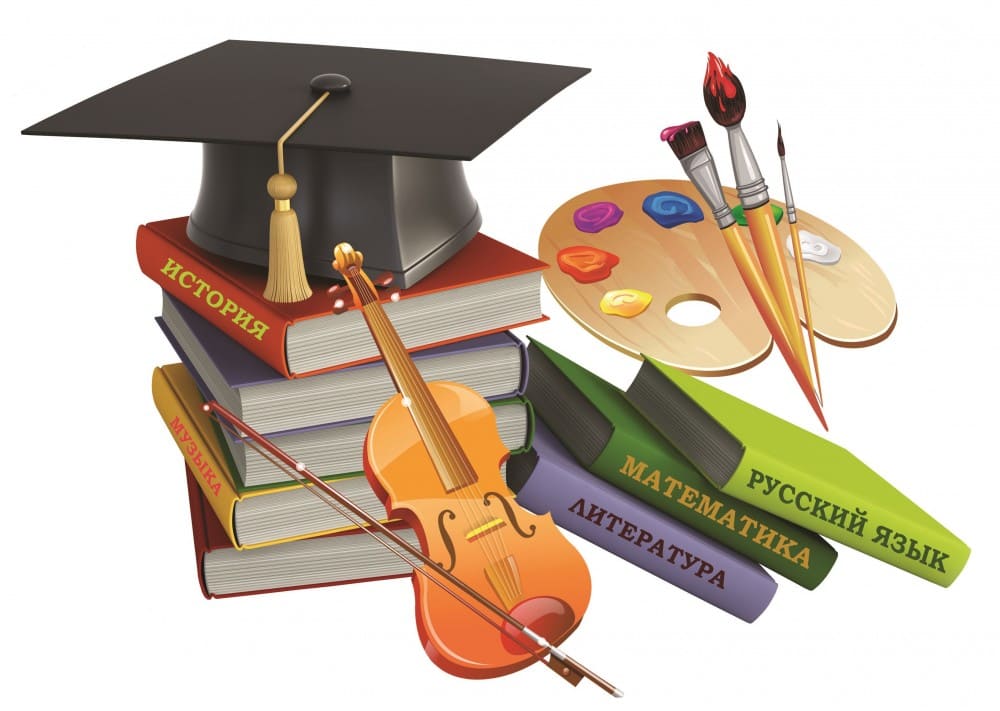 Чебоксары, 2019АУ «Центр мониторинга и развития образования»г. ЧебоксарыЭЛЕКТРОННЫЙ СБОРНИК СТАТЕЙПО ИТОГАМЕДИНОГО ГОРОДСКОГО МЕТОДИЧЕСКОГО ДНЯ«Использование современных педагогических технологий в учебном процессе в условиях реализации ФГОС. Реализация проектной и исследовательской деятельности»ТЕКСТОВОЕ ЭЛЕКТРОННОЕ ИЗДАНИЕЧебоксары, 2019Оглавление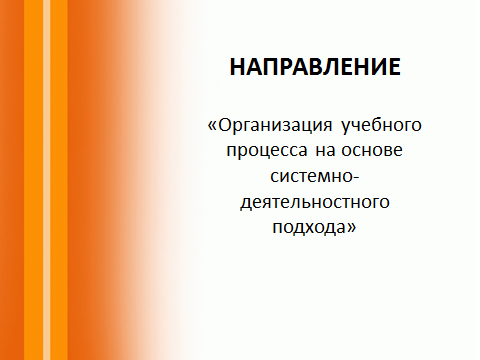 Современные подходы в работе  детьми с ОВЗв начальной школе  (из опыта работы)А.В. Кузнецова, учитель начальных классовМБОУ «Средняя общеобразовательная школа № 11» г. ЧебоксарыАннотация.   Материал адресован администрации и педагогам, работающим в инклюзивном образовательном пространстве. Рассматривается содержательные и организационные подходы при работе с детьми с ОВЗ, также методы, приемы и технологии обучения детей с ОВЗ.Ключевые слова Инклюзивное образование, ограниченные возможности здоровья, адаптированная образовательная среда, психолого-педагогическое сопровождение.В Конституции РФ и Законе «Об образовании» сказано, что дети с проблемами в развитии имеют равные со всеми права на образование. В связи с этим обеспечение реализации права детей с ограниченными возможностями здоровья на образование рассматривается как одна из важнейших задач государственной политики. Так в нашу школу вошло инклюзивное образование.Что означает аббревиатура ОВЗ? Расшифровка гласит: ограниченные возможности здоровья. К данной категории относятся лица, которые имеют особенности в развитии как в физическом, так и в психологическом. Фраза «дети с ОВЗ» означает, что данным детям необходимо создание специальных условий для жизни и обучения. Работа с ребенком с ОВЗ невероятно кропотливая и требует большого терпения. Основными принципами содержания и форм работы в образовательном учреждении детей с ОВЗ являются: соблюдение интересов ребенка; системность; непрерывность; вариативность и рекомендательный характер. Психолого - педагогическое сопровождение детей с ОВЗ осуществляют психолог, классный руководитель, учитель-предметник. В рамках должностных обязанностей каждый из участников образовательного процесса составляет план работы по сопровождению обучающихся. В системе работы следующие формы: проведение индивидуальной работы с учащимися и их родителями: тематические беседы, посещение семей; проведение малых педагогических советов, административных советов; ведение карт наблюдений динамики учебных навыков; посещение, взаимопосещение уроков, анализ уроков с точки зрения здоровье сбережения; разработка методических рекомендаций учителю; анкетирование учащихся, диагностика; обследование школьников по запросу родителей; Следуя общим правилам и способам организации учебной работы на уроке, учитель должен помнить и учитывать тонкости включения в работу ребенка с теми или иными особенностями познавательной деятельности, поведения, коммуникации. Часто такой ученик не может полностью успевать  за темпом работы всего класса, выполняет задания на уровне, доступном ему, но ниже уровня освоения содержания темы, предмета его одноклассниками. Учитель должен помнить и понимать следующее: 1. При организации индивидуальной работы на уроке — выполнения задания на карточке, индивидуального задания в тетради — необходимо учитывать желание ребенка с ОВЗ «быть как все», выполнять задание вместе с одноклассниками. Если дается карточка только одному ученику, создается ситуация искусственного выделения его из общей учебной работы. Ребенок с ОВЗ будет чувствовать себя увереннее, если получит возможность отвечать у доски, участвовать во фронтальной работе. Например, когда в процессе устного счета на уроке математике включаем здания, доступные ему, а карточки с индивидуальными самостоятельными заданиями получают еще несколько учеников. 2. Включение ребенка с трудностями в обучении и поведении в парную работу должно происходить постепенно. Вначале с ним в паре могут работать дети, показывающие явно положительное отношение, готовые помочь и поддержать. Это не обязательно самые лучшие ученики, главный признак здесь — лояльность. По мере формирования у «особого» ребенка умений в области взаимодействия, формирования алгоритма деятельности при работе в паре меняем ее состав. Так весь состав класса постепенно приобретает опыт взаимодействия с особым учеником. На первых порах отмечается и одобряется не столько сам результат, сколько согласованность, сплоченность, умение сотрудничать и т. д. После этого можно организовывать работу в парах и по иным принципам. 3. Включение ребенка с ОВЗ в групповую работу так же носит постепенный и последовательный характер. Основным критерием эффективности групповой работы на уроке становится не ориентация на успех «кто больше и лучше», а ориентация на согласованность, взаимовыручку, поддержку, совместное принятие решений, выработка компромиссных решений по выходу из ситуаций и т. д. Эти же критерии становятся ведущими не только на уроках, но и на внеклассных, общешкольных мероприятиях, постепенно приводя к изменению уклада в школьном коллективе4. При организации групповой работы на уроке очень важна позиция самого учителя. При подготовке к уроку ассистент учителя может помочь в выработке тактики организации взаимодействия между детьми, подготовить необходимый раздаточный и вспомогательный материал. В 3 классе обучается учащийся с ОВЗ Поляков Евгений. По русскому языку умеет списывать с печатного текста, с трудом может  самостоятельно определять главные члены предложения, знает гласные и согласные буквы, подбирает родственные слова. При работе на уроках русского языка с интересом работает по карточкам. Изложения и сочинения заменяются списыванием с учебника отрывка текста, так как самостоятельно составить предложение и правильно его записать он не может. Темп письма медленный, почерк крупный, иногда небрежный. На уроках математики особый интерес вызывает решение примеров на сложение и вычитание многозначных чисел в столбик. При решении текстовых задач испытывает трудности в чтении текста самой задачи. Поэтому решаем задачи при помощи краткой записи или чертежа. На уроках литературного чтения и окружающего мира самостоятельно читать не любит, поэтому темп чтения 10 слов в минуту, хотя обладает хорошей памятью, запоминает тексты на слух, пересказывает их. Стихи заучивает с трудом. Контрольные тесты по чтению выполняет под руководством учителя. На уроках Евгений любит работать в группе, получать индивидуальные задания. При индивидуальной работе по русскому языку получает карточки: «Вставь пропущенные буквы», «Составь из слов пословицу». По математике получает задания на карточках более легкие, чем остальные ученики, учитывая его индивидуальные способности. По чтению даются индивидуальные задания – нарисовать иллюстрацию к прочитанному произведению. За Евгением во время учебной и внеурочной деятельностью ведется ежедневное наблюдение, отмечаются положительные результаты деятельности и проблемы, над которыми нужно еще работать. Поддерживается постоянная связь с учителями – предметниками, школьным психологом, родителями. В классе формируется такой микроклимат, чтобы каждый ученик, в том числе и с ОВЗ, чувствовал себя комфортно. Организация внеурочной деятельности учащихся направлена на развитие познавательных интересов и их общее развитие. Егор посещает 2 занятия по внеурочной деятельности: «Шахматы» и «Ритмику».  	При правильном и вовремя начатом развитии ребенка многие отклонения в дальнейшем становлении можно значительно смягчить. Образование детей с ОВЗ должно быть качественным. В настоящее время наблюдается рост количества ребят с тяжелейшими нарушениями, но вместе с этим, благодаря использованию новейшего оборудования, современным коррекционным программам многие ученики достигают нужного уровня развития в своей возрастной категории.Формирование универсальных учебных действий на уроках химииВ.В. Николаева, учитель химииМБОУ «Средняя общеобразовательная школа № 3» г. Чебоксары Аннотация: в данной статье изложено, каким образом можно использовать системно-деятельностный подход, лежащий в основе разработки стандартов нового поколения, для формирования универсальных учебных действий, которыми должны овладеть учащиесяна уроках химии.Ключевые  слова: системно-деятельностный подход; личностные, предметные и метапредметные универсальные учебные действия; познавательные, регулятивные и коммуникативные действия.Ролью школы в современном обществе становится  формирование у учащихся умения учиться, на основе которого происходит интеграция, обобщение, осмысление новых знаний и связь их с жизнью.Системно-деятельностный подход, лежащий в основе разработки стандартов нового поколения, позволяет выделить основные результаты обучения и воспитания и создать навигацию проектирования универсальных учебных действий, которыми должны овладеть учащиеся.Развитие личности в системе образования обеспечивается через формирование универсальных учебных действий. Овладение учащимися УУД создаёт возможность самостоятельного успешного усвоения новых знаний, умений и компетентностей, включая организацию усвоения, т.е. умения учиться.Универсальные учебные действия – совокупность способов действия обучающихся, которая обеспечивает его способность к самостоятельному усвоению новых знаний и умений, включая организацию этого процесса; это навыки, которые должны закладываться уже в начальной школе, на всех её уроках.ФГОС ООО определил в качестве главных результатов личностные, предметные и метапредметные универсальные учебные действия.Личностные УУД  позволяют сделать учение осмысленным, увязывая их с реальными жизненными целями и ситуациями; формируются при выполнении заданий, в которых ученик должен отразить личное видение проблемы или раскрыть своё отношение к изучаемому материалу: участие в проектах, подведение итогов урока, творческие задания; мысленное воспроизведение картины, ситуации; самооценка события, происшествия;  дневники достижений.На уроках химии развитие УУД возможно через систему заданий. Например, в 8 классе изучение химии можно начать с домашнего задания составить 5 предложений, раскрывающих применение химических знаний в работе родителей, применение химии на кухне, в ванной, во время ремонта.  Это не только покажет прочность химических знаний родителей, но и сыграет на упрочнение их авторитета для ученика, раскроет важность этих знаний в быту, в будущей жизни. У ученика формируется понимание необходимости прочных знаний по химии.В дальнейшем можно предложить задания на подготовку сообщений на темы: «Роль растворов в медицине», «Химия в моей будущей профессии», «Йод и его роль для моего здоровья» и т. д. РегулятивныеУУД–обеспечивают возможность управления познавательной и учебной деятельностью посредством постановки целей, планирования, контроля, коррекции своих действий, оценки успешности усвоения: «Преднамеренные ошибки»,  поиск информации в предложенных источниках, взаимоконтроль и т.д.С целью формирования регулятивного действия - действия контроля- проводятся самопроверки и взаимопроверки теста, обмениваясь листочками с  ответами. Критерии правильного ответа – проговариваются вслух всем классом, или заранее записывается на отвороте доски. Возможен другой вариант проверки теста (два ученика выполняют тест на отворотах доски, другие - в тетради). После выполнения работа проверяется, обсуждается, исправляется и оценивается. Познавательные УУД- включают действия исследования, поиска, отбора необходимой информации, моделирование изучаемого содержания: «Найди отличия», «Поиск лишнего», «Цепочки» и т.д.Познавательные действия формируются в задании, в котором к известной левой части уравнения ученикам предлагается составить правильно продукты реакции и уравнять, т. е. дописать правую часть уравнения. При выполнении данного задания ученики для нахождения продуктов реакции должны:- определить класс веществ левой части – реагентов по их химическому составу, т. е. установить логическую взаимосвязь (классификация веществ).-определить тип предполагаемой реакции, мысленно воспроизвести схему взаимосвязи количества и качества реагентов и типа реакции. -определить количество и состав продуктов, учитывая заряды ионов, входящих в состав исходных веществ. -уравнять коэффициентами левую и правую часть уравнения, т. е. соотнести количество атомов каждого элемента с учётом наличия скобок и индексов в формулах веществ. Коммуникативные УУД - обеспечивают возможности сотрудничества: умение слышать, слушать и понимать партнёра, планировать и согласованно выполнять совместную деятельность, распределять роли, взаимно контролировать действия друг друга, уметь договариваться, уважать в общении и сотрудничестве партнера и самого себя и т.д. Например, отзыв на работу товарища, групповая работа по составлению кроссворда, «Отгадай, о ком говорим»; диалоговое слушание (формулировка вопросов для обратной связи), «подготовь рассказ...», «опиши устно...», «объясни...» Для формирования коммуникативных действий будет эффективна сдача мини зачёта (проверка усвоения терминов по изучаемой теме, проверка знаний латинских названий элементов и т. д.). В этом случае, ученики, сидящие за одной партой, отвечают на вопросы друг друга, комментируют и оценивают ответы, ставят друг другу отметки. Подобные задания развивают: умение слушать и понимать партнёра, планировать и согласованно выполнять совместную деятельность,распределять роли,взаимно контролировать друг друга и уметь договариваться. Групповая работа «Вертушка»- проблемные вопросы или задания по количеству групп. Каждая пишет свое решение и передает по кругу дальше. Надо понимать, что ЗУН (знания, умения, навыки) отличаются от УУД (универсальные учебные действия) не сильно, с точки зрения того жизненного багажа, который получает каждый ученик, обучаясь в школе.    Различие заключается в функции учителя на уроке. Раньше мы учили, передавая знания и свой опыт, а теперь мы должны помочь ученику добывать знания. Анализируя деятельность учащихся на каждом этапе урока, можно выделить те универсальные учебные действия, которые при правильной организации деятельности учащихся формируются на учебном занятии и могут быть оформлены в виде технологических карт. Данная карта позволяет учителю уже при планировании видеть,  на каком этапе урока какие УУД формируются при правильной организации деятельности учащихся.Список литературы:1. Системно-деятельностный подход как основа ФГОС. Системно-деятельностный подход в образовании - BusinessMan.ru: https://businessman.ru/new-sistemno-deyatelnostnyj-podxod-kak-osnova-fgos-sistemno-deyatelnostnyj-podxod-v-obrazovanii.html2. Примерная основная образовательная программа основного общего образования.Современные подходы к организации образовательного процесса в условиях перехода на ФГОСВ.Ю. Милицкова, учитель начальных классовМБОУ «Средняя общеобразовательная  школа № 48»Аннотация: Повысить профессиональную компетентность педагогических кадров на уровне современных требований; содействовать стремлению педагогов к самообразованию, к постоянному повышению профессионального уровня всеми доступными средствами; совершенствовать формы работы с одаренными детьми.Ключевые слова: Современный – относящийся к настоящему времени, существующий сейчас. Подход - совокупность приемов, способов.Внедрение федерального государственного образовательного стандарта в учебный процесс должен быть последовательным и целенаправленным. Основная ответственность за успех в этом деле лежит в первую очередь учителе, во взаимодействии с учениками.Основные задачи образования сегодня – не просто вооружить ученика фиксированным набором знаний, а сформировать у него умение и желание учиться всю жизнь, работать в команде, способность к саморазвитию.Направления деятельности по методической темеПрименение активных форм обучения. Использование творческих заданий в обучении учащихся. Внедрение новых педагогических технологий. Постоянное положительное эмоциональное подкрепление продвижения учащихся вперед в изучении учебных дисциплин, в развитии интеллекта обучаемых. Воспитание успехом. Воспитание у ребенка уважения к себе и к другой личности, признание за другими права иметь свою точку зрения. Применение групповых форм работы, тренингов для формирования у учащихся умения работать в коллективе, терпимости к недостаткам других людей. Знакомство с информационными технологиями. Формирование навыков самоанализа и самоконтроля у учащихся в процессе обучения, создание и поддержание высокого уровня познавательного интереса и самостоятельной умственной активности каждого ученика. Проведение школьных  интеллектуальных марафонов, предметных олимпиад, различных конкурсов. Обеспечение участия учащихся школы в турах интеллектуальных марафонов, предметных олимпиад, конкурсах. Проведение экскурсий, бесед, тематических классных часов.В условиях перехода общеобразовательных школ на ФГОС  перед учителями ставятся задачи формирования знаний в соответствии с новыми стандартами, формирование универсальных действий, обеспечивающих все учебные предметы, формирование компетенций, позволяющих ученикам действовать в новой обстановке на качественно высоком уровне. Реализации данных задач в полной мере способствует системно-деятельностный подход в обучении, который заложен в новые стандарты. Системно-деятельностный подход – это организация учебного процесса, в котором главное место отводится активной и разносторонней, в максимальной степени самостоятельной познавательной деятельности школьника.Основная идея его состоит в том, что новые знания не даются в готовом виде. Дети «открывают» их сами в процессе самостоятельной исследовательской деятельности. Они становятся маленькими учеными, делающими свое собственное открытие. Задача учителя при введении нового материала заключается не в том, чтобы все наглядно и доступно объяснить, показать и рассказать. Учитель должен организовать исследовательскую работу детей, чтобы они сами додумались до решения проблемы урока и сами объяснили, как надо действовать в новых условиях.Важнейшая задача современной системы образования - «научить учиться».Список литературы:Концепция Федеральной целевой программы развития образования на 2006-2010 годы. - М.: Сфера, 2015Молодому учителю. - М.: Просвещение, 2015 Образовательные системы современной России. Справочник. - М.: РГГУ, 2014.https://ru.wiktionary.org/wiki/https://infourok.ru/doklad-na-temu-sovremennie-podhodi-k-organizacii-obrazovatelnogo-processa-v-usloviyah-perehoda-na-federalnie-gosudarstvennie-obr-907900.htmlСовременные подходы к оценке уровня знаниймладших школьников в первом классе(из опыта работы)Д.В. Белова, учитель начальных классовМБОУ «Средняя общеобразовательная школа № 57 с углубленным изучением отдельных предметов» г. ЧебоксарыАннотация: Статья посвящена проблеме оценивания результатов учебной деятельности младших школьников. Автор рассматривает разработанные системы оценивания знаний, умений , навыков, необходимость приведения системы в соответствие с поставленными целями образования.Ключевые слова: система оценивания, традиционные формы оценивания, процедура самоконтроля и самооценки.Важнейшей задачей современной системы основного общего образования становится формирование универсальных учебных действий, обеспечивающих школьникам умение учиться, способность к саморазвитию и самосовершенствованию. Качество усвоения знаний определяется многообразием и характером видов универсальных учебных действий. Роль начальной школы заключается в интеграции, обобщении, осмыслении новых знаний, увязывании их с жизненным опытом ребенка на основе формирования умения учиться. Вместо  передачи готовых знаний, умений и навыков от учителя к ученику приоритетной целью  школы становится развитие способности ученика самостоятельно ставить учебные цели, проектировать пути их реализации, контролировать и оценивать свои достижения, иначе говоря – формирование умения учиться.Основной задачей и критерием оценки выступает уже не освоение «обязательного минимума содержания образования», а овладение системой учебных действий с изучаемым учебным материалом.Оценка как средство обеспечения качества образования предполагает вовлеченность в оценочную деятельность не только педагогов, но и самих учащихся. Еще одна особенность предлагаемой системы оценки — уровневый подход. Согласно этому подходу за точку отсчета принимается не «идеальный образец», отсчитывая от которого «методом вычитания» и фиксирования допущенных ошибок и недочетов, формируется сегодня оценка ученика, а необходимый для продолжения образования и реально достигаемый большинством учащихся опорный уровень образовательных достижений.Исходя из вышеизложенного, учителю при подготовке к уроку необходимо помнить, что поиски необходимых форм оценки и ее организация - это важнейшая задача педагога. Кого, когда, сколько учащихся, по каким вопросам, при помощи каких средств нужно спросить и оценить – всё это должно быть продумано учителем при подготовке к уроку.Традиционные методы проверки оценки учебных достижений.1.	Устный опрос – индивидуальный, фронтальный, уплотненный. Этот метод является наиболее распространенным при проверке и оценке знаний. Сущность этого метода заключается в том, что учитель ставит учащимся вопросы по содержанию изученного материала и побуждает их к ответам, выявляя, таким образом, качество и полноту его усвоения.2.	Письменная проверка. Практика уплотненного опроса привела к возникновению методики письменной проверки знаний. Суть ее в том, что учитель раздает учащимся заранее подготовленные задачи или выражения, на которые они в течение 7-10 мин дают письменные ответы. Письменный опрос позволяет на одном уроке оценивать знания всех учащихся. Это важная положительная сторона данного метода.3.	Контрольные работы. Это весьма эффективный метод проверки и оценки знаний, умений и навыков учащихся, а также их творческих способностей. Сущность этого метода состоит в том, что после прохождения отдельных тем или разделов учебной программы учитель проводит в письменной или практической форме проверку и оценку знаний, умений и навыков учащихся.Одной из форм коррекции знаний учащихся по теме «Таблица сложения и вычитания в пределах 20» в 1 классе стал коллективный практико-ориентированный проект «Лесенка примеров». Его суть в написании примеров и ответов  в виде  рисунков. Примеры с  рисунками представлялись (защищались) авторами. Работа по коррекции знаний постепенно переросла в работу по запоминанию таблицы сложения и вычитания.Критерии и форма оценивания каждой работы учащихся могут быть различны и должны быть предметом договора между учителем и учениками. Чаще всего критериями в 1-2 классах «правильность» и «аккуратность». В первом классе чаще всего – это смайлики, отображающие различные эмоции. Во втором классе цвета по договорённости. Детям нравился красный цвет и они для правильного и точного ответа зажигали маячок красного цвета на полях. Если были помарки, то зелёный, а если работа не соответствовала нормам, то синий. В таком же порядке шла и взаимопроверка.Одной из форм оценивания в первом классе является работа с оценочной шкалой или лесенкой достижений, линеечкой Т.Дембо, С. Рубинштейн. Оценочные шкалы представляют собой отрезки, которые дети чертят в тетради, рядом с работой. Школьник работает с оценочной шкалой непосредственно после выполнения работы. Самооценка представляет собой постановку ребёнком крестика на данной шкале: вверху крестик ставят в том случае, если работа соответствует данному критерию полностью, внизу – если работа не соответствует критерию вообще. Я в свою очередь, проверяя работу, оценивала ребёнка, ставя крестик красным цветом. Если моё мнение совпадало с оценкой ребёнка, я обводила его крестик в кружок. И это считалось высшим баллом. Адекватность самооценки с каждым ребёнком рассматривалась индивидуально, при необходимости корректировалась.Приведу еще примеры  способов оценочной деятельности в 1 классе.На каждом уроке за правильно выполненную работу( демонстрацию знаний и умений по предмету, освоение УУД и активности на уроке) учащиеся получают жетоны разных цветов и формы.Каждую неделю в «тетрадь успехов» (ученическая тетрадь) ученик вклеивает узор из геометрических фигур, полученных за неделю, и анализирует свои достижения, сравнивая их с достижениями предыдущих недель.Каждый месяц, собирая тетради, учитель подсчитывает результаты. Затем в соответствии с этими данными строится диаграмма, характеризующая прогресс ученика по каждому предмету в течение месяца. Построение диаграмм продолжается на протяжении всего учебного года.Периодически учителем, совместно с учащимися и родителями проводится анализ учебных достижений.В ходе анализа можно определить:•	На каких уроках ребёнок в большей степени активен;•	Какой предмет ребёнку интереснее других;•	Какова результативность учебной деятельности учащегося;•	Каково качество усвоения отдельных тем;•	Какова работоспособность ученика в конкретные недели и месяцы;•	Каков общий уровень успеваемости в классе за отдельный период.Оптимальным способом организации системы накопительной оценки является портфолио (портфель достижений) учащегося, понимаемое как синтез всей  накопленной за четыре года обучения информации об учебных достижениях школьника, демонстрирующее  его усилия, прогресс и достижения в различных областях.В первом классе  также применяется словесное оценивание - устным ответам учитель даёт словесную оценку: если очень хорошо - «Умница!», «Молодец!», «Отлично!»,   если есть маленькие недочёты – «Хорошо» и т.д. Систематическое применение описанных выше приёмов по оцениванию своей деятельности и деятельности одноклассников способствует формированию объективного отношения ребёнка к себе и другим, что важно, когда речь идёт и о формировании группы личностных результатов.                Список литературы:1. Амонашвили Ш.А. Обучение, оценка, отметка. М.: Просвещение, 2015.2. Воронцов А.Б. Педагогическая технология контроля и оценки учебной деятельности. Образовательная система Д.Б. Эльконина - В.В. Давыдова. М.: Рассказов, 2016.3.Симановский А.Э. Безотметочное обучение: возможности и пути реализации. М.: Баласс, 2018.4. Цукерман Г.А. Оценка без отметки. М: «Эксперимент»,2015  Наш любимый микрорайон Гладкова (из опыта работы)Н.С. Васильева, Н.В. Охилькова, учителя начальных классов МАОУ  «Средняя общеобразовательная школа №1»  г. Чебоксары Аннотация: в статье поднимается вопрос о необходимости получения знаний у школьников и их родителей о своем городе, а также его улиц, т.к. трудно формировать уважительное отношение к малой родине, не зная историю своего любимого города.Ключевые слова: образование, педагог, малая родина, история города.Актуальность темы в  современном обществе заключается в том, что в настоящее время школьники страдают дефицитом знаний о родном городе, стране, особенностях русских и чувашских традиций, равнодушно относятся к близким людям, товарищам по классу. А у родителей нет представлений о целях и задачах патриотического воспитания, которое невозможно воспитать без тесного взаимодействия школы с семьёй.   Начиная с малого, например, с изучения истории своего микрорайона мы стараемся прививать чувство гордости за свой город, народ. Когда мы произносим слово Родина, перед нами раскрываются бескрайние просторы – леса, поля, горы, моря. Зажигаются огни городов, похожие на яркие созвездия. Но как Волга берет начало из маленького ручейка, так Родина начинается у твоего дома: с березки, шумящей на ветру, с улицы, уходящей вдаль. Родина начинается рядом с нами. Родиной мы называем наш родной край, который носит гордое имя – Чувашия.Наша малая родина - это город Чебоксары. Он - часть нашей огромной страны России. В этом году нашему любимому городу исполняется 550 лет и поэтому учащиеся под нашим руководством провели учебно-исследовательскую деятельность под названием «Микрорайон Ф. Гладкова».Исследовательскую деятельность начали с изучения истории возникновения города. Выяснили, что город застраивался в 4 этапа.1) Древнее поселение было расположено на низине в устье Чебоксарки, по обоим её берегам. Памятников архитектуры той эпохи не сохранилось. О постройках известно лишь по археологическим находкам. Дома были деревянные. Найденные археологами плоские кирпичи употреблялись, скорее всего, только в строительстве подпольных и внутренних печей.2) Основание русскими властями деревянного кремля в Чебоксарах положило начало второму этапу застройки города, продолжавшемуся до середины XVII века. Это также этап деревянного зодчества. На месте Введенского собора была установлена полотняная церковь и был возведён кремль.3) Данный этап охватывает время с 1660-х годов до конца XVIII столетия и характеризуется развитием каменного зодчества. После крупного пожара, уничтожившего почти весь город, была возведена каменная соборная церковь - Введенский собор. Это первый памятник каменного зодчества, сохранившийся до наших дней. 4) Четвёртый этап охватывает XIX - начало XX веков.Специальной комиссией был разработан и «высочайше утвержден» в 1829 году новый регулярный план Чебоксар. В нём были предусмотрены упорядочение и общая геометризация застройки, спрямление улиц, частичная типизация и стилевая регламентация строений.Далее мы выясняли, что малая родина для нас город Чебоксары, уточняли в какой части города мы живем и как называется наш микрорайон. Мы говорим о микрорайоне «Гладкова» и его улицах. Дети получили задание собрать информацию о людях, в честь которых названы улицы. На основе, проделанной работы создали проект. Фёдор Васильевич Гладко́в (1883—1958) — русский советский писатель, классик социалистического реализма. Лауреат двух Сталинских премий (1950, 1951). Член РКП(б) с 1920 года. Производственные романы «Цемент» (1925) и «Энергия» (1933) выдвинули Гладкова в первый ряд официально признанных советских писателей.Во время войны он был корреспондентом газет «Правда» и «Известия» на Урале, в 1943 — военный корреспондент «Известий».Александр Васильевич Кочетов (8 марта 1919 — 31 января 1994) — Герой Советского Союза, лётчик-истребитель, участник Великой Отечественной войны.13 апреля 1944 года за мужество и отвагу, проявленные в боях с врагом, ему было присвоено звание Героя Советского Союза с вручением ордена Ленина и медали «Золотая Звезда».Лука Семёнович Спасов — советский хозяйственный, государственный и политический деятель. Родился в 1899 году в деревне Средние Траки. Член ВКП(б) с 1918 года.Воевода Буртас. Три всадника на высоком живописном холме – чувашский воевода Буртас и предводители народного нижегородского ополчения купец Кузьма Минин и князь Дмитрий Пожарский. На разгоряченных конях стремятся в Москву, спасать ее от польсколитовских захватчиков…  Жил на рубеже ХVI–XVII веков в Поволжье турхан Буртас. Владел он землями, на которых сегодня расположена деревня Шупашкаркасы, дружил с нижегородским земским старостой Кузьмой Мининым. И в 1612 году, собрав по его просьбе отряды чувашей в единое войско, повел их в Нижний, чтоб идти спасать Москву от иноземных захватчиков. Василий Иванович Токсин (29 декабря 1899, Яншихово-Норваши, Цивильский уезд, Казанская губерния — 30 января 1942, Котлас, Архангельская область, РСФСР, СССР) — советский государственный деятель, историк-марксист, журналист и публицист. Председатель Совета Народных Комиссаров Чувашской АССР (1932—1937).Пётр Никола́евич О́сипов (27 января 1900, Кутемер, Чебоксарский уезд, Казанская губерния-8 марта 1987)-чувашский писатель, прозаик и драматург.    Петр Егорович Крепков родился в 1892 году в д.Старое Дуваново Убеевской волости Буинского уезда (ныне Буинский район Татарской АССР). После окончания Симбирской учительской школы работал учителем д.Татмыш – Югелево Батыревского района.    Как опытный руководитель он организовал отряд добровольцев, который в основном состоял из красноармейцев-чувашей.  Хотим предоставить вашему вниманию предприятия и учреждения, которыми славится наш микрорайон. Улица Гладкова,  29В Х       Храм-часовня во имя Николая Чудотворца                         Улица Гладкова, 12              Мечеть «БУЛГАР»Улица Строителей, 7         МАОУ «СОШ №1»Улица  Строителей, 8         МБДОУ «ЦРР - Детский сад №8» «Дворец                                                   детской  радости».Улица Строителей, 10        Школа иностранных языков "Язык для                                                  успеха". Улица Гладкова, 28              Детская студия «Золотой ключик»Улица Гладкова, 27               БУ "Республиканская детская клиническая                                                 больница"      Улица Гладкова, 33               ФГБУ Федеральный центр травматологии,                                                 ортопедии и  эндопротезирования                                                 Улица Гладкова, 31               Автономное учреждение Чувашской                                                  Республики   «Республиканский клинический                                                  онкологический   диспансер»                                                         Улица Ф. Гладкова, д.29 А   Республиканский кардиологический                                                                  диспансер         Улица Строителей, 13         Медицинский центр "Надежда"Улица Гладкова, д.6               Государственный архив современной истории                                                   Чувашской   РеспубликиУлица Ф. Гладкова, д. 1 А     Обувная фабрика «ВЛАД»      Список литературы: Е.И.Иванов. Старые Чебоксары. — Второе, исправленное. — Чувашское книжное издательство, 2015. — С. 6. — 143 с.     Большая советская энциклопедия : [в 30 т.] / гл. ред. А. М. Прохоров. — 3-е изд. — М. : Советская энциклопедия, 1969—1978.   Каргапольцев С. Кочетов Александр Васильевич// Патриотический интернет-проект «Герои Страны»     Личное дело Кочетова Александра Васильевича // Архив Чувашского государственного педагогического университета им. И. Я. ЯковлеваГордеев Д. В., Силэм Ю. А, «Антология чувашской литературы», том I — проза, Чебоксары, 2003.Дмитриев, И. А. Петр Николаевич Осипов // Чувашское искусство. Вопросы теории и истории. Вып. 4 / [Чуваш. гос. ин-т гуманит. наук]. — Чебоксары: ЧГИГН, 2001. — С. 164—165Методическая рекомендация для учителей начальных классов«Работа над ошибками на уроках русского языка»(из опыта работы)М.В. Мясникова, учитель начальных классовМБОУ «Средняя общеобразовательная школа № 30» города ЧебоксарыАннотация: Ежедневное выполнение работы над ошибками - важнейшее условие формирования и развития орфографической грамотности обучающихся. В данной статье предлагается памятка, в которой систематизированы ошибки, допускаемые младшими школьниками, описан порядок и способ выполнения работы над ошибками. Ключевые слова: Орфографическая грамотность, орфограммы в словах, работа над ошибками, памятка. В современной школе главнейшая задача обучения русскому языку младших школьников - формирование орфографической грамотности. Она является одной из составных частей общей языковой культуры, обеспечивая точность выражения мысли и взаимопонимания в письменном общении.Многих учителей начальных классов волнует проблема  безграмотного письма обучающихся,  неумение «видеть» орфограммы в словах. Неумение выделять орфограммы на письме – одна из главных причин, тормозящих развитие орфографического навыка.Важное место в системе обучения правописанию занимает работа над ошибками, которая является средством не только закрепления орфограммы, но и предупреждения ошибок. Работа над ошибками — неотъемлемая часть методики преподавания любого предмета. Но особенно она актуальна на уроках русского языка. Необходимо каждого обучающегося научить работать над своими ошибками самостоятельно. Как же правильно организовать работу над ошибками на уроках русского языка?Пожалуй, нет такого учителя начальных классов, который не задумался над этой проблемой. Казалось, что уже испробованы разные методики, все  отработано, но ожидаемого результата нет. И тогда задаешься вопросом: почему опять допущена ошибка? Что не увидел ученик? И снова возвращаемся к работе над ошибками. В связи с этим остро встает вопрос о работе над ошибками, от проведения которой зависит грамотность обучающихся, умение орфографически правильно писать слова, точно употреблять их в речи для выражения своих мыслей, строить предложения, связный рассказ. Необходимо построить работу над ошибками на уроках русского языка так, чтобы обучающиеся смогли отработать орфограммы, изучаемые в начальной школе, расширить словарный запас, развить орфографическую зоркость, вспомнить все правила, а так же уметь применять эти правила на практике.Эффективность работы над ошибками в условиях школы зависит от:систематичности её проведения;разнообразия видов упражнений, нацеленных на закрепление слабо усвоенных орфограмм;от максимальной для данной категории детей их активности в процессе самостоятельной деятельности по осознанию ошибочных написаний;от наличия индивидуального подхода к каждому обучающемуся.Работа над ошибками, особенно в начальных классах – это систематическое повторение изученного ранее орфографического материала. Она должна проводиться ежедневно, начиная уже с первого  класса, чтобы дети научились не только находить ошибки, но и самостоятельно исправлять их. Конечно, в первом классе эта работа проводится под руководством учителя. Во вторых, третьих, четвертых классах эта работа должна носить более самостоятельный характер.В своей практике я выделила четыре  вида исправлений ошибок. Я вам предложу разработанную мною  памятку для работы над ошибками.1. Запиши  это слово правильно 2 раза, подчеркни орфограмму.2. Запиши это слово правильно, подбери к нему проверочное слово.3. Запиши это слово правильно, подчеркни орфограмму, запиши ещё два слова на данное правило.4. Запиши все предложение заново без ошибок.Первый вид исправления не представляет для детей трудности, так как они только выписывают слово, в котором была допущена ошибка на ещё неизученное правило или же словарное слово, и стараются запомнить его правильное написание, например: до свидания.Ко второму виду исправления относятся ошибки, допущенные в словах на безударные гласные, на парные глухие и звонкие согласные, на непроизносимые согласные в корне слова. Обучающиеся при выполнении работы над ошибками к данным словам подбирают проверочные слова: указка – указать, поздний – опоздать.Третий вид  ошибок обучающиеся исправляют опять с помощью доказательства. Работа проводится так: сначала ребята находят слово с ошибкой, правильно записывают его. Затем доказывают правильность написания анализируемой орфограммы и подбирают примеры. Например: пружина, гаражи, лужи;  сдавал, списал; юбочка, трубочкаК четвертому виду ошибок чаще всего относят  стилистические ошибки в изложениях, сочинениях (творческих работах) или пунктуационные ошибки в предложениях (в предложениях с однородными членами, в сложных предложениях). Анализ стилистических ошибок помогает совершенствовать уже выполненную работу и способствует лучшему выполнению будущих заданий.Если в первых и вторых классах числа над словами, где допущена ошибка,  записываются учителем. То уже в третьих,  тем более в четвертых  классах эти числа расставляются обучающимися самостоятельно (рисунок 1).Систематическая и целенаправленная работа над ошибками, повседневное повторение изученного ранее материала поможет развитию у обучающихся навыков самостоятельного анализа орфографических и стилистических ошибок, будет способствовать лучшему усвоению орфографических правил, выработке орфографической зоркости, умению быстро распознавать нужную орфограмму и, в конечном счете, не допускать ошибок при письме.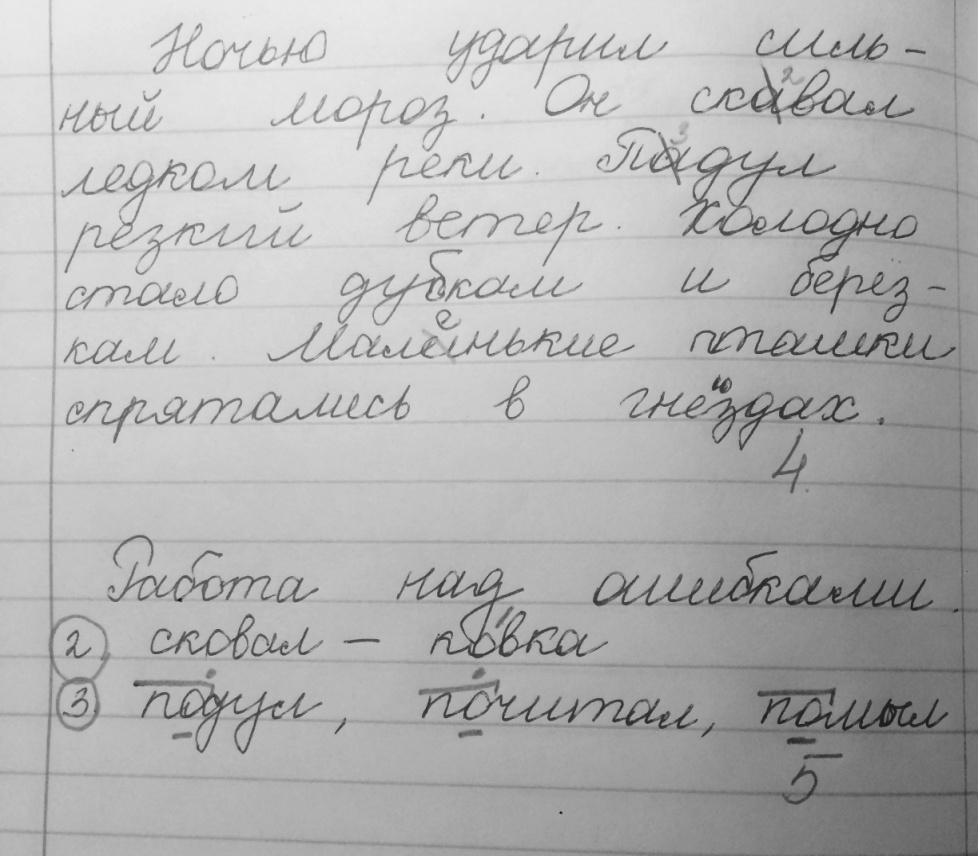 Рисунок 1. Работа над ошибками ученика 3 классаСписок литературы:Бондаренко А.А. Где прячутся ошибки: Дидакт. материал: Пособие для учащихся нач. шк. – М.: 2009.Волина В.В. Весёлая грамматика. – Знание, 2012Лайло В.В. Повышение грамотности и развитие мышления: Пособие для учителя.- М.: Дрофа, 2017.Современные подходы в работе с детьми начальной школы на уроках и внеурочное время в условиях ФГОС (из опыта работы)А.Н. Агаськина, учитель начальных классовМБОУ «Средняя общеобразовательная школа №37» с углубленным изучением отдельных предметовг. ЧебоксарыАннотация: в данной статье рассмотрены вопросы воспитания в каждом ребенке самостоятельной личности, владеющего инструментарием саморазвития и самосовершенствования, умеющего находить эффективные способы решения проблемы, осуществляющего поиск нужной информации, критически мыслить, вступать в дискуссию, коммуникацию.Ключевые слова: системно – деятельностный метод, мотивация,            потенциал.Успех реализации стандартов второго поколения в большей степени зависит от учителя.  Шестой год я работаю по новым стандартам.  Моей задачей теперь, в отличие от предшествующей работы, когда надо было просто, как можно нагляднее и доступнее на уроке всё объяснить, показать, рассказать, является включение самого ученика, даже самого слабого, в учебную деятельность. Урок я организую так, чтобы дети самостоятельно овладевали новыми знаниями и самостоятельно   применяли эти знания в решении разнообразных проблем: познавательных, учебно-практических, жизненных.  Мне пришлось переосмыслить свой немалый педагогический опыт и по-новому ответить на вопросы: как обучать, как сформировать у детей умение и желание учиться, да и что это значит уметь учиться, притом учиться всю жизнь, как формировать и развивать универсальные учебные действия. Ведь это я, педагог начальных классов, должна их сформировать в полной мере, тогда и дальше детям несложно будет учиться. И здесь я не могла обойтись, да и не должна была, без технологии системно-деятельностного метода обучения.Системно-деятельностный метод – основной инструмент деятельности педагога. Он даёт возможность детям вырасти людьми, которые будут способны понимать, оценивать информацию, анализировать её на основе имеющихся у них теоретических знаний, будут обладать навыками к применению этих знаний в нестандартных условиях, будут способны принимать решения на основе проведённого анализа. Ученик теперь главный деятель на уроке. Во главе и в центре учебного процесса находится познавательная деятельность ученика, активная и как можно более самостоятельная.Одним из важных этапов на уроке считаю этап мотивации учащихся к деятельности на уроке. Может быть, это самый главный этап урока. Дети должны удивиться, пойти вперёд, а, столкнувшись с проблемным вопросом, с проблемной ситуацией, захотеть решить проблему, исследовать вопрос, найти решение. Мотивация может быть в начале урока и на любом этапе урока. Есть разные приёмы мотивации. В 1-ом классе я использую, конечно же, игры и игровые ситуации. На уроках русского языка применяю рифмованные упражнения, грамматические сказки, ведь дети очень чутки к слову, к образу. С первого класса обучаю детей планированию работы на уроке, определению последовательности нашей работы. Как учитель я только предлагаю, по какому плану может пойти урок. Учу детей анализировать предложенный учебный материал, выбирать те задания, которые будут способствовать достижению поставленной цели, определять их место на уроке. 	Очень важным при организации практической работы я считала и считаю научить ребят работать в парах, группах, научить выслушивать мнение других, высказывать своё, а также делать выводы. Работа в паре имеет большое значение для формирования всех видов универсальных учебных действий: личностных, регулятивных, познавательных, коммуникативных. Но прежде чем ввести этот вид деятельности, в первом классе я провела воспитательную работу на классных часах «Ты и твои товарищи на уроке», «Учимся работать дружно», где мы изучили основные правила работы в паре. Мой многолетний опыт работы в начальных классах говорит о том, что жизнь младшего школьника напрямую связана с эмоциями, поэтому для них личностно значимо лишь то, что вызывает положительную эмоциональную реакцию. Те новые знания, которые они сами строят, вызывают удивление, радость, даже восторг от самостоятельных побед. Китайская мудрость гласит «Я слышу – я забываю, я вижу – я запоминаю, я делаю – я усваиваю». Поэтому часто использую в своей работе исследование, опыт, практические работы, чтобы ребенок сам экспериментальным путем добыл новое знание. Я требую от своих учеников интеллектуальных усилий, продуктивных действий. Но и не забываю о необходимости атмосферы доверия, доброжелательности, позволяющей по-настоящему «раскрыться» и поверить в свои силы каждому ученику. Я стараюсь добиться того, чтобы каждый мой ученик не боялся, а наоборот, стремился высказать своё мнение, и, с другой стороны, с уважением относился бы к мнениям своих товарищей. У меня давно уже есть ответ на главный вопрос, для чего я учу детей. Для того, чтобы они стали успешными в жизни.Работая шесть лет по новым стандартам, могу уже отметить первые позитивные результаты своей деятельности. Среди них самый главный результат – изменение мотивации учащихся. Моя задача как учителя заключается в том, чтобы обеспечить возникновение и сохранение в душе школьника мотивов учебно-познавательной деятельности. И это в условиях работы по новым стандартам сделать удаётся. Я, как и другие учителя, работающие по ФГОС, использую такие стимулы, которые вызывают и усиливают собственные полезные мотивы деятельности учеников. Позитивные изменения произошли и в деятельности учащихся. Самостоятельной работе на уроке отводится больше времени, чем ранее, причем характер ее стал исследовательским, творческим, продуктивным. Учащиеся выполняют задания и учатся формулировать учебные задачи, зная цель своей деятельности. А я как учитель при этом формирую у учеников навыки самоконтроля и самооценки. Если прежде самостоятельная деятельность детей на уроке использовалась только с целью контроля уровня знаний и умений, то в условиях ФГОС самостоятельная деятельность осуществляется, в основном, для достижения поставленной цели.Раньше я организовывала деятельность детей по выполнению заданий из учебника, а сейчас - по поиску, обработке информации, обобщению способов действия, постановке учебной задачи и т. д. Дети могут самостоятельно приобретать знания, умения и навыки, умеют применять знания на практике, способны действовать в нестандартных ситуациях. Это позитивный результат моей новой деятельности в условиях ФГОС.Стали новыми и формы взаимодействия с родителями учащихся. Если раньше родители не были включены в образовательный процесс, то теперь они имеют возможность участвовать в образовательном процессе. Внеурочная деятельность организуется совместно с родителями обучающихся. Родители стали хорошо информированы в вопросах образования и очень даже позитивно относятся к новизне в работе учителя.Несколько слов о методическом потенциале учителя, который значительно вырос в условиях работы по новым стандартам. Одна из главных задач учителя начальной школы – заложить потенциал обогащенного развития личности ребенка. Поэтому в новых условиях мне просто необходимо совершенствовать педагогические технологии, методы, приёмы и средства обучения, пользоваться инновациями в учебном процессе. Информационно-коммуникационные технологии занимают важное место в моей профессиональной деятельности. Ученик не просто выполняет задание учителя – он учится учиться. Технология работы с портфолио — это способ фиксирования, накопления и оценки индивидуальных достижений учащихся. Портфолио помогает решать такие педагогические задачи, как поддерживание высокой учебной мотивации школьников, поощрение возможностей для самообучения, развития навыков рефлексивной и оценочной деятельности. Обучение в диалоге, работа в парах и группах, эвристическая беседа, деловые игры – эти интерактивные технологии обеспечивают самостоятельную познавательную и мыслительную деятельность на уроке. Ученик сам открывает путь к познанию. В этом случае усвоение знаний – результат его деятельности. Все эти технологии просто необходимы в работе учителя. Список литературы 1. Как проектировать универсальные учебные действия в начальной школе: от действия к мысли: пособие для учителя. - А.Г. Асмолов, Г.В. Бурменская, И.А. Володарская и др.; под редакцией А.Г. Асмолова М.: Просвещение, 2009.) 2. Дусавицкий А.К., Кондратюк Е.М., Толмачева И.Н., Шилкунова З.И. Урок в развивающем обучении: Книга для учителя. – М.: ВИТА-ПРЕСС, 2008. 3. Матвеева Е.И., Патрикеева И.Е. Деятельностный подход к обучению в начальной школе: урок литературного чтения (из опыта работы)//Серия «Новые образовательные стандарты». – М.: ВИТА-ПРЕСС, 2011.Индивидуальный   подход на уроках физической культуры (из опыта работы)                                                                         И.Г. Прокопьева, учитель физической культуры                                                                        МБОУ «Кадетская школа» г. ЧебоксарыАннотация: Роль уроков физической культуры и спорта неизменно растет с каждым днем. В компьютеризированный век обучающихся тяжело заставить заниматься активными видами спорта, такими как футбол, бег, гимнастика и т.д., т.к. дети предпочитают провести время у телевизора или за компьютерными играми. Как я решаю эту проблему в условиях кадетской школы? Ключевые слова: кадет, уроки физической культуры, подготовка, индивидуальный подход, специфические методы работы.Выбор обучения в кадетской школе – серьезный шаг. Роль уроков физической культуры в данной ситуации - заставить ребят понять важность спорта и полюбить его. Но как привлечь кадета заниматься спортом? В первую очередь, нужно сделать уроки физической культуры интересными и познавательными. Добиться этого можно, лишь тщательно подготавливаться к каждому уроку и находить индивидуальный подход к каждому кадету.Индивидуальный подход на уроках тесно связан с методикой проведения занятий. Учителю физической культуры необходимо планировать работу, учитывая возрастные, типовые и индивидуальные особенности кадет, и проводить обучение так, чтобы приобретение знаний, умений и навыков стало для них потребностью, приносило радость и внутреннее удовлетворение. Как добиться этого, если в классе 30 человек с разным уровнем физической подготовленности?У меня, как и у каждого учителя физкультуры, есть свои специфические методы работы, но всех учителей физкультуры объединяет чуткое и внимательное отношение к учащимся, индивидуальный подход к каждому, что очень важно для повышения успеваемости.Для того чтобы сформировать у учащихся такой интерес и поддерживать его, необходимо:стимулировать любознательность учащихся;повысить качество обучения, приучая школьников к серьезному и упорному труду, а не превращать учебный процесс в забаву;организовать самоподготовку учащихся, чтобы они, окончив школу, умели без посторонней помощи находить пути и средства для поддержания хорошей физической формы.Огромную роль в работе учителя, особенно со старшими классами, играет его личность: педагогическое мастерство и человеческие качества вызывают ту или иную реакцию учащихся не только на него самого, но и на предмет, который он преподает. Я не просто провожу уроки, но и выезжаю с кадетами на полевые сборы, разделяя все трудности «военной» жизни.     Кадет должен испытывать от результатов своего труда только радость, получать чувство внутреннего удовлетворения. Правильно рассчитанная физическая нагрузка является важным условием для воспитания в детях уверенности в своих силах, появления положительного психологического настроя, необходимого для достижения успеха. Объяснение и показ новых упражнений следует проводить со всем классом в начале основной части урока. Это даст  возможность сразу увидеть качество выполнения учениками упражнений и личные особенности каждого. В раскрытии ученика как личность огромное значение имеют подвижные игры. Ведь по своим физическим силам и характеру дети разные – отчаянные, неловкие, вздорные, неуклюжие, и т.д. Учитель обязательно должен учитывать все особенности детей при распределении команд. С помощью игры в детях воспитываются недостающие качества.
       Когда кадеты достаточно хорошо освоили материал, можно строить занятия в группах в основной части урока по принципу круговой тренировки. Это позволяет повысить моторную плотность урока, а также дает учителю возможность видеть работу всех учащихся, контролировать их действия, давать консультации и своевременно оказывать индивидуальную помощь.На моих уроках распределение учащихся по группам обычно производится в зависимости от их физической подготовленности, а также успешности в данном виде спорта. Это позволяет планировать методику обучения всей группы (отделения), уделяя внимание каждому ученику. Однако такое распределение может быть неправильно воспринято учениками. Поэтому, чтобы они не потеряли интерес к занятиям, в группе должен быть лидер, за которым тянулись бы остальные ученики.       При индивидуальной работе с учениками на уроках физической культуры так же необходимо учитывать психологический тип школьника. Так, у неуравновешенного,  легковозбудимого, с резкими переменами настроения и частыми нервными срывами ученика можно наблюдать скачкообразный характер усвоения материала. Совсем по-другому идет работа у спокойного, уравновешенного ребенка: он равномерно, относительно быстро и прочно от урока к уроку усваивает учебный материал, в то время как неуравновешенный ученик – гораздо медленнее и не столь прочно.     На своих уроках я выделяю три характерные группы школьников:быстро и отлично усваивающие материал, имеющие хорошую физическую подготовленность и, как правило, отличную или хорошую успеваемость по всем предметам;хорошо и отлично, но медленно усваивающие материал, имеющие средние показатели физического развития;посредственно и плохо усваивающие материал на уроках физкультуры. Причины этого, как правило, кроются в недостаточном физическом развитии и отклонениях в состоянии здоровья.    	Особенность методики индивидуального подхода заключается в следующем:Осуществление индивидуального подхода требует изучения личности учащихся, выявления их индивидуальных особенностей.Индивидуальный подход к учащимся должен обеспечивать рост показателей всех школьников, а не только отстающих.Особое значение имеет выбор формы организации детей на уроке.Распределение учащихся по отделениям на уроках физической культуры целесообразно проводить с учетом их подготовленности.Индивидуализация методики обучения на уроках физической культуры должна предусматривать:создание доступных условий для выполнения упражнений в зависимости от особенностей развития двигательных качеств;методическую последовательность изучения учебного материала в соответствии с уровнем подготовленности каждого отделения.    Учитывая вышесказанное, мы понимаем, что нельзя недооценивать роль индивидуального подхода на уроках физической культуры. Работая лично с учащимися на уроке или тренировке, важно научить каждого из них действовать самостоятельно, определяя нагрузку по силам и подготовленности, выполнять такие упражнения, которые разносторонне воздействуют на организм, укрепляя не только мышцы, но и развивая внутренние органы. Работая индивидуально с учениками, необходимо систематически проверять результаты воздействия выполняемых упражнений и, следовательно, контролировать уровень физической подготовленности. Именно этими возможностями и обладает метод индивидуального подхода к учащимся.Список литературы:Арзуманов С.Г. Физическое воспитание 5-9 классов/С.Г. Арзуманов-М: Феникс, 2018Виленский М.Я., Горшков А.Г. Физическая культура, 2016, ООО «Издательство КноРус»Копылов Ю.А., Полянская Н.В. Система физического воспитания в образовательных учреждениях –М: Арсенал образования, 2018-393 стр.Реализация внеурочной деятельности эколого-биологической направленности в условиях реализации ФГОС ООО. (из опыта работы)А.В. Потапова, учитель биологииМБОУ «Гимназия № 1» г. ЧебоксарыАннотация:  В настоящее время очень актуален вопрос об экологическом  образовании школьников. Согласно ФГОС организация внеурочной деятельности детей является неотъемлемой частью образовательного процесса в школе. Мною была разработана программа внеурочной деятельности биолого-экологической  направленности: «Юные экологи» для обучающихся 6–8 классов, и реализуется по сей день в МБОУ "Гимназия №1" г. Чебоксары на протяжении нескольких лет. Ключевые слова: ФГОС, внеурочная деятельность, реализация программы, экологическое образование, здоровая среда, программа, окружающая среда, активная деятельность, биолого-экологическая направленность.   Реализация данной программы позволила повысить уровень познавательных способностей обучающихся, наблюдается повышение интереса обучающихся к предмету «Биология и экология», высокий уровень мотивации к учебной и внеурочной деятельности. ФГОС второго поколения - национальный проект, который даёт воспитанию статус общенациональной темы, предлагая адекватную форму проектирования духовного и нравственного воспитания человека.Важнейшей целью современного образования и одной из приоритетных задач общества и государства является воспитание, социально-педагогическая поддержка становления и развития высоконравственного, ответственного, творческого, инициативного, компетентного гражданина России.Стандарт содержит в себе все лучшее, что было разработано за последние годы, предполагает ряд серьезных инноваций в образовательном процессе. В настоящее время очень актуален вопрос об экологическом  образовании школьников. Согласно ФГОС организация внеурочной деятельности детей является неотъемлемой частью образовательного процесса в школе, а воспитание рассматривается как миссия образования.Таким образом, интеграция урочной и внеурочной деятельности — основная задача введения ФГОС ООО. Для меня, как и для многих учителей, сегодня актуален вопрос: как эффективнее учить школьников? Какие методы и формы использовать в обучении, чтобы оно способствовало дальнейшей самореализации и самоопределению личности? Внеурочная работа по биологии и экологии имеет большое значение для формирования личности учащихся развивает интерес к изучаемым экологическим и биологическим явлениям и объектам.Организация внеурочных работ исследовательского характера особенно важна на современном этапе, т. к. требования ФГОС подразумевают включение школьников в активную деятельность по освоению материала. В процессе исследовательской деятельности формируются не только исследовательские умения, но и качества личности ученика, которые пригодятся им при дальнейшем процессе обучения. А также участие в экологических проектах учит детей решать проблемные вопросы [1]. В результате работы я убедилась в том, что поисковая исследовательская деятельность и проектная работа имеет для учащихся свою практическую направленность. А самое главное, данная работа способствует формированию у школьников таких компетенций как: –   умение работать в команде;– учебно-познавательная (знание и умение организации целеполагания, планирования, анализа, рефлексии, самооценки); –  информационная (умение самостоятельно искать, анализировать, отбирать необходимую информацию, сохранять её при помощи технических средств); – коммуникативная.  Проблемы экологии сегодня волнуют каждого. Особенно острыми они стали в последние годы, когда стала доступной информация о состоянии окружающей среды. Однако правильно распорядиться полученной информацией мы, зачастую, не можем — не хватает знаний. Экологизация всей системы образования и воспитания подрастающего поколения в современных условиях просто необходима  [2]. Основными направлениями работы по формированию экологической культуры школьников являются: эколого — просветительская деятельность, организация школьного экологического объединения учащихся, исследовательская работа, работа по формированию здорового образа жизни и, конечно же, внеурочная деятельность.  В 2017 г. мною была разработана программа внеурочной деятельности биолого-экологической направленности: «Юные экологи» для обучающихся 6–8 классов, и реализуется по сей день в МБОУ "Гимназия №1" г. Чебоксары на протяжении нескольких лет. Цели программ: – сформировать знания о взаимоотношениях живых организмов в природе, нормах и правилах поведения в природе;–   развивать творческие способности;– привлечь учащихся к участию в научных конференциях, конкурсах, олимпиадах биологической направленности;В программе используется системно — деятельностный подход, а формы деятельности это: занятия — практикумы, лабораторные и исследовательские работы, экскурсии, семинары, викторины. Настоящая программа является годичной программой внеурочной деятельности учащихся 6–8 классов. Программа реализуется в рамках образовательной программы школы и программы естественнонаучной направленности. Практическая направленность курса предусматривает со стороны учащихся овладение умениями создавать модели экосистем, определять состояние природных и искусственных биогеоценозов, оказывать посильную помощь в их охране и поддержании в надлежащем виде.При реализации данной программы особое место отведено проведению экскурсий и фенологических наблюдений в природе, поведение ряд экологических субботников. Новизна и актуальность данных программ внеурочной деятельности заключается в сочетании различных форм работы, направленных на дополнение и углубление биолого-экологических знаний, с опорой на практическую деятельность и с учетом региональных, в том числе экологических, особенностей. В рамках реализации данной программы учениками был выполнен ряд работ:1.Проведена  экологическая акция по сбору пластиковых бутылок в МБОУ "Гимназия №1" г. Чебоксары;2.Защита исследовательских работ учениками  в г. Санкт-Петербург в очном этапе VI Всероссийской научно-инновационной конференции «Открой в себе ученого»;3.Организация ряд квест-игр  «Здоровье в наших руках» среди гимназистов;4. Проведение акции "Здоровое питание - активное долголетие";5. Защита исследовательских работ  (с  международным участием) в научной конференции учащихся имени  Н.И. Лобачевского;6.Организация городской экологической акции в рамках традиционного фестиваля "ЭкоДвор", совместно со всероссийским проектом "Добрые крышечки".   Реализация данной программы позволила повысить уровень познавательных способностей обучающихся, наблюдается повышение интереса обучающихся к предмету «Биология и экология», высокий уровень мотивации к учебной и внеурочной деятельности. По итогам работы ученики стали призерами муниципального этапа Всероссийской олимпиады школьников по биологии и экологии, а также ученица стала победителем по экологии, лауреатами всероссийских научно-инновационных конференций с международным участием. Повышается качество знаний, происходит продвижение ребенка в общем развитии, создаются благоприятные условия для Задача школы – поддержать ребёнка и развить его способности подготовить почву для того, чтобы эти способности были реализованы. Список литературы:1.Боброва, Н. Г. Деятельностный подход в системе экологического образования школьников // Структурно-функциональная организация и динамика растительного покрова. Материалы II всерос. научно-практической конференции с международным участием, посвящ. 80-летию со дня рожд. Д.б.н., проф. В. И. Матвеева (30–31 января 2015 года). — Самара: ПГСГА, 2015. — 308 с. — С. 250–259.2.Марфенин Н. Н., Попова Л. В. Экологическое образование в интересах устойчивого развития: новые задачи и проблемы // Экологическое образование. — 2006. — № 2. — С. 16–27. Развитие познавательной и творческой активностимладших школьников                                                                     О.В. Логунина, учитель начальных классов                                              МБОУ «Средняя общеобразовательная школа № 27» г. Чебоксары	Аннотация: автор показывает, как в процессе проектной деятельности развивается творчество и фантазия ребенка младшего школьного возраста, повышается познавательная активность, осуществляется интеграция образовательного процесса.Ключевые слова: познавательная деятельность, активность, проект, информация,   компетенции, исследование, мотивация.  	Введение Федерального государственного образовательного стандарта начального общего образования (ФГОС НОО) требует обновления содержания образования и освоения новых форм организации образовательного процесса. При этом главным образом меняется роль учителя – он становится соучастником учебного процесса, консультантом, помощником, организатором познавательной деятельности детей. Меняется и роль ученика – он включается в активную познавательную деятельность. Совместно с учителем ставит цели своей деятельности, планирует ее, активно работает с разными источниками информации, самостоятельно делает выводы, анализирует процесс и результаты своей деятельности.  		Сегодня в  школу приходят дети с разной познавательной активностью и учебной мотивацией. Целью работы  учителя становится воспитание творчески мыслящей личности с активной гражданской позицией, способной к социальному, культурному, профессиональному самоопределению. Проектная и исследовательская деятельность как раз и предполагает такие этапы деятельности, как поиск, постановка и решение проблемы, переработка, систематизация информации.  	                                                                                           Вовлечение учащихся в исследовательскую работу предполагает освоение ими компетенций, позволяющих действовать в новых, неопределённых, проблемных ситуациях, для которых заранее нельзя наработать соответствующих средств.  В условиях реализации ФГОС, данная система имеет огромную образовательную ценность, так как учит ребенка занимать и отслеживать позицию деятеля на всех этапах своей практической деятельности: от момента постановки проблемы и цели до этапа оценки результата.  Проектная деятельность на уроке и внеурочное время, участие во внеклассных мероприятиях, олимпиадах интеллектуальных конкурсах, проектах, концертах, фестивалях - все это способствует формированию ключевых компетенций. В своей работе с учащимися я активно использую проектную деятельность, при которой раскрепощает ребёнка, повышает уровень его познавательной активности, учебной мотивации, способствует эмоциональной уравновешенности и уверенности в собственных возможностях.  	Формируя навыки научно-исследовательской и проектной деятельности, свою работу я выстраиваю от однопредметных проектов к межпредметным. Существует определённый алгоритм исследовательской деятельности.1. Выбор темы исследования. Темы детских проектов и исследований предлагает учитель или ученик сам делает свой выбор.2. Постановка  проблемы. На этом этапе дети формулируют цели и задачи. Здесь, конечно, нужна будет помощь учителя или родителя. При обсуждении проблемы дети предлагают свои пути решения: например, выяснить, полезно или вредно мороженое, когда лучше есть мороженое, провести опрос среди учащихся, составить диаграммы.3. Планирование работы. Определяются пути поиска необходимой информации.4. Выполнение проекта (исследования). На этом этапе педагог должен грамотно и ненавязчиво осуществлять руководство работой, чтобы не навязать ученикам информацию, а направить их самостоятельный поиск. Дети обращаются к дополнительной литературе (словарям, энциклопедиям, справочниками и пр.), используют интернет,  за помощью к родителям.5.Защита проекта (исследования). Этот этап требует особого внимания. Происходит презентация результатов исследовательской деятельности. Для успешной защиты проекта обязательно нужно помочь ученикам произвести самооценку проекта. Учащиеся защищают проекты перед ребятами других классов начальной школы или на научно-практической конференции.  	В проектную деятельность я вовлекаю школьников постепенно, начиная с первого класса. Вначале – это различного вида доступные творческие задания, выполняемые на уроках литературного чтения (например, создание Книжки – малышки с иллюстрациями «Моя сказка»), окружающего мира (рисунки и рассказы «Моя семья», «Моё увлечение», «Мой домашний питомец», книжки-малышки: «Времена года», «Загадки», «Пословицы и поговорки о труде» и т д.), трудового обучения и изобразительного искусства и в форме коллективных творческих работ, проводимых во внеурочное время (групповые и коллективные работы из различных материалов – пластилина, природного материала, ткани, салфеток, цветной бумаги и т.д.). А уже в 3-4 классах учащиеся с большим интересом выполняют довольно сложные проекты, под руководством учителя проводят и индивидуальные и коллективные научные исследования, в которые могут быть включены результаты проектно-исследовательской работы каждого ученика.  В результате проектной деятельности на уроках и во внеурочное время стимулируется творчество детей, их самостоятельность, реализуется принцип сотрудничества детей и взрослых.  		В 1 классе проект выполняется за 1,2 урок, во 2 классе – за одну - две недели, и постепенно, начиная со второго полугодия 2 класса, в 3 и 4 классах мы с ребятами переходим к долгосрочным проектам, рассчитанным на месяц, четверть, полугодие. Например, одна из учениц моего класса, выполнила проект «Мороженое – моё любимое лакомство». В своём проекте ученица рассказывает о мороженом, как  одном из самых любимых молочных продуктов и детей и взрослых, историю появления мороженого; о видах мороженного; о составе мороженного; пользе и вреде, а конечный результат её работы над проектом – это изготовление мороженого в домашних условиях по собственному рецепту.  	Следующий проект «Фигурное катание – спорт моей мечты». Это проект подготовила ученица, которая увлечена фигурным катанием. В проекте она показывает, что фигурное катание — это, прежде всего спорт, и занятия им, как и всяким другим видом спорта, определенным образом воздействуют на организм человека, способствуют выработке у него определенных качеств, необходимых в повседневной жизни, в труде. И эти качества помогают её и в учёбе, и в постановке танцев для классного танцевального ансамбля, разучивании комплекса утренней зарядки, упражнений для разминки на уроках физической культуры. В своей работе она  также знакомит нас с историей фигурного катания, видами  и элементами фигурного катания. Результат проекта – танцы и танцевальные композиции к песням, с которыми ребята нашего класса участвовали в школьных конкурсах, фестивалях праздниках. 		 Все проекты разнообразны. Так как дети тоже все разные со своими увлечениями и интересами. А самое главное, они увлечены  работой над проектом, узнали много интересного и смогли рассказать об этом другим детям и после выступлений уже строят планы на  подготовку других проектов. Нравиться ребятам и выступать перед другими школьниками, некоторые из них по своему желанию выступали в разных параллелях классов. Тем самым у обучающихся формируется не только навык выступления, но навык общения со сверстниками и со взрослыми – учителями других классов. Проектная деятельность помогает моим учащимся в подготовке  к дополнительным предметам «Удивительный мир слова», «Занимательная математика», которые проводятся в нашем классе еженедельно. На эти уроки ребята с удовольствием тоже готовят свои маленькие проекты, с каждым уроком растёт их познавательная и творческая активность.  	Проектная деятельность, организуемая на уроках и во внеурочное время, способствует преобразованию процесса обучения в процесс самообучения, позволяет каждому ученику увидеть себя как человека способного и компетентного. Проектный метод обучения в сочетании с традиционным является действенным элементом в организации самостоятельной работы учеников, позволяет каждому ребенку стать активным участником процесса познания и преобразования окружающей действительности. Это способствует повышению мотивации учащихся к образовательному процессу. Кроме того, в процессе проектной деятельности развивается творчество и фантазия ребенка, формируется активная жизненная позиция, осуществляется интеграция образовательного процесса.Список литературыБайбородова  Л. В. Проектная деятельность школьников в разновозрастных группах: пособие для учителей общеобразовательных организаций / Л. В. Байбородова, Л. Н. Серебренников. – М.: Просвещение, 2013. – 175 с. – (Работаем по новым стандартам). Байбородова  Л. В., Харисова И. Г., Чернявская А. П. Проектная деятельность школьников // Управление современной школой. Завуч. – 2014. - № 2. – С. 94-117.3. Горячев, А. В. Все узнаю, все смогу. 2-4 классы. Пособие по проектной деятельности / А.В. Горячев, Н.И. Иглина. - М.: Баласс, 2012.Современные подходы  в работе с  детьми с ограниченными возможностями здоровья в условиях общеобразовательной школыС. М. Федорова, учитель начальных классовМБОУ  «Средняя общеобразовательная школа №2» г. Чебоксар Аннотация: Овладение современными педагогическими технологиями, их применение учителем – обязательная компетенция профессиональной деятельности каждого педагога. При работе с детьми, имеющими ограниченные возможности здоровья применяются особые коррекционно - развивающие педагогические технологии, позволяющие добиваться положительной динамики в обучении  и воспитании. Ключевые слова: обучающийся с ограниченными возможностями здоровья (ОВЗ), инклюзия, школьный психолого-медико-педагогический консилиум, вариативность  программ, сайты для организации работы  в классе.Когда речь идет об обучении детей с ОВЗ в  общеобразовательных школах, используют два термина: «интеграция» и «инклюзия». В чем разница? Интеграция предполагает, что ребенок должен адаптироваться к образовательной системе, инклюзия – адаптацию системы к потребностям ребенка. При интеграции ребенок  с особенностями в развитии должен выносить школьные нагрузки наравне  со всеми. Если он не справляется, то уходит, школьная система при этом не меняется. Инклюзия – более гибкая система. Она основана на том, что все дети разные, что они не должны отвечать нашим требованиям и стандартам, но при этом все могут учиться. Это значит, что школа должна быть предназначена для обучения любого ребенка: кому-то понадобится отдельная  образовательная программа, кому-то – пандус, лифт. Мы привыкли, что  если ребенок не может ходить на физкультуру, то его освобождают. Инклюзия утверждает, что физкультуру надо приспособить под ребенка. В школе  должен быть учитель  адаптивной физкультуры. И когда все бегут  стометровку, ребенок с инвалидностью, допустим, играет в мяч на той  же площадке, что и остальные. Инклюзия  означает раскрытие каждого ученика с помощью образовательной программы.В нашей школе для детей с ОВЗ разрабатываются адаптированные программы, для разработки таких программ, программ по внеклассной работе созывается школьный психолого-медико-педагогический консилиум, учитывается вариативность  программ. С 1 сентября 2016 года я начала работать по двум программам: основная образовательная программа начального общего образования и адаптированная программа (для Варианта 7.1и Варианта 7.2). Такой вид работы требует полной модификации учебного материала. Для правильной организации работы с детьми с ОВЗ я прошла курсы при БУ ЧР ДПО «ЧРИО»  Минобразования Чувашии, изучала материалы опытных учителей, искала в сети Интернет дополнительную информацию.Урок в классе, где есть дети с ограниченными возможностями здоровья, должен предполагать большое количество использования наглядности для упрощения восприятия материала. Урок  начинала с заданий, которые тренируют память, внимание, а сложные интеллектуальные задания использовала только в середине урока. В ходе работы  чередовала задания, связанные с обучением, и задания, имеющие только коррекционную направленность (зрительная гимнастика, использование заданий на развитие мелкой моторики, развитие восприятия и мышления), использовала  сюрпризные, игровые моменты, моменты соревнования, интриги, ролевые игры, мини-постановки (т.е. всю ту деятельность, которая затрагивает эмоции детей и связывает знания с жизнью). Мне удалось установить тесный  контакт  с родителями детей, объяснила  им задачи, составили  план совместной работы, оказала  родителям эмоциональную поддержку, содействовала  родителям в получении информации об особенностях развития ребенка, прогноза развития, проводила  совместные анализы промежуточных результатов, знакомила их с разработками  дальнейших этапов работы. Процесс реализации психологической поддержки родителей является длительным и требует комплексного подхода, что предусматривает участие психолога, педагога-дефектолога, врача, социального работника и др. Но обычно их так не хватает в общеобразовательных школах. От успешного вовлечения родителей в процесс я много выиграла. Из списка два ученика в пятом  классе перешли на обучение по основной программе, а не по адаптированной. И родители, и дети были так рады своим достижениям! Я предлагаю  некоторые полезные сайты и учителям, и родителям:Список литературы:Белявский Б.В. Состояние и перспективы развития образования лиц с ограниченными возможностями здоровья в Российской Федерации / Управление федерального имущества и развития материально-технической базы Федерального агентства по образованию. -http://perspectiva-inva.ru.Наумова А. А., Соколова  В. Р., Седегова А. Н.Интегрированное и инклюзивное обучение в образовательном учреждении. Инновационный опыт /   -Волгоград: Учитель, 2012. -147 с. Селевко Г.К. Энциклопедия образовательных технологий: В 2 т. Т. 1 /  - М.: НИИ школьных технологий, 2006. - 816 с.http://chrio.cap.ru/sitemap.aspx?id=2303794 -Инклюзивное образование. Сайт БУ ЧР ДПО «ЧРИО»  Организация учебного процесса на основесистемно-деятельностного подхода Л.М. Евдокимова, учитель русского языка и литературы            МБОУ «Средняя общеобразовательная школа № 30»  г. ЧебоксарыАннотация: Деятельностный подход   на  уроках осуществляется через:Моделирование и анализ жизненных ситуаций на занятиях;Вовлечение обучающихся в игровую, оценочно-дискуссионную, рефлексивную, проектную  деятельность, обеспечивающих свободный поиск эффективного, отвечающего индивидуальности ребёнка, подхода к решению задачи.Ключевые слова: деятельностный подход, анализ жизненных ситуаций, активные и интерактивные методики, игровая деятельность, проектная деятельность,  свободный поиск. Системно-деятельностный подход, как педагогическая технология, может использоваться практически на любом предмете, в любой образовательной деятельности. Умение увидеть задачу с разных сторон, проанализировать множество решений, из единого целого выделить составляющие, или, наоборот, из разрозненных фактов собрать целостную картину, будет помогать не только на уроках, но и в обычной жизни.Недостаточность любого объема знаний для успешного решения жизненных проблем сегодня очевидна всем, поэтому на первое место выходит личность ученика, его способность к «самоопределению и самореализации», к самостоятельному принятию решений и доведению их до исполнения, к рефлексивному анализу собственной деятельности. Концепция системно-деятельностного подхода базируется на основах развивающего обучения, в котором у обучающегося – субъекта универсальных учебных действий – в зоне ближайшего развития на базе обыденного мышления и интеллектуальных способностей формируется теоретическое мышление и творческие способности.Урок, являясь основной формой организации учебного процесса, строится на этих же принципах. Учитель и ранее, и теперь, должен заранее спланировать урок, продумать его организацию, провести урок, осуществить коррекцию своих действий и действий учащихся с учётом анализа (самоанализа) и контроля (самоконтроля).Деятельностный  подход  на  уроках осуществляется через:Моделирование и анализ жизненных ситуаций на занятиях;Использование активных и интерактивных методик;Участие в проектной деятельности, владение приёмами  исследовательской деятельности;Вовлечение обучающихся в игровую, оценочно-дискуссионную, рефлексивную, проектную  деятельность, обеспечивающих свободный поиск эффективного, отвечающего индивидуальности ребёнка, подхода к решению задачи.Исходя из направлений системно - деятельностного подхода, в своей практике уделяю внимание организационному этапу урока и переходу к мотивации учебной деятельности обучающихся. Опыт работы показывает, что эффективен урок тот, на котором создан позитивный настрой; усвоение учебного материала зависит от эмоционального состояния детской души. Эмоционально – эстетическая атмосфера на уроке погружает детей в атмосферу глубокого сопереживания.Чтобы изучить готовность учащихся к учебной деятельности, использую по необходимости форму «Светофор» на первых минутах урока. На мой вопрос: «Дети! Хочу увидеть, кто с каким настроением пришел на урок!» - они поднимают свои закладки учебника в форме «светофорчиков». Наша цель - увлечь в учебный процесс, в первую очередь, тех обучающихся, которые демонстрируют красный цвет. Наблюдаю за их работой на протяжении урока, а рефлексию начинаю именно с этих ребят. Эта форма работы с детским коллективом позволяет активизировать учебную деятельность каждого ученика.  А урок литературы по теме «Кавказский пленник» начинаю с предложения пятиклассникам обратить внимание на национальный состав народов Крыма. В классе тоже - русские, чуваши,  татары. Но это не мешает нам дружить, жить комфортно. Предлагаю улыбнуться  друг другу. Теперь дети готовы воспринимать особенности жизни людей Кавказа, говорить о поведении русских людей в чужой и незнакомой для них в то время стороне.  Повышает мотивацию к изучению учебного материала и такая форма работы как «Прогнозирование». При подготовке к сравнительной характеристике Жилина и Костылина («Кавказский пленник») предлагаю учащимся спрогнозировать дальнейшие действия героя в сложной ситуации, в ситуации морального и нравственного выбора.Одним из эффективных средств, способствующих познавательной мотивации, а также формированию универсальных учебных действий является создание проблемных ситуаций на уроке. Проблемный метод направлен на организацию поисковой познавательной деятельности. У детей появляется возможность анализировать ситуацию, развивать текстовую компетенцию.  После изучения темы «Волшебные сказки» предлагаю подумать и обосновать свой ответ на проблемный вопрос: «За что мы любим сказочных героев: Царевну - лягушку, Царевну, Ивана - царевича, Иванушку – дурачка? Какие качества сказочных героев сделали их любимыми в народе?». На таких уроках успеха добиваются даже слабые ученики. Они заражаются всеобщим поиском истины и незаметно для себя включаются в коллективный диалог. Исследовательская атмосфера уроков проблемного обучения позволяет увлечь учащихся в активный творческий процесс на основе сотрудничества. Меняется роль учителя. Я выступаю в роли консультанта, помощника, наблюдателя.  Важнейшую роль в формировании УУД имеет работа с текстом. Навык быстрого и осознанного чтения по праву считается фундаментом образования. В условиях времени, в котором мы живем, когда читательский интерес учащихся низок, моя задача пробудить интерес к чтению. Прием комментированного чтения текста является основой понимания и осмысления прочитанного. Именно такой прием я использовала при изучении стихотворения М.Ю. Лермонтова «Бородино». Комментируя прочитанное, учащиеся самостоятельно рассуждали о чем сожалеет поэт, что его радует, какими настроениями пронизано произведение. Для формирования коммуникативных УУД использую такие приемы, направленные на осмысление содержания текста как «Чтение с остановками», «Чтение с пометками».Развивает умение воспринимать информацию, способность к рефлексии и прием «Знаю – хочу узнать – узнал – научился». Этап «Знаю» предполагает работу в паре: что я знаю о теме урока; «Хочу узнать» - формулирование цели; «Узнал» - соотношение старой и новой информации; «Научился» - осознание результативности деятельности.Прием логического запоминания учебной информации включает следующие компоненты: самопроверка по вопросам учебника или вопросам, составленным самим учащимся; пересказ в парах с опорой на план.«Составление кластера» - особая графическая организация материала, позволяющая систематизировать имеющиеся знания. В центре записывается ключевое слово и от него расходятся стрелки-лучи, показывая смысловые поля того или иного понятия.В условиях модернизации образования учителя-предметники должны уходить от фронтальной формы работы и внедрять в свою деятельность групповую форму работы. Смысл этой учебной деятельности состоит в том, что каждый член группы будет исполнять отведенную ему роль, от качества исполнения которой будет зависеть результат деятельности всей группы.  Групповой совместной деятельностью учащихся является работа парами. Реализовываться она, например, может так. Ученики получают задание под одним и тем же номером: один ученик становится исполнителем – он должен выполнять это задание, а другой – контролером – должен проконтролировать ход и правильность полученного результата. При этом у контролера имеется подробная инструкция выполнения задания. При выполнении следующего задания дети меняются ролями: кто был исполнителем, становится контролером, а контролер – исполнителем. Использование парной формы контроля позволяет решить одну важную задачу: учащиеся, контролируя друг друга, постепенно научатся контролировать и себя, становятся более внимательными. Объясняется это тем, что внимание, являясь внутренним контролем, формируется на базе внешнего контроля.Особое место в формировании УУД на уроках русского языка и литературы отводится театрализации как одной из форм групповой деятельности учащихся. Пятиклассники, к примеру, с удовольствием инсценируют басни А.И. Крылова, ставят кукольный спектакль по сказке А.С.Пушкина «Сказка о мертвой царевне и о семи богатырях». Обучающиеся самостоятельно создают декорации, костюмы, шьют куклы-перчатки, подбирают музыкальное сопровождение.Взаимодействуя с миром, человек учится строить самого себя, оценивать себя и сам анализировать свои действия. Поэтому проектная деятельность, деловые игры, коллективные творческие дела – это все то, что направлено на практическое общение, что имеет мотивационную обусловленность и предполагает создание у детей установки на самостоятельность, свободу выбора и готовит их к жизни – это и есть системно-деятельностный подход, который приносит, несомненно, свои плоды не сразу, но ведет к достижениям. Список литературы Асмолов А.Г. Системно-деятельностный подход к разработке стандартов нового поколения:  Педагогика, № 4, апрель 2009.Петерсон Л.Г., Кубышева М.А., Кудряшова Т.Г. Требование к составлению плана урока по дидактической системе деятельностного метода: Москва, 2006 г.Реализация системно-деятельностного подхода в обучении на уроках математики (из опыта работы)Е.И. Белова, учитель математикиМБОУ «Средняя общеобразовательная школа № 42» г. ЧебоксарыАннотация: В условиях работы по  ФГОС  перед учителями ставятся задачи формирования знаний в соответствии с новыми стандартами, формирование компетенций, позволяющих ученикам действовать в новой обстановке на качественно высоком уровне. В статье я хотела поделиться опытом реализации данных задач. Современный этап развития общества ставит перед школой новые сложные задачи, решить которые возможно только при глубоком анализе имеющихся достижений на основе четко спланированной деятельности. Главный результат образования – это не отдельные знания, умения и навыки, а способность и готовность человека к эффективной и продуктивной деятельности в различных социально-значимых ситуациях.   Задача школы в нынешних условиях – добиться  существенного повышения эффективности в формировании и развитии творческой активности школьников, обеспечение условий выработки самостоятельности, творческой активности учащихся, усвоение общественно-исторического опыта не в накоплении, а в преобразовании уже имеющихся знаний, в их активной творческой переработке и в получении на этой основе новых знаний. В этом сложном процессе важную роль играет системно-деятельностный подход в обучении,  в котором главное место отводится активной и разносторонней, в максимальной степени самостоятельной познавательной деятельности школьника. В системно-деятельностном подходе категория "деятельности" занимает одно из ключевых мест и предполагает ориентацию на результат образования как системообразующий компонент Стандарта, где развитие личности обучающегося на основе усвоения универсальных учебных действий, познания и освоения мира составляет цель и основной результат образования. Принцип деятельности заключается в том, что формирование личности ученика и продвижение его в развитии осуществляется не тогда, когда он воспринимает знания в готовом виде, а в процессе его собственной деятельности, направленной на «открытие нового знания».И вот здесь велика роль учителя. Я стараюсь во главу угла ставить задачу развития самодеятельности учащихся, благодаря которой человек впоследствии станет распорядителем своей судьбы. Естественно происходит отказ от авторитарного стиля общения в пользу демократического. Я работаю над созданием    такой модели системы обучения учащихся, которая  позволила бы учащимся  повысить мотивацию к обучению математике, создать условия для развития математических способностей детей, приобрести специальные учебные навыки с учетом индивидуальных желаний и способностей.Обучение организовано так, чтобы целенаправленно вести за собой развитие. Ученик, получая знания не в готовом виде, а, добывая их сам, осознает при этом  содержание и формы своей учебной деятельности, понимает и принимает систему ее норм, активно участвует в их совершенствовании.Деятельностный   подход   на  уроках осуществляется через:-  моделирование и анализ жизненных ситуаций на занятиях;-  использование активных и интерактивных методик;- участие в проектной деятельности, владение приёмами  исследовательской деятельности;- вовлечение учащихся в игровую, оценочно-дискуссионную, рефлексивную деятельность, а также проектную  деятельность - обеспечивающих свободный поиск эффективного, отвечающего индивидуальности ребёнка, подхода к решению задачи.Учащиеся:- работают с источниками  информации, с современными средствами коммуникации;- решают познавательные и практические задачи, отражающие типичные ситуации;- аргументируют защиту своей позиции;- выполняют творческие работы и исследовательские проекты.На этапе самоопределения  к учебной деятельности и актуализации знаний создается проблемная ситуация, которая предполагает наличие разных вариантов решения проблем.На этапах постановки учебной задачи и открытия нового знания идет поиск, анализ, структурирование информации. Проводится самостоятельное исследование. Эффективность данного этапа урока достигается за счет работы в группах постоянного и сменного состава, организации проектной деятельности. Коллективная деятельность учащихся организуется в форме мозгового штурма, с помощью которого выбирается метод разрешения проблемной ситуации. Данный прием используется тогда, когда можно предложить наибольшее количество способов разрешения проблемы.На этапе включения нового знания в систему  и повторения используются такие формы работы, как индивидуальная работа при решении количественных и качественных задач, организуется индивидуальная ликвидация пробелов в знаниях учащихся на основе самоконтроля и взаимоконтроля.Для того  чтобы знания учащихся были результатом их собственных поисков, необходимо организовать эти поиски, управлять учащимися, развивать их познавательную деятельность. С этой целью классный коллектив делю на группы по уровню знаний по предмету. Обычно это две или три группы. Ученики, которые показывают отличные знания по математике, быстро усваивают материал. Поэтому им выдаются сложные задания, они самостоятельно их выполняют, обсуждают, применяют метод проб и ошибок. В это время работаю с другими учениками класса, так как им сложнее усвоить новую тему. Отрабатываем навык,  для лучшего запоминания, там, где возможно, используется приём перевода математических правил на язык образов. Убедившись, что ученики данной группы поняли тему, я даю им задания для самостоятельного решения. Затем работаю с первой группой, которая  до этого момента новые знания получала в результате самостоятельного исследования.  Под моим руководством выполняются упражнения, в которых новое знание используется вместе с изученным ранее.Использование системно деятельностного подхода способствует тому, что  возрастает роль познавательной активности учащихся, их мотивированности к самостоятельной учебной работе.Системно деятельностный подход способствует формированию ключевых компетентностей  учащихся:- готовность к разрешению проблем;- технологическая компетентность;- готовность к  самообразованию;- готовность к использованию информационных ресурсов;- готовность к социальному взаимодействию;- коммуникативная компетентность.Список литературы1. Л.Г. Петерсон, М.А. Кубышев, Т.Г. Кудряшова. Требования к составлению плана урока по дидактической системе деятельностного метода. - М.: УМЦ «Школа 2000...», 2005. 2. М.Ю Шуба. Учимся творчески мыслить на уроках математики. Пособие для учителей. - М.: Просвещение, 2012. Экспериментировать и не бояться ошибок Е.Ю. Смирнова, учитель математикиМБОУ «Средняя общеобразовательная школа № 42»      г. ЧебоксарыАннотация: В статье описываются принципы системно-деятельностного подхода, на примере групповой формы ведения урока.  Выделены главные преимущества, направленные на развитие активной личности.Ключевые слова: Интерес к учебе. Саморазвитие. Познавательная деятельность. Деятельностный подход в обучении. Создавать и моделировать задачи. Проблему развития познавательной активности учащихся без преувеличения можно считать одной из ключевых проблем современного школьного образования. Важно применять методы обучения, при котором ученик является активным субъектом педагогического процесса. При этом учитель должен пробудить у человека интерес к предмету и процессу обучения, а также развить у него навыки самообразования.Урок в школе – это значительная часть жизни наших учащихся, требующая элементарного комфорта, благоприятного общения, в процессе которого личность развивается, обогащается нравственными ценностями. Так как у определенной части школьников наблюдается довольно низкий уровень интереса к учебе, я в течение многих лет работы учителем стараюсь помочь учащимся осознать перспективные цели учения, сделать процесс обучения желательным для детей, построить его на основе развития их познавательных интересов. Включаю учеников в активную работу, используя при этом разнообразные формы, методы познавательной деятельности. Только целенаправленная работа с учащимися позволяет мне значительно повысить их учебные возможности, создать условия для получения прочных знаний, развития и успешного формирования личности каждого ученика. Для того, чтобы обучение носило развивающий эффект, необходимо соблюдать одно универсальное условие – субъект познания должен быть включен в активную деятельность и общение. В своей работе я использую дифференцированно групповую форму учебной работы. Уровень знаний школьников различен, но при такой форме работы появляется больше возможностей для развития творческой деятельности школьника. Важно лишь пробудить мыслительный процесс ученика. Нельзя заставить ребенка слепо штудировать предмет в погоне за всеобщей успеваемостью. Необходимо давать возможность ученику экспериментировать и не бояться ошибок, воспитывать у учащихся смелость быть не согласным с учителем, а зачастую и быть учителем. В группе каждый учит и воспитывает своего одноклассника. Работа в группах строится в атмосфере дружелюбия и увлеченности. Ученикам очень нравится создавать и моделировать задачи. Сложные, интересные примеры оцениваются по высокой системе. Не остается без внимания и эстетика выполненной работы. Ребятам нравится не только самим сочинять, но и решать задания, составленные в других группах Хочу привести яркий пример творчества учеников: стихи собственного сочинения ученицы 9 класса Андреевой Екатерины при раскрытии темы «Движение». Сегодня вам расскажем мыО чудесах, что нам даны.
        Мы разъясним вам про движение, Что означает отражение. Приветствуйте, симметрия!И вас спешу заверить я,Что сложного здесь ничего.
        Все на картинке вам дано. Откуда же она взялась,По вкусу всем нам так пришлась?Еще из Греции пришлаИ применение нашла. А вот похожее такое,Но видно, что совсем другое.
        Центральная симметрия-
       Теперь и с ней знакомлю я.Симметрия важна и в жизни,В архитектуре классицизма,В модерне и в античных храмахНа превосходных панорамах.Симметрия в литературе:Писали так и Блок, и Фет,Булгаков, что писал с натуры.
       Теперь их знает целый свет.Вот еще одно движение,Гляньте на изображение.
        Вверх ногами развернулось,Так еще- перевернулось. Было тут, а стало здесь.Что за чудо из чудес?Параллельный переносКрасок новых в жизнь нам внес.Я считаю, что применение современных инновационных технологий в моей практике делает уроки математики более привлекательными и интересными, познавательными и доступными для большинства учеников. Список литературы:1.Теория и практика образования в современном мире: материалы Международной   научной конференции. (г. Санкт-Петербург, февраль 2012 г.). — СПб.: Реноме, 2012. 2.Волкова И.А. Современный урок в условиях введения ФГОС общего образования. -Екатеринбург: ГАОДПОСО "ИРО", 2014. - 196сКружок «Военная диорама» во внеурочнойдеятельности учащихся (из опыта работы)»Д.А. Чернов, преподаватель-организатор ОБЖМБОУ «Гимназия №1» г. ЧебоксарыВот уже несколько лет во всех общеобразовательных учреждениях Российской Федерации действует Федеральный Государственный Образовательный Стандарт. ФГОС предполагает реализацию в образовательном учреждении как урочной, так и внеурочной деятельности. Внеурочная деятельность является обязательной и организуется по направлениям развития личности (спортивно-оздоровительное, духовно-нравственное, социальное, общеинтеллектуальное, общекультурное).Причем в условиях введения ФГОС внеурочной деятельности уделяется особое внимание. Если предметные результаты достигаются в процессе освоения школьных дисциплин, то в достижении метапредметных, личностных результатов удельный вес внеурочной деятельности гораздо выше, так как ученик выбирает ее исходя из своих интересов, мотивов.Одной из форм организации внеурочной деятельности в МБОУ «Гимназия №1» является кружок для учащихся 5-7 классов «Военная диорама», который ведет учитель изобразительного искусства и технологии Чернов Дмитрий Александрович.Цель кружка: творческое развитие, воспитание патриотических и гражданских чувств, национального достоинства, ответственности за будущее Родины, уважение к историческому прошлому других народов через создание стендовых моделей и художественных диорам.Работа кружка призвана пробудить у учащихся интерес к творческой, исследовательской деятельности, является мощным средством воспитания патриотизма, эстетического вкуса, позволяет более углубленно изучать историю родной страны в контексте мировых войн и локальных конфликтов.Учебный цикл состоит из теоретических и практических занятий, а также защите творческих проектов или участия учащихся со своими изделиями в выставках, школьных мероприятиях, посвященных Дню Победы, научно-практических конференциях типа «Поиск» или «Excelsior» и т.п. Что же такое диорама? Диорама — самостоятельный вид изобразительного искусства — это обращенное к массовой публике зрелище, в котором синтезом органически взаимосвязанных художественных средств (вертикалью живописного полотна, горизонталью предметного плана, техническим оборудованием, специальным освещением и полукруглым охватом горизонта) достигается иллюзия реального природного пространства и изображенных событий.   Диорамы позволяли последовательно и полно, в высшей степени наглядно и осязаемо представить те или иные сюжеты, и выполняли важную просветительскую функцию, являясь своеобразными документальными экскурсами в историю или репортажами о недавних событиях. Сейчас нам, в XXI веке, с его богатейшим арсеналом зрелищных, развлекательных и познавательных форм и компьютерных технологий визуального воспроизведения событийных и ландшафтно-видовых сюжетов, непросто в полной мере оценить колоссальный эффект и силу показа диорам.Кружок «Военная диорама» функционирует в школе с 2018 года и завоевал популярность среди учащихся. Рассчитан он на детей среднего школьного возраста. Основное направление - военная диорама времен Великой Отечественной войны.Работа кружка поставлена в следующем порядке:Знакомство с искусством диорамы, изучение готовых образцов изделий, общей технологией изготовления диорамы.Закупка учащимися моделей солдат или техники в специализированных магазинах, красок, заготовка материалов, в т.ч. и природных.Разработка плана диорамы, подбор заднего фона.Сборка моделей.Раскрашивание моделей и основы диорамы, переднего плана.Общая сборка диорамы.«Оживка» диорамы, придание достоверности, реализма.Презентация готового изделия, выставка.В ходе работы над изделием ведется активная работа над исторической и реальной достоверностью диорамы.Рассмотрим некоторые этапы подробнее.Учащиеся для первых своих изделий закупают самостоятельно или под руководством учителя модели российского производства («Звезда» или другие). Самостоятельная закупка учащимися моделей вырабатывает у них бережное отношение к составным частям будущей модели, ведь случайная потеря одной из них в большинстве случаев ведет к невозможности собрать модель дальше.Также учащиеся закупают для себя необходимые материалы и инструменты: канцелярский нож, тонкие кисти для росписи. Осенью подготавливают и природные материалы: мох, сухие листья, веточки, паклю, песок и даже землю. Тщательно просушивают их.Сборка моделей происходит достаточно долго. На первом этапе отделяются от литника составные части модели, убираются с них заусенцы, зачищаются технологические швы. Склейка частей модели происходит под чутким руководством учителя. Лишний застывший клей, криво приклеенные части напрочь могут «убить» будущую модель.После сборки модели происходит ее грунтовка и роспись. Окрашивание производится акриловыми красками, кистями. Специалисты стендового моделизма рекомендуют использовать для этих целей аэрограф.Сложность этапа раскрашивания изделия заключается в миниатюрности отдельных частей модели (кинжал, фляжка и т.п.). На этом этапе работа происходит даже иголкой или зубочисткой. Здесь часто учителю приходится помогать учащимся в их работе, исправлять их недочеты. Трудность заключается и в подборе необходимых правдивых, жизненных цветов для изделий.Передний план или основы диорамы изготавливается из гипса или алебастра. Застывшую основу при желании можно исправить, удалив лишнее, или, наоборот, залив второй слой. Совершенно другие материалы используются для показа водной поверхности (силикон, стекло).После изготовления и росписи основы происходит ее «оживка». На этом этапе используется и мох, и песок, и земля, и даже сода. Вообще, это один из самых интересных этапов. Именно здесь проявляется вся фантазия, изучается море специализированной литературы, форумов, сайтов. Как сделать лужи, брызги, показать дым, снег, сухую траву, колючую проволоку, гарь, следы от пуль и многое-многое другое? Ведь именно в этих мелких деталях, правдивости их изготовления и кроется вся суть достоверной иллюзии диорамы.Окончательная сборка всех составных частей диорамы происходит на заключительном этапе. Здесь уже приходит окончательная доработка до  реализма готовой диорамы. Хорошим подспорьем на данном этапе является пастель. Тонкий ее помол, крошки, придают достоверность запыленной одежде солдат, ржавчине техники, растительности на почве.После того, как диорама будет готова, ее можно представить на суд публике. Работа над диорамой по плану как раз завершается к маю, и ее показ совпадает с торжественными мероприятиями ко дню Великой Победы. Вообще, готовые изделия замечательно украсят экспозицию любого школьного музея Боевой Славы, кабинета истории или послужат подарком ветеранам.На первых порах работы нашего кружка «Военная диорама» учащиеся выполняют пока простые изделия. Они не отличаются сложностью композиции, точностью исполнения. Аккуратность сборки и росписи моделей тоже оставляет желать лучшего. Не всегда диорамы блестят реализмом.Однако следует помнить, что работа в данном направлении в гимназии только начата, и участвуют в ней учащиеся 5-7 классов, у которых опыта подобной деятельности недостаточно. Занятия в кружке также развивают мелкую моторику учащихся, они учатся работать с мелкими деталями, расписывать небольшие поверхности, что приучает к прилежанию, аккуратности, усердию. Конечно, очень много требуется и помощи от учителя, особенно на этапе росписи.Несмотря на все трудности и сложности, подобная внеурочная деятельность развивает в учащихся и творческую составляющую, и познавательную, эрудицию, кругозор, желание изучать что-то новое.В планах нашего объединения научится выполнять диорамы не только с помощью готовых моделей. «Высшим пилотажем» станет самостоятельная лепка фигур по своим замыслам, что позволит создавать больше разнообразных сюжетов к диорамам. Так что работа в этом направлении будет продолжаться, тем более чувствуется активный интерес учащихся в занятиях подобного рода. 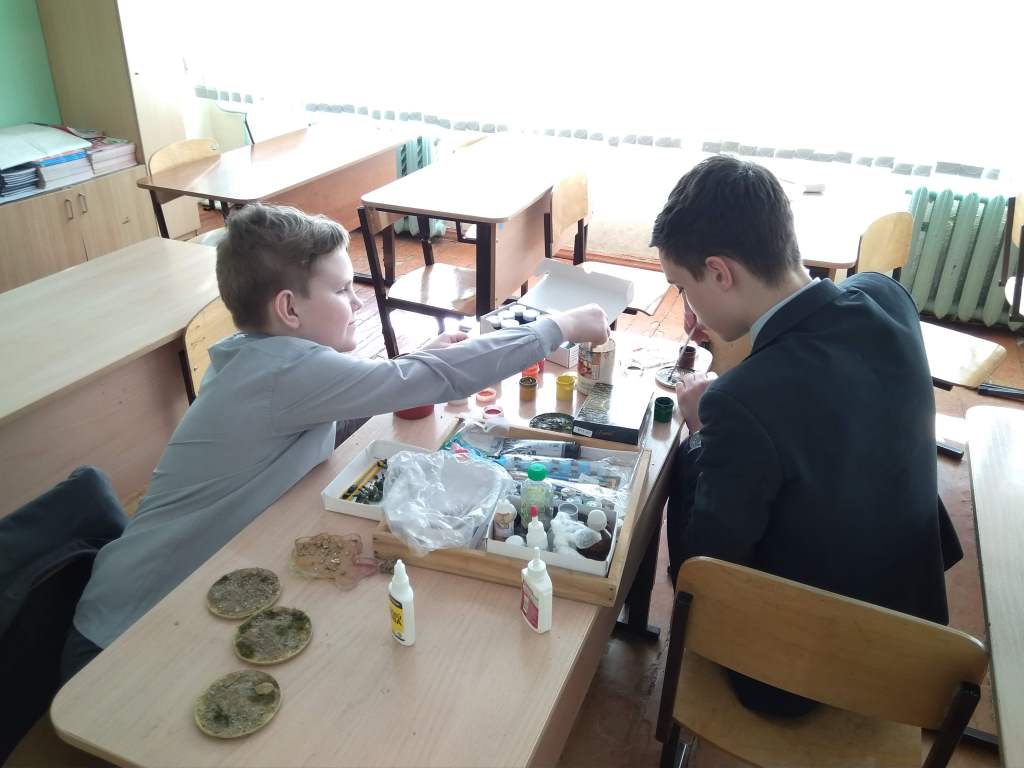 Учащиеся кружка за работой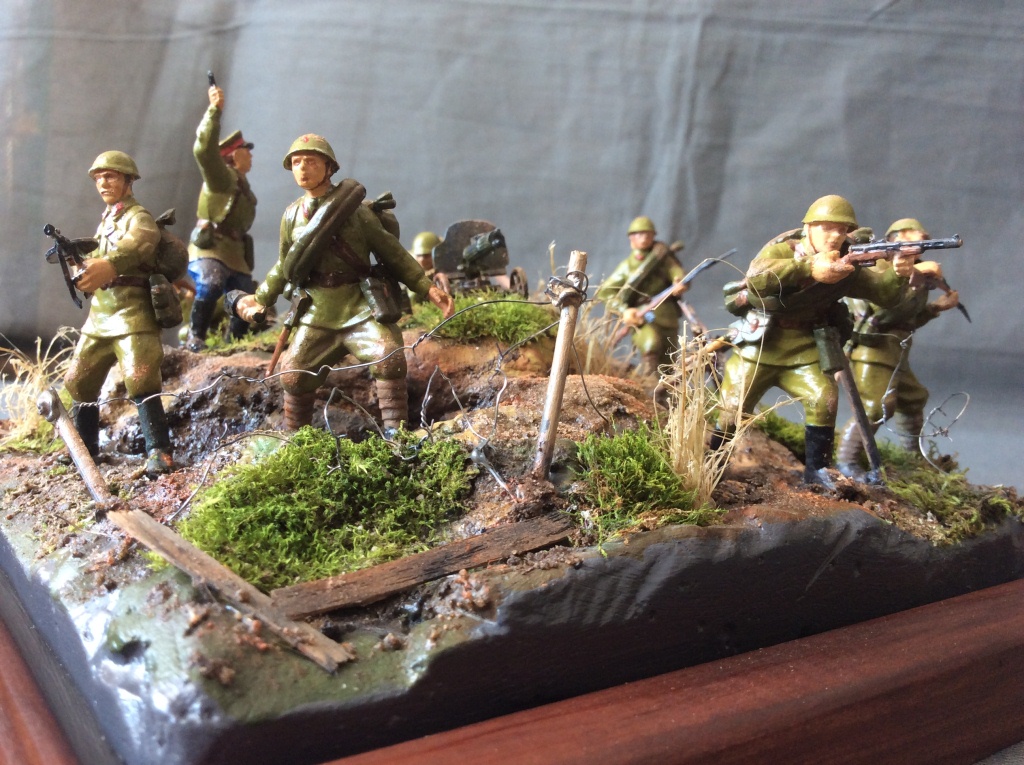  Диорама «В атаку!»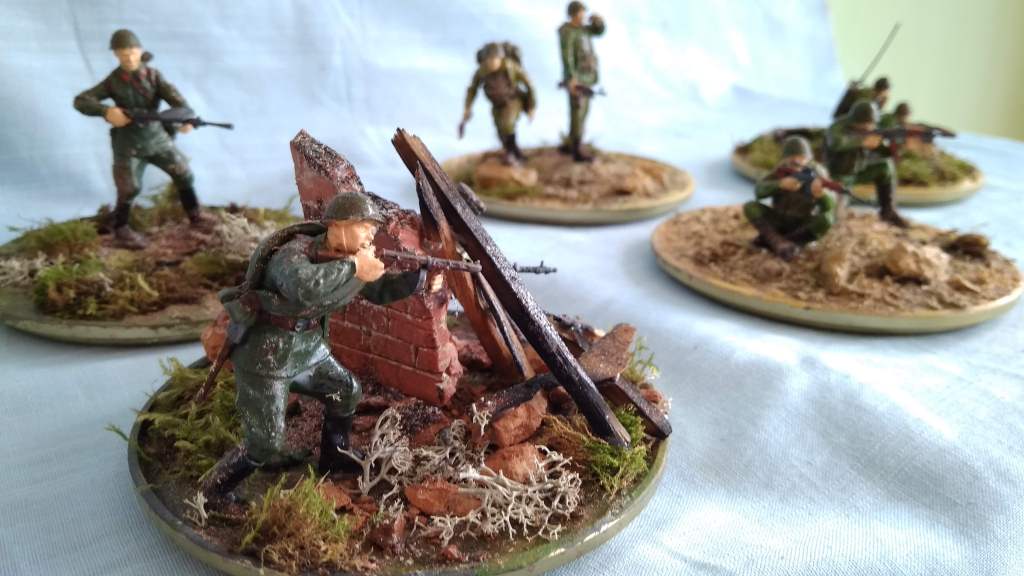         Работы учащихся кружка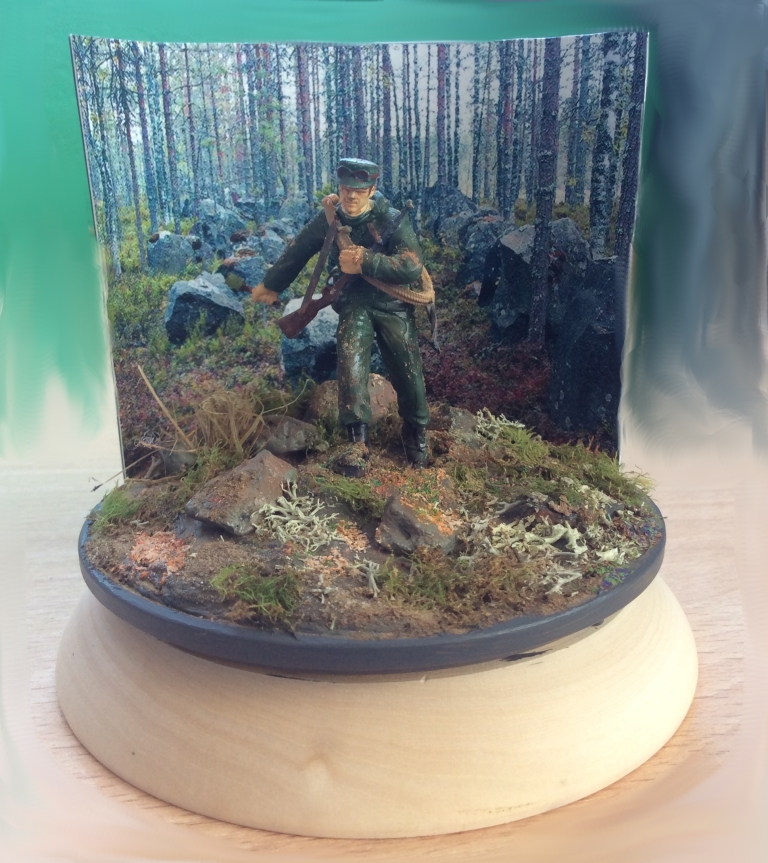  Диорама «В лесу»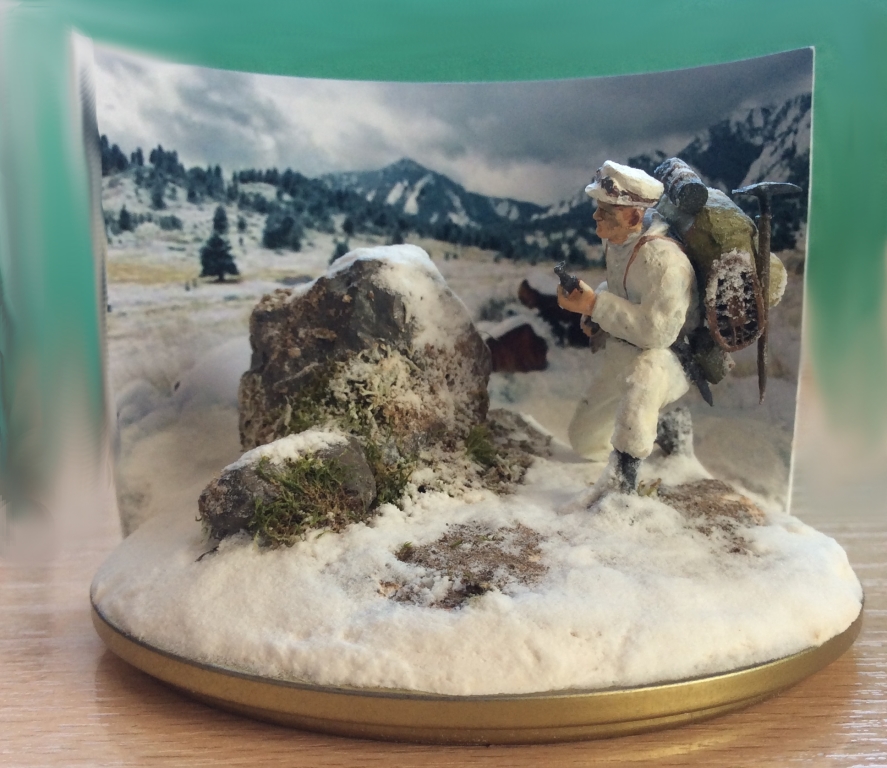        Диорама «Горный стрелок» Использование универсальных учебных материалов на уроках русского языка в рамках осуществления преемственности  реализации ФГОС НОО и ФГОС ООО (на примере бинарного урока  по теме «Правописание глаголов на – тся и – ться»)Л.В. Павлова, Н.Ф. Саватева, учителя русского языкаМБОУ «Средняя общеобразовательная школа № 64»  г. ЧебоксарыАннотация. Преемственность методики обучения. Формирование универсальных учебных действий. Проблемно-диалогический  метод обучения. Дифференциация организации учебной деятельности по уровням обучения. План-конспект урока с учетом требований федеральных государственных образовательных стандартов. Ключевые слова. Преемственность, универсальные учебные действия, проблемно-диалогический  метод обучения, план-конспект,  бинарная форма, дифференциация обучения.Одной из проблем в начальной школе является трудность в овладении детьми навыками грамотной письменной речи. С возрастом данная проблема только усугубляется. Правила орфографии с каждым годом кажутся ученику все сложнее и недоступнее. Поэтому было принято решение  провести бинарный  урок в 4 классе по теме  «Правописание глаголов на –ться и - тся» совместно: учитель начальных классов, как основной преподаватель, и учитель русского языка и литературы в старших классах в качестве консультанта. На уроке была выстроена максимальную преемственность методики обучения учеников начальных классов и среднего звена.В основу урока положена преемственность обучающей цели через систематизацию полученных ранее знаний и введения понятия возвратности глагола и его соотнесенности с правописанием глаголов на – ться и –тся   с последующим проецированием полученных знаний для реализации развивающей задачи – развивать умение анализировать, сравнивать, обобщать и делать самостоятельные выводы, а также воспитательной задачи - воспитать уважение и любовь к труду.При проведении данного урока используются  разнообразные  дидактические приемы: смысловое чтение, умение выделять важные факты, умение работать по алгоритму, умение делать выводы, умение строить логические рассуждения, умение обобщать и строить аналогии. Именно эти универсальные учебные действия слабо формируются у выпускников 4-ых классов. Методика обучения в 5-м классе предполагает, что у обучающихся уже сформировано умение корректировать выполнение задания в соответствии с планом, условиями выполнения, результатом действий. Содержание учебных предметов в основной школе выстроено с учетом развитости регулятивных и познавательных универсальных учебных действий. Поэтому слабая сформированность УУД вызывает сложности в освоении содержания предмета русский язык.Для достижения поставленной обучающей и развивающей целей мы считаем наиболее результативным применение проблемно-диалогического метода, так как это способствует активизации познавательной и умственной деятельности учащихся. Для постановки цели урока на этапе актуализации знаний педагог начальной школы обобщает ранее изученный материал по теме «Глагол. Правописание глаголов на –ться, - тся», использует приём «яркое пятно» (Сказка «Близнецы ТСЯ и ТЬСЯ») и парную работу по восстановлению алгоритма действий по теме урока.Все задания для организации учебной деятельности дифференцируются  на уровень «Ученик» и «Мастера»,  так как в классе есть ученики разного уровня развития и усвоения содержания предмета русский язык.  На этапе обобщения и углубления ранее изученного материала используется групповая работа с использованием дифференцированных заданий по теме урока. Задания уровня «Ученик» (необходимый уровень) рассчитаны на развитие универсальных учебных умений находить глаголы с буквосочетаниями –тся и -ться в тексте и объяснять их написание, действуя по предложенному алгоритму, умение писать глаголы с –тся и –ться и объяснять выбор написания с использованием алгоритма действий. Задания уровня «Мастер» (повышенный уровень) развивают те же самые универсальные учебные умения, что и на уровне «Ученик», но без алгоритма действия, а также дается добавочное задание повышенного уровня на умение выбрать правильное написание глаголов и объяснять свой выбор. Разноуровневая групповая работа с последующей самопроверкой способствует не только развитию универсальных учебных умений, но и формирует такие важные личностные качества, как ответственность, аккуратность при выполнении заданий, любознательность,  умение  договариваться, уступать и  слушать, толерантность.Учитель русского языка и литературы продолжает линию преемственности содержания данной темы урока и вводит понятие возвратности глагола с целью углубления знаний, обучающихся о лексическом и грамматическом значении глаголов на - ться и – тся с экскурсом в историческую грамматику русского языка.Завершает урок содержательной рефлексией, который направлен на выявление степени осознания учениками полученных знаний на уроке, в виде ответов на поставленные вопросы и прослушивание аудиозаписи стихотворения Николая Заболоцкого «Не позволяй душе лениться» с последующим анализом и выходом на воспитательную задачу урока - воспитать уважение и любовь к труду.Домашнее задание построено таким образом, что продолжает этап рефлексии данного урока и направлен на закрепление умения находить глаголы с буквосочетаниями –тся и -ться в тексте и объяснять их написание, а также классифицировать глаголы по группам.  Домашнее задание дифференцировано, и обучающиеся самостоятельно выбирают уровень задания. Задание для «Учеников» базируется на универсальных учебных умениях, закрепленных на уроке. Задание для «Мастеров» дублирует предыдущий уровень с добавлением задания повышенного уровня, направленного на использование возвратных глаголов в письменной и устной  речи, что, на наш взгляд, продолжает линию преемственности содержания данной темы. 	На основании проведенного теоретического анализа и практической работы нами была разработана технология проведения урока бинарной формы. Технологию урока предлагаем   в виде плана - конспекта.План – конспект урока. Тема урока: Правописание глаголов на –тся и – ться.Урок обобщения и систематизации знаний.Цель: 1) Обучающая цель:  Совершенствовать умения писать глаголы на –тся и  ться.Задачи:1.Учить распознавать глаголы среди других изученных частей речи.2. Развивать умения правописания глаголов.3. Познакомить с терминами «возвратность» и «невозвратность» глаголов и их соотнесенность с правописанием глаголов.2) Развивающая цель: Развивать познавательные умения учащихся.Задачи:1. Развивать умения самостоятельно формулировать тему и цели урока.2. Развивать умение анализировать, сравнивать, обобщать и делать самостоятельные выводы.3. Развивать умение оформлять свои мысли в устной и письменной форме.3) Воспитывающая цель: Формировать важные личностные качества.Задачи:1. Формировать ответственность, аккуратность при выполнении заданий, любознательность.2. Воспитать уважение и любовь к труду. 3. Учиться работать в паре и в группе.Ожидаемые результаты.Предметные результаты: умение правильно писать глаголы на –ться и –тся.Метапредметные результаты:Познавательные: - умение работать по заданиям, обобщать, систематизировать и актуализировать имеющиеся знания о глаголе;- умение пользоваться терминами «возвратность» и «невозвратность» глаголов при правописании глаголов на –тся и – ться.Регулятивные: - навыки определять цель учебной деятельности с помощью учителя и самостоятельно, соотносить свои действия с поставленной целью.- умение корректировать выполнение задания в соответствии с планом, условиями выполнения, результатом действий на определённом этапе.Коммуникативные: - умение работать в паре, в группе: распределять роли, договариваться друг с другом, учитывая конечную цель урока.Личностные:- навыки концентрации внимания, внимательности.- навыки самостоятельно оценивать свою успешность при изучении данной темы.Формы и методы обучения:Формы: фронтальная, парная, групповая.Методы: алгоритмический, проблемно-диалогический, аналитический, сравнение и сопоставление.Оборудование: ПК, проектор, раздаточный материалРазработка и проведение  бинарных уроков  вызывает много трудностей, но в то же время предложенная нами технология  усиливает мотивацию к обучению, повышает уровень обученности учеников, стимулирует активизации познавательного и практикоориентированного мышления. Считаем, что предложенная форма  способствует развитию понимания как у обучающихся, так и у педагогов   внутрипредметных взаимосвязей, а также преемственность содержания способствует повышению системному и логическому мышлению самого педагога.Список литературы1. Как проектировать универсальные учебные действия в начальной школе. От действия к мысли: пособие для учителя /А. Г. Асмолов, Г. В. Бурменская, И. А. Володарская и др., под. ред. А. Г. Асмолова — М.: Просвещение, 2011.2. Бунеева Е.В., Исаева Н.А., Комиссарова Л.Ю. Учимся анализировать. Русский язык. Глагол. 3-4 класс. - М.: БАЛАСС, 2018Архетип матери в современной литературеН.И. Тафаева, учитель русского языка и литературы МБОУ «Средняя общеобразовательная школа  №37 с углубленным изучением отдельных предметов» г. ЧебоксарыАннотация. Статья посвящена особенностям архетипа как доминирующему образу литературного произведения, образцу развития сюжета. В статье рассмотрены архетипы матери на примере  романа Гузель Яхиной «Зулейха открывает глаза».  Автор объясняет значение термина «архетип» и прослеживает судьбу ключевых архетипов матери  современной литературы, ведущих свое начало от творчества А.С. Пушкина. Ключевые слова: культура, память, литература, архетип, образ, сюжет.          Архетипы в литературе – это сквозные художественные образы.  Они созданы в определённую историческую эпоху, но сумели остаться в культурной памяти человечества. Архетип (от греч. arche - начало и typos - образ) - первичный образ, оригинал, т. е. древнейшие общечеловеческие символы. Типы героев являются отражением духовного развития общества.  Понятие «архетип», введенное швейцарским психологом и философом Карлом Юнгом, обозначает праобраз, зафиксированный мифом, перешедший из него в литературу.  Архетипические образы   прежде всего создаются в разных национальных мифологиях. В них  выявляются одинаковые сюжеты, герои, предметы. Затем соотносятся их значения. То общее, что присутствует во всех этих  образах, и будет значением архетипа,  являющегося, по Юнгу,  наиболее древней и всеобщей формой представлений человечества[1, с.45]. Рождение того или иного образа может быть обусловлено социальным заказом, то есть потребностью общества видеть героя с определенным набором личностных качеств, либо по инициативе самого писателя. Например, «лишний человек»-образы Онегина у А. С. Пушкина и  Печорина у М. Ю. Лермонтова, «маленький человек» - Самсон Вырин  у А.С. Пушкина и Акакий Башмачкин у Н.В. Гоголя, образы «босяков» - Челкаш  у М. Горького. Различают типы героев, например, архетип матери (Мудрая Мать, Ужасная Свекровь, Ревнивая Мачеха, Ведьма). Архетип мудрой девы-красавицы (рукодельницы, мастерицы).  Архетип верной жены. Архетип гонимой сироты. Архетип матери был описан Карлом Юнгом в рамках раскрытия им содержания структуры личности человека в аналитической психологии. Проявления данного архетипа разнообразны. С позиции психологической науки материнской фигурой в качестве архетипа могут выступать непосредственно мать, бабушка, свекровь, тёща и любая женщина, которая демонстрирует специфический тип поведения.  Данный архетип может раскрываться как в позитивных, так и негативных аспектах. В жизни любой женщины присутствуют обе эти стороны в связи с тем, что практически невозможно себе представить, что мать может быть идеально хорошей или исключительно плохой. При позитивном варианте развития событий и действий матери, она взывает ассоциации с сочувствием, заботой, чувством защищенности и нужности, спокойствием и мудростью. Для негативного аспекта характерны ассоциации тьмы,  поглощения, смерти, разобщения. 	Ярко выраженные черты  архетипа матери мы находим и в современной литературе. В романе Гузель Яхиной «Зулейха открывает глаза» можем проследить все её проявления. Архетипическое значение реализуется во всей своей относительной полноте, то есть когда в литературном тексте актуализируется весь пучок архетипа матери. Это - архетип свекрови, архетип  невестки, архетип матери. Проследим архетип  невестки в романе «Зулейха открывает глаза». Зулейха –невестка Упырихи. Тридцатилетняя  молодая женщина  проживает совместно с матерью мужа, потерявшей зрение.   Дети в семье отсутствуют. Не имея возможности  стать матерью и имея определенный опыт восприятия материнской заботы, Зулейха делает всё, чтобы проявить положительные качества заботливой невестки и жены, старается во всём угодить свекрови и мужа.  Невестка на бессознательном  уровне идеализирует свою жизнь:  безропотно переносит все тяготы  семейной жизни и издевательства злобной и капризной свекрови. Рассмотрим архетип свекрови в данном романе. Теневой стороной архетипа матери является мать-свекровь.  На примере Упырихи мы видим, что свекровь Зулейхи - деспот и ужасная мать.  Она женщина с ярко выраженным архетипом свекрови-матери, проявляющая отрицательные  черты:  пожилая женщина ни на шаг не отпускает от себя своих близких и «душит» их своей опекой и обвиняет в неблагодарности и отсутствии достаточного внимания к ней.  При этом  свекровь абсолютно уверена, что   права и  сейчас ждёт вознаграждения или благодарности. Она демонстрирует всепоглощающую любовь к сыну,  полностью подчиняет себе  невестку Зулейху и открыто демонстрирует негативно-презрительное отношение к молодой женщине,  которая, находясь в такой обстановке, друг за другом теряет четверых новорожденных детей.  Свекровь Упыриха  ограждает молодых  от самостоятельного принятия жизненно важных решений и со временем превращается в домашнего тирана. Такое поведение  является центральной особенностью проявления данного архетипа.   Архетипом  любящей матери в романе  Гузель Яхиной является Зулейха.  Молодая женщина, оказавшись на выселении в суровых условиях Сибири, оставшись без мужа, наконец-то  держит в руках долгожданного ребёнка. Несмотря на все бытовые неурядицы, она проявляет себя заботливой, чуткой матерью, терпеливо переносящей все невзгоды. С архетипом матери ассоциируются такие качества, как материнская забота и сочувствие; мудрость и духовное возвышение, превосходящие пределы разума. Любой полезный инстинкт или порыв матери направлены на созидание; все действия любящей матери, желания, мечты, в отличие от свекрови Упырихи,  переполнены разумной добротой, заботливостью и поддержкой не только сына, но и окружающих людей. Она обладает магической властью женщины: к доброй и умеющей любить тянутся все, которые так нуждаются в заботе, понимании. Общение с нею способствует духовному росту.Таким образом, в  романе Гузель Яхиной «Зулейха открывает глаза» архетипическое значение матери актуализируется во всех проявлениях. Сохранение тех или иных сем архетипических значений указывает на близость мышления персонажей к универсальным моделям, зафиксированных  в памяти народа. Архетипические образы матери  показывают  неординарность персонажа, либо на отступление от универсальных законов человеческого бытия, от общечеловеческих ценностей. Архетипическое значение может служить также и одним из критериев авторского отношения к персонажу. Оно присутствует в тексте независимо от творческой индивидуальности писателя. Это позволяет утверждать, что архетипы присущи современной литературе. Актуализируя весь пучок архетипа матери, автор выражает уверенность в награждении общества прозрением человека, готового помочь другим.   Возврат архетипического значения — это сигнал обретения смысла жизни. Список литературы.1. Доманский Ю.В. Архетипические мотивы в русской прозе XIX века. Опыт построения типологии Сб. научных трудов. IV [Сборник научных трудов] / Филология Коллектив авторов.  Опыт построения типологии г. Тверь  2. Юнг К. Г Психология бессознательного/ Пер. с англ. Изд. 2-е., М.: «КогитоЦентр», 2010. С. 112.3. Юнг К.Г.  С.113.3.Радбиль Т.Б. Основы изучения языкового менталитета: учеб. пособие. М.: Флинта: Наука, 2012. С. 251.4. Юнг К.Г. Архетип и символ. - М.: Ренессанс, 1991. - 298 с. 4.Якоби И. Психологическое учение Карла Густава Юнга // Юнг К. Г. Дух и жизнь.- М.: Практика, 1996. С. 385 - 534. 5. Яхина, Гузель Шамилевна. Зулейха открывает глаза: [роман]/ Гузель Яхина; предисл. Л.Улицкой.- Москва: Издательство АСТ: Редакция Едены Шубиной, 2019.- 508, [4] с – (Проза Гузель Яхиной).Индивидуальные задания как средство реализации ФГОС на уроках биологииС.В. Иванова, учитель биологииМБОУ «Средняя общеобразовательная школа №20» г. ЧебоксарыАннотация. В статье предложен вариант освоения отдельных тем курса биологии в 6 классе с учётом личных особенностей учащихся, основанный на использовании листа освоения темы. Ключевые слова: ФГОС, биология, урок, личность, обучающийся.Одной из проблем классно-урочной системы в общеобразовательной школе является индивидуализация обучения с учётом личностных особенностей обучающихся. При традиционном построении комбинированного урока учителю очень сложно обеспечить равный вклад в учебный процесс всех обучающихся. В то время как Федеральный государственный образовательный стандарт основного общего образования ориентирован на построение образовательной деятельности с учетом индивидуальных возрастных, психологических и физиологических особенностей обучающихся [3].  В области предметных результатов освоения основной образовательной программы основного общего образования  по биологии стандарт предписывает формирование первоначальных систематизированных представлений о биологических объектах, процессах, явлениях, закономерностях, об основных биологических теориях, о взаимосвязи живого и неживого в биосфере и т.д. Выполнение этих требований в ежедневной работе требует от учителя постоянного поиска форм и методов, максимально направленных на индивидуализацию обучения. Достаточно известной технологией, направленной на работу с учениками примерно одного уровня развития, является уровневое обучение. Ещё один пример обучения, учитывающий способности конкретного ученика  - система индивидуальных заданий. Предлагаем ещё один вариант освоения отдельных тем  с учётом личных особенностей учащихся. Общая идея заимствована из различных публикаций и адаптирована к предмету биология [1,2,4]. В начале каждого урока учащиеся получают лист бумаги с системой заданий, которые они должны выполнить за урок с использованием учебника. Темп работы и порядок выполнения заданий каждый выбирает для себя сам. Задания, которые остаются не выполненными в классе, обучающийся заканчивает дома. На следующем уроке, пока класс работает над очередным листом освоения темы, у учителя есть возможность оценить работу каждого ученика, обсудить с ним недочёты или разъяснить непонятные моменты. Несомненным плюсом использования листов освоения тем можно считать и то, что они психологически готовят учащихся к выполнению ВПР, поскольку, часть заданий строится по образу и подобию указанных проверочных работ. В качестве примера приведем лист освоения одной из  тем в курсе биологии по УМК Н.И. Сонина (учебник Сонина Н.И. Биология. Живой организм. 6 класс – М.: Дрофа, 2016).Лист освоения темы «Скелет – опора организма»Найдите в тексте параграфа «Скелет – опора организма»  функции опорных систем, выпишите их в тетрадь.Перенесите в тетрадь и заполните схему, указав примеры организмов с соответствующими типами скелетов. Типы скелетов                                              Наружный      Внутренний                                                  Пример            Пример3. Проанализируйте особенности строения и состава скелетов беспозвоночных животных. Перенесите в тетрадь и заполните схемуОсобенности скелета беспозвоночных4. Рассмотрите рисунок и запишите в тетради названия отделов скелета позвоночных, указанные стрелками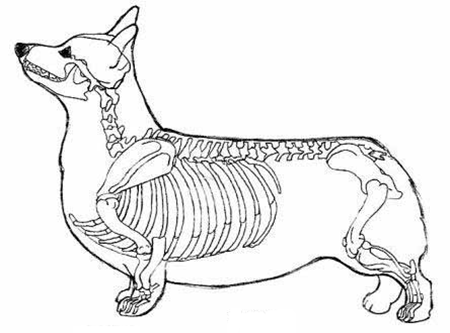 5. Рассмотрите строение кости на рисунке в учебнике. Сделайте в тетради рисунок, и подпиши части кости. Напишите, как протекает линька членистоногих, в чем её значение. Какие ткани обеспечивают опору растений? Зарисуйте клетки этих тканей и укажите особенности их строения.  Опишите, какие опорные образования имеют растения. Где они расположены?Таким образом, крайне ограниченное время на изучение предмета в объёме одного часа в неделю при сохранении объёма требований, отражённых в предметных результатах ФГОС, заставляет учителя работать над поиском способов, приёмов, методов, позволяющих результативно реализовывать требования Федерального государственного образовательного стандарта основного общего образования.Список литературы:1. Лесникова Е.П. Технологии группового обучения// https://multiurok.ru/files/tekhnologii-gruppovogo-obucheniia.html2. Меркулова С. Мурманская методика — что это? Как использовать методику на уроке// http://pedsovet.su/metodika/6746_murmanskaya_metodika3. Федеральный государственный образовательный стандарт основного общего  образования// http://ivo.garant.ru/document/55170507/paragraph/1073748056:04. Хухлаев О.Е. Технологии группового обучения. Мозаичный класс или как организовать обучение в сотрудничестве// https://proshkolu.ru/user/chimitdorzieva/file/6541139/Организация работы в группе в рамках урочной и внеурочной деятельности для обучающихся 1-11 классовН.Э. Логинова, учитель информатики, М.Н. Новожилова, учитель начальных классовМБОУ «Средняя общеобразовательная школа № 20» г. ЧебоксарыАннотация. В статье рассматриваются различные варианты организации групповой работы:  на уроке и во внеурочной деятельности, для одновозрастных и разновозрастных групп, очные и дистанционные виды выполнения работ.Ключевые слова: ФГОС, групповая работа, оценивание, урок, внеурочная деятельность.Работа в группе – одна из известных форм организации деятельности обучающихся на уроке и во внеурочное время. Однако, работа в группах может носить как одновозрастной, так и разновозрастной характер, может быть очной и дистанционной. Тематика групповых работ не обязательно должна быть привязана к конкретной теме урока или к одному предмету. Наиболее интересными являются темы, требующие от детей достаточно широкого кругозора и использования знаний из разных предметных областей, а также темы надпредметного характера.Урок начался. Будь то урок постановки учебной задачи (изучение нового материала) или обобщающий урок подходит время для групповой работы. Учитель готовит ее заранее, она плавно вплетена в контекст урока. Ребята получают задание, какой конечный продукт надо получить. Это может быть модель, схема, таблица, чертеж или какой-то другой результат в зависимости от предмета, вида урока и т.д. Распределение в группы происходит по принципу «как сидят». Мозговой штурм, а именно так удобнее назвать данную работу в группах, длится не более 3-7 минут, а затем защита. На уроке рациональнее всего проводить ее следующим образом: вывесить все работы (а их 6 и более) на доску. Оценить их и выделить ту, где наиболее четко представлен результат или составить обобщенную схему или  модель, взяв из работ всех групп правильные элементы. Не надо проводить групповую работу на каждом уроке, она потеряет свой смысл мозгового штурма. А вот готовить к такому виду работы необходимо с первых дней пребывания ребенка в школе.А что же во внеурочное время? Здесь появляется больше правил. В зависимости от задания, лучше проявляется творческий потенциал ребят, отрабатываются коммуникативные навыки. Да и группы можно формировать разными способами. Возможно появление экспертов, которые следят и оценивают не только готовый результат, но и работу каждого участника.Давайте по порядку. Задание для групповой работы можно подобрать/придумать так, что группам предстоит работать с «чистого листа» или с готовой заготовкой. Например, «Кондитерская фабрика объявляет конкурс на лучшую упаковку для своих конфет». Работа группы идет с «чистого листа». Сами придумывают, какой формы будет упаковка, ее цветовое оформление, из какого материала будет изготавливаться, и представляют свой результат на защите в рисованном или объемном виде и т.д. Другой вариант - группы получают задание с заготовками (одинаковыми для всех групп элементами). Это могут быть разрезные цветные карточки, бланки-заготовки для выполнения задания, а может список одинаковых персонажей для сказки. «Сочините сказку о девочке Валюшке, которая пошла в лес и познакомилась там с лесными жителями. Персонажи: Лесовичок, грибы (боровик, лисички, рыжики), ягоды (черника, земляника), деревья…, животные:… ».  Готовые заготовки удобно применять, когда речь идёт об обучении работы в группах. Отрабатываются коммуникативные взаимодействия, правила работы, защиты работ и умение задавать «умные» вопросы другим командам, и самим отвечать на вопросы. Говоря о формировании групп, хочется отметить организацию работы разновозрастных группы. В таких группах старшие дети могут  выступать в роли лидеров, чтобы показать все тонкости работы в группе, или в роли внутренних экспертов, которые видят работу каждого. А может быть наоборот, младшие члены группы выдвинут больше интересных идей при выполнении задания.Групповую форму работы можно предложить обучающимся не только в начальной школе, но и в средней, и в старшей школе. При этом необходимо учитывать возрастные особенности детей, а также уже имеющийся опыт работы в группе. Как правило, с возрастом происходит смещение вектора с коллективного взаимодействия на индивидуальное выполнение заданий. В некоторых классах достаточно сложно происходит процесс распределения на группы, остаются учащиеся, не примкнувшие ни к одной из групп. Причина в этом случае кроется чаще всего в межличностных отношениях. И любые попытки вовлечь всех ребят в работу в группах чаще всего не только не способствует улучшению психологического климата в классе, но иногда еще и усугубляет и без того не простую ситуацию. Рассмотрим разные варианты организации групповой работы именно для таких «сложных» случаев.Один из способов - применить распределённый вариант работы над задачей, идеей, проектом. В качестве примера, можно привести проект «Альбом класса». Информационный проект, начало которому можно положить на уроках информатики в рамках изучения таких тем как «Графический редактор», «Создание сайтов», «Мультимедиатехнологии», а само выполнение проекта будет осуществляться за пределами уроков. На уроках информатики важно не только рассмотреть необходимые для выполнения проекта информационные и технические ресурсы, но и наметить общий план реализации проекта, сроки выполнения отдельных этапов. Далее определить рубрики (разделы) альбома и их наполнение, распределить фронт работы так, чтобы каждый отвечал за свой участок совместного проекта. При этом отдельные виды работ могут пересекаться или зависеть друг от друга (например, создание коллажа будет зависеть от наличия фотографий), а также могут быть выполнены не только индивидуально, но и парами, тройками и т.д. Желательно, чтобы в данном проекте учитель информатики и классный руководитель взяли на себя роль тьюторов. Особенно это будет важно на заключительном этапе, этапе сборки всего проекта.Но, кроме очных вариантов проектов, существую и дистанционные варианты, так называемые виртуальные доски. Т.е. организовать совместную работу можно с использованием специальных сервисов интернета, например, padlet.com, linoit.com. С помощью таких цифровых платформ, которые отлично подходят для совместного творчества, обучающиеся могут удалённо работать над одним и тем же проектом. Например, при выполнении проекта «История развития компьютеров» каждый ученик давал краткую характеристику (3-4 предложения) определённому компьютеру, прикреплял его фотографию и, конечно, указывал ссылку на источник информации по теме. В данном случае, количество тем было определено совместно с обучающимися и зависело от количества обучающихся в группе. Как правило, виртуальные доски наделены следующими функциями визуализации обучения: стикерами для размещения информации, возможностью прикреплять изображения, а также писать комментарии и делать объявления (рис. 1).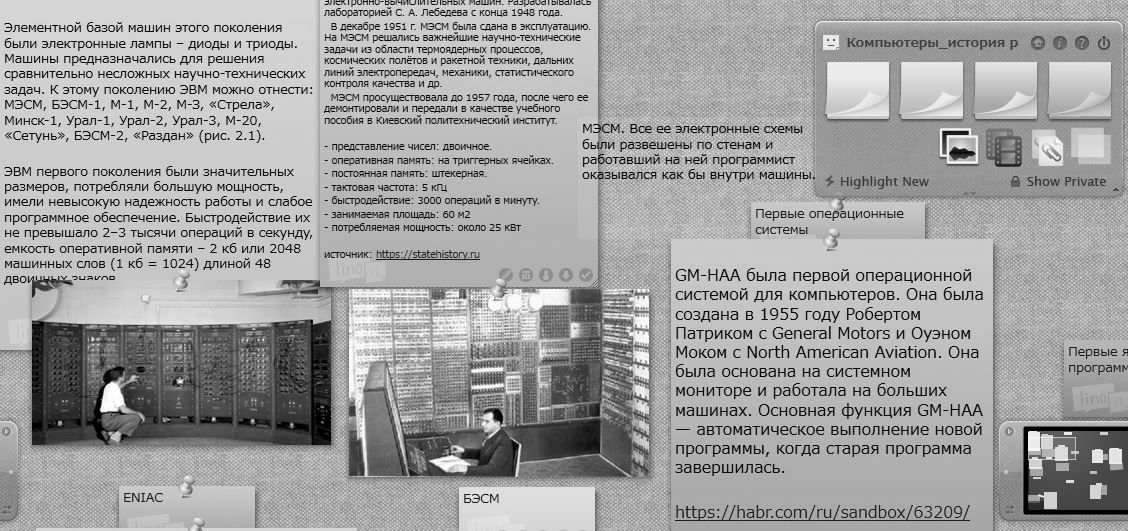 При использовании групповой формы работы и для детей, и педагогов важен не только конечный результат, но и сам процесс создания продукта. Групповая работа помогает оценить, в том числе, и важные при реализации ФГОС личностные и метапредметные результаты. Список литературы:Г.Борискина. Электронная доска Linoit. [Электронный ресурс]. – Режим доступа : https://www.uchportfolio.ru/articles/read/1022В.А.Ружицкая. Мастер-класс «Виртуальная стена Padlet». 
[Электронный ресурс]. – Режим доступа : https://xn--j1ahfl.xn--p1ai/library/msaterklass_virtualnaya_stena_padlet_200706.htmlФормирование универсальных учебных действий на уроках химииВ.В. Николаева, учитель химииМБОУ «Средняя общеобразовательная школа №3» г. Чебоксары Аннотация: в данной статье изложено, каким образом можно использовать системно-деятельностный подход, лежащий в основе разработки стандартов нового поколения, для формирования универсальных учебных действий, которыми должны овладеть учащиесяна уроках химии.   	 Ключевые  слова: системно-деятельностный подход; личностные, предметные и метапредметные универсальные учебные действия; познавательные, регулятивные и коммуникативные действия.Ролью школы в современном обществе становится  формирование у учащихся умения учиться, на основе которого происходит интеграция, обобщение , осмысление новых знаний и связь их с жизнью.Системно-деятельностный подход, лежащий в основе разработки стандартов нового поколения, позволяет выделить основные результаты обучения и воспитания и создать навигацию проектирования универсальных учебных действий, которыми должны овладеть учащиеся.Развитие личности в системе образования обеспечивается через формирование универсальных учебных действий. Овладение учащимися УУД создаёт возможность самостоятельного успешного усвоения новых знаний, умений и компетентностей, включая организацию усвоения, т.е. умения учиться.Универсальные учебные действия – совокупность способов действия обучающихся, которая обеспечивает его способность к самостоятельному усвоению новых знаний и умений, включая организацию этого процесса; это навыки, которые должны закладываться уже в начальной школе, на всех её уроках.ФГОС ООО определил в качестве главных результатов личностные, предметные и метапредметные универсальные учебные действия.Личностные УУД  позволяют сделать учение осмысленным, увязывая их с реальными жизненными целями и ситуациями; формируются при выполнении заданий, в которых ученик должен отразить личное видение проблемы или раскрыть своё отношение к изучаемому материалу: участие в проектах, подведение итогов урока, творческие задания; мысленное воспроизведение картины, ситуации; самооценка события, происшествия;  дневники достижений.На уроках химии развитие УУД возможно через систему заданий. Например, в 8 классе изучение химии можно начать с домашнего задания составить 5 предложений, раскрывающих применение химических знаний в работе родителей, применение химии на кухне, в ванной, во время ремонта.  Это не только покажет прочность химических знаний родителей, но и сыграет на упрочнение их авторитета для ученика, раскроет важность этих знаний в быту, в будущей жизни. У ученика формируется понимание необходимости прочных знаний по химии.В дальнейшем можно предложить задания на подготовку сообщений на темы: «Роль растворов в медицине», «Химия в моей будущей профессии», «Йод и его роль для моего здоровья» и т. д. РегулятивныеУУД–обеспечивают возможность управления познавательной и учебной деятельностью посредством постановки целей, планирования, контроля, коррекции своих действий, оценки успешности усвоения: «Преднамеренные ошибки»,  поиск информации в предложенных источниках, взаимоконтроль и т.д.С целью формирования регулятивного действия - действия контроля- проводятся самопроверки и взаимопроверки теста, обмениваясь листочками с  ответами. Критерии правильного ответа – проговариваются вслух всем классом, или заранее записывается на отвороте доски. Возможен другой вариант проверки теста (два ученика выполняют тест на отворотах доски, другие - в тетради). После выполнения работа проверяется, обсуждается, исправляется и оценивается. Познавательные УУД- включают действия исследования, поиска, отбора необходимой информации, моделирование изучаемого содержания: «Найди отличия», «Поиск лишнего», «Цепочки» и т.д.Познавательные действия формируются в задании, в котором к известной левой части уравнения ученикам предлагается составить правильно продукты реакции и  уравнять, т. е. дописать правую часть уравнения. При выполнении данного задания ученики для нахождения продуктов реакции должны:- определить класс веществ левой части – реагентов по их химическому составу, т. е. установить логическую взаимосвязь (классификация веществ).-	определить тип предполагаемой реакции, мысленно воспроизвести схему взаимосвязи количества и качества реагентов и типа реакции. -	определить количество и состав продуктов, учитывая заряды ионов, входящих в состав исходных веществ. -	уравнять коэффициентами левую и правую часть уравнения, т. е. соотнести количество атомов каждого элемента с учётом наличия скобок и индексов в формулах веществ. Коммуникативные УУД - обеспечивают возможности сотрудничества: умение слышать, слушать и понимать партнёра, планировать и согласованно выполнять совместную деятельность, распределять роли, взаимно контролировать действия друг друга, уметь договариваться, уважать в общении и сотрудничестве партнера и самого себя и т.д. Например, отзыв на работу товарища, групповая работа по составлению кроссворда, «Отгадай, о ком говорим»; диалоговое слушание (формулировка вопросов для обратной связи), «подготовь рассказ...», «опиши устно...», «объясни...» …Для формирования коммуникативных действий будет эффективна сдача мини зачёта (проверка усвоения терминов по изучаемой теме, проверка знаний латинских названий элементов и т. д.). В этом случае, ученики, сидящие за одной партой, отвечают на вопросы друг друга, комментируют и оценивают ответы, ставят друг другу отметки. Подобные задания развивают:  умение слушать и понимать партнёра,  планировать и согласованно выполнять совместную деятельность,распределять роли,взаимно контролировать друг друга и уметь договариваться. Групповая работа «Вертушка»- проблемные вопросы или задания по количеству групп. Каждая пишет свое решение и передает по кругу дальше. Надо понимать, что ЗУН (знания, умения, навыки) отличаются от УУД (универсальные учебные действия) не сильно, с точки зрения того жизненного багажа, который получает каждый ученик, обучаясь в школе.    Различие заключается в функции учителя на уроке. Раньше мы учили, передавая знания и свой опыт, а теперь мы должны помочь ученику добывать знания. Анализируя деятельность учащихся на каждом этапе урока, можно выделить те универсальные учебные действия, которые при правильной организации деятельности учащихся формируются на учебном занятии и могут быть оформлены в виде технологических карт. Данная карта позволяет учителю уже при планировании видеть,  на каком этапе урока какие УУД формируются при правильной организации деятельности учащихся.Список литературы:1. Системно-деятельностный подход как основа ФГОС. Системно-деятельностный подход в образовании - BusinessMan.ru: https://businessman.ru/new-sistemno-deyatelnostnyj-podxod-kak-osnova-fgos-sistemno-deyatelnostnyj-podxod-v-obrazovanii.html2. Примерная основная образовательная программа основного общего образования.Об этикете учителя – снова и сноваЕ. А. Михайлова, учитель математикиМБОУ «Лицей №44» г. ЧебоксарыАннотация. Автор с большим стажем работы обращается к актуальной проблеме формирования педагогической этики у обучающихся, основываясь на собственном опыте.Ключевые слова: этикет, учитель, ученик, профессиональная этика.Мы, учителя, часто ждем идеального поведения и успеваемости от учеников, а от родителей ждём беспрекословного доверия и внимания к словам учителя. Но после 40 лет работы в школе понимаешь, что не всегда так бывает. Существует несколько ошибок, которые совершают учителя вне зависимости от стажа. Приведем некоторые. Невыполнение обещаний. Например, говорим фразу «Это задание выполните и отдохнём». Но, забыв про обещания, увлекаемся заданиями, решаем и решаем дальше без отдыха. Слишком сложная подача материала или, наоборот, необоснованное упрощение материала приводят к снижению интереса к предмету. С детьми нужно общаться уважительно, без шуток над их ответами, чувствами и мнениями. Дети могут делать глупости, но это не повод менять отношение. Никогда не обсуждайте и не осуждайте других учителей в разговорах с детьми. Никогда не обсуждайте отсутствующего или присутствующего на занятии ребенка.А вот еще некоторые ситуации.Как правильно сообщать плохие новости? Сначала похвалить, потом пожурить и снова похвалить. Сначала отметить, каких успехов добился ребенок (похвалить за полученную "пятерку", за активное участие в каком-то мероприятии), а затем уже указать, в чем ребенок провинился. Обязательно стоит добавить, что вы тоже переживаете по этому поводу, предложить вместе найти выход из сложившейся ситуации. Как реагировать на агрессию родителей? Случается, что среди родителей встречаются люди, склонные по каждому пустяку раздувать скандал. Если вместо конструктивного разговора вы слышите в трубке громкие возмущения и бурю эмоциональных возгласов, правило одно — не реагируйте. Молча дослушайте собеседника, изредка вставляя фразы, демонстрирующие вашу внимательность. Но ни в коем случае не оправдывайтесь и не пытайтесь что-то объяснить. Предложите обсудить ситуацию в другое, более удобное время и при личной встрече.Мобильный этикет. Телефонная связь настолько прочно вошла в обиход, что психологи выработали даже некоторые правила этикета, касающегося разговоров по телефону. Эти правила представляют собой симбиоз элементарной вежливости и некоторых психологических приемов, которые позволят вам правильно выстроить разговор и не "скатиться в пучину эмоций", оставаясь в русле конструктивной беседы. Следите за интонацией. Согласно исследованиям, информация по телефону воспринимается на 86% исключительно за счет интонации голоса собеседника. Остальные 14% отводятся на роль слов. Поэтому говорить нужно внятно и спокойно. Даже если вы хотите сообщить неприятную новость, не позволяйте себе "нотки трагичности". Вы звоните просто сообщить о чем-то важном. Если звоните вы — обязательно поздоровайтесь и представьтесь. По мнению психологов, лучшая фраза для начала разговора: "Добрый день (утро, вечер)! Я — Марина Ивановна, классный руководитель вашего сына". Обязательно уточните, свободен ли ваш собеседник. Возможно, вы позвонили в неурочное время и ваш собеседник просто не в состоянии беседовать. Говорите по делу. Родители — такие же занятые люди, как и вы. Сразу переходите к сути разговора. Этим вы лишний раз покажете, как цените время родителей. Обязательно попрощайтесь. Крайне негативную реакцию вызовет звонок в духе: "Срочно приходите в школу" и следующие за этой ультимативной фразой гудки отбоя.Подстраивайтесь под темп разговора собеседника. Человек, разговаривающий медленно, и информацию воспринимает медленнее. Если вы будете тараторить — ваш собеседник просто ничего не поймет. Важно!Как успокоить возбужденный класс и начать продуктивно работать на уроке? Если вы — молодой учитель, и только начинаете работать — не упустите этот момент! Именно первые уроки определят ваш стиль на все оставшееся время. Что создает шум в классе? Выкрики с места, развязное поведение отдельных учеников, решивших "испытать новенькую на прочность нервов", одновременные ответы детей на ваши вопросы, неподготовленность класса к началу урока, неумение слушать учителя. Вот проблемы, с которыми нужно бороться с первых дней работы. Вариантов масса: постарайтесь не реагировать на ответы с места, упорно опрашивая лишь тех, кто поднимает руку и следует вашим правилам дисциплины. Не допускайте многоголосья. Методично и последовательно приучайте детей даже в жарких спорах до конца выслушивать мнения оппонентов и соблюдать правила поведения на уроке.Старайтесь подружиться с классом. Не стоит начинать работу с угроз в стиле "поставлю двойку, вызову директора, пригласи родителей в школу".Есть хорошее упражнение, взятое из курса психологии. На первый урок в классе принесите ватман и разноцветные маркеры. Предложите ученикам самим составить правила поведения на уроке. Например, "не пользоваться телефоном", "не ходить по классу" и т.д. Главное, чтобы все правила придумали сами дети, а не учитель! Во-первых, вы дадите ученикам понять, что вы им доверяете (а это важно!). Во-вторых, замечено, что правила, придуманные самостоятельно, не очень-то хочется нарушать. Повесьте этот ватман на стену. И, если какое-то правило касается вас (например, вести урок интересно) — неукоснительно его выполняйте. И будьте последовательны: обещали поставить оценку — ставьте, обещали сводить в планетарий — будьте добры. Не давайте обещаний, которые не сможете выполнить!Еще одно действенное средство — юмор. Если над активным нарушителем спокойствия будут смеяться, вряд ли кому захочется быть на его месте. Но не забывайте о такте: подшутите над его неумением вести себя в обществе, над его неучтивостью, невежеством — не более того! Вам нужно заполучить в его лице друга, а не источник вечной головной боли.Ведите урок интересно! Найдите какую-то свою "фишку", которая неизменно будет привлекать внимание.  В пример можно привести опыт одного заслуженного учителя литературы. Например, предполагалась лекция по биографии Маяковского — учитель пришел в класс в яркой желтой кофте и с порога начал декламировать: "А вы ноктюрн сыграть могли бы на флейте водосточных труб?" Неожиданное начало урока, согласитесь. Зато внимание класса было обеспечено, а к концу урока даже нерадивые ученики запомнили, что желтая кофта для Маяковского была, как вызов обществу. Найдите для каждой темы привязку к современной жизни. Чем больше вы будете уделять внимания практическому использованию новых знаний, тем больше шансов заполучить внимание детей.Всегда в начале урока излагайте план работы. Можно поставить какую-то проблему, которую ученикам нужно будет решить. Важно, чтобы проблема была актуальной и интересной для учеников. В конце урока обязательно подводите итоги — что узнали, как решилась поставленная задача.Бывает, что класс шумный по своему характеру. Обычно это случается, если в классе сразу несколько лидеров, либо такая манера поведения уже стала привычкой для данного коллектива. В этом случае помогают некоторые психологические приемы: включайте в план урока "минуты тишины". В это время предложите выполнить какое-то задание самостоятельно, либо озадачьте учеников сложной задачей, необычным вопросом, используйте приемы психологических тренингов: гиперактивный коллектив легко успокоить, если предложить что-то сделать с закрытыми глазами (нарисовать фигуру, написать слово и т.д.), или просто посидеть, закрыв глаза, до определенного сигнала. Даже 2-3 минуты тишины помогут детям расслабиться и настроиться на рабочий лад. Обязательно предусмотрите время для проведения физкультминутки (сейчас подпрыгнут те, кто в брюках, а сейчас сядут те, у кого день рождения в мае и т.д.) Чем необычнее, тем лучше. Еще интереснее, если физкультминутка как-то привязана к теме урока. Кстати, в старших классах физкультминутки также уместны. Сначала смеются, потом постепенно втягиваются, даже конкурсы устраивают и вызываются сами проводить.Никогда не кричите. Вам все равно не перекричать 15-20 человек. Да и сам крик вызывает отторжение и неприязнь. Вам самим нравится, когда на вас повышают голос?Любите свой предмет. Если вы сами рассказываете тему с азартом, с приведением каких-то интересных фактов, если вы всегда готовы к уроку, стараетесь разнообразить материал, придумываете нестандартные задания и т.д. — дети тоже "заразятся" вашей любовью.И напоследок. Сколько существует школа, столько существует и проблема "шумный класс". Панацеи, увы, нет. Но есть твердое правило: дисциплина в классе начинается с самодисциплины учителя. Если вы строги к себе, уверены в своих силах и значимости своего предмета — у вас все получится!Список литературы: Из личного опыта педагога высшей категории Михайловой Е. А.http://uchutrudu.ru/etiket-uchitelya/Татьяна Мишаткина: Педагогическая этика: Учебное пособие, 2004 г.Формирование гражданственности и патриотизма  на уроках истории и  обществознания в условиях модернизации российского образованияН.И. Яковлева, учитель историиМБОУ «Центр образования №2» г. Чебоксары«Некоторые ценности приобретаются вместе с общей культурой, но я думаю, что самым важным                       ценностям мы учимся тогда, когда заглядываем в глубины своей собственной души».М. Клеланд«Патриотизм – одна из наиболее значимых, непреходящих ценностей, важнейшее духовное достояние личности и одновременно с этим  залог жизнеспособности и необходимое условие эффективного функционирования всей системы государственных и социальных институтов. Патриотизм олицетворяет любовь к своему Отечеству, неразрывность с его историей и культурой, достижениями и проблемами» (Федеральная Целевая Программа по патриотическому воспитанию граждан РФ.)Федеральный закон «Об образовании» и Федеральный государственный стандарт общего образования ставит перед педагогами задачу формирования следующих качеств выпускников XXI столетия:- Патриот, носитель ценностей гражданского общества, осознающий сопричастность к судьбам Родины- Уважающий ценности иных культур, конфессий и мировоззрений, осознающий глобальные проблемы современности, свою роль в их решении- Креативный, мотивированный к познанию и творчеству, обучению и самообучению на протяжении всей жизни- Уважающий других людей, готовый сотрудничать с ними для достижения совместного результата- Осознающий себя личностью, способный принимать самостоятельные решения и нести за них ответственность. 	Данные компетенции формируются, в первую очередь, через привитие гуманистического мировоззрения. Получивший развитие в современной науке историко-антропологический подход по существу является имманентным для преподавания истории и обществознания в школе. В соответствии с требованиями Федерального государственного образовательного стандарта (ФГОС) основного общего и среднего (полного) образования разработана Концепция нового учебно-методического комплекса по отечественной истории, которая направлена на повышение качества школьного исторического образования, развитие компетенций учащихся общеобразовательных школ, формирование единого культурно-исторического пространства Российской Федерации. Именно человеческое наполнение и измерение истории и обществознания служит источником и инструментом формирования у молодого поколения личностного, эмоционально окрашенного восприятия прошлого. В этом отношении в отечественном образовании существуют традиции, которые следует продолжать и развивать. Духовно-нравственное воспитание помогает становлению отношения ребенка к своей стране, к обществу, к окружающим людям, к своим обязанностям, своей семье. Конечно же, духовно-нравственное воспитание предполагает развитие таких значимых для личности качеств, как патриотизм, толерантность, чувство товарищества, уважение к людям. Таким образом, задача духовно-нравственного воспитания заключается в превращении социально необходимых требований общества во внутренние стимулы личности каждого ребенка, в частности, речь идет о долге, чести, совести и достоинстве. Главная цель духовно-нравственного воспитания заключается в формировании человека, личности, которая способна принимать ответственные решения, проявлять нравственное поведение в каждой жизненной ситуации, то есть, обладает сформировавшимся мировоззрением и базовой культурой. Так, воспитанию патриотизма и гражданственности у обучающихся нашего школы, при изучении отечественной истории, обращаюсь к ярким примерам трудовых и воинских подвигов многих поколений жителей Чувашии. Величие побед и тяжесть поражений убедительно раскрываются через жизнь и судьбы людей. На сегодняшний день, мною на уроках истории и обществознания отражается присутствие человека в конкретных событиях. При этом речь идет как о выдающихся личностях, лидерах, которым посвящаются отдельные биографические справки, так и об «обычных» людях. Наряду с событийной историей предполагается расширение материала о повседневной жизни людей в различные исторические эпохи.  В рамках педагогического процесса в ходе духовно-нравственного воспитания осуществляется формирование самосознания, личности с опорой на базовую культуру личности. Для воспитания личностного отношения к проблемам человеческого мировоззрения на уроках истории и обществознания я использую различные современные технологии: проектные, игровые, информационные и т.д., однако основой процессуально-деятельностного компонента образовательного процесса становяться диалоговые технологии. На своих уроках, по возможности, я не даю готовых определений понятий, а предусматриваю работу с ними (самостоятельное определение через род и видовые отличия, соотнесение и пр.)В современных учебниках по истории, посредством специальных заданий предусматривается обращение обучающихся к изучению локальной истории, истории своей семьи, собиранию устной истории. Эти компоненты содержания способствуют формированию способности школьников применять полученные на уроках знания, приобретению опыта поисковой и аналитической работы на доступном и близком им материале, органичному включению его в историю Отечества.В курсах истории для 10-11 классов предполагается расширение историко методологических,  культуроформирующих, а также личностно значимых компонентов исторической подготовки обучающихся. Речь идет об органичном включении знаний об отечественной истории в складывающуюся у молодого человека систему миропонимания, о расширении опыта анализа явлений прошлого и современности. Мы со старшеклассниками изучаем комплексы исторических источников, проводим сопоставительное рассмотрение информации из курсов отечественной и всеобщей истории. На этом этапе закрепляются основы социальной культуры, адекватной условиям современного мира. На моих уроках истории ребята сопереживают судьбам людей, которые созидали Отечество, приумножая его духовные и материальные богатства. Учащиеся вступают в прямой диалог с персонажами прошлого, размышляют, что у них общего с историческим персонажем, чем отличаются, как бы они поступили на его месте. На любом этапе работы с текстом учебника, документами уместны вопросы: Каково ваше отношение к событиям? Кого бы вы поддержали в этой ситуации? Объясните почему? Отвечая на такие вопросы на материале уже свершившихся исторических событий, обучающиеся приобретают навыки анализа ситуаций, моделирования позиций участников, понимания их ролей. Так накапливается опыт формирования своего отношения к событиям, особенно необходимый для самоопределения в окружающей действительности.Я считаю, что уроки обществознания и истории являются средствами познания человеком действительности, формирования нравственности и социальной активности людей. Пережить и осмыслить великие события, раскрыть роль личности, осознать историческую миссию человека, его место в сегодняшнем и завтрашнем дне - одна из задач современного урока.Список литературыФедеральный закон "Об образовании в Российской Федерации" от 29.12.2012 N 273-ФЗ http://www.consultant.ru/document/cons_doc_LAW_140174/Федеральный государственный стандарт общего образованияКонцепция исторического образования в общеобразовательных учреждениях Российской Федерации http://his.1september.ru/2000/no08.htmБуева И.И., Сущность гражданского и патриотического воспитания в системе дополнительного образования детей Карягина Г.В. Гуманистические аспекты гражданского воспитанияКозлов А.А. О патриотизме и гражданственностиКурлыкина М.А. Проблемы патриотического воспитания молодежи в условиях современной РоссииСоловцова, И.А. Духовное воспитание школьников: проблемы, перспективы, технологии : учеб.метод. пос. для педагогов и студентов / Под ред. Н.М. Борытко. – Волгоград : Изд-во ВГИПК РО, 2004. – 160 с.Ширяев М.А., Джишкариани Т.Д. Проблемы духовно-нравственного воспитания подростков. http://www.scienceforum.ru/2013/82/5288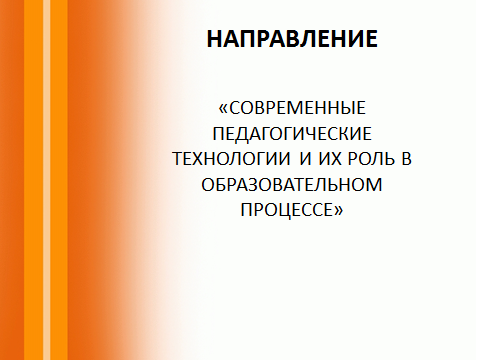 Современные педагогические технологии и их рольв образовательном процессе. Групповые технологииА.А . Васильева, учитель начальных классов                      МБОУ «Средняя общеобразовательная школа № 43» г. ЧебоксарыАннотация: В статье представлена групповая педагогическая технология. Перечислены главные особенности групповой работы и из чего складывается технологический процесс групповой работы.Ключевые слова: педагогические технологии, групповая технология, класс, группа, задания.Сандарт второго поколения требует перехода к новой системно-деятельностной образовательной парадигме, которая, в свою очередь, связана с принципиальными изменениями деятельности учителя, реализующего новый стандарт. У учителей возникла проблема – превратить традиционное обучение, направленное на накопление знаний, умений, навыков, в процесс развития личности ребенка.Для реализации познавательной и творческой активности школьника в учебном процессе используются современные образовательные технологии, дающие возможность повышать качество образования. Современные образовательные технологии ориентированы на индивидуализацию, дистанционность и вариативность образовательного процесса, академическую мобильность обучаемых, независимо от возраста и уровня образования. В школе представлен широкий спектр образовательных педагогических технологий, которые применяются в учебном процессе.В условиях реализации требований ФГОС наиболее актуальными становятся технологии: информационно – коммуникационная технология, технология развития критического мышления, проектная технология, технология развивающего обучения, здоровьесберегающие технологии, технология проблемного обучения, игровые технологии, модульная технология, технология мастерских, кейс – технология, технология интегрированного обучения, педагогика сотрудничества, технологии уровневой дифференциации, групповые технологии, традиционные технологии (классно-урочная система).Педагогических технологий много, расскажу вам про групповые технологии.По В.К.Дьяченко, организационная структура групповых способов обучения может быть комбинированной, то есть содержать в себе различные формы: групповую (когда один обучает многих), парную, индивидуальную. При этом доминирующее значение имеет именно групповое общение.Современный уровень школьного образования характеризуется тем, что в рамках классно-урочной системы широко применяются различные формы организации коллективной познавательной деятельности как фронтальные, так и внутриклассные групповые.И.Б. Первин выделяет пять уровней коллективной учебно-познавательной деятельности:Фронтальная (одновременная) работа в классе, направленная на достижение общей цели.Работа в статичных парах.Групповая работа (на принципах дифференциации).Межгрупповая работа (каждая группа имеет свое задание в общей цели).Фронтально-коллективная деятельность при активном участии всех школьников.При правильном педагогическом руководстве и управлении эти формы позволяют реализовать основные условия коллективности: осознание общей цели, целесообразное распределение обязанностей, взаимную зависимость и контроль.Главными особенностями организации групповой работы учащихся на уроке являются:класс на данном уроке делится на группы для решения конкретных учебных задач;каждая группа получает определенное задание (либо одинаковое, либо дифференцированное) и выполняет его сообща под непосредственным руководством лидера группы или учителя;задания в группе выполняются таким способом, который позволяет учитывать и оценивать индивидуальный вклад каждого члена группы;состав группы непостоянный, он подбирается с учетом того, чтобы с максимальной эффективностью для коллектива могли реализоваться учебные возможности каждого члена группы, в зависимости от содержания и характера предстоящей работы.Руководители групп и их состав подбираются по принципу объединения школьников разного уровня обученности, информированности по данному предмету совместимости учащихся, что позволяет им взаимно дополнять и обогащать друг друга.Однородная групповая работа предполагает выполнение небольшими группами учащихся одинакового для всех задания, а дифференцированная - выполнение различных заданий разными группами. В ходе работы поощряется совместное обсуждение хода и результатов работы, обращение за советом друг к другу.При групповой форме работы учащихся на уроке в значительной степени возрастает и индивидуальная помощь каждому нуждающемуся в ней ученику как со стороны учителя, так и своих товарищей. Причем помогающий получает при этом не меньшую помощь, чем ученик слабый, поскольку его знания актуализируются, конкретизируются, приобретают гибкость, закрепляются именно при объяснении своему однокласснику.Технологический процесс групповой работы складывается из следующих элементов:1)	Подготовка к выполнению группового задания.а)	Постановка познавательной задачи (проблемной ситуации).б)	Инструктаж о последовательности работы.в)	Раздача дидактического материала по группам.2)	Групповая работа.а)	Знакомство с материалом, планирование работы в группе.б)	Распределение заданий внутри группы.в)	Индивидуальное выполнение задания.г)	Обсуждение индивидуальных результатов работы в группе.           д)	Обсуждение общего задания группы (замечания, дополнения, уточнения, обобщения).                 е) Подведение итогов группового задания.3)	Заключительная часть.а) Сообщение о результатах работы в группах.б) Анализ познавательной задачи, рефлексия.в) Общий вывод о групповой работе и достижении поставленной задачи. Дополнительная информация учителя на группу.Опыт показывает, что если вводную часть взять за единицу времени, то групповая работа должна продолжаться примерно 6 и заключительная часть - 2 единицы.Во время групповой работы учитель выполняет разнообразные функции: контролирует ход работы в группах, отвечает на вопросы, регулирует споры, порядок работы и в случае крайней необходимости оказывает помощь отдельным учащимся или группе в целом.Групповая форма работы на уроке может применяться для решения почти всех основных дидактических задач. Наиболее применима и целесообразна она при проведении практических работ, лабораторных и работ-практикумов по естественонаучным предметам; при отработке навыков разговорной речи на уроках иностранного языка (работа в парах); на уроках трудового обучения при решении конструктивно-технических задач; при изучении текстов, копий исторических документов и т.п. В ходе такой работы максимально используются коллективные о6суждения результатов, взаимные консультации.Для эффективного проведения групповых занятий педагог должен очень хорошо знать класс (не только уровень знаний, но и особенности личностных отношений, сложившихся в коллективе) и систематически заниматься с консультантами (проверять качество их знаний, давать методические советы и т.д.). Некоторые дополнительные затраты времени на подготовку полностью компенсируются большим педагогическим выигрышем.Список литературыДьяченко В.К. Организационная структура учебного процесса и ее развитие. - М.: Педагогика, 1989.Лийметс Х.Й. Групповая работа на уроке. - М.: Просвещение, 1975.https://infourok.ru/doklad-sovremennie-pedagogicheskie-tehnologii-i-ih-rol-v-obrazovatelnom-processe-1395388.htmlВнеклассное мероприятие «Мы – команда (из опыта работы)А. Ф. Айзатуллова, Ю. А. Крымзова, Г. Н. Михайлова, учителя начальных классовМБОУ «Средняя  общеобразовательная  школа № 38» г. ЧебоксарыАннотация: Внеклассное мероприятие «Мы – команда» посвящено формированию сплоченного детского коллектива одной параллели. Основной формой проведения мероприятия является игра, в ходе которой ребята учатся общаться, договариваться и сотрудничать, вырабатывают навыки совместной работы.   Методическая разработка окажется полезной для учителей 1-2 классов.	        Ключевые слова: игра, дружба, забота,  уважение, общение, счастье,      сотрудничество, команда.Цель: продолжить работу над формированием сплоченного детского коллектива  учащихся.Задачи:развить командное взаимодействие; способствовать личностному росту учащихся;сплотить команду в ходе общения и взаимодействия игроков.Формирование регулятивных УУД: умение планировать, контролировать и оценивать свои действия в коллективе в соответствии с поставленной задачей и условиями её выполнения.Формирование познавательных УУД: познакомиться с новыми интересными играми на сплочение коллектива и улучшения психологического микроклимата в параллели.Формирование коммуникативных УУД: умение общаться и взаимодействовать в коллективе, работать в группе, уважать мнение других.Оборудование: мягкая игрушка Чебурашка, клей ПВА, конверт с фрагментами одного изображения, альбомные листы, цветные карандаши  и фломастеры.Ход мероприятия:Организационный момент. Здравствуйте,  ребята! Наше мероприятиеназывается «Мы – команда». Как вы думаете, для чего мы собрались? Правильно, сегодня мы собрались для того, чтобы вы, дети, смогли показать свою дружную слаженную работу в команде. И наши задания покажут, на что вы способны.Актуализация знаний.Дети, скажите, пожалуйста, какие слова ассоциируются у вас со словом "команда"? Спасибо, вы правильно назвали ключевые слова нашего мероприятия. Разминка.Начнём с игры «Наши пожелания». Встаньте, пожалуйста, в один большой круг. У каждого из вас сейчас есть возможность сообщить нам своё имя и что-нибудь важное пожелать нашей команде. Вытянув руку вперёд открытой ладошкой,  выскажите своё  коротенькое пожелание. Молодцы!Основная часть.4.1. Игра «Чебурашка, дружочек» (игроки стоят в кругу).Ребята, у кого есть любимая мягкая игрушка? Как вы проявляете своё хорошее отношение к ней? Расскажите, пожалуйста, о своей любимой мягкой игрушке. Спасибо! Ребята, к  нам сегодня пришёл Чебурашка. Вот он: какой красивый! Знаете, чтобы наш дружочек чувствовал себя счастливым, ему необходимы десять крепких объятий в день. В магазине, в котором  я купила эту мягкую игрушку, продавцы не могли обнимать Чебурашку так часто, и от этого ему было плохо. Вы готовы позаботиться о нём? Вы сможете объяснить мне, почему нужно брать Чебурашку на руки и обнимать его? Благодарю!Сейчас Саша возьмёт Чебурашку на руки, крепко-крепко обнимет и приласкает его, скажет ему что-нибудь нежное и приятное. Затем передаст игрушку своему соседу. Тот тоже обнимет Чебурашку и скажет ласковые слова. Таким образом, наш дружочек Чебурашка получит от каждого из вас тепло и нежность, почувствует себя счастливым.Спасибо, ребята, Чебурашка очень доволен! От вас он приобрёл то, что ему было так необходимо! Игра «Аплодисменты по кругу».Дети, кто из вас сможет представить, что чувствует артист после концерта или спектакля, стоя перед своей публикой и слушая гром аплодисментов? Возможно, он чувствует, как его уважают и любят?Сейчас мы будем благодарить друг друга за заботу о Чебурашке. Настя  начнёт игру: она подойдёт к подружке, улыбнётся, посмотрит в глаза и подарит ей свои аплодисменты. Затем они обе выбирают следующего ученика, который так же хочет получить свою порцию аплодисментов, подходят к нему, встают перед ним и аплодируют ему. Затем уже вся тройка выбирает следующего претендента на овации. Каждый раз тот, кому аплодировали, имеет право выбирать следующего. Таким образом, игра продолжается, а овации становятся всё громче и громче. Спасибо!4.3.Игра «Собери и раскрась». Ребята, теперь вы разделитесь на три группы. Каждая группа получит конверт с фрагментами одного изображения. Вам необходимо вместе сообща собрать целое изображение из отдельных кусочков. Потом правильно наклеить фрагменты на отдельный лист, составляя общую картинку. Затем получившийся рисунок нужно всем вместе раскрасить и представить всей команде свою красивую картинку.Рефлексия.Ребята, что вам сегодня понравилось? Что запомнилось? Чему научились? Что поняли? Заключение.Какие картинки у вас получились? Покажите их, пожалуйста. Молодцы!Мы убедились, что вы умеете согласованно работать в команде. Вам понравилось дружно собирать и раскрашивать свою картинку? Что вы чувствовали при этом? А что такое дружба?                Что такое дружба, каждый знает? Может быть, и спрашивать смешно? 
Ну а всё же, что обозначает это слово? Значит что оно? 
Дружба – это если друг твой болен 
И не может в школу приходить, - 
Навещать его по доброй воле, 
Школьные уроки приносить, 
Терпеливо объяснять заданья, 
На себя взять часть его забот, 
Отдавать ему своё вниманье  
Дни, недели, месяц или год… 
Если друг твой что-то, к сожаленью, 
Плохо сделал или же сказал, 
Надо честно, прямо, без сомненья 
Правду высказать в глаза. 
Может быть, понять он всё не сможет, 
Может быть, обидится он вдруг – Всё равно сказать ты правду должен, 
Ведь на то и нужен лучший друг. 
Дружба в радости и дружба в горе. 
Друг последнее всегда отдаст. 
Друг не тот, кто льстит, а тот, кто спорит, 
Тот, кто не обманет, не предаст. 
Дружба никогда границ не знает. 
Нет преград для дружбы никаких. 
Дружба на земле объединяет 
Всех детей – и белых, и цветных. 
Дружба – это если пишут дети 
Письма детям из другой страны. 
Дружба – это мир на всей планете 
Без сирот, без ужасов войны. 
Дружба – это летний ветер, 
Парус неба и хрустальный звон зимы. 
Дружба – это значит дети. 
Дети – это значит мы!  Ребята, берегите друзей! Благодарим вас за сотрудничество.          Список литературы.1. Л. Измайлов «Монолог о дружбе».2. Клаус Фопель «Как научить детей сотрудничать?»Современные образовательные технологии в начальных классах(метод «Шесть шляп мышления»)                                                О.В. Васильева, учитель начальных классовМБОУ «Средняя общеобразовательная школа № 55» г. ЧебоксарыАннотация: «Шесть шляп мышления» популярная образовательная технология, разработанная Эдвардом де Боно. В основе «Шести шляп» лежит идея критического и паралельного мышления. Этот метод позволяет ученикам сделать более эффективной любую умственную работу, как личную, так и коллективную. Ключевые слова: Начальное образование, технология развития, критическое мышление, шесть шляп мышления.Если ученик в школе не научился сам ничего творить, то и в жизни он будет только подражать, копировать» (Л.Н. Толстой)Современная школа 21 века нацелена на достижение нового, качественного образования, на решение жизненно важных задач и проблем. Ученик, заканчивая начальные классы, должен владеть умением учиться. Прежде всего, у него должны быть сформированы универсальные учебные действия. Об этом нам говорят  федеральные государственные образовательные стандарты нового поколения.Для того, чтобы применять инновационные технологии в педагогической деятельности, необходимо сначала их изучить и понять. Г. М. Коджаспирова дает понятие образовательной технологии – это система способов, приемов, шагов, последовательность выполнения которых обеспечивает решение задач воспитания, обучения и развития личности воспитанника. Сама система происходит в воплощении компонентов педагогического процесса в виде системы действий, обеспечивающих гарантированный результат.Среди множества инновационных методов, позволяющих добиваться положительных результатов в формировании младших школьников на мой взгляд - это технология развития критического мышления (ТРКМ).  Это набор особых приёмов и стратегий, которые способствуют освоению нового способа познания, она развивает коммуникативные компетентности, умение находить и анализировать информацию, учит мыслить логично, объективно и разносторонне.Суть технологии развития критического мышления очень точно передана в китайской пословице: «Скажи мне – и я забуду. Покажи мне – я запомню, вовлеки меня – я пойму».       		 Одним из направлений этой технологии является метод «Шесть шляп мышления», предназначенный для того, чтобы научить детей более эффективно управлять своим мышлением.Эдвард де Боно – известный в мире психолог, автор многих научных книг «о мышлении». Он учит мышлению как привычке, которую необходимо развивать. Упражнения Эдварда де Боно по развитию мышления могут успешно использоваться на уроках как отдельные интерактивные методики. Он предлагает использовать  для мыслительных операций  разноцветные шляпы 6 цветов, каждая из которых имеет отдельную психологическую характеристику.Прекрасное высказывание дано самим Э. де Боно: «Шляпу легко надеть и снять. Никакой другой предмет одежды нельзя надеть или снять так быстро и легко. Это относится и к нашей ситуации, поскольку мы должны уметь надевать и снимать различные цветные шляпы с такой же легкостью. Кроме того, шляпы указывают на роль. Итак, надевая шляпу мышления, мы принимаем на себя роль, на которую эта шляпа указывает. Очень важно, чтобы каждый мыслитель умел менять роли: надевать шляпы и снимать их». В методе шести шляп мышление делится на шесть различных режимов, каждый из которых представлен шляпой своего цвета. Вот краткое  описание каждого из них:Белая шляпа – работа по сбору информации – в словарях, картах, схемах, таблицах, документах.Красная шляпа – формирование своего отношения к событиям и их участникам.Жёлтая шляпа – это выявление позитивных сторон явления, преимуществ и достижений.Чёрная шляпа – это указание на негативные стороны, безопасность, ошибки.Зелёная шляпа – это новые предложения, идеи, возможные альтернативы.Синяя шляпа – контроль над мыслительным процессом, высказывание наблюдений и  подведение итогов.Метод «Шесть шляп мышления»  требует  более серьёзного и осмысленного отношения детей к обучению.Для использования методики класс делится на 6 групп. Каждая группа выбирает себе задание по цвету шляпы. Затем учитель  в конвертах  раздаёт задания  или вопросы каждой группе, на которые детям необходимо  будет дать ответ, или подготовить небольшое сообщение.Если метод используется на уроках литературного чтения, окружающего мира и необходимо обговорить какую-то ситуацию, то время на подготовку отводится 10-15 минут, а потом каждая группа зачитывает своё задание и даёт ответы.Работа построена таким образом, что каждая группа дополняет информацию других групп, обсуждает, находит компромисс.Хочу привести фрагмент урока литературного чтения  по теме «Сказка о рыбаке и рыбке» А.С. Пушкина с использованием метода «Шесть шляп мышления».Белая шляпа (работа по сбору информации) - Что нам известно о главных героях?Красная шляпа (формирование своего отношения к событиям и их участникам) - Как вы относитесь к главным героям?Жёлтая шляпа (выявление позитивных сторон явления) – Возможно ли было другое развитие сюжета?Чёрная шляпа (указание на негативные стороны, ошибки) - Почему бабка осталась ни с чем?Зелёная шляпа (новые идеи, предложения, возможные альтернативы) - Как вы думаете, что нужно изменить бабке в себе?Синяя шляпа (подведение итогов, высказывание наблюдений) - Какой урок получила бабка от рыбки?Время на подготовку отводится 10-15 минут, а потом каждая группа зачитывает своё задание и даёт ответы. Получается развернутая характеристика героев. Очередность выступления может быть различной.На сегодняшний день существует достаточно большое количество педагогических технологий обучения, как традиционных, так и инновационных. Нельзя сказать и утверждать, что какая-то из них лучше, а другая хуже, или для достижения положительных результатов надо использовать только эту методику и никакую больше.На мой взгляд, выбор той или иной технологии зависит от многих факторов:  контингента учащихся, их возраста, уровня развития, темы занятия и т.д.Исходя из всего вышесказанного, хочу отметить, что традиционные и современные методы обучения должны быть в постоянной взаимосвязи и дополнять друг друга. Не стоит отказываться от старого и полностью переходить на новое. Следует вспомнить высказывание  "Все новое - это хорошо забытое старое". Список литературы:«Шесть шляп мышления» Эдвард де Боно. Издательство Попурри, 2006 годИнтернет-источник: https://4brain.ru/blogОбучение французскому языку, как второму иностранному языку,на базе английского языка (из опыта работы)И.Ю. Александрова, учитель французского языкаМАОУ «Средняя общеобразовательная школа № 1» г. ЧебоксарыАннотация. Обучение второму иностранному языку не может проходить без влияния первого иностранного языка. Это влияние является как положительным, так и отрицательным. Подробное изучение этой проблемы может помочь эффективному освоению французского языка.Ключевые слова: французский язык, второй иностранный язык, отрицательное и положительное влияние, явление интерференции.Школьное образование всегда рассматривается как воспитание гармоничной, всесторонне развитой личности, в том числе, посредством иностранного языка.	Данная тема является особенно актуальной в условиях реализации ФГОС основного общего образования, где вводится французский язык в качестве второго иностранного языка. Овладение вторым иностранным языком не может проходить без взаимодействия с первым иностранным языком. Этот процесс взаимодействия имеет как положительный, так и отрицательный стороны.  В самом начале обучения необходимо выявить положительное и отрицательное влияние английского языка на изучение  французского языка, выяснить, в каком виде деятельности в большей степени встречается явление интерференции, выявить пути оптимизации обучения второму иностранному языку.	Недостаточная сформированность базовых навыков и умений в первом иностранном языке отрицательно влияет на развитие всех составляющих коммуникативной компетенции (прежде всего, лингвистической) во втором иностранном языке. В процессе обучения второму иностранному языку учитель неизбежно сталкивается с явлением интерференции. В результате взаимодействия двух и более языковых систем происходит наложение и смешение языковых явлений. Это обуславливает различного рода ошибки в письменной и устной речи учащихся на фонетическом, грамматическом, лексическом и других уровнях. Устойчивость или исчезновение отдельных явлений интерференции зависят от индивидуальных языковых способностей учащихся, прогнозирования и предупреждения учителем случаев отрицательного воздействия одного изучаемого языка на другой, анализа ошибок и т. д.	К числу положительных факторов, безусловно, относится опора на положительный опыт учащихся, приобретённый ими при изучении родного и первого иностранного языков. Это  во-первых, имеющийся опыт учебной деятельности, как таковой, повышающий мотивацию, актуализирующий его речемыслительную деятельность и, как следствие, значительно облегчающий процесс научения. Накопленный когнитивный и лингвистический опыт также положительно сказывается на овладение вторым иностранным языком. 	В своей работе  использую контрасно-сопоставительный подход при объяснении новых грамматических явлений, введении новых лексических единиц, описании социокультурного или социолингвистического контекста речевых действий. Реализация сопоставительного подхода при обучении французскому как второму иностранному языку на базе английского языка в полной мере осуществима, если учитель сам владеет этими двумя иностранными языками. Но в любом случае он должен поощрять поисковую деятельность учащихся, направленную на сравнение по ассоциации, аналогии или противоположности.	Как известно, вторым иностранным языком овладеть легче, чем первым, третьим - легче, чем вторым и т. д. Другими словами, объем курса ИЯ2 компенсируется значительным лингвистическим опытом учащихся, приобретенным ими при изучении родного и первого иностранного (английского) языков.	При использовании проблемно-поисковой технологии усвоение учащимися знаний, умений является более прочным, чем при традиционном обучении.	Прежде, чем приступить непосредственно к процессу обучения учащихся второму ИЯ, весь лингвистический материал двух языков я распределяю по порядку возрастания трудностей: сходный, дальний и относительно близкий. Сходные явления осваиваются быстрее всего. Далее по шкале сложности располагаются полностью отличные друг от друга явления, при освоении которых учащемуся не приходится испытывать интерферирующее влияние ранее изученных языков. Самыми сложными являются относительно близкие лингвистические единицы и структуры.	Примеры положительного переноса и интерференции.	При помощи сопоставительного анализа контактирующих языков можно предвидеть возможности положительного переноса и интерференции, определить, на какой из известных учащимся языков можно опираться при объяснении тех или иных языковых явлений.	I. В области формирования фонетических навыков.	На начальном этапе обучения внимание необходимо уделять фонетической отработке французских лексических единиц, так как влияние английского языка очень велико. Это заметно при произношении звуков отсутствующих в английском языке, но существующих во французском языке (носовые гласные, звуки). Затруднение вызывает произношение французских согласных звуков [r], [t], [d]. Постоянные тренировочные фонетические упражнения помогают мне решить эту проблему. Например, разучивание русских и французских скороговорок это одно из таких упражнений, направленных на отработку артикуляции, и служит психологической разгрузкой на уроке. Работа со скороговорками – это лучшее средство достижения чёткости речи.	II. В области лексики и семантики. 	Первое знакомство с новой лексикой происходит на уровне текста, содержание которого связано с ситуацией общения. Это придает деятельности ученика аутентичность, облегчает догадку о значении лексической единицы и ее функции в речи. В ряде учебников авторы не выделяют новые лексические единицы. Работа на группировку, систематизацию и дальнейшее фиксирование лексики предоставляется самим обучающимся. При использовании такого учебника проблемно-поисковая технология становится необходимой. Она важна также в перспективе подготовки учащихся к дальнейшему самостоятельному изучению языка. Работа с лексикой является самым увлекательным видом деятельности на уроке для моих учащихся. Они чувствуют себя настоящими «исследователями», видят реальную пользу владения английским языком как основным иностранным.	Даю также краткие пояснения этимологии слов, ссылаясь на латинский и русский язык, привожу примеры.	III. В области чтения.	Чтение – наиболее популярный вид речевой деятельности в школе. Умение читать можно реально использовать в повседневной жизни. При обучении ИЯ2 чтению часто уделяется приоритетное внимание. Обучение технике чтения значительно ускоряется в процессе овладения французским языком как ИЯ2: учащиеся знают латинский алфавит, уже приобретенные умения чтения в английском языке облегчают процессы звукобуквенного анализа и синтеза. Однако сложная система французских буквосочетаний, диакритические знаки делают затруднительным самостоятельный анализ звукобуквенных соответствий и замедляют автоматизацию навыков. При обучении технике чтения на французском языке наиболее эффективна имитация фраз, текстов небольшого объема, записанных на пленку и позволяющих учащемуся одновременно осваивать мелодику языка.	Постоянное затруднение вызывает чтение гласной буквы а во французском языке. Учащиеся часто читают одинаково глагол а и est. Допускаются ошибки при чтении окончаний французских существительных и прилагательных во множественном числе. Под влиянием правил чтения английского языка непроизносимое окончание -es звучит как [iz] и т. д.	Например, для развития техники чтения эффективно использовать особый тип текстового материала — копии реальных вывесок, афиш и т. п. Сюжетная линия учебного материала выстроена на знакомстве и развитии отношений между семьями из Англии и Франции. Подростки с удовольствием отправляются в заочное путешествие по Парижу, чтобы выполнить, например, такое задание:	При этом слова-вывески группируются в соответствии с тем или иным правилами чтения. Чтение не учебных, а реальных, непосредственно связанных с культурой Франции, текстов настраивает подростков на серьезную работу, в результате чего у них формируется и установка на интересные лингвистические открытия и на ознакомление с богатейшей культурой Франции, традициями, нравом, бытом французского народа. 	IV. В области грамматики.	При объяснении грамматических явлений во французском языке я опираюсь на имеющиеся у учеников знания этого материала в английском языке. Метод сравнения позволяет ребятам быстро и легко усвоить это, используя таблицу французско-английских соответствий.	В соответствии с логикой проблемно-поисковой технологии предъявление грамматического материала осуществляется чаще всего на материале текста. В ходе ознакомления с текстом учащиеся замечают незнакомые им грамматические формы. Учитель организует целенаправленное наблюдение над их функционированием и стимулирует самостоятельные выводы учащихся о значении, коммуникативной функции и правилах образования грамматического явления. На этом этапе важны межъязыковые сопоставления. При обучении грамматике ИЯ1 формирование навыков осуществляется постепенно, линейно. При обучении ИЯ2 учащиеся в состоянии осуществлять несколько ментальных операций, делая выводы как о форме, так и о значении лингвистического явления. Они могут осваивать одновременно большое количество материала.  	Следовательно, грамматическим явлениям ИЯ2 нужно обучать ускоренно.	Заключение.	Практика обучения французскому языку как второму иностранному существует в школе уже много лет и получает только положительные отзывы учащихся и их родителей, что подтверждают всё большее количество желающих изучать французский язык в качестве второго иностранного языка.	Результаты показывают, что изучение второго иностранного языка позволяет учащимся познакомиться с еще одной европейской культурой, другими видами государственного устройства, жизнью и бытом сверстников, осознать то общее, что есть у народов, принадлежащих к разным культурам, глубже понять идею создания единой Европы.	Изучение французского языка в нашей школе не ограничивается рамками уроков. Учащиеся занимаются научной, исследовательской работой, с удовольствием посещают ТО театр на французском языке, где ставятся постановки на французском языке. Список литературы:1. Букина И.А. К вопросу об организации обучения второму иностранному языку в неязыковом вузе (Из опыта работы секции французского языка кафедры иностранных языков Новосибирского государственного университета экономики и управления) // Альманах современной науки и образования 9 (99)/ ООО Издательство «Грамота» (Тамбов), 2015. С. 46-51.2. Молчанова Л.В. Эффективность обучения второму иностранному языку с использованием первого иностранного языка как языка-посредника (к постановке проблемы) // Иностранные языки в высшей школе №3, стр. 29-36, Рязанский государственный университете имени С.А. Есенина, Рязань. Применение коллективного способа обученияна уроках физической культуры в разделе «Лёгкая атлетика»В.Н. Бекнёв, учитель физической культуры  МБОУ «Средняя общеобразовательная школа №19»  г. Чебоксары Аннотация: В статье говорится об использовании коллективного способа обучения на уроках физической культуры на примере разучивания высокого старта.Ключевые слова: Универсальные учебные действия, ФГОС, Коллективный способ обучения, работа в парах.В связи с введением ФГОС изменились требования к современному уроку. На ведущее место в подготовке выпускников школ выходит воспитание универсальных учебных действий (УУД), дающих возможность быстрее приспособиться к стремительно меняющимся условиям жизни, спросу на рынке труда, профессиональной подготовке. Формирование УУД в образовательном процессе осуществляется в контексте усвоения разных предметных дисциплин, в том числе и на уроках физической культуры. Но   введение новых стандартов не даёт ответа на вопрос: "Как это выполнить?" Поэтому большинство учителей продолжает работать по прежним методикам. Становится актуальной проблема поиска новых методик для выполнения ФГОС. Мы предлагаем один из вариантов решения данной проблемы с применением коллективного способа обучения (КСО). Разработана и апробирована данная система совместно с учителем физической культуры "МБОУ СОШ №20" г. Чебоксары Ливановым  В.К. много лет работающим в данном направлении и являющимся автором разработок по разделам «лыжная подготовка» и «баскетбол». В традиционной системе обучения учитель видит главной задачу научить двигательному действию, воспитывая необходимые умения и навыки и выбирая методы рассказа и показа. При таком подходе большинство учащихся не до конца разбираются в сущности упражнения и выполняют движения кто как понял и увидел. Контроль за освоением, исправлением ошибок, оценивание (чаще по количественным параметрам) учитель оставляет за собой.Коллективный способ обучения – это работа в парах переменного состава, при которой учащиеся по очереди занимаются (обучают и учатся) с каждым членом коллектива, выполняя роль то учащегося (обучаемого), то преподавателя, проводящего анализ исходных положений или двигательных действий по опорным точкам.При такой работе достигается:Формирование активного и ответственного отношения к обучению со стороны обучаемых;Подготовка и подача учебного материала проводится в определённой последовательности с соблюдением принципов «постепенности» и «от простого к сложному»;Практическое применение и закрепление полученных знаний и умений;Самостоятельное применения знаний и практических навыков в учебных и жизненных ситуациях, и т.п.Принципы технологии коллективного обученияНаправленность учащихся на достижение высоких конечных результатов;Развитие стремления делиться и передавать полученные знания друг другу;Развитие сотрудничества и взаимопомощи между учащимися;Максимально возможное разнообразие тем и заданий;Обеспечение комфортности учащимся при условии разноуровневости участников педагогического процесса;Обеспечение возможности обучения по способностям учащихся;Педагогическая охваченность деятельностью каждого учащегося.Разберём методические основы КСО на примере обучения высокому старту при прохождения раздела "лёгкая атлетика" школьной программы. Сначала учитель знакомит учащихся с опорными точками нового движения, разделяя их на уже знакомые по предыдущему материалу и новые, требующие усвоения. Высокий старт.Команда «На старт». Опорные точки:Стопы параллельны, на ширине плеч (рис.3а). Толчковая нога у линии,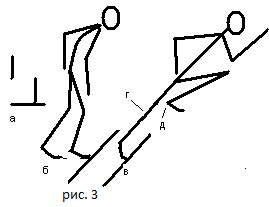 маховая на одну стопу назад. Ноги полусогнуты в коленях, тяжесть тела перенесена на переднюю часть стопы и равномерно распределена на обе ноги.2.  Туловище полусогнуто, плечи над носочком впереди стоящей ноги.3. Руки согнуты примерно под углом 90° и расположены разноимённо по отношению к ноге: одна сбоку и отведена назад, кисть другой впереди над коленом (рис.3 б).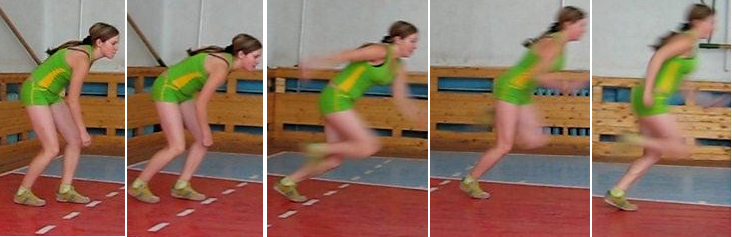 По команде «Внимание!» тяжесть тела немного переносится на впереди стоящую ногу.По команде «Марш!» (рис.3в)    		1) Активный, быстрый разгон. 2) Бег по инерции.После разбора примерный анализ проводит учитель совместно с учеником. До каждой точки дотрагиваясь руками, проверяющий называет её («положение стоп») и информирует о правильном или не правильном выполнении, одновременно исправляя ошибку. Затем начинается работа в сменных парах. Желательно смены проводить не менее семи раз для лучшего усвоения материала.ЗаключениеЧто же даёт учителям и ученикам применение коллективного способа обучения? Прежде всего ученик становится активным участником учебного процесса, а не слепым исполнителем воли учителя, как при традиционном обучении. На уроке создаётся рабочая атмосфера, где каждый ученик занят делом, выполняя посменно роль ученика и учителя. В общении, проводя анализ, ребёнок развивает свою речь, усваивает терминологию. Постепенно внешний контроль переходит во внутренний, необходимый для организации самостоятельной тренировки. Усвоенный материал становится более прочным. Одновременно у учащихся формируются основные УУД.У учителя освобождается время для выборочного контроля работающих пар и индивидуальной работы. Применения КСО предъявляет высокие требования к профессиональному мастерству учителя, знаниям учебного материала, умению излагать свои мысли, постоянному поиску новых методических приёмов. Огромное значение КСО имеет при организации самостоятельной деятельности на уроках физической культуры.Однако у КСО есть и ряд трудностей, связанных с классно - урочной формой обучения, затрудняющей более широкое его применение. Подробнее об этом можно прочитать в работах Дьяченко В.К.  А мне хочется пожелать  учителям подробнее ознакомится с КСО и пробовать применять его в своей работе.Список литературы:1.  Давыдов В.В. Теория развивающего обучения. М., ИНТОР.1996.2. Дьяченко В.К. Общие формы организации процесса обучения. Красноярск,1984.3. Дьяченко В.К. Организационная структура учебного процесса и её развитие . М.: Педагогика,1989.4. Легкая атлетика: Учеб. для ин-тов физ. культ.// Под ред. Н.Г. Озолина, В.И. Воронкина. М.: Физкультура и спорт, 1989. – 671 с.6. Романов Н.С. Позный метод обучения технике бега. Методическая разработка. Чебоксары, 1988 г. – 20 с.7. Ливанов В.К. От общего к сложному. // Физическая культура в школе, № 12, 1991 г. Применение технологий «Лэпбук — инновационное средство обучения английскому языку в условиях внедрения ФГОСС.Ю. Михайлова, учитель английского языка МБОУ «Средняя общеобразовательная школа №38» г. ЧебоксарыАннотация: В статье говорится об использовании интерактивной папки на определенную тему, которую мы хотим проработать на уроках английского языка.Ключевые слова: Универсальные учебные действия, ФГО, техники создания лэпбуков.		В условиях реализации нового ФГОС второго поколения учителя не отстают от прогресса и используют на своих уроках новые, современные методики обучения, которые соответствуют целям российского образования. А какова цель российского образования? Меняется мир, меняемся мы, меняются цели. Современному обществу нужны люди, умеющие думать, создавать. Теперь, на выходе из школы мы должны получать личность, у которой не просто огромный «портфель знаний», который ребенок не знает куда пристроить. Нам нужна личность, которая не обладает огромными знаниями, но умеет учиться, выделять нужное из огромного потока информации, уметь систематизировать и применять информацию в повседневной жизни. Другими словами, нам  нужна личность, обладающая предметными навыками и умениями.В данной методической статье мне, учителю  английского языка, хотелось бы поделиться  опытом использования на уроках английского языка техники создания лэпбуков.Новизна выбранной нами методики сводится к тому, что в настоящее время овольно широко используется метод проектов, который включает в себя как теоретическую, так и практическую части. Методика создания же лэпбуков подразумевает уже готовую систематизацию знаний в голове и готовое креативное оформление мыслей на бумаге.		Я считаю, что актуальность данной методики заключается в том, что это довольно простой, но эффективный способ продуктивной деятельности на уроках.Цель использования выбранной нами методики сводится к тому, что роль учителя, как и требует современное образование, отходит на второй план. Учитель лишь направляет и координирует действие ученика.Мы знаем, что в переводе с английского языка lapbook - «книга на коленях». Дети могут пользоваться своими интерактивными папками-книжками на каждом уроке, тем самым лучше понять, закреплять, повторять пройденный материал, получается, что лэпбук это удобный «учебник», который они могут в любой момент пролистать и найти нужную информацию или правило. Учащиеся хранят все правила в одной книжке, папке которая к концу года превращается в компактное портфолио знаний.В разных классах создаются разнообразные виды и формы лэтбуков, если взять начальную школу, то там мы создаем лэпбуки по большей степени с целью запоминания новой лексики по небольшим модульным темам. Например, во втором классе мы создавали лэпбуки-книжки по алфавиту. Задания выполнялись как на уроке, так и дома самостоятельно учащимися, конечно не без помощи их родителей. Ребята создавали раскраски «Алфавит», писали их первые слова на буквы алфавита, учились соотносить буква-звук-рисунок-слово. В следствии чего дети не принужденно в игровой форме мы закрепляем новые знания.	На тему «Семья» дети создавали лэпбуки с семейным деревом. Под каждой картинкой находились небольшие подсказки, на случай если ребенок забыл, то или иное слово. Некоторые дети под рисунками располагали разноуровневые задания. Изучая числительные, учащиеся как начальной, так и средней школы так же с огромным энтузиазмом создавали книжки-правила, в которых изображали лексический и грамматический материал в виде домиков, лестниц и многое другое. 	Удобство лэпбука заключается в том что задания в нем можно дополнять или взаимозаменять в зависимости от воображения, уровня и возможностей детей. 	В средней школе ученики собрали весь необходимый материал по английской грамматике «English grammar» в лэпбук-справочник и активно пользуются «сокровищем-выручалочкой» на уроках. Использование лэпбука улучшает развитие не только пассивного запаса лексического материала при поиске информации, но и активный словарный запас. Дети не просто создают методички ради оценки и забрасывают его в дальний угол. Дети из урока в урок пользуются своим материалом, делятся информацией со своими одноклассниками, помогают более слабым ученикам не только создавать лэпбуки, но и пользоваться ими, тем самым учатся работать сообща.Дети каждый раз находят  и реализовывают свои идеи, у каждого из них уникальная способность придумывать интереснейшие формы и способы создания лэпбука. Вот она возможность заинтересовать гиперактивных детей на уроках и обратить всю их энергию и эмоции в нужное русло. При создании лэпбуков обеспечиваются индивидуальный и дифференцированный подходы в обучении. Необходимо отметить, что данная методика скорее всего больше подходит для уроков закрепления и обобщения материала, когда учащиеся вполне овладели уже информацией по заданной теме, но создавая лэпбук, дети не замечая того сами, более детально прорабатывают информацию, креативно подходят к оформлению и объяснению материала. Эта методика совмещает в себе ряд тех методик,  которые уже давно используются на уроках и во внеурочной деятельности – синквейн, проект и многие другие. Однако здесь у детей появляется большее поле для креатива и самовыражения. Как бы то ни было везде есть свои плюсы и минусы. В данной методике тоже есть свои недостатки - время, потраченное на создание «шедевра». Перед созданием конечного продукта необходимо тщательно продумать его структуру, наметить план работы. От учителя также требуется немало терпения и труда, чтобы превратить урок в полноценный урок, а не в урок технологии или изобразительного искусства.  На таких уроках дети не просто сидят молча и что- то клеят и мастерят, дети активно обсуждают, делятся информацией, дети начинают говорить, говорить, как ни странно по-английски, даже те, кто считал, что для них сложно связать и два слова.		Я думаю ,  что данная методика широко распространена в современном образовании, ведь именно здесь у нас есть возможность удовлетворить потребности нашего образования и сформировать разностороннюю личность и развить его метапредметные навыки и умения. Ученик, получая знания должен не хранить их в голове, а уметь применять их на практике не только в школе, но и в повседневной жизни. Задача учителя лишь придавать учащимся уверенности в своих силах и правильно мотивировать на открытие новых горизонтов.Я  считаю, современные ученики  так  увлеченно погружены в гаджеты, что они вовсе позабыли, как это работать своими руками, своей головой, творить и создавать, а не списывать готовое «непонятное».  Мы уверены, что создание таких нужных «папок - шпаргалок» и сам способ   применения лэпбука помогает   подготовить личность, которая может нестандартно мыслить, самостоятельно работать, предлагать и реализовывать различные идеи, то есть личность, которая нужна новому современному обществу. Список литературы:Вахрушев А.А., Акимова Ю.А., Кочемасова Е.Е. Здравствуй, мир! Методические рекомендации для воспитателей.- М.: Баласс, 2016.Лукашова И.Г. http://nsportal.ru/detskiy-sad/okruzhayushchiy-mir/Мартынова Н.Т. “Лэпбук как вид совместной деятельности взрослого и детей”.- https://infourok.ru/proekt-lepbuk-prednaznachen-dlya-sovmestnoy-deyatelnosti-vospitatelya-s-detmi-512880.htmlРыкова А. Лэпбук, как передовой и эффективный метод домашнего обучения http://anglijskij-dlja-detej.ru/temy/lepbuki/lepbuk-kak-peredovoj-i-effektivnyj-metod-domashnego-obucheniyaМои педагогические находкиР.А. Мазикова, учитель чувашского языка и литературыМБОУ «Средняя общеобразовательная школа №19» города Чебоксары Аннотация: В статье описываются  педагогические находки  современного учителя в процессе обучения детей родному  языку, методы и приемы преподавания предметаКлючевые слова : педагогические технологии, эссе, родной язык, методы способы, приёмы  обученияРодной язык, святой язык,                В народной песне –  грустной и задорнойОтца и матери язык,                          Как славно ты звенишь, родной язык!                        Как ты прекрасен! Целый мир         Ты свеж и чист, и светел, словно горныйВ твоем богатстве я постиг!             Вниз по камням струящийся родник.                     (Г. Тукай )                                                                      (Я. Ухсай) Сегодня моя  задача  как учителя чувашского языка и литературы – обучать детей  языку великих моих предков-булгар, моих родителей, а также моему родному языку. Ведь отец и мать научили меня говорить на этом звучном и ласковом языке. Мама пела  колыбельную, рассказывала сказки о богатыре недюжинной силы, доброты и трудолюбия Улыпе. В честь него мою родину называют землей  Улыпа,  который  благославлял  своих сыновей  сеять на земле добро и почитать своих предков. Стараюсь подвести моих учащихся к мысли о творении добра и почитания памяти предков с целью сделать их лучше. Ведь такой мифический образ, как Улып, есть у многих народов. У русских – Илья Муромец, Добрыня Никитич, Алёша Попович. Башкирский богатырь Урал, марийский великан Онар, киргизский богатырь Алпамыш  совершали свои подвиги ради благоденствия своих потомков. А потомки хранят их великие образы в памяти, ведь тень величия богатырей падает и на них.  Труд учителя сродни труду хлебороба и строителя – из зерен памяти, добра и справедливости он  взращивает душу учеников, из кирпичиков знаний складывает их разум. Главное – своим словом преподает самую трудную на свете науку – науку быть человеком. Своей  первостепенной  задачей считаю формирование гармонично развитого человека.Я с детства мечтала стать учителем. Первым моим учеником стал… мой отец  – Анатолий Михайлович Овчинников, 1940 года рождения. Папа был инвалидом с детства: глухонемой. Из-за  недостатка средств у него не было возможности купить слуховой аппарат. Папа объяснялся жестами, и  в нашей семье было принято общаться  на языке  жестов. Когда мне было 9 лет, я решила научить отца грамоте.  Папа был способным человеком: разбирал и собирал мотоцикл, ремонтировал телевизор, самостоятельно разбираясь в сложных схемах, чем очень удивлял меня. Он ни дня  не учился в школе. Спецшкола  также была ему недоступна. Родителям дома нужен был работник. Отец самостоятельно изучил алфавит, но писать не умел, ставил в документах только свою подпись. Тяга к знаниям в нём присутствовала всегда, что мне было на руку. На обратной стороне железного противня, на котором ставили в печь пироги, я писала мелом слоги, показывала и повторяла, а папа их читал по моим губам.В отсутствие отца собирала своих подруг и играла с ними в школу. В которой  я,  конечно же, учитель.  Я рассаживала «учеников», подражая своей учительнице Марии Ивановне Лаптевой, и проводила  «уроки». Больше всего я любила «преподавать» русский и чувашский языки.  Как я думаю сейчас, в том далеком и прекрасном детстве зародилась моя педагогическая философия и  был заложен фундамент моих находок, кирпичик за кирпичиком, складывался мой дом «Педагогических находок». Поэма Константина Иванова «Нарспи» до сих пор поражает мое воображение. Совсем юный поэт с такой беспощадно-реалистичной суровостью проник в психологию своего народа, создав целую галерею столь глубоких, правдивых образов. Ее основные герои Нарспи и Сетнер – Ромео и Джульетта нашего народа, явились образцом высокочеловечной морали, внутренней чистоты и гуманности. Через такие бессмертные художественные тексты стараюсь пробудить эстетическое сознание учащихся.  Разве можно преподавать родной язык, не обращаясь  к таланту и творчеству К. Иванова?  Язык чувашский  – это  язык  и Патриарха моего народа  И.Я. Яковлева. В течение одной человеческой жизни этот просветитель создал чувашский литературный язык, объединив тем самым всех чувашей, и оставил яркие  образцы изложения на нем разных жанров  чувашской литературы.  И.Я. Яковлев сделал для чувашей то, что Кирилл и Мефодий – для славянского, Лютер для германского и  Саси для французского народов, а также дал образец  другим народам Поволжья. Чуваши изучали грамоту по его учебной книге  «Букварь для  чуваш»,  по переводам сказок и рассказов Льва Толстого,  К.Д. Ушинского, которые были включены в этот букварь. Каждая сказка и рассказ заканчивались  чувашскими пословицами. В них, как он полагал, отражается, как в зеркале, всё мировоззрение родного народа. Раньше многих И.Я. Яковлев усмотрел народную «модель воспитания» и даже результат воспитания – «модель поведения». Его первый букварь с русской графикой опубликован в 1871 г.И.Я. Яковлев оставил нам на родном чувашском языке «Завещание родному чувашскому народу» (г. Симбирск. 4 августа 1921 г.). Не каждый малочисленный народ имеет в своём духовном багаже такую могучую опору национального самосознания. Благословение это адресовано всему народу, и его значение в моей педагогической деятельности огромно. Я адресую это благословение моим ученикам. Во всех частях завещания проходит главная мысль – философия любви – любви к России:  «Чтите и любите великий, добрый и умный русский народ, таящий в себе неисчерпаемые силы ума, сердца и воли. Идите за ним и верьте в него. Любите его и сближайтесь с ним. Верьте в Россию, любите её, и она будет вам матерью».  Стараюсь воспитывать чувства   патриотизма, уважения к Отечеству, прошлому и настоящему многонационального народа России.  Любви к родному народу: «Любовь народная вознаградит вас за то, что вы не забудете вашего долга перед своими братьями». Привожу к мысли о сознании своей этнической принадлежности, знания истории, языка, культуры своего народа, своего края, основ культурного наследия народов России и человечества. Любви к родному языку: «Помните, что владеть сердцем народным вы можете, только если не будете чуждаться языка народного. В обращении к родному языку нет измены русскому делу: служить великому русскому отечеству можно, не забывая родного языка, воспринятого от матерей ваших». Любви к родителям и детям: «Берегите семью: в семье опора народа и государства». Стремлюсь объяснить и показать на положительных примерах, что семья  в жизни человека и общества занимает значительное место, поэтому уважительно и заботливо нужно  относиться к членам своей семьи. Любви к работе: «Верьте в  силу мирного труда и любите его. Делайте самое маленькое дело терпеливо и с любовью. Счастье и успех придут ко всякому мирно и с любовью выполняемому делу».  Любви к истине и справедливости: «Бойтесь путей кривых и обходных: успехи, достигаемые нечистыми средствами, – успехи непрочные и временные». Постоянно напоминаю, что человек должен осознанно и ответственно относится к собственным поступкам, контролировать и оценивать  себя, принимать разумные решения, и прийти к осознанному выбору.             Педагогические заповеди  чувашского просветителя И.Я. Яковлева  – «Русский язык не вместо родного, а вместе с родным», «Два языка – два ума» – стали народными пословицами. Добиваюсь осознания детьми мысли, что взаимное уважение языков действительно является основой и условием укрепления дружбы между чувашским и русским народами.Своим ученикам я  внушаю, что самая лёгкая ноша – это знания, приобретённые трудом.  Меня выручают пословицы моего народа, которые всегда даю в переводе на русский	 язык, такие как: «Вĕренни çăкăр ыйтмасть » – «Знания и умения хлеба не просят», «Вĕреннĕ çын –  тăватă çын» –  «Старый человек заменяет четырех молодых». Но в то же время я подчёркиваю,  что легки только  те знания, которые уже усвоены. Считаю, что просто изучение формальной грамматики чувашского языка малоинтересно большинству ребят, а значит, малоэффективно. Когда они на реальных примерах видят, насколько самые яркие личности мировой культуры уважали и ценили представителей чувашской интеллигенции, отношение к культуре своего собственного народа, к языку становится принципиально другим. Рассказываю, к примеру, о великой дружбе Николая Бичурина и Александра Пушкина,  И.Я. Яковлева и И.Н. Ульянова. Именно сопоставление культур дает, на мой взгляд, наибольший эффект обучения нашего предмета. Мои учащиеся – это дети разных национальностей: украинцы, русские, армяне, таджики. Они часто выезжают на отдых в Турцию, Болгарию, Венгрию. Был случай, когда  один ученик вернулся с отдыха и  заявил: «Роза Анатольевна, в Турции я слышал чувашский язык. Слово  «анне» – мать  звучит одинаково на чувашском и турецком языках». Внушаю детям, что знание нескольких языков развивает  интеллект, привожу примеры из повседневной жизни, расширяю научные знания о языке.Педагог немыслим вне истории  своего народа, на каком бы языке он не преподавал. Помочь ученику найти себя в жизни, самореализоваться, быть компетентным в социальной и профессиональной сфере  - вот то, во что я, как педагог, вкладываю свою энергию, профессионализм и душу. Требовательность к себе и детям, неудовлетворенность сделанным  толкают на повседневные подвиги педагогического мастерства. Пока это чувство и мои ученики со мной – я в профессиональной форме, в состоянии двигаться вперед и брать новые высоты!Список литературы:1.  	Волков Г. Н. Жизнь и бессмертие патриарха. Роман-эссе.                           Фонд  И.Я. Яковлева. Чебоксарский институт экономики и менеджментаСПбГПУ.2004–352с.2. Этнопедагогический манифест И. Я. Яковлева : сб. ст. : к 155-летию со дня рождения И. Я. Яковлева / Н. Т. Савруков, Г. Н. Волков, Т. Н. Петрова, Т. П. Eфимова. – Чебоксары : ЧИ ЭМ СПбГТУ, 2003. – 59 с. 3. И. Я. Яковлев и реализация его идей и наследия в современной многонациональной школе : сб. науч. тр. / коллектив авт. ; Чуваш. гос. пед. ун-т им. И.Я. Яковлева ; [редкол. : Т. Н. Петрова (науч. ред.) [и др.]. – Чебоксары : ЧГПУ, 2003. – 269 с.Современные технологии использования метода проектов в обучении иностранным языкамН.Р. Енгалычева, учитель английского языка                                    МБОУ «Средняя общеобразовательная школа № 37 с углубленным изучением отдельных предметов» г. ЧебоксарыВ последние годы проблема применения современных технологий в школе становится все более актуальной. Это не только новые технические средства, но и новые формы и методы обучения, новые подходы к преподаванию иностранных языков.Основная цель - показать, как технологии могут эффективно использоваться для повышения качества преподавания иностранного языка, формирования и развития коммуникативной культуры учащихся, обучения практическому овладению иностранным языкомЗадачи учителя состоят в том, чтобы создать условия для практического изучения языка для каждого учащегося, выбрать такие методы обучения, которые позволили бы каждому учащемуся показать свою деятельность, свою креативность, повысить познавательную активность учащихся при изучении иностранных языков. Использование современных инструментов, таких как компьютерные программы, интернет-технологии, а также совместное обучение и технология проектов, может решить эти проблемыМетод проекта - одна из самых актуальных современных технологий в преподавании иностранных языков. Он сочетает в себе элементы проблемного обучения и совместного обучения, что позволяет достичь самого высокого уровня владения любым предметом, и в особенности иностранным языком. Метод проекта формирует у учеников коммуникативные навыки, культуру, общение, умение четко и четко формулировать мысли, быть терпимым к мнению партнеров по общению и развивает способность извлекать информацию из различных источников, обрабатывать ее с помощью современных технологии. Все эти факторы создают языковую среду, которая приводит к появлению естественной потребности взаимодействовать на иностранном языке.Проектное обучение не противоречит традиционным способам обучения. Это помогает активировать учеников, так как большинство из них заинтересованы в новых знаниях. Такая мотивация - желание успешно развивать тему проекта - зачастую сильнее, чем требования родителей и учителей усердно учиться, чтобы получить отличные и хорошие оценки.Основной целью использования этого инновационного подхода является способность эффективно овладеть иностранными коммуникативными компетенциями учеников. Он включает в себя следующие понятия: - словесная компетенция - это создание возможности проявления коммуникативных навыков во всех формах: аудирование, говорение, письмо, чтение, перевод в рамках определенной темы;- социокультурная компетенция - формирование представлений о социокультурной специфике языка, перевода;- лингвистическая компетентность - приобретение студентами лексических единиц, относящихся к теме, как необходимой основы для регистрации речевых способностей;- учебно-познавательная компетенция - совершенствование учебной деятельности по усвоению иностранных языков;Компенсаторная компетенция - формирование навыков преодоления трудных ситуаций при нехватке языковых ресурсов. Также этот подход формирует информационную компетентность, которая проявляет способность самостоятельно работать со справочными книгами, находить необходимую информацию в различных источниках и видеть связи с другими отраслями знаний. В связи с ростом человеческого потенциала, навыков и инноваций мы можем применять проектные технологии из второго класса. По моему опыту, есть много блестящих учеников, которые хотят знать гораздо больше информации; и хотя маленькие дети заинтересованы в изучении иностранных языков, мы должны использовать все эти подходы, чтобы повысить качество обучения. В своей работе я в основном использую проекты, ролевые игры и общаюсь. Когда мы говорим о маленьких детях, проекты могут быть как «Моя семья», создание семейного древа, рассказ о дне выходных. Следует отметить, что родители часто участвуют в создании проектов, потому что совместная работа над совместным проектом приводит к сближению и общению. Среди множества тем для исследований мои ученики работают над следующими темами: «Моя игрушка» (второй класс); «Времена года», «Еда и напитки», «Одень свою куклу» (третий класс), «Моя Родина», «Место, в котором мы живем» (четвертый класс); «Британские и русские традиции», «Великобритания», «Как спасти нашу планету», «Британский образ жизни» (шестой класс) и «В гостях у Великобритании», туристический буклет.Формы проекта могут меняться и становиться более сложными в зависимости от возраста учащихся. Например, в 6 классе ученики создают путеводитель по Великобритании. Каждый из них создает одну страницу, а затем страницы соединяются вместе. Обложка этой брошюры доверена студентам, которые умеют хорошо рисовать. Учитель объясняет цель задания ученикам. Они имеют право предлагать свой проект, если ни один из предложенных не вызывает интереса.Работа над проектом может проводиться как индивидуально, так и в группах. Работая в группах, участники совместного проекта должны распределить роли и понять, что успех зависит от вклада каждого участника. Проектная работа начинается в классе как занятие под руководством учителя. По своему опыту я организую выставку работ после проекта, чтобы другие ученики, родители и учителя могли увидеть и оценить важность этой работы.Используя метод проекта в своей работе, я пришла к выводу, что этот метод очень эффективен при обобщении, закреплении и пересмотре учебного материала, особенно в организации его практического применения. Для меня есть особенно привлекательный факт, что проектное обучение активно влияет на мотивацию ученика. Работа с проектом - презентация поощряет обучающихся использовать компьютерные технологии. Следует отметить, что многие студенты получают первый опыт в Power Point при подготовке к подобным проектам.Проектные формы улучшают общую культуру общения и социального поведения в целом, а также дают студентам практические языковые навыки. Используя технологический проект на уроках английского языка, я управляю подготовительным, начальным и последним этапами профессора Е.С.Полата. Они помогают правильно организовать метод проекта. Когда я использую метод проекта в начале изучения новой темы, ученики должны определить скрытую проблему. По наводящим вопросам ученики привлекаются к организации плана проекта. Затем, в зависимости от типа проекта, он может включать выставку, коллаж, репортаж, стенгазету, кроссворд, загадочную историю или тур. Итак, студенты делятся на группы и разрабатывают собственные проекты. Подводя итог, я хотела бы сказать, что в отличие от традиционных способов, использование инновационных форм обучения отводит большую роль ученику в получении знаний.Кроме того, учитель должен решать не только учебные задачи, но и он или она должны создавать условия для самостоятельных исследований учащихся, побуждая их развивать навыки ориентации и принимать самостоятельные решения. Внедрение инновационных методов в обучении является необходимой предпосылкой решения образовательных задач. Постоянно развивающаяся система управления информацией в сочетании с технической поддержкой обеспечивает высочайшее качество учебного процесса.Список литературы:1. Гузеев. В.В. Метод проектов как частный случай интегративной технологии обучения. // Директор школы, 1995.- №6.Мартьянов Т.М. в статье «Использование проектных заданий на уроках иностранного языка»Новикова. Т. Проектные технологии на уроках и во внеурочной деятельности. // Народное образование, 2000.- №7.   	 4. Полат Е.С. Метод проектов на уроках английского языка.// Иностранные языки в школе.-2000.-№2,3-С.17-19,23-24.5. Полат Е.С., Бухаркина М.Ю., Моисеева М.В. , Петров А.Е.. Новые педагогические и информационные технологии в системе образования: Учебное пособие /; под ред. Полат Е.С. — М.: Издательский центр «Академия», 1999—2005.6. Селевко Г.К. Современные образовательные технологии: Учеб.пос. – М.: Народное образование, 1998.Подготовка ребенка к школе (из опыта работы)Н.Б. Борисова, учитель начальных классовМБОУ «Средняя общеобразовательная школа № 33»   г. ЧебоксарыАннотация Статья посвящена проблеме преемственности в обучении грамоте детей дошкольного возраста и первоклассников, об организации учебного процесса в классе с детьми, имеющими разный уровень читательской подготовки.Ключевые слова: словесные игры и упражнения.Ваш ребенок идет в школу. Это очень ответственная пора в жизни каждой семьи. Первокласснику нужно многое знать и уметь, чтобы выполнить все требования, предъявляемые программой, поэтому у детей пяти-шести лет необходимо развивать логическое мышление, произвольное восприятие, память, внимание, формировать интерес к знаниям.Учимся слышать слова и звуки.	Ребенок в возрасте четырех-шести лет обладает прекрасной способностью впитывать информацию, которую он получает из рассказов взрослых, во время игр со сверстниками, более старшими детьми, когда смотрит телевизор и слушает радио. У него возникает потребность что-то создавать, читать стихи, петь полюбившиеся песни и пр. Помогите малышу войти в мир слов и звуков. Помните, что знакомство со звуками очень важно и имеет прямое отношение к чтению. Объясните ребенку, что слова состоят из отдельных звуков. И слово дым отличается от слова дом тем, что в середине его находится звук [ы], а не звук [о]; научите выделять в словах звуки, из которых те состоят, находить слова, которые начинаются с одного и того же звука. Вслушайтесь вместе с малышом в звучание слов мышка, мишка, книжка, малышка, мартышка. Покажите, что эти слова очень похожи по звучанию. Откройте также для слуха ребенка слова, разные по звучанию: мяч, карандаш, машина. Развивайте его слух в совместных играх, упражнениях, пусть ребенок открывает для себя пока еще не понятный, но интересный мир слова, задумается над его значением.Словесные игры и упражнения.	Подскажи словечко. Взрослый читает стихи, в которых умышленно не договаривает одно слово. Задание будет более занимательным для ребенка, если читает рифмовки не взрослый, а веселый Петрушка или любимая игрушка (мишка-топтыжка, зайчик-попрыгайчик, кукла Машенька). Игрушка «читает» стихи, в которых недостает последних слов, а дети подсказывают нужное ему слово.       Где обедал воробей?В зоопарке у … (зверей).Поскорее наливайМне в стакан горячий… (чай).У меня пропал носок,Утащил его… (щенок).Михаил играл в футболИ забил в ворота… (гол).У себя в саду АндрейкаПоливал цветы из… (лейки).Жук упал и встать не может,Ждет он, кто ему … (поможет).Водичка, водичка,Умой мое… (личико).Мы по узенькой дощечкеПобежим купаться в… (речке).Назови разными словами. Ребенку показывают игрушечного медведя и спрашивают: Какими словами можно назвать медведя, чтобы все догадались, что он маленький? (Мишка, мишутка,  мишенька). Взрослый поощряет ребенка словами: Молодец! Вот какими словами ты сказал о мишке!			Назови слова. Взрослый раскладывает на столе предметные картинки, на которых изображены стол, кошка, бегущий ребенок, сидячий человек, бабочка, книжка и т.д.	         Малыш глядя на картинки, называет по одному слову, к которому можно поставить вопросы: кто это? что делает? В качестве поощрения за правильно названое слово ребенок получает картинку.		Звук заблудился. Взрослый читает веселые стихи, намеренно ошибаясь в словах. Ребенок должен назвать слово правильно. В дальнейшем задание можно усложнить. Вы называете пару слов, например будка – булка, а ребенок говорит какими звуками они отличаются. Так постепенно происходит знакомство с понятием звук.	Отгадай, что я сказала. Произнесите тихо, но выразительно похожие по звучанию слова (шапка – лапка, кошка – ложка и др.), а ребенок должен повторить их. За правильный ответ подготовьте поощрительный приз.	Игра в слова. Чтобы привлечь внимание ребенка к звуковой стороне слова, прочтите стихотворение А. Барто «Игра в слова», в котором обыгрывается звучание слов.В такие игры можно играть до тех пор, пока дети не научатся быстро называть звуки твердые и мягкие.Первый этап обучения ребенка чтению.Ребенку исполнилось шесть лет. Это последний год перед поступлением его в школу. Все больше определяется характер, ярче проявляется интерес к происходящим событиям, вырабатывается привычка к труду. Как помочь ребенку справиться с требованиями, предъявляемыми школой? Вы, родители, должны соблюдать довольно простые, но очень нужные правила.Нельзя заставлять ребенка заниматься насильно. Лучше отложить занятия на время, подождать пока у него возникнет интерес, постараться вызвать его. Этому могут способствовать занимательные словесные игры, задания и упражнения.Ребенка надо учить с охотой и желанием, умело используя при этом любую ситуацию. Словесные игры и упражнения.Предлагаемые игры и упражнения включают в себя обширный речевой материал: небольшие по объему тексты, речовки насыщены нужными звуками и звукосочетаниями, которые дают возможность провести игру с конкретным заданием: повтори, запомни, назови нужные звуки и слова. Помните: это первый этап обучения ребенка чтению.Скажи, как я. Вы бросаете мяч ребенку, называя слова с интонационным выделением любого из согласных звуков (рука, самолет труба, дым и т.п.). Ребенок, бросая мяч назад, должен повторить слово так, как вы его произнесли.Магазин. Пусть ребенок представит, что он пошел в магазин за покупками. Купить он должен только те продукты, в названиях которых есть звук [с]. Спросите, что он купит (ребенок называет продукты): масло, сметана, колбаса, сыр, сало, сок, капуста, свекла, соль… После того как запас слов-названий продуктов со звуком [c] будет исчерпан, задание меняется: ребенок покупает продукты, в названиях которых есть звук [с’]: овсянка, пепси-кола, сельдерей, апельсин, гусь…Подчеркните, что в слове сосиски есть звуки [c] и [с’].  Цепочка слов. В ходе этой игры ребенок называет цепочку слов, в которой каждое последующее слово начинается с последнего звука предыдущего. Например: жук – куст – трамвай; якорь - репка – апельсин… Эту игру предлагайте тогда, когда ребенок научится определять первый и последний звук в слове, быстро называть слова с заданным звуком.Угадай-ка. В этой игре закрепляются представления ребенка о звуковой структуре слова.Разложите на столе открытки или картинки с нарисованными на них предметами (мак, дом, кукла, мяч. шар, чайник, утюг…), рядом разложите модели трех-, четырех-, пяти- и шестизвуковых слов. Пусть ребенок соотнесет модель слова с картинкой. Все предлагаемые задания не сложные, но чрезвычайно нужные будущему школьнику для подготовки его к обучению грамоте. И если под вашим руководством ребенок научится самостоятельно анализировать звуковой состав коротких, несложных слов, т.е. слышать, выделять и уметь называть в них все звуки, вы добились многого: привлекли внимание ребенка к языку, научили его вслушиваться в речь, в звучание слов; дали ему навыки выделения в слове звуков, и соединения звуков в слово. Вы подготовили ребенка к знакомству с азбукой, заложили основу его будущей грамотности. Список литературы:1. Гальперин П. Я., Запорожец А. В., Карпов С. Н. Актуальные проблемы возрастной психологии. - М.: Изд-во МГУ, 2008. - С. 76-80.2. Зотова О.И., Кряжева И.К. Некоторые аспекты социально-психологической адаптации личности. В кн.: Психологические механизмы регуляции социального поведения. - М.,2009. - 340 с.Современные образовательные технологии             и их роль в образовательном процессеТ.Н. Степанова, учитель начальных классовМБОУ « Средняя общеобразовательная школа №53с углубленным изучением отдельных предметов» г. ЧебоксарыАннотация: В статье рассматриваются современные педагогические технологии, способы, приемы и методы обучения в современной школе. Современные образовательные технологии ориентированы на индивидуализацию, дистанционность и вариативность образовательного процесса, академическую мобильность обучаемых, независимо от возраста и уровня образования.Ключевые слова: педагогические технологии, коммуникативная компетенция, мотивация, успех.                                                             «Современный педагог - не тот, кто                                                                   учит, а тот, кто понимает и чувствует,                                                                как ребенок учится, как проходит его                      становление».Л.С. ВыготскийСегодня школа нацелена на достижение нового, современного качества образования, на решение жизненно важных задач и проблем. Чем же должен овладеть ученик, выходя из стен начальной школы? Конечно же - умением учиться. Прежде всего, у ученика должны быть сформированы универсальные учебные действия.Я считаю, что современный учитель обязан и даже вынужден искать эффективные методы и технологии в преподавании учебных предметов, потому что современное общество требует от образования подготовленных учащихся, которые должны уметь самостоятельно находить информацию, анализировать, обобщать и передавать её другим, осваивать новые технологии.Основным направлением моей работы является готовность работать в новых условиях с современными детьми для достижения высоких результатов.Для повышения эффективности образовательного процесса в условиях реализации требований ФГОС НОО  при проведении уроков и во внеурочное время  я применяю и эффективно использую современные образовательные технологии. В соответствии с целью я поставила следующие задачи:активизировать познавательную деятельность учащихся через систему использования современных технологий;развить ключевые компетенции учащихся;привить любовь к предмету через систему эффективных уроков.1.Информационные и коммуникационные технологии  Урок с использованием информационных технологий становится более интересным для учащихся, следствием чего, как правило, становится более эффективное усвоение знаний; улучшается уровень наглядности на уроке.Возможность продемонстрировать явления, которые в реальности увидеть невозможно. Современные персональные компьютеры и программы позволяют с помощью анимации, звука, фотографической точности моделировать различные учебные ситуации, имеют возможность представления в мультимедийной форме уникальных информационных материалов (картин, рукописей, видеофрагментов); визуализации изучаемых явлений, процессов и взаимосвязей между объектами.Информационные технологии предоставляют широкие возможности для индивидуализации и дифференциации обучения, причем не только за счет разноуровневых заданий, но также и за счёт самообразования учащегося.Основными направлениями моей работы при использовании ИКТ являются:мультимедиа-уроки, которые проводятся на основе компьютерных обучающих программ: «Уроки русского языка», «Уроки математики», «Уроки литературного чтения» для 1-4 классов;дистанционные олимпиады и конкурсы;телекоммуникационные проекты;уроки на основе авторских компьютерных презентаций;виртуальные путешествия на уроках окружающего мира.     		 2.  Технология проблемного обученияТехнология проблемного обучения предполагает организацию под руководством учителя самостоятельной поисковой деятельности учащихся по решению учебных проблем, в ходе которых у учащихся формируются новые знания, умения и навыки, развиваются способности, познавательная активность, любознательность, эрудиция, творческое мышление и другие личностно значимые качества.В качестве проблемных заданий могут выступать учебные задачи, вопросы, практические задания и т. п. Одна и та же проблемная ситуация может быть вызвана различными типами заданий. В общем виде технология проблемного обучения состоит в том, что перед учащимися ставится проблема и они при непосредственном участии учителя или самостоятельно исследуют пути и способы ее решения:строят гипотезу,намечают и обсуждают способы проверки ее истинности,аргументируют, проводят эксперименты, наблюдения, анализируют их результаты, рассуждают, доказывают.Эта технология привлекла меня новыми возможностями построения любого урока, где ученики не остаются пассивными слушателями и исполнителями, а превращаются в активных исследователей учебных проблем. Учебная деятельность становится творческой. Дети лучше усваивают не то, что получат в готовом виде и зазубрят, а то, что открыли сами и выразили по-своему. Чтобы обучение по этой технологии не теряло принципа научности, выводы учеников обязательно подтверждаю и сравниваю с правилами, теоретическими положениями учебников, словарных и энциклопедических статей.        3. Технология исследовательской и проектной деятельности.        	Дети младшего школьного возраста по природе своей исследователи и с большим интересом участвуют в различных исследовательских делах. Успех исследования во многом зависит от его организации. Поставленная проблема и обозначенная тема должны быть актуальными для ребенка, исследовательская работа должна выполняться им добровольно и быть обеспечена необходимым оборудованием, средствами и материалами. Исследовательский метод обучения предполагает организацию процесса выработки новых знаний. В начальной школе действенным средством сохранения интереса к исследованиям становится творческое проектирование. Проект - это всегда творческая деятельность. Цель технологии - стимулировать интерес учащихся к определенным проблемам, предполагающим владение определенной суммой знаний и через проектную деятельность, предусматривающим решение этих проблем, умение практически применять полученные знания.Данная технология подразумевает триаду действий учащихся при поддержке и направляющей функции учителя: замысел-реализация-продукт; а также прохождение следующих этапов деятельности:Принятие  решения о выполнении какой-либо деятельности (подготовка к каким-либо мероприятиям, исследования, изготовление макетов и др.).Формулирование цели и задач деятельности.Составление плана и программы.Выполнение плана.Презентация готового продукта.Подготовка различных плакатов, памяток, моделей, организация и проведение выставок, викторин, конкурсов, спектаклей, проведение мини-исследований, предусматривающих обязательную презентацию полученных результатов – далеко не полный список примеров проектной деятельности в начальной школе. С 1-ого класса я активно вовлекаю учащихся в проектную и исследовательскую  деятельность. Первыми стали проекты по «Окружающему миру» - «Моя семья», «Мой класс и моя школа», по математике - «Числа в загадках, пословицах, поговорках» , по технологии коллаж - «Дикие животные» и др. Учащиеся с 1 класса участвуют в школьных, городских, республиканских научно- практических конференциях со своими исследовательскими и проектными работами  В городской НПК «Я - исследователь» моя ученица Петрова Анастасия  4-в, в секции «Естествознание. Неживая природа» с исследовательской     работой «Шум звука»   заняла 1 место. Затем  в республиканской НПК Петрова Анастасия 4-в с этой же темой «Шум звука»   тоже заняла 1 место. Кукава Анастасия 4в, участвовала во Всероссийском  конкурсе исследовательских работ «Мои открытия», проведенный ФГБОУ ВПО «Чувашский государственный педагогический университет им. И.Я. Яковлева» в секции «Естествознание. Живая природа» с исследовательской работой  «Опасные бактерии-невидимки» и заняла 2 место.Движущие силы учения - это радость творчества, ощущение своего роста, совершенствование, приращение знаний, уверенности в себе.Таким образом, применение новых технологий в начальной школе способствует развитию у школьников познавательной активности, творчества, креативности, умения работать с информацией, повышению самооценки, а главное, повышается динамика качества обучения.Список литературы:Ефимов В.Ф. Использование информационно - коммуникативных технологий в начальном образовании школьников. «Начальная школа» . № 2, 2009.Инновационные технологии петербургской современной школы: концептуальный анализ: методическое пособие/ Е.А. Марковская, И.В. Муштавинская-СПб.: СПб АППО, 2010.Кларин М.В. Педагогические технологии в учебном процессе. – М.,1989.Полат Е.С. Новые педагогические и информационные технологии в системе образования. – М., 2000.Селевко Г.К. Современные образовательные технологии. М.: "Народное образование", 1998.Хижнякова О. Н. Современные образовательные технологии в начальной школе. – M. 2006.Современные воспитательные технологии,их применение в работе классного руководителя С.Н. Павлова, социальный педагогМБОУ «Кадетская школа имени генерал-майора милиции В.А. Архипова» г. ЧебоксарыАннотация: В данной статье социальный педагог делится опытом применения современных воспитательных технологий: арт-технологии, шоу-технологии, здоровьесберегающие технологии,  ИКТ в воспитательном  процессе.Ключевые слова: развитие личности, воспитательные технологии, арт-технология, шоу-технология,   здоровьесберегающие.В условиях модернизации Российского Образования, реализации  Концепции духовно-нравственного развития и воспитания личности гражданина России, введения Федеральных государственных  образовательных стандартов возрастают воспитательные функции школы. В настоящее время государство упорно пытается бороться с культурно-нравственным кризисом в стране. Но чем объяснить, что при высокой степени доступности информации упало качество разговоров и мыслей, литературы, поэзии, музыки, творчества, качество науки и медицины, почему произошло смещение акцентов в сторону материальных ценностей, чем объяснить равнодушие к проблемам других людей?
Чем объяснить, что грязь, пошлость, ложь возведены  в ранг общественно приемлемых если не норм, то вполне терпимых ценностей? Ученые умы считают, что это объясняется разделением  обучения и воспитания в процессе образования.
К сожалению, школа вынуждена жить по навязанным извне правилам, она не обеспечена необходимыми ресурсами. Предназначение педагога, классного руководителя - помогать, поддерживать, сопровождать самодвижение, саморазвитие воспитанника. Воспитание – это, прежде всего, работа с мыслями,  ценностями, системой отношений человека, его эмоционально-волевой и рефлексивной сферами, с тем, что позволяет ребенку, подростку осознавать, оценивать и усовершенствовать себя. Задача воспитания - дать первичный и успешный опыт жизни. Это может сделать только школа. Использование воспитательных технологий позволяет наполнить воспитательный процесс конкретным содержанием,  и   обогащает профессиональное сознание  классного руководителя. Внедрение технологий во внеурочную деятельность - это повышение интереса многих детей и подростков. И именно этот ресурс необходимо использовать для активизации воспитательной работы в новых условиях. Основным фактором, обеспечивающим эффективность воспитательного процесса является включенность обучающихся в активную жизнь класса. Используя новые, увлекательные для нового поколения технологии, можно обеспечить эту включенность.Воспитательные технологии – это одно из средств воспитания, система научно обоснованных приемов и методик, способствующих установлению таких отношений между субъектами процесса, при которых в непосредственном контакте достигается поставленная цель – приобщение воспитуемых к общечеловеческим культурным ценностям.  Современные воспитательные технологии:технология развития критического мышленияИКТ-технологии;АРТ-технология;шоу-технологии;технология КТД И. П. Иванова;ситуативные технологии;технология здоровьесберегающая;технология создания ситуации успеха;технология проектного обучения;КЕЙС- технология;личностно-ориентированная технология;технология учебной деловой игры;технология проведения учебных дискуссий;Тьюторство – технология педагогической поддержки; В нашей школе классными руководителями и социально-психологической службой с целью повышения качества воспитательной работы, развития познавательного интереса кадет чаще используются  ИКТ (информационно-коммуникационные технологии. Основные плюсы в использовании ИКТ: наглядность и доступность (кабинеты оснащены оборудованием и подключены к сети Интернет). Масса мероприятий проходит с использованием ИКТ: это и классные часы, деловые игры, конкурсы, встречи с интересными людьми, круглые столы и т.д.Арт-технология – один из распространенных технологий в системе воспитания и образования. Развитие личности осуществляются средствами искусства, как классического, так и народного, наряду с содержанием изучаемого предметного курса.Техника и приемы арт-педагогики: музыкальная, театральная и изобразительная, сказкотерапия, фотоколлаж и другие. Все выше перечисленные техники и приемы  взаимосвязаны. Арт-технология основана на деятельностном подходе и соответствует стандартам нового образования. В школе существуют два мариинских класса (4м, 8м). Помимо предметов профессионального цикла, девочкам преподают культуру дома, хореографию, вокал и рукоделие. Воспитанницы мариинской группы носят особую форму, поэтому их очень просто узнать среди остальных обучающихся кадетской школы. В рамках воспитательной программы воспитанницы занимаются в театральном кружке, также активно внедряется социальная практика. Ученицы мариинских классов – постоянные гости Детских домов, Реабилитационных центров, Домов престарелых. Они – инициаторы благотворительных акций: «Помоги ближнему», «Шоколадный дом», «Покормите птиц», «Собери рюкзак другу», «Поддержка бездомных животных» и активные участницы агитбригад по ЗОЖ, «Твори добро», квест- игр и тд.Шоу-технологии также применяются в работе с классными коллективами.Шоу имеет три особенности: деления участников на выступающих ( «сцену») и зрителей  («зал»), соревновательность на сцене, заготовленный организаторами сценарий. Соревновательность подразумевает процедуру оценивания и подведения итогов.Мероприятия «Кадетское братство», «Кадетская ассамблея», «КВН», «Квест-игра» и другие мероприятия относятся к типу шоу – технологий.Здоровьесберегающие технологии-это системный подход к обучению и воспитанию, построенный на стремлении педагога не нанести ущерб здоровью учащихся, а создание благоприятных условий для сохранения здоровья и пропаганда здорового образа жизни.Как показывают исследования, наиболее опасным фактором для здоровья человека является его образ жизни. Следовательно, если научить человека со школьных лет ответственно относиться к своему здоровью, то в будущем у него больше шансов жить, не болея. Конечно, очень важны мероприятия по пропаганде ЗОЖ: классные часы, агитбригады, конкурсы, встречи со специалистами, соревнования и т.д.На сегодняшний день очень важно вводить вопросы здоровья в рамки учебных предметов. Это позволит не только углубить получаемые знания и осуществить межпредметные связи, но и показать ученику, как соотносится изучаемый материал с повседневной жизнью, приучить его постоянно заботиться о своем здоровье.Таким образом, воспитательные технологии имеют огромное значение в образовательной деятельности сегодня. Существующие в настоящее время схемы воздействия на сознание и поведение детей способствуют более быстрой их адаптации в окружающем мире. При этом все воспитательные технологии так или иначе связаны с общеобразовательными программами. При выборе той или иной технологии педагог должен ориентироваться на индивидуальные особенности детей, специфику их восприятия окружающей действительности, уровень воспитанности. Немаловажное значение будут иметь и беседы с родителями («Родительский всеобуч», «Совет отцов»)Какие бы технологии не использовали педагоги в своей деятельности, если они не будут прислушиваться к тому, что говорят их ученики, что они чувствуют, то удачного тандема не будет.Современный французский ученый Легуве так определил науку воспитания: «Воспитание – это наука, которая обучает наших детей обходиться без нас». От себя позволю продолжить эту мысль – потому что нас когда-то не станет, но мир останется, и каким он будет – добрым или злым – во многом будет зависеть от  того, что мы заложим в души наших детей.Список литературы:Смирнов Н.К. Здоровьесберегающие образовательные технологии в современной школе М:  АПК ПРО, 2010Интернет – ресурсы:- http://fb.ru/article/247213/tehnologii-vospitatelnyie-ih-primenenie-v-rabote-klassnogo-rukovoditelya- http://roo-mugalzhar.kz/index.php/ru/Современные образовательные технологии И.И. Кулизина, учитель начальных классовМБОУ « Средняя общеобразовательная школа №53 с углубленным изучением отдельных предметов»  г. ЧебоксарыАннотация: В статье рассматриваются современные педагогические технологии, способы, приемы и методы обучения в современной школе. В современных системах образования широкое распространение получили универсальные офисные прикладные программы и средства ИТ.Ключевые слова:  технологии, коммуникативная компетенция, средства ИТ.                     		               Для реализации познавательной и творческой активности обучающего в учебном процессе используются современные образовательные технологии, дающие возможность повышать качество образования, более эффективно использовать учебное время. Современные образовательные технологии ориентированы на индивидуализацию и вариативность образовательного процесса. Слово "технология" имеет греческие корни и в переводе означает науку, совокупность методов и приемов обработки сырья, материалов, полуфабрикатов, изделий и преобразования их в предметы потребления. Информационными технологиями можно считать такие технологии, которые направлены на обработку и преобразование информации.В современных системах образования широкое распространение получили универсальные офисные прикладные программы и средства ИТ: электронные таблицы, программы подготовки презентаций, системы управления базами данных, органайзеры, графические пакеты и т.п. С помощью сетевых средств ИТ становится возможным широкий доступ к учебно-методической и научной информации, организация оперативной консультационной помощи, моделирование научно-исследовательской деятельности, проведение виртуальных учебных занятий (семинаров, лекций) в реальном режиме времени.Внедрение в образовательный процесс современных образовательных и информационных технологий позволит преподавателю отработать глубину и прочность знаний, закрепить умения и навыки в различных областях деятельности; развивать технологическое мышление, умения самостоятельно планировать свою учебную, самообразовательную деятельность; воспитывать привычки четкого следования требованиям технологической дисциплины в организации учебных занятий. Использование широкого спектра педагогических информационных технологий дает возможность педагогу продуктивно использовать учебное время и добиваться высоких результатов обученности учащихся. Результат применения образовательных информационных технологий в меньшей степени зависит от мастерства преподавателя, он определяется всей совокупностью ее компонентов. На современном этапе образование направлено, прежде всего, на развитие личности, повышение ее активности и творческих способностей, а, следовательно, и на расширение использования методов самостоятельной работы. Современные технологии позволяют формировать и развивать предметные и учебные знания и умения в процессе активной разноуровневой познавательной деятельности учащихся в условиях эмоционально — комфортной атмосферы, развивать положительную мотивацию учения. В современной педагогической среде в центре внимания и исследования находится проблема личности, а в центре внимания педагогической науки – создание образовательных технологий, способствующих развитию у учащихся таких качеств как: готовность к планированию, гибкость, настойчивость, готовность исправлять свои ошибки, осознание, поиск компромиссных решений. Разработка преподавателем технологии обучения – это творческий процесс, направленный на всестороннее развитие личности, состоящий в анализе целей, возможностей и выборе форм, методов и средств обучения, обеспечивающих реализацию целей и возможностей. Список литературы:Муштавинская И. В.. Технология развития критического мышления на уроке и в системе подготовки учителя: Учеб. метод. пособие.: КАРО; Санкт-Петербург; 2009 Развитие критического мышления через чтение и письмо-http://lib.1september.ru/2003/16/1.htm 3. http://www.spbfgos.org/4. http://sdo.spbappo.ru/authorization/authorization.phpСовременные педагогические технологии и их роль в образовательном процессе                                                                                                 В.Н. Иванова, учитель истории       МБОУ «Средняя общеобразовательная школа  №11» г. ЧебоксарыАннотация: В данной статье представлены современные педагогические технологии, которые применяются учителями ШМО историко-филологического цикла МБОУ «СОШ  №11» г. Чебоксары, также рассматривается их роль в образовательном процессе.Ключевые слова: педагогические технологии, ФГОС ООО, игра, проектная технология, интеграция.Слово «технология» пришло в педагогику из промышленного производства, где оно означает процесс изготовления продукции наиболее эффективным  и экономичным способом.Педагогическая технология-это строго научное проектирование и точное воспроизведение гарантирующих успех педагогических действий. Поскольку педагогический процесс строится на определенной системе принципов, то педагогическая технология может рассматриваться как совокупность внутренних и внешних действий, направленное на последовательное осуществление этих принципов в их объективной взаимосвязи, где всецело проявляется личность педагога.Содержание современного образования требует достижения нового качества результатов образования учащихся, что определяется эффективностью применяемых учителем педагогических технологий.Главная цель применения современных педагогических технологий- придание познавательной деятельности на уроке характеристик интереса, активности, мотивированного выбора варианта решения задачи, и как следствие достижение обучающимися новых образовательных результатов.В условиях внедрения новых стандартов образования наиболее актуальными становятся технологии , основными чертами которых выступают ориентация учащихся на самостоятельное освоение нового опыта, развитие своих познавательных возможностей, представление процесса обучения как творческого поиска решения познавательных задач, активная позиция учащегося в процессе обучения.Федеральные государственные образовательные стандарты общего образования провозглашают образовательную парадигму. Эта парадигма в качестве цели образования рассматривает развитие учащегося . Для реализации этой цели наиболее всего подходят технологии личностно-ориентированного образования, назначение которых состоит в том, чтобы содействовать становлению личности, полноценного члена общества: его неповторимой индивидуальности, духовности, творческого начала.Учителями ШМО историко-филологического цикла «СОШ №11» г.Чебоксары используются педагогические технологии , которые наиболее эффективны для реализации системно-деятельностного подхода.Учитель истории, Иванова В.Н., в своей работе активно использует теорию развития критического мышления (ТРКМ).Цель технологии развития критического мышления состоит в развитии мыслительных навыков, которые необходимы детям в дальнейшей жизни (умение принимать взвешенные решения, работать с информацией, выделять главное и второстепенное, анализировать различные стороны явлений). Актуальностью  данной  технология является то, что она позволяет проводить уроки в оптимальном режиме, у детей повышается уровень работоспособности, усвоение знаний на уроке происходит в процессе постоянного поиска. Данная технология направлена на развитие ученика, основными показателями которого являются оценочность, открытость новым идеям, собственное мнение и рефлексия собственных суждений. При использовании ТРКМ  учащиеся являются субъектами при определении целей учебной работы, критериев оценки ее результатов; у детей есть возможность исправления, редактирования работ. Такие уроки дают учащимся возможность проявить себя, показать свое видение предложенных тем и проблем, дают большую свободу творческого поиска.Учитель русского языка и литературы, Петрова Т.Ю., применяет на своих уроках технологию проектной деятельности. Эта технология противопоставляется классно-урочной системе: готовые знания не даются, а используются технология защиты индивидуальных проектов. Проектное обучение является непрямым, и здесь ценен не столько результат, сколько сам процесс. В полной форме работа над проектом проходит 6 стадий: подготовка, планирование, исследование, выводы, представление, отчёт, оценка результата и процесса. Педагог превращается в куратора или консультанта: помогает детям в поиске источников, сам является источником информации, поддерживает, поощряет обучающихся, координирует весь процесс, поддерживает непрерывную обратную связь. Учитель английского языка, Счётчикова Е.В., отдает предпочтение в своей работе технологии проектной деятельности. Суть проектной методики заключается в том, что ученик сам должен активно участвовать в получении знаний. Проектная технология – это практические творческие задания, требующие от учащихся их применение для решения проблемных заданий, знания материала на данный исторический этап. Являясь исследовательским методом, она учит анализировать конкретную историческую проблему или задачу, создавшуюся на определенном этапе развития общества. Овладевая культурой проектирования, школьник приучается творчески мыслить, прогнозировать возможные варианты решения стоящих перед ним задач. Таким образом, проектная методика:1.     характеризуется высокой коммуникативностью;2.     предполагает выражение учащимся своего собственного мнения, чувств, активное включение в реальную деятельность;3.     особая форма организации коммуникативно-познвательной деятельности школьников на уроке истории;4.     основана на цикличной организации учебного процесса.Поэтому как элементы, так собственно и технологию проекта следует применять в конце изучения темы по определенному циклу, как один их видов повторительно-обобщающего урока. Одним из элементов такой методики является межпредметный проект, который основан  на методе подготовки и защита проекта по определенной теме.Учитель французского языка, Якимова Н.А., в своей работе использует игровую технологию. Игра наряду с трудом и ученьем - один из основных видов деятельности человека, удивительный феномен нашего существования.По определению, игра - это вид деятельности в условиях ситуаций, направленных на воссоздание и усвоение общественного опыта, в котором складывается и совершенствуется самоуправление поведением. Для лучшего усвоения материала применяются сюжетно-ролевые игры. В результате применения методов игрового обучения достигаются следующие цели:1. стимулируется познавательная деятельность ;        2. активизируется мыслительная деятельность;3.самопроизвольно запоминаются сведения;4.формируется ассоциативное запоминание ;  5. усиливается мотивация к изучению предмета;Всё это говорит об эффективности обучения в процессе игры, которая является профессиональной деятельностью, имеющей черты, как учения, так и труда.Учитель русского языка и литературы, Максимова О.М., применяет в работе, технологию интегрированного обучения. Интеграция - это глубокое взаимопроникновение, слияние, насколько это возможно, в одном учебном материале обобщённых знаний в той или иной области. Потребность в возникновении интегрированных уроков объясняется целым рядом причин.Мир, окружающий детей, познаётся ими во всём многообразии и единстве, а зачастую предметы школьного цикла, направленные на изучение отдельных явлений, дробят его на разрозненные фрагменты.Интегрированные уроки развивают потенциал самих учащихся, побуждают к активному познанию окружающей действительности, к осмыслению и нахождению причинно-следственных связей, к развитию логики, мышления, коммуникативных способностей.Форма проведения интегрированных уроков нестандартна, интересна. Использование различных видов работы в течение урока поддерживает внимание учеников на высоком уровне, что позволяет говорить о достаточной эффективности уроков. Интегрированные уроки раскрывают значительные педагогические возможности.Интеграция в современном обществе объясняет необходимость интеграции в образовании. Современному обществу необходимы высококлассные, хорошо подготовленные специалисты.Интеграция даёт возможность для самореализации, самовыражения, творчества учителя, способствует раскрытию способностей.Преимущества интегрированных уроков.Способствуют повышению мотивации учения, формированию познавательного интереса учащихся, целостной научной картины мира и рассмотрению явления с нескольких сторон;В большей степени, чем обычные уроки способствуют развитию речи, формированию умения учащихся сравнивать, обобщать, делать выводы;Не только углубляют представление о предмете, расширяют кругозор. Но и способствуют формированию разносторонне развитой, гармонически и интеллектуально развитой личности.Интеграция является источником нахождения новых связей между фактами, которые подтверждают или углубляют определённые выводы. Наблюдения учащихся.Все учителя ШМО активно используют информационно- коммуникационные технологии. Применение ИКТ  способствует  достижению основной цели модернизации образования – улучшению качества обучения, обеспечению гармоничного развития личности, ориентирующейся в информационном пространстве, приобщенной к информационно-коммуникационным возможностям современных технологий и обладающей информационной культурой, а также представить имеющийся опыт и выявить его результативность.В последние годы всё чаще поднимается вопрос о применении новых информационных технологий в средней школе. Это не только новые технические средства, но и новые формы и методы преподавания, новый подход к процессу обучения. Внедрение ИКТ в педагогический процесс повышает авторитет учителя в школьном коллективе, так как преподавание ведется на современном, более высоком уровне. Кроме того, растёт самооценка самого учителя, развивающего свои профессиональные компетенции.Педагогическое мастерство основано на единстве знаний и умений, соответствующих современному уровню развития науки, техники и их продукта – информационных технологий.В настоящее время необходимо умение получать информацию из разных источников, пользоваться ей и создавать ее самостоятельно. Широкое использование ИКТ открывает для учителя новые возможности в преподавании своего предмета, а также в значительной степени облегчают его работу, повышают эффективность обучения, позволяют улучшить качество преподавания.На сегодняшний день существует достаточно большое количество педагогических технологий обучения, как традиционных, так и инновационных. Нельзя сказать,что какая-то из них лучше ,а другая хуже, или для достижения положительных результатов надо использовать только эту и никакую больше.На мой взгляд, выбор той или иной технологии зависит от многих факторов:  контингента учащихся, их возраста, уровня подготовленности, темы занятия и т.д.И самым оптимальным вариантом является использование смеси этих технологий. Список литературы:1.Зайцев В.С. Современные педагогические технологии : учебное пособие.- В 2-х книгах.- Книга 1.-Челябинск, ЧГПУ, 2012- 411с.2.Левитес, Д.Г. Педагогические технологии: Уч/ Д.Г.Левитес.- М.:Инфра-М.,2014-260с.3.Селевко Г.К.Современные образовательные технологии.- М.: Народное образование.1998- с.73Современные педагогические технологии и их рольв образовательном процессе (из опыта работы)                                                        С.К. Григорьева, В.И. Лукина, учителя начальных классов      МБОУ  «Кадетская школа имени генерал-майора милиции В.А. Архипова» г. Чебоксары Аннотация: В данной статье учителя делятся опытом применения современных технологий (здоровьесберегающие технологии и ИКТ) в образовательном процессе в начальных классах.Ключевые слова: развитие личности, педагогические технологии, здоровьесберегающее, информация, презентация, мотивация, дистанционное обучение.Федеральные  государственные образовательные стандарты начального общего образования ставят главную задачу образования – развитие личности ученика. Это требует системно-деятельностного подхода к построению образовательного процесса, поэтому перед учителем возникает  проблема – перестроить традиционное обучение, направленное на накопление знаний, умений, навыков в  процесс развития личности ребенка.В своей работе мы используем следующие технологии: информационно – коммуникационная, технология развития критического мышления, проектная, технология развивающего обучения, здоровьесберегающие технологии , технология проблемного обучения, игровые технологии, модульная технология, технология мастерских, кейс – технология, технология интегрированного обучения, педагогика сотрудничества, технологии уровневой дифференциации, групповые технологии, традиционные технологии (классно-урочная система)Эти  технологии при правильном использовании в учебном процессе дают возможность повышать качество образования. Рассмотрим некоторые из них.Здоровьесберегающие образовательные технологии – знакомы многим. Нет какой-то единственной уникальной технологии здоровья. Здоровьесбережение может выступать как одна из задач образовательного процесса. Это может быть образовательный процесс медико-гигиенической направленности, физкультурно-оздоровительной, экологической. Только благодаря комплексному подходу к обучению школьников может быть решена задача оздоровления обучающихся, которая имеет три направления:1. Воспитательный. Воспитание бережного отношения к своему здоровью, желанию следовать здоровому образу жизни.2. Обучающий. Обучение детей нормам здорового образа жизни, приёмам и методам его реализации.3. Непосредственно оздоровительный, состоящий в профилактике наиболее широко распространённых заболеваний.Большое значение имеет организация работы по здоровьесбережению.Первое, на что мы обращаем внимание в начале учебного года, - это составление расписания уроков. Очень сложно составить рациональное расписание, если в классе работает много предметников. Как один из возможных способов оценки уроков мы используем шкалу трудности предметов, например:Рациональный урок, условия здоровья на уроке, оптимальные санитарно – гигиенические условия, пропаганда здорового образа жизни на уроках – всё это необходимо для здоровьесбережения.В условиях реализации требований ФГОС актуальной становится информационно – коммуникационная технология, которой отводится большое значение, т.к. ученик должен владеть информацией, уметь ею пользоваться, выбирать из нее необходимое для решения практических задач, работать с другими видами информации и т.д.  Фактор привлекательности, использование мультимедиа материалов создаёт у учащихся эмоциональный подъём, повышает интерес к предмету за счёт новизны его подачи, снижает утомляемость детей.Использование ИКТ в практике мы осуществляем по следующим направлениям: создание презентаций к урокам, работа с ресурсами Интернет, использование готовых обучающих программ, разработка и использование собственных авторских программ. УМК «Школа России» по все предметам предлагает электронное приложение, которое включает в себя игры, анимации, упражнения, проверочные работы, задания на развитие речи. Кроме этого используем тесты, кроссворды, схемы, таблицы, с которыми учащиеся работают непосредственно на компьютере.Очень часто приходится добавлять информацию самостоятельно. Так, к урокам по окружающему миру нами были созданы презентации: «Дикорастущие и культурные растения родного края», «Заповедники Чувашии», «Природное и культурное наследие Чувашской Республики» и др.  Материал к презентациям подбираем из разных источников: Интернета, этнографического материала Чувашии. На уроках обучения грамоте в добукварном периоде, когда дети учатся рисовать схему слова, составлять предложения по картинкам, изображать предложения в виде схемы, очень эффективно использовать презентации. Затем происходит ознакомление учащихся с различными явлениями языка из области фонетики, лексики, морфемики, морфологии, синтаксиса и пунктуации, орфографии. В этот период обучения презентации разнообразят уроки, позволяют преподносить материал в игровой форме.На уроках русского языка после изучения  разных тем с детьми создаём лэпбуки. При сборе материала для лэпбука дети обращаются не только к учебнику, но и изучают детские журналы, справочники, энциклопедии и словари. Компьютерные технологии дают детям большие возможности. Учителю и родителям остаётся проконтролировать, чтобы не пострадало качество знаний ребёнка и интернет был лишь активным помощником в учёбе. Видео- или анимационный материал, как средство информации, играет немалую роль в развитии и обучении детей. Интерактивная образовательная программа усиливает мотивацию детей к получению знаний, делает занятия интересными и увлекательными.Регулярно с целью повышения образовательных результатов на практике применяем дистанционную форму обучения –  онлайн-сервисы для школьников.  Онлайн обучение становится всё более популярным.На сервисе "Учи.ру" разрабатываются курсы и методики, позволяющие детям подтянуть школьную программу. Все учащиеся наших классов с большим желанием занимаются по предлагаемым методикам по следующим предметам: математика, русский язык, английский язык, окружающий мир.Уроки с использованием информационных технологий интересны не только детям, но и самому учителю. Они предоставляют возможность для саморазвития учителя и ученика.Таким образом, применяя на практике современные образовательные технологии, можно решить следующие проблемы: научить ребёнка ориентироваться в современном мире, научить позитивно решать задачи и проблемы, повысить мотивацию обучающихся к учебной деятельности, сделать учебный процесс комфортным, сохранить здоровье наших детей.Список литературы:Анатольева Э.В «Применение информационных и коммуникативных технологий на уроках в начальной школе» edu.cap.ruЗавьялова О.А. Воспитание ценностных основ информационной культуры младших школьников. «Начальная школа». №11, 2008г. Ползикова Н. Б. Современные образовательные технологии // Научно-методический электронный журнал «Концепт». – 2017. – Т. 25. – С. 232–234. – URL: http://e-koncept.ru/2017/770565.htm.Смирнов Н.К. Здоровьесберегающие образовательные технологии в современной школе М: АПК ПРО, 2010Современные педагогические технологии и их роль в образовательном процессе (из опыта работы) В.В. Солдаткина, учитель математики                       МБОУ «Средняя общеобразовательная школа № 53                                                                                                              с углубленным изучением отдельных предметов»		                                                                 г. ЧебоксарыАннотация: Реализация новых стандартов образования требует от учителя применения современных педагогических технологий обучения, обеспечивающих развитие личности ребёнка.Ключевые слова: Современные педагогические технологииСлово «технология»- это совокупность приемов, применяемых в каком-либо деле, мастерстве, искусстве (толковый словарь).Любая педагогическая технология должна удовлетворять некоторым основным критериям технологичности: системность, управляемость, эффективность. Вот некоторые педагогические технологии, которые я чаще всего использую в своей работе.                           Современные передовые педагогические технологииЛичностно-ориентированные технологииТехнология коллективного взаимообучения Технология адаптивной системы обучения Технология полного усвоения Технология разноуровневого обучения Технология творческой деятельностиТехнология проблемно-поискового обученияТехнология исследовательского обучения Технология интегрированного обучения Технология тестового обучения Проектное обучение Технология игрового обучения Личностно- ориентированные технологииИменно эти технологии вызывают наибольший интерес у меня и моих учеников при проведении дополнительных платных услуг – в центре внимания которых лежит личность каждого ребенка, реализующего свои возможности. Содержание, методы и приемы этих технологий направлены на то, чтобы раскрыть и использовать опыт каждого ребенка, помочь становлению его личности путем организации познавательной деятельности. Основу таких технологий составляет дифференциация и индивидуализация.Технология коллективного (группового обучения) 		Я на уроках широко использую элементы этой технологии. Работа в парах и группах позволяет развивать у воспитанников самостоятельность, коммуникативные умения, каждый чувствует себя раскованно, работает в индивидуальном темпе, в процессе общения развиваются речь, память, логическое мышление, формируется адекватная самооценка личности. Ученик быстро усваивает то, что тут же применяет на практике. Роль учителя при этом сводится к организации процесса обучения. Всю информацию дети добывают сами, при этом обучая друг друга.Технология адаптивной систем обученияРабота в парах рассматривается как одна из форм организации устно-самостоятельной работы на занятии. Обучающая функция педагога сводится до минимума, а время на самостоятельную работу учеников максимально увеличивается. Таким образом, суть подобного обучения – это не только сообщение новой информации, но и обучение приемам самостоятельной работы, самоконтролю, взаимоконтролю, приемам исследовательской деятельности, умению самостоятельно добывать знания. Преимущества технологии адаптивной системы обучения состоит в том, что каждый ребенок работает в индивидуальном темпе: сильные развивают свои способности, слабые получают помощь. Технология разноуровневого обучения  		Учебные группы формирую по темпу (высокий, средний, низкий) обучения, в процессе которого обеспечивается переход обучающихся из одной группы в другую внутри одного направления. Технология разноуровнего обучения направлена на достижение результатов со своими факторами результативности. Технология творческой деятельности.Технология творческой деятельности 		Технология предполагает такую организацию совместной деятельности детей и взрослых, при которой все члены коллектива участвуют в планировании, подготовке, осуществлении и анализе любого дела. Например, урок-игра-сказка «Волшебное число» в 5 классах после изучения темы «Все действия с натуральными числами». Урок всегда проходит в форме увлекательного спектакля, в котором часть ребят «превращаются» кто в Ивана-Царевича и Елену-Прекрасную, кто в Кащея-Бессмертного и Бабу-Ягу, -все ученики имеют свою роль и с большим воодушевлением стремятся к счастливому концу сказки. Мотивом такой деятельности является стремление к самовыражению и самосовершенствованию.Технология проблемно-поискового обученияЭти технологии предусматривают также учебно-игровую, дискуссионную, коммуникативно-диалоговую и др. виды деятельности. В общем виде технология проблемного обучения состоит в том, что перед учащимися ставится проблема и они при непосредственном участии учителя или самостоятельно исследуют пути и способы ее решения, т. е. строят гипотезу, намечают и обсуждают способы проверки ее истинности, аргументируют, проводят эксперименты, анализируют их результаты, рассуждают, доказывают.Технология исследовательского обученияРассматривает учебный процесс как поиск новых познавательных ориентиров. Учащиеся самостоятельно постигают ведущие понятия и идеи, а не получают их от учителя в готовом виде. Эта технология применяется при организации учебных занятий, когда детям предлагается выбирать альтернативные решения и находить подтверждение их на практике. Технология интегрированного обучения 		Она даёт возможность устанавливать межпредметные связи, что способствует целостности знаний обучающихся, достигается единство действий педагогов (преподающих разные предметы) в формировании личности ребёнка. Пример, урок-КВН среди 6-х классов по математике и биологии «Путешествие в мир цветов». Для 7-х классов – «Запуск космических ракет» -соревнования между классами после изучения темы «Формулы сокращённого умножения». Чтобы «взлетела ракета» команде каждого класса нужно решить задачи всех трёх ступеней ракеты. Ученики готовят свои «ракеты» из бумаги, и получают право «сброса» очередной ступени своей «ракеты» после верно решённого задания. Когда «ракета» выходит на орбиту - цель достигнута, класс или несколько классов завоёвывают победу и знания об устройстве ракеты. Этот урок обычно посвящается Дню Космонавтики и является интегрированным с уроком физики.Технология тестового обученияНаиболее продуктивны и многозначны тесты, обрабатываемые на компьютерах. Принцип тестового обучения: чёткое знание содержания предмета; понимание учениками их степени обученности; контролируемость, диагностичность обучения. Почти все мои ученики с азартом решают обучающие тесты на платформе «УЧИ.РУ», особенно слабоуспевающие. В случае неверного решения обучающая система «выводит» ученика на нужный уровень.  9-е классы самостоятельно тренируются на сайтах Дмитрия Гущина «Решу ОГЭ», где с помощью кнопки «показать решение» учатся ликвидировать пробелы в знаниях, и на сайте Алекса Ларина, где также можно просмотреть видеоразбор тестов.Проектное обучениеТехнология, которая противопоставляется классно-урочной системе: готовые знания не даются, а используются технология защиты индивидуальных проектов. Здесь ценен не столько результат, сколько сам процесс. В полной форме работа над проектом проходит 6 стадий: подготовка, планирование, исследование, выводы, представление, отчёт, оценка результата и процесса. Педагог превращается в куратора или консультанта: помогает детям в поиске источников, сам является источником информации, поддерживает, поощряет обучающихся, координирует весь процесс, поддерживает непрерывную обратную связь.Технология игрового обученияВ практической работе я часто использую хорошо проработанные игры. Очень люблю проводить в 6-х классах, после изучения темы «Все действия с обыкновенными дробями», урок-игру «Олимпийские Игры в стране Математике». Здесь все ученики - «спортсмены трёх стран» «Пифагории», «Евклидии» и «Фалессии» стремятся «завоевать» как можно больше «медалей» своей «стране». Учебные игры применяются в работе с учениками различного возраста, от самых маленьких до старшеклассников и используются при организации занятий по всем направлениям деятельности, что помогает обучающимся ощутить себя в данной ситуации, подготовиться к принятию решения в жизни.На сегодняшний день существует достаточно большое количество педагогических технологий обучения, как традиционных, так и инновационных. Выбор той или иной технологии зависит от многих факторов: контингента учащихся, их возраста, уровня подготовленности, темы занятия и т.д. Практика применения показала, что использовать в «чистом» виде какую-либо одну технологию не получается.  И самым оптимальным вариантом является использование смеси этих технологий.Список литературы  В.Г. Коваленко. Дидактические игры на уроках математики. Книга для учителя.-М.:Просвещение,1990.Инфоурок. Библиотека материалов. Доклад «Современные педагогические технологии и их роль в образовательном процессе».Современные технологии обучения английскому языкуА. Г. Петрова, учитель английского языка МБОУ «Средняя  общеобразовательная  школа  №53                                                                                       с  углубленным  изучением отдельных  предметов» г. ЧебоксарыАннотация Современная школа отражает меняющийся мир вокруг нас. Учителя и ученики вовлечены в эти реалии и должны понимать и разбираться в них.  Технология РКМЧП помогает справиться с этой задачей.Ключевые слова современные технологии, развитие, информация, критическое мышление, этапы, универсальность.Современный мир и современная школа требуют использование новых, актуальных ресурсов и современных технологий обучения английскому языку. Традиционные уроки отходят на второй план, этому способствуют и учебники нового поколения. Ученики находят в них познавательную и актуальную информацию, а учителя простор для профессионального развития при подготовке к урокам. Одной из многогранных технологий обучения языку является методика «Развития критического мышления через чтение и письмо». Мир сегодня меняется стремительно, мы загружены потоками информации, в которых нам трудно, но необходимо ориентироваться. Компьютерные технологии прочно вошли в нашу жизнь, помогая и порабощая нас одновременно. Эти изменения коснулись и школы, которая, по сути, отражает все происходящие в мире и жизни тенденции. Учитель и ученик в школе вовлечены в образовательный процесс нового поколения. Что это  значит? Стандартный набор знаний учеником не является приоритетным видом деятельности, задача учителя расширена: необходимо научить детей добывать информацию, понимать её и применять на практике. Новые стандарты ФГОС ориентированы на эти цели. Конечно же, для этого требуется энтузиазм учителя, его желание и трудолюбие. Итак, в современном мире учащиеся должны уметь оперировать большими объемами знаний, подходить к ним критически, иметь свое мнение и уметь его отстаивать. Для достижения этих целей целесообразно применять современные технологии обучения. Одной из них является технология РКМЧП («Развития критического мышления через чтение и письмо»). На мой взгляд, это одна из самых пластичных и универсальных современных методик, которую можно применять на различных этапах урока.                                                                       Основоположниками технологии РКМЧП являются американские преподаватели Дж. Стилл, К. Мередит, Ч. Темпл, а также красноярские ученые А. Бутенко, Е. Ходос. О понятиии критического мышления и его компонентах писали многие ученые и методисты: С. И.Векслер, А. В.Бутенко, Л. М.Матюшкин, С. А.Король, Н. Муштавинская, С. Брукфилд, К. Пониер, Д. Рассел. Критическое не связано с критикой, как кажется на первый взгляд,  оно предполагает разумное  мышление. Эта технология тесно связана с понятием личностно-ориентированного обучения.  По мнению Н. В.Муштавинской, "критическое мышление - это точка опоры для мышления человека, это естественный способ взаимодействия с идеями и информацией, встречаясь с которыми учащиеся должны уметь рассматривать ее вдумчиво, критически, видеть разные точки зрения, делать выводы".Цель этой технологии состоит в развитии мыслительных навыков, способности анализировать, которые будут необходимы детям в дальнейшей жизни. Как и  любая технология, РКМЧП состоит из определенных этапов, их всего три: стадия вызова стадия осмысления стадия рефлексииСтадия вызова активизирует учащихся, пробуждает интерес к теме, определяет цель работы на уроке. На стадии осмысления ученики  узнают новую информацию, затем  ее систематизируют. Стадия рефлексии творческая. Ученики перерабатывают изученную информацию, по возможности ее корректируют и систематизируют. Каждая из трех стадий включает в себя различные приемы, некоторые из которых можно использовать на различных этапах урока. Самые доступные и простые в использовании, особенно на первых порах, это приёмы «синквейн» и «кластер», которые можно применять и на стадии вызова, и на стадии рефлексии.  Синквейн – это пятистишие, которое помогает выразить свое мнение. Он традиционно состоит из пяти строк с определенными частями речи, но их состав можно варьировать и изменять.Первая строка — тема синквейна (тема урока, раздела), обычно одно слово (существительное или местоимение), обозначает объект или предмет, который рассматривается.Вторая строка — два слова (прилагательные или причастия), которые дают описание признаков и свойств выбранного в синквейне предмета или объекта.Третья строка — образована тремя глаголами или деепричастиями, описывающими характерные действия объекта.Четвертая строка — фраза из четырёх (как вариант трех или пяти) слов, выражающая личностное отношение автора синквейна к описываемому предмету или объекту.Пятая строка — одно слово-резюме, определющее суть предмета или объект (можно изменить на пять слов (выражений), показывающие отношение к теме).Синквейны развивают лексику, подстегивают учеников к четкости выражения своих мыслей по предмету. Прием «кластер» также можно применять как на стадии вызова, так  и на стадии рефлексии. В его центре тема урока или раздела. На стадии вызова ученики вспоминают и записывают лексику, ассоциативно связанную с темой, на стадии рефлексии подводят лексический итог пройденного. Оформление и развитие кластера зависит от целей педагога, лексику можно записывать всю без дифференцирования, по разделам, можно и по частям речи.На стадии вызова очень эффективен прием «корзина идей», он позволяет вовлекать всех учеников в работу, учит работе в парах и команде. Можно графически обозначить «корзину» на доске и собирать в нее идеи. Целесообразно начать работу индивидуально, каждый ученик работает самостоятельно, в тетради. Затем ученики обмениваются информацией в парах и группах. Через определенный отрезок времени подводится итог, лидеры групп или все участники по очереди высказываются по теме. Результат этой работы лучше записывать для наглядности на доске. Затем в течение урока, по мере накопления знаний по теме, эти идеи пересматриваются, обсуждаются или исправляются самими учениками. Учитель только руководит процессом, направляет работу.На стадии осмысления ученики  начинают работать  с новой информацией, это может быть и  текст, и фильм, и диалог.  Работу также можно проводить индивидуально и в парах. Ученики читают, смотрят, слушают и анализируют. Учитель «ведет» учеников, по возможности стараясь не вмешиваться в процесс. Технология  РКМЧП предлагает на этом этапе использование следующих приемов: бортовые журналы,  прием «Толстый и тонкий вопрос», «Инсерт»,  «Знаю - хочу узнать - узнал», Чтение с остановками,  Бортовые журналы,  Таблица «Кто? Что? Когда? Где? Почему?»,  « Дерево предсказаний», «Толстый и тонкий вопрос» и другие.Стадия рефлексии  предполагает осмысление заполненных кластеров, таблиц, эссе, синквейнов. Ученики подводят итог проделанной работе, переосмысливают пройденное. Таким образом, технология  РКМЧП многогранна и универсальна. Мы можем использовать ее отдельные приемы на первых порах и, достигнув мастерства, варьировать их от этапа к этапу. Вариантов и приемов для работы, как мы видим, множество. Такие уроки становятся по-настоящему интересными учителям и ученикам, потому что вовлекают в урок своей новизной, нестандартным подходом к обучению. Ученики раскрепощаются и чувствуют себя увереннее, активнее работают на уроках, позитивно настроены. Учителю уже не нужно «тащить» на себе весь урок, потому что приемы РКМЧП работают за него и на его цели.Технология  РКМЧП замечательна тем, что вы можете подстроить ее под себя, выбрав подходящий для уровня учеников прием, вы можете варьировать и менять методы на различных стадиях. Конечно, этот метод требует подготовки заранее, продумывание всех этапов урока, временных и энергетических затрат.Степень владения языком учениками так же играет немаловажную роль, поэтому при разделении на группы рекомендуется объединять учеников с различным уровнем знаний. И, напоследок, синквейн:Современные технологиигибкие, интерактивныеосваивать новое, анализировать знания, выражать свои мысли, развитие базовых качеств личностисотрудничествоСписок литературы:1. Муштавинская Н. В. Технология развития критического мышления: научно-методическое осмысление  / Н. В.Муштавннская // Методист. -2002. - № 2. 2. Столбунова С.В.Развитие критического мышления. Апробация технологии. http://rus.1September.ru/article.php?ID=2003028023. Загашев И. О., Заир-Бек С. И. Критическое мышление: технология развития. – СПб : Альянс-Дельта, 20034. Стайринг Дж, Уайлдмен Дж, Хотунцева Е New Matrix Student’s book учебник для 7 класса, Москва, «Релод» 2009 5. Статьи о критическом мышлении, материалы сайтов:- http://aneks.spb.ru,   - http://collegy.ucoz.ru/publ/32-1-0-14854Современные педагогические технологии во внеурочной деятельности, в рамках образовательного проекта «Разговор о правильном питании»Л. В. Калинина, учитель начальных классовМБОУ  «Средняя общеобразовательная школа № 2» г. ЧебоксарыАннотация. Программа позволяет успешно реализовать воспитательные и образовательные задачи, если она будет основываться на современные педагогические технологии. Одной из этих задач является – развитие представления о здоровье как одной из важнейших ценностей, формирования готовности заботиться и укреплять собственное здоровье.Ключевые слова: Институт  возрастной физиологии Российской Академии образования, программа, родители, проект, формы работы.       Сохранение и укрепление здоровья учащихся – одно из основных направлений воспитательной работы нашей школы. Беседы о нездоровой и здоровой пище, о культуре и традициях национальной кухни, о столовом этикете происходят на классных часах и внеклассных мероприятиях. Поэтому обучающиеся и родители 4 «Д» класса охотно согласились участвовать в реализации программы «Разговор о правильном питании», которая разработана в Институте возрастной физиологии Российской Академии образования. Программа состоит из трех частей: 1) «Разговор о правильном питании»; 2) «Две недели в лагере здоровья»; 3) «Формула правильного питания».Целью программы является воспитание у детей культуры питания, осознания ими здоровья как главной человеческой ценности. Учебно-методический комплект состоит из рабочей тетради и методического пособия для педагогов, что позволяет успешно реализовать воспитательные и образовательные задачи, одной из которых является – развитие представления о здоровье как одной из важнейших ценностей, формирование готовности заботиться и укреплять собственное здоровье.Преимущество программы заключается в том, что его материал носит практико-ориентированный характер, актуален для детей. Всё, что они узнают и чему учатся на занятиях, они могут применить дома и в гостях уже сегодня. Программа «Разговор о правильном питании» предполагает активное  участие и максимальное вовлечение детей начальных классов  в  поисковую работу, в отработку знаний,  навыков в определении продуктов правильного питания, понятий о витаминном составе продуктов, целесообразности трёхразового полноценного питания, расширение представлений о многообразии фруктов и овощей  своего региона.Учитывая учебную нагрузку и занятость учащихся, работу по программе «Формула правильного питания» я провожу на классных часах, один раз в две недели. Изучение данного курса базируется на творческой работе, дающей возможность проявить себя, овладеть интересными и полезными знаниями. Учитывая возрастные особенности учащихся, программой предложены разнообразные методы работы. Например, ролевые игры позволяют участникам решить поставленные перед ними задачи и являются весьма эффективными при освоении учащимися навыков поведения в различных ситуациях (при изучении темы «Где и как мы едим» дети смогли продемонстрировать варианты поведения в кафе). Образно-ролевые игры позволяют сформировать определённое отношение к тому или иному фактору, изобразив полезные и вредные привычки (при изучении темы «Здоровье – это здорово»). Выполняя работу над проектом, дети проявляют творчество, готовят викторину для своих одноклассников.Я считаю, что программа «Разговор о правильном питании» вносит важный вклад в формирование культуры здоровья подрастающего поколения, позволяет эффективно формировать у детей полезные привычки и навыки, связанные с правильным питанием и заботой о собственном здоровье. Участие в программе, несомненно, меняет поведение школьников, а также способствует совершенствованию питания в их семьях. Считаю, что одним из важнейших условий эффективной реализации проекта служит поддержка родителей. Работа по сбору информации по темам программы, её систематизация ориентирована на совместную деятельность детей и взрослых. Родители помогают своим детям и в оформлении творческих работ.В процессе работы по программе у моих учеников идёт формирование представлений о том, как можно сохранять и укреплять здоровье, соблюдая законы правильного, рационального питания. Ребята уже умеют составлять собственное меню с учетом полученных знаний. Изучают меню, которое предлагает наша школьная столовая, и считают, что это меню составлено правильно и соответствует законам рационального питания. Я надеюсь, что опыт, приобретённый ребятами в ходе работы по программе,  пригодится им в дальнейшей  жизни, поможет  развитию творческого коллектива единомышленников. Работать по этой программе я собираюсь и в дальнейшем. Впереди ещё много педагогических открытий и творческих находок, но главная моя задача как учителя состоит в том, чтобы каждое проведённое занятие приносило детям чувство удовлетворения, радость познания и откровенное желание сохранить своё здоровье как главную ценность человека. В моей работе помогает сайт «Nestle. Правильное питание». Хочу коротко написать об этом сайте. Во-первых, участниками являются учителя, родители, сами ученики.  Я, как учитель, часто пользуюсь ссылкой «Методические материалы», где есть готовые презентации, конкурсы, игры…Список литературы:1. Безруких М.М., Филиппова Т.А., Макеева А.Г. Разговор о правильном питании/ Методическое пособие.- М.: Абрис, 2018, 80с.2. Безруких М.М., Макеева А.Г.,  Филиппова Т.А. Две недели в лагере здоровья/ Методическое пособие. - М.: Абрис, 2018, 80с.3. Безруких М.М., Макеева А.Г.,  Филиппова Т.А. Формула правильного питания/ Блокнот для школьников.  М.: Nestle?, 2018.4. Безруких М.М., Макеева А.Г.,  Филиппова Т.А. Формула правильного питания/Методическое пособие. – М.:ОЛМА Медиа Групп, 2013. – 80 с.5. https://www.prav-pit.ru/teachers/materials/library - адрес сайта «Nestle. Правильное питание».6. Ковалько, В.И. Здоровьесберегающие технологии в начальной школе [Текст]: 1-4 классы / В.И. Ковалько. – М.: Вако, 2004. – 124 c.Использование технологии проблемного обучения на уроках в начальной школеИ. В. Моисеева, учитель начальных классов МБОУ «Средняя общеобразовательная школа № 48 г. ЧебоксарыАннотация: Каждый учитель сегодня находится в постоянном поиске технологий обучения, которые позволяют ученикам стать активными субъектами, самостоятельно владеющими знаниями и решающими познавательные задачи. Поэтому традиционный объяснительно-иллюстративный метод заменяется новыми педагогическими технологиями. Ключевые слова: технология проблемного обучения, побуждающий диалог, подводящий диалог, мотивирующий прием.Знания только тогда знания, когда они приобретаются усилиями своей мысли, а не одной лишь памятью. Л.Н. ТолстойВажнейшей целью современного образования является воспитание ученика, который может учиться самостоятельно. Это особенно важно в 21 веке, когда технологии быстро меняются, и постоянно приходится учиться и переучиваться. Поэтому главное направление новых стандартов – усиление заботы о развивающей стороне обучения, о формировании у школьников умения учиться. И здесь особая ответственность за ученические успехи ложится на плечи первого учителя – учителя начальной школы. Так как в начальных классах решается приоритетная общеучебная задача: формируются желание и умение учиться, готовность к самообразованию; активно развиваются речь и логическое мышление. Формируются умение общаться и жить вместе, базовые учебные умения; закладываются социальные, ценностные и поведенческие нормы и навыки. Мне кажется, что решение этих задач невозможно без деятельностного подхода в обучении, суть которого заключается в том что ребенок не получает готовое знание, а добывает его в результате собственной деятельности (он становится субъектом). Реализовать данный принцип помогает использование технологии проблемного обучения.Под технологией проблемного обучения понимается такая организация учебных занятий, которая предполагает создание под руководством учителя проблемных ситуаций и активную самостоятельную деятельность учащихся по их разрешению, в результате чего и происходит творческое овладение знаниями, навыками, умениями и развитие мыслительных способностей. [3, с. 56] Актуальность данной технологии определяется развитием высокого уровня мотивации к учебной деятельности, активизации познавательных интересов учащихся, что становится возможным при разрешении возникающих противоречий, создании проблемных ситуаций на уроке. В преодолении посильных трудностей у учащихся возникает постоянная потребность в овладении новыми знаниями, новыми способами действий, умениями и навыками. Проблемное обучение целесообразно применять: когда содержание учебного материала содержит причинно-следственные связи и направлено на формирование понятий, законов и теорий; когда ученики подготовлены к проблемному изучению темы и решают задачи на развитие самостоятельности мышления, формирование исследовательских умений, творческого подхода к делу; т.к. для слабых учащихся этот метод оказывается трудным, когда у учителя есть время для проблемного изучения темы, т.к. оно требует больших затрат времени.Цель применения технологии проблемного обучения: научить учащихся идти путем самостоятельных находок и открытий. Для достижения этой цели надо решать следующие задачи: создать условия для приобретения учащимися средств познания и исследования, повысить познавательную активность в процессе овладения знаниями, применять дифференцированный и интегрированный подход в учебном и воспитательном процессе. [4, с. 80]Технологию проблемного обучения можно применять на уроках, создавая проблемную ситуацию на любом его этапе. При этом учебник по-прежнему является важнейшим инструментом в совместной работе учителя и ученика. Первые годы своего педагогического опыта я работала по УМК «Школа 2100». Как известно, построение и изучение в данной системе основано на реализации проблемно-диалогического обучения. Поэтому почти в каждой теме учебников показаны проблемные ситуации, решение которых отражено и в структуре урока. С этого учебного года мы перешли на УМК «Школа России». В данном УМК нередко само название темы нацеливает учителя на организацию проблемного обучения. Учебник содержит много вопросов и заданий, на основании которых нужно «разыграть» проблемную ситуацию. В данной технологии можно выделить следующие методы постановки и решения проблем.Побуждающий от проблемной ситуации диалог представляет собой сочетание приема создания проблемной ситуации и специальных вопросов, стимулирующих учеников к осознанию противоречия и формулированию учебной проблемы. Пример. Ученику задается вопрос: «С помощью чего можно увеличить количество слов в русском языке?» Вероятнее всего, в большинстве случаев дети будут отвечать: «Можно придумать новые слова или заимствовать их из другого языка». В этом случае следует еще раз повторить ребенку вопрос, делая в нем явные логические ударения: «С помощью чего можно увеличить количество слов в русском языке?» и предложить следующий рисунок:при у за	пере под	катился	с вы	доНа рисунке не указано, что вокруг слова «катился» - приставки. Задается вопрос: «С помощью чего можно увеличить количество слов в русском языке?». Одним из вариантов ответов будет: «За счет приставок». Затем предлагается при помощи данного рисунка образовать слова и выделить в них приставкиПодводящий к теме диалог представляет собой систему вопросов и заданий, обеспечивающих формулирование темы урока учениками. Вопросы и задания могут различаться по характеру и степени трудности, но должны быть посильными для учеников. Последний вопрос содержит обобщение и позволяет ученикам сформулировать тему урока. По ходу диалога необходимо принимать даже ошибочные ответы учащихся.Пример. Перед учеником лист бумаги и ручка. Задается вопрос: «Можно ли записать одни цифры (числа) другими цифрами (числами)?» Задание: «Запиши двойку тремя пятерками». Если ребенок не может найти способа решения проблемы, наблюдатель подсказывает, что над данными числами можно совершать арифметические действия. В результате ученик приходит к решению этой проблемы и записывает: 5=2х2+2:2Сообщение темы с мотивирующим приемом. Суть метода заключается в том, что учитель предваряет сообщение готовой темы либо интригующим материалом (прием «яркое пятно»), либо характеристикой значимости темы для самих учащихся (прием «актуальность»). В некоторых случаях оба мотивирующих приема используются одновременно. В качестве «яркого пятна» могут быть использованы сказки, легенды, фрагменты из художественной литературы, случаи из истории науки, культуры и повседневной жизни, шутки, словом любой материал, способный заинтриговать и захватить внимание учеников, но все-таки связанный с темой урока.Пример. Урок по фразеологизмам «Дети сегодня на уроке мы будем бить баклуши».Таким образом, практика показывает, что все методы постановки проблемы обеспечивают учебную мотивацию детей на уроках и их можно применять, создавая проблемную ситуацию на любом этапе урока.При работе с использованием технологии проблемного обучения происходит развитие: 1. умственных способностей учащихся (возникающие затруднения заставляют учащихся задумываться, искать выход из проблемной ситуации); 2. самостоятельности (самостоятельное видение проблемы, формулировка проблемного вопроса, проблемной ситуации, самостоятельность выбора плана решения); 3. креативного мышления (самостоятельное применение знаний, способов действий, поиск нестандартных решений). [2, с. 116]Решение проблемных вопросов мотивирует учащихся к самостоятельному поиску информации, позволяет им научиться видеть проблему, формулировать ее, находить пути ее разрешения. Систематическое решение проблемных вопросов, учебных задач – характерный признак современного урока. Считаю, что данная технология позволяет спланировать свою работу, которая направлена на достижение цели современного начального образования – развитие личности ребенка, выявление его творческих возможностей, сохранение физического и психического здоровья и добиться хороших результатов. Список литературы 1. Белянкова Н.М. Проблемное изучение блока «Человек и природа» в курсе «Окружающий мир» // Начальная школа. 2014. № 4. С. 76.2. Зубкова Н.М. Воз и маленькая тележка чудес. Опыты и эксперименты для детей. СПб.: Речь, 2006.3. Матюшкин А.М. Проблемные ситуации в мышлении и обучении. М., 1972.4. Мельникова Е.Л. Технология проблемного обучения. Школа 2100. Образовательная программа и пути ее реализации. М.: Баласс, 2010.Использование SWOT-анализа в принятии  решений на уроках основ  финансовой грамотностиЗ.Е. Гендрих, учитель историиМБОУ «Средняя общеобразовательная школа № 30» г. ЧебоксарыАннотация: На уроках  основ  финансовой  грамотности    наряду  с традиционными  методиками проведения  уроков используются  инновационные методы. Таким  методом является  использование  SWOT-анализа в рамках  кейс -технологий. SWOT-анализ  позволяет связать теорию  с  реальной  жизнью. Ключевые слова: Практические занятия позволяют выполнять упражнения и задания эвристического характера, провести с обучающимися важные  социальные  исследования.Понимание  основ  финансовой грамотности среди школьников  - грамотное потребительское поведение в будущем. Внутренняя логика построения содержания курса предполагает сочетание теоретических и практических занятий с реализацией активизирующих и педагогических проективных методик с основной идеей курса. Практические занятия предполагают выполнение упражнений и заданий эвристического характера, а также проведение   самостоятельных исследований учащимися.Трудно представить себе, как люди пользуясь благами  цивилизации, обходятся  без денег. Перед ними  ежедневно встает вопрос  разумного применения  финансов в текущей жизни. И  многие не понимают, почему  так быстро лишаются  заработанных денег, хотя и не позволяют себе больших расходов. Это происходит  потому, что  большинство  не умеет планировать  и  контролировать  свои  расходыНа уроках  основ  финансовой  грамотности    наряду  с традиционными  методиками  проведения  уроков используются  инновационные методы. Таким  методом является  использование  SWOT-анализа в рамках  кейс -технологий. Обычно его применяют  фирмы  в маркетинге  для  определения  своих  сильных  и  слабых  сторон, возможностей  и  рисков. То есть  для  того, как оптимально  использовать  свои  ресурсы для  развития  бизнеса. Почему  бы  не опробовать этот  метод  в преподавании  основ  финансовой  грамотности.Что представляет собой SWOT-анализ?Аббревиатура SWOT произошла от английских слов: strengths, weaknesses, opportunities, threats.Strengths – положительные стороны,Weaknesses – негативные стороны;Opportunities – потенциальные возможности;Threats - потенциальные угрозы.SWOT-анализ – это инструмент стратегического анализа и планирования, применяемый для оценки явлений и факторов, оказывающих влияние на компанию или проект.Как  применить  SWOT-анализ  при  принятии  важных  решений? В  учебнике  «Основы финансовой грамотности. Учебное пособие. В.В. Чумаченко, А.П.Горяев. М.2017»  SWOT-анализ  рекомендовано при принятии  важных  решений в  выборе  профессии. Но  его можно  применить  в разных  жизненных  ситуациях.У школьников  16 лет  остро стоит вопрос дополнительных источников  денег. Многим хочется иметь современный сотовый телефон, компьютерную  игру и т.д. Здесь вполне актуален   SWOT-анализ в принятии  решений.		Основные  шаги  проведения  SWOT-анализа. 1.Сформулировать  проблему. Например: смогу ли я накопить денег на покупку  смартфона?2.Составить  таблицу.3. Заполнение  таблицы.Разделить   класс  на группы по 4-5  человек. Каждая  группа  получает  задание на  проведение  SWOT-анализа « В течение какого  времени можно  накопить денег на смартфон?» . В  течение 10 минут группа  должна  заполнить черновик ,состоящую  из  четырех  ячеек (сильные  стороны, слабые  стороны, возможности  и угрозы). На этом этапе работу лучше выполнять в группе, потому  что планы и возможности  детей  в основном совпадают – можно сэкономить  время. После  обсуждения  ответов  дальнейшую работу надо индивидуализировать.В дальнейшем каждый самостоятельно  заполняет  таблицу SWOT-анализа.			Из работы  ученика 9 класса:		S = силаМои сильные стороны:Если я начинаю дело, то довожу  до концаЯ сметливый  и целеустремленныйЯ ответственный Я  серьезный  человек		W = слабостьМои   слабые  стороны (что мне мешает?)Мало свободного  времениЧасто делаю ненужные  покупкиЛенюсьНе хватает знаний  по распределению своих финансовНеуверенность  в себе		O = возможностиБлагоприятные внешние  условияРодители каждую неделю  дают деньги  на карманные  расходыБабушка  и дедушка по настроению  делают неожиданные  денежные  подаркиУ отца  можно после уроков   подработать  в офисеПосле  летней подработки  у меня остались деньгиМогу  открыть депозит в банке		T = угрозыНеблагоприятные  внешние  условияИзменилось расписание  уроков  в школеНачалась  подготовка  к  ОГЭСкоро день рождения бабушки – надо  купить подарокРодители считают, что смартфон мне не нужен. Он будет отвлекать меня  от учебыНаступила осень. Похолодало – могу  простудиться4. Заключительный  этап – перекрестный анализ того, что написано  в  таблице.1) сильные  стороны  и  возможности        S -------------O2) сильные   стороны  и угрозы                   S--------------T3) слабые  стороны  и  возможности          W-------------O4) слабые  стороны и угрозы                       W------------ TДля  детализации  целесообразно вернуться  к  групповой  работе. У молодых  людей  не хватает  жизненного опыта, а проблемы  одинаковые. Мозговой  штурм  позволит  им внести  определенность  в принятии  решения. При  перекрестном  анализе   всех  позиций  надо учитывать реальность каждого  фактора    именно  для данного  субъекта. Таким образом, SWOT-анализ  позволяет связать теорию  с  реальной  жизнью.Таким образом, SWOT-анализ — это оценка реальной  жизненной ситуации, показывающая насколько ваши действия, интеллект, способности, характер соответствуют ресурсам и  возможностям. Сильные стороны школьника превращают некоторые возможности в более привлекательные, увеличивая вероятность их реализации. Для  этого  необходимо  предпринимать определенные стратегические шаги и работая над слабыми сторонами  превратить угрозы в благоприятные возможности. Преимущества  SWOT-анализа   в принятии  решений:  • Простота и логичная взаимосвязь компонентов • Можно отразить разнообразную  информацию• Разнообразие вариантов и направлений применения SWOT-анализа• Рассматриваются альтернативные варианты принятия решений• Позволяет делать выводы о том, какое значение имеют для вас близкие  и   друзья.Список литературы1. Чумаченко В.В., Горяев А.П. Основы финансовой грамотности. Учебное пособие для общеобразовательных организаций. - М.: Просвещение, 2017.2.Чумаченко В.В., Горяев А.П. Основы финансовой грамотности. Методические рекомендации. — М.: Просвещение, 2017.3. Котлер Ф. Маркетинг. Менеджмент.- СПб, ПитСовременные педагогические технологии в изучении английского языкаВ.К. Столярова, учитель английского языкаМБОУ «Средняя общеобразоватеьная школа  №30» г. ЧебоксарыАннотация: Для  повышения эффективности образовательного процесса при проведении уроков английского языка использую различные современные образовательные технологии, учитывая возрастные особенности де метод проектов, технологию  сотрудничества, здоровьесберегающие технологии.Ключевые слова: современные педагогические технологии, метод проектов, технология сотрудничества, здоровьесберегающие технологии. Приоритетным направлением развития современной школы стала гуманистическая направленность обучения, при которой ведущее место занимает личностный потенциал. Он предполагает учет потребностей и интересов обучающегося.  Сегодня в центре внимания - обучающийся, его личность, неповторимый внутренний мир.  Поэтому основная цель современного учителя - выбрать методы и формы организации учебной деятельности обучающихся, которые оптимально соответствуют поставленной цели развития личности.Для  повышения эффективности образовательного процесса при проведении уроков английского языка использую следующие образовательные технологии учитывая возрастные особенности детей:Метод проектовОдним из приемов организации взаимообучения является работа над мини-проектами.  Проектные технологии способствуют созданию атмосферы сотрудничества, взаимодействия и помогают моделировать реальные жизненные ситуации и проблемы для совместного решения, что, несомненно, способствует лучшему усвоению и закреплению знаний иностранного языка. Этот прием может быть использован для  изменения ценностных ориентаций обучающихся, улучшения климата в коллективе, индивидуализации и дифференциации обучения. Его лучше использовать, когда дети уже могут выполнять самостоятельный поиск.Метод проектов направлен на то, чтобы развить активное самостоятельное мышление ребенка и научить его не просто запоминать и воспроизводить знания, а уметь применять их на практике. Важно, что в работе над проектом дети учатся сотрудничать, а обучение в сотрудничестве воспитывает в них взаимопомощь, желание и умение сопереживать, формируются творческие способности и активность обучаемых. На различных уроках я применяю различные виды проектов: исследовательские, поисковые, творческие, ролевые и другие. Чаще всего это мини-проекты по пройденной теме: «Моя визитная карточка», «Школьная форма, которую я бы хотел носить», «Правила для учащихся и учителей»  «Добро пожаловать в мой город!», «Заповедные места моей малой Родины», виртуальные путешествия по странам мира и т.д. Одной из главных особенностей проектной деятельности, на наш взгляд, является ориентация на достижение конкретной практической цели (наглядное представление результата, будь это рисунок или сочинение), что  придает работе динамизм и привлекательность. Так, например, после изучения темы «Путешествие по Лондону»  обучающимся было предложено создать рекламный буклет «Край,  в котором я живу», цель которого пригласить туристов посетить  Чувашию. Увлекательно работают обучающиеся над темами «»Традиционные блюда разных стран», «Виртуальное путешествие по стране изучаемого языка», «Чудеса природы». В обучении английскому языку проектная деятельность может быть использована в контексте учебной программы.   Содержание проектной работы основано на логическом продолжении содержания тематики учебника.   Интересные темы проектов помогают школьникам успешно осваивать не только учебную программу, но и расширять кругозор на уроках английского языка. Ребята обращаются к дополнительным источникам информации:  тематическим сайтам, электронным словарям, анализируют, сравнивают, оставляя самое, по их мнению, главное. 	Нетрадиционная форма урока не только повышает мотивацию к изучению английского языка, но и позволяет детям осознать взаимосвязь предметов.    Привлекая учеников к работе над проектом, мы используем еще одну очень эффективную педагогическую технологию – технологию сотрудничества. Обучение в сотрудничестве, обучение в малых группах относится к технологиям гуманистического направления в педагогике. Основная идея этой технологии - создать условия для активной совместной учебной деятельности учащихся в разных учебных ситуациях. Практика показывает, что вместе учиться не только легче и интереснее, но и значительно эффективнее. .Помочь другу, вместе решить любые проблемы, разделить радость успеха или горечь неудачи - также естественно, как смеяться, петь, радоваться жизни.  Ученики разные - одни быстро «схватывают» все объяснения учителя, легко овладевают лексическим материалом, коммуникативными умениями, другим требуется не только значительно больше времени на осмысление материала, но и дополнительные примеры, разъяснения.  Если в таких случаях объединить ребят в небольшие группы (по 3-4 человека) и дать им одно общее задание, оговорив роль каждого ученика группы в выполнении этого задания, то возникает ситуация, в которой каждый отвечает не только за результат своей работы но, что особенно важно, за результат всей группы.  В таких группах слабые ученики могут выяснить у сильных все непонятые ими вопросы, а сильный ученик имеет возможность проверить собственное понимание вопроса. Таким образом, совместными усилиями ликвидируются пробелы. Это общая идея обучения в сотрудничестве. Здоровьесберегающие технологии При организации процесса обучения иностранным языкам мы не должны забывать об охране здоровья наших учеников, поскольку лишь здоровые дети в состоянии должным образом усваивать полученные знания и в будущем применять их в жизни.На своих уроках я стараюсь учитывать физиологические и психологические особенности детей и предусматривать такие виды работы, которые снимали бы напряжение и усталость. Я стремлюсь к тому, чтобы весь урок проходил непринужденно, в атмосфере положительных эмоций, а мой тон был бодрым и дружелюбным, создавалась бы приятная, располагающая к занятиям обстановка. Уделяя особое внимание  профилактике перегрузок и для снятия усталости детей, повышения их работоспособности на уроке, я провожу зарядки-релаксации. По времени это занимает 3-5 минут. Видами релаксации могут быть физкультминутки, игровые паузы, пение, заинтересованность чем-нибудь новым, необычным. Примеры комплексной релаксации.Sit comfortably. Close your eyes. Breathe in. Breathe out. Let’s pretend it`s summer. You are lying on a sandy beach. The sun is shining. The sky is blue. The weather is fine. The light wind is blowing from the sea. The birds are singing. You have no troubles. No serious problems. You are quit. Your brain relaxes. There is calm in your body. You are relaxing. Your troubles flout away. You love your relatives and friends. They love you too. You are sure of  yourself, that you have much energy. You are in good spirits. Open your eyes. How do you fееl?Упражнение «Комплименты». Дети по очереди говорят друг другу добрые слова, стараясь акцентировать достоинства своих одноклассников. Игра «Вам-сообщение». По кругу передается сообщение, например «Я рад тебя видеть». «Ты сегодня хорошо выглядишь» и т.д. Все вышеперечисленные технологии не используются изолированно. Идет активный процесс их интеграции. Технология интегрированного обучения является основополагающей на уроках английского языка. Она реализуется посредством применения разнообразных методов и форм работы и позволяет сделать процесс изучения английского языка более эффективным. Список литературыБеляева Л.А., Иванова Н.В. Презентация Power point и ее возможности при обучении иностранным языкам.  ИЯШ,  2008. №4Душеина Т.В. Проектная методика на уроках иностранного языка. ИЯШ, 2003. №5Петрова Л.П. Использование компьютеров на уроке иностранного языка – потребность времени. Иностранные языки в школе. 2005. №5Использование современных образовательных технологийна уроках английского языка (из опыта работы)И.П. Будникова, учитель английского языкаМБОУ «Средняя общеобразовательная школа  №37 с углубленным изучением отдельных предметов»  г. Чебоксары	Аннотация: в данной статье описана технология модульного обучения и методы его применения на уроках английского языка.Ключевые слова: английский язык, модульное обучение, технологии В настоящее время изменилась роль и место иностранного языка в системе школьного образования, что дает возможность составлять рабочие программы, разрабатывать авторские программы на основе примерной программы общего образования по иностранному языку, федерального и национально - регионального компонента государственного стандарта образования, внедрять и обобщать свой опыт преподавания, отбирать содержание и средства обучения иностранному языку, а также вести научно-исследовательскую деятельность,Как известно, в настоящее время успешная профессиональная и социальная карьера невозможна без готовности осваивать новые технологии, адаптироваться к иным условиям труда, решать новые профессиональные задачи. Образование должно быть нацелено на формирование у выпускника ключевых компетентностей, которые означают способность эффективно организовывать свои внутренние и внешние ресурсы для принятия решений и достижения поставленной цели.Можно сказать, что при обучении школьников английскому языку дело не в сумме выученных слов и правил, а в приобщении к культуре другого народа. И задача учителя иностранного языка заключается в том, чтобы слова, бывшие чужими, иностранными, зазвучали в новом контексте, создали яркие образы в художественном тексте. А устная речь и диалоги должны раскрывать не какие-то отвлеченные проблемы, а именно те, которые волнуют всех подростков.Кропотливой работой на каждом уроке я стараюсь довести до сознания детей, что изучение иностранного языка играет важную роль в воспитании личности. Оно способствует выработке таких качеств, как целеустремленность , умение добиваться поставленной цели. Уже два года темой работы ШМО учителей иностранных языков нашей школы является применение технологии модульного обучения на уроках .Что же такое модульное обучение? Давайте поговорим об этом более подробно.  		Технология модульного обучения. Модульное обучение возникло как альтернатива традиционному обучению.  Смысл термина ''модульное обучение'' связан с международным понятием ''модуль'', одно из значений которого – функциональный узел. В этом контексте он понимается как основное средство модульного обучения, законченный блок информации.Основная цель современной школы – создать такую систему обучения, которая бы обеспечивала образовательные потребности каждого ученика в соответствии с его склонностями, интересами и возможностями.Модульное обучение – альтернатива традиционного обучения, оно интегрирует все то прогрессивное, что накоплено в педагогической теории и практике.Модульное обучение, в качестве одной из основных целей, преследует формирование, у учащихся, навыков самостоятельной деятельности и самообразования. Сущность модульного обучения состоит в том, что ученик полностью самостоятельно (или с определенной дозой помощи) достигает конкретных целей учебно-познавательной деятельности. Обучение основано на формировании механизма мышления, а не на эксплуатации памяти! Рассмотрим последовательности действий построения учебного модуля.Модуль – это целевой функциональный узел, в котором объединено: учебное содержание и технология овладения им в систему высокого уровня целостности.Алгоритм построения учебного модуля:1. Формирование блока-модуля содержания теоретического учебного материала темы.2.   Выявление учебных элементов темы.3.   Выявление связей и отношений между учебными элементами темы.4.   Формирование логической структуры учебных элементов темы.5.  Определение уровней усвоения учебных элементов темы.6. Определение требований к уровням усвоения учебных элементов темы.7.  Определение осознанности усвоения учебных элементов темы.8. Формирование блока алгоритмического предписания умений и навыков.Система действий учителя по подготовке к переходу на модульное обучение. Разработать модульную программу, состоящую из КДЦ (комплексно -дидактические цели) и совокупности модулей, обеспечивающих достижение этой цели:1. Структурировать учебное содержание в определенные блоки.Формируется КДЦ, имеющая два уровня: уровень усвоения учебного содержания ученикам и ориентация на его использование в практике.2. Из КДЦ выделяются ИДЦ (интегрирующие дидактические цели) и формируются модули. Каждый модуль имеет свою ИДЦ.3. ИДЦ делится на ЧДЦ (частные дидактические цели) на их основе выделяются УЭ (учебные элементы). Для управления учением учащихся важным является принцип обратной связи.1. Перед каждым модулем проводить входной контроль знаний и умений  учащихся.2. Текущий и промежуточный контроль в конце каждой изученной темы (самоконтроль, взаимоконтроль, сверка с образцом).3.  Выходной контроль после завершения работы с модулем. Цель: выявить пробелы в усвоении модуля.Введение модулей в учебный процесс нужно осуществлять постепенно. Модули можно вписывать в любую систему обучения и тем самым усиливать ее качество и эффективность. Можно сочетать традиционную систему обучения, с модульной. Хорошо вписываются в модульную систему обучения вся система методов, приемов и форм организации деятельности  учащихся, работа индивидуальная, в парах, в группах.Применение модульного обучения положительно влияет на развитие самостоятельной деятельности учащихся, на саморазвитие, на повышение качества знаний. Учащиеся умело планируют свою работу, умеют пользоваться учебной литературой. Хорошо владеют обще учебными навыками: сравнения, анализа, обобщения, выделения главного и т.п. Активная познавательная деятельность учащихся способствует развитию таких качеств знаний, как прочность, осознанность, глубина, оперативность, гибкость.Список литературы:1. Горбунова О.В. Использование технологии веб-квест в образовательном процессе http://inshakovaox.jimdo.com/методические-работы/повышение-квалификации/использование-технологии-веб-квест-в-образовательном-процессе-вариативный-модуль-72-часа/2. Панкова Т. В. Web-quest – технология формирование медиакомпетентности будущего учителя иностранного языка / Т. В. Панкова // Проблемы и перспективы развития образования в России. – 2012. – № 14. – С. 90–95.Использование приемов технологии развития критического мышления в работе с младшими школьниками (из опыта работы) Г.В. Ванина, Ф.И. Гулянова, учителя начальных классовМАОУ «Средняя общеобразовательная школа №1» г. ЧебоксарыАннотация: Статья знакомит с технологией развития критического мышления, описывает некоторые приемы данной технологии, которые могут быть использованы учителями на уроках и во внеурочной деятельности.Ключевые слова: ТРКМ, компетентность мышления, фазы урока,  «Дерево предсказаний», «Ромашка Блума», «Сравнительная таблица».Критическое мышление – это один из видов интеллектуальной деятельности человека, который характеризуется высоким уровнем восприятия, понимания, объективности подхода к окружающему его информационному полю.В педагогике – это мышление оценочное, рефлексивное, развивающееся путем наложения новой информации на жизненный личный опыт.Технология развития критического мышления появилась в российском образовании в 1997 году, ее авторы - американские ученые Чарльз Темпл, Курт Мередит, Джинни Стилл. Совместная работа идеологов технологии и российских педагогов-практиков позволила адаптировать предложенную модель для российской педагогики, подробно рассмотреть дидактические, психологические и философские основы предложенного подхода, дополнить практическую часть проекта, обогатив ее новыми приемами, и создать модель, которая в педагогической литературе получила название «Технология развития критического мышления» (ТРКМ).Цель данной образовательной технологии - развитие интеллектуальных умений учащихся, необходимых не только в учебе, но и в обычной жизни (умение принимать взвешенные решения, работать с информацией, анализировать различные стороны явлений и др.).Задачи ТРКМ:- развитие метапредметных умений,- умение работать с информацией,- компетентность мышления (гибкость, абстрактность, системность и экспериментальность)ТРКМ имеет две особенности:1) Урок включает три фазы: вызов, осмысление и рефлексию.Первая стадия (фаза) - вызов, когда ставится задача не только активизировать, заинтересовать учащегося, мотивировать его на дальнейшую работу, но и «вызвать» уже имеющиеся знания либо создать ассоциации по изучаемому вопросу, что само по себе станет серьезным активизирующим и мотивирующим фактором для дальнейшей работы.Вторая стадия (фаза) – осмысление (реализация смысла). На этой стадии идет непосредственная работа с информацией, причем приемы и методы ТРКМ позволяют сохранить активность ученика, сделать чтение или слушание осмысленным.Третья стадия (фаза) - рефлексия (размышление). На этой стадии информация анализируется, интерпретируется, творчески перерабатывается. 2) В основе содержания каждого этапа лежат эффективные приёмы и стратегии, направленные на формирование у учащихся критического мышления.По этой технологии можно строить и проводить весь урок, а можно применять приемы на отдельных этапах обычного урока.ТРКМ предполагает, что:- ученик – активный участник образовательного процесса;- учитель воспринимает все идеи учеников как одинаково ценные;- развитие мотивации учащихся на самообразование происходит через освоение приёмов ТРКМ;- содержание учебного процесса соотносится с конкретными жизненными задачами, выявлением и решением проблем, с которыми дети сталкиваются в реальной жизни;- ученик получит возможность развивать навыки общения, т.к. многие приемы можно использовать в парной и групповой работе. Средства технологии позволяют работать с информацией в любой области знания, а это значит, что ознакомление с ней можно организовать на любом предметном материале.Рассмотрим некоторые приемы ТРКМ. «Дерево предсказаний»Его можно использовать для проведения фазы вызова. Прием "дерево предсказаний" был разработан американским ученым Дж. Беллансом для работы с художественным текстом. Стратегия метода помогает развивать образное мышление, соотносить аргументы и факты, развивать фантазию и умение мыслить перспективно. В начальной школе мы используем самый простой вариант этого приема. На доске нарисовано дерево. Детям раздаются листочки. В ходе проблемного диалога возникает вопрос, на который у детей нет готового ответа.  Учащимся предлагается записать свой ответ – предположение на листочке. Учитель предлагает прикрепить ответы на дерево предсказаний.Любой прием, начатый на уроке, должен быть обязательно завершен. Этот прием будет завершен после получения новой информации. Эксперты выбирают и оставляют на дереве из всех вариантов совпавшие с прочитанным материалом высказывания. Остальные высказывания остаются на доске вне дерева, и можно отметить самые неожиданные, оригинальные, интересные предположения. 		«Ромашка Блума».Прием «Ромашка вопросов и ответов» был предложен американским ученым и психологом Бенджамином Блумом, поэтому часто его называют «Ромашкой Блума».Этот приём основан на работе с текстом. Так как с текстом учащимся приходится работать на различных уроках – приём является универсальным и может быть использован на всех уроках."Ромашка" состоит из шести лепестков, каждый из которых содержит определенный тип вопроса. Таким образом, шесть лепестков – шесть вопросов:1. Простые вопросы — вопросы, отвечая на которые, нужно назвать какие-то факты, вспомнить и воспроизвести определенную информацию: "Что?", "Когда?", "Где?", "Как?"2. Уточняющие вопросы. Такие вопросы обычно начинаются со слов: "То есть ты говоришь, что…?", "Если я правильно понял, то …?", "Я могу ошибаться, но, по-моему, вы сказали о …?". Целью этих вопросов является предоставление ученику возможностей для обратной связи относительно того, что он только что сказал. 3. Интерпретационные (объясняющие) вопросы. Обычно начинаются со слова "Почему?" и направлены на установление причинно-следственных связей. "Почему листья на деревьях осенью желтеют?"4. Практические вопросы. Данный тип вопроса направлен на установление взаимосвязи между теорией и практикой: "Как можно применить ...?", Что можно сделать из ...?", "Где вы в обычной жизни можете наблюдать ...?", "Как бы вы поступили на месте героя рассказа?"5. Творческие вопросы. Данный тип вопроса чаще всего содержит частицу "бы", элементы условности, предположения, прогноза: "Что изменилось бы ...", "Что будет, если ...?", "Как вы думаете, как будет развиваться сюжет в рассказе после...?"6. Оценочные вопросы. Эти вопросы направлены на выяснение критериев оценки тех или иных событий, явлений, фактов. "Почему что-то хорошо, а что-то плохо?", "Чем один урок отличается от другого? " Чаще всего этот прием используется на стадии осмысления. На данной стадии можно применять и прием «Сравнительная таблица». Она позволяет на основе имеющихся знаний и новой полученной информации по определенным критериям сравнить 2 объекта.На стадии рефлексии можно использовать такие приемы, как «Синквейн», «Плюс. Минус. Интересно» и другие.ТРКМ развивает такие способности, как — открытый ум, вдумчивое отношение к тексту, умение рассматривать различные точки зрения на явления. Это позволит учащимся сконструировать свое собственное знание, реализовать себя, получая положительные эмоции от процесса обучения.Список литературы:1.  Бустром Р. Развитие творческого и критического мышления. М.: Инта «Открытое общество», 2000. 2. Кларин М.В. Развитие критического и творческого мышления // Школьные технологии. 2004. № 2.3. Матвеева Т.М. Формирование критического мышления у современного школьника//Ученик в обновляющейся школе. М., 2002.Современные педагогические технологии и их роль в образовательном процессе на примере уроков иностранного языкаЗ.Н. Егорова, учитель английского языкаМБОУ «Кадетская школа имени генерал-майора милиции В.А. Архипова» г. Чебоксары Аннотация: Успешное обучение иностранным языкам невозможно без применения на практике современных педагогических технологий. Согласно общепринятой точке зрения, наиболее продуктивными технологиями являются информационно-коммуникационные, проектный метод, исследовательская деятельность учащихся, дифференцированное обучение и др. Именно об этом пойдет речь в статье.Ключевые слова: ИКТ, иноязычная речь, базовые знания, лексика, ассоциативные жесты, мнемотехника, сопровождение.   	Родители обучающихся часто задаются вопросом: почему изучение иностранного языка в школе растягивают на многие годы, когда можно выучить язык за пару месяцев на курсах. Это связано с тем, что при естественном обучении и накоплении словарного запаса, человек может запоминать в среднем 5 лексических единиц за занятие, а для относительно свободной коммуникации необходимо примерно 3000 слов активной лексики (активная – это та лексика, которую вы можете без затруднений употреблять в своей речи). Для понимания иноязычной речи необходим также пассивный словарный запас, который должен составить примерно 10-12 тысяч слов. Отсюда и получается, что для овладения таким количеством лексических единиц, 2-3 урока в неделю складываются в школьные годы. Богатый словарный запас – одно из основных условий успешного овладения иностранным языком. Если далеко не ходить, и взять в качестве примера учебник Spotlight – Английский в фокусе, то мы увидим: активная лексика там разбита на модули и приведена в списках в конце учебника, что, безусловно, удобней обычного словаря. Да и сама я, чего таить, грешу домашними заданиями по типу «повторить все слова модуля и подготовиться к квизу», но подобному заданию предшествует интенсивная работа с данной лексикой. Нельзя просто взять и вызубрить слова списком. Конечно же, дети смогут написать квиз после такой зубрежки, и, может быть, даже на отличную оценку, но выйдя из кабинета, они все благополучно позабудут, и уж точно эти слова не перейдут в формат активной лексики. Чем больше мы сосредотачиваем свои усилия на запоминании слов, тем меньше непроизвольности, больше волевых усилий, больше насилия над нашей памятью мы совершаем.   Запоминание слов не должно быть целью в изучении иностранного языка.
          Запоминание должно быть только действием, ведущим к достижению цели овладения языком. Прежде всего, стоит отметить, что процесс обучения лексики на уроке иностранного языка несколько схож с процессом обучения русскому языку, поскольку он состоит из определённых этапов. Мы сначала произносим слово, работаем с фонетикой, затем узнаем его ЛЗ, затем употребляем это слово в словосочетании, в предложении, а затем и в тексте. Отсюда вытекают так называемые «ступеньки», которые мы с обучающимися проходим практически на каждом  уроке.Phonetics – фонетика (звучание)Lexical meaning – лексическое значениеPhrase – фраза Sentence – предложение Text – текст И если для среднего и старшего звена данных этапов изучения новой лексики бывает достаточно, то в младшей школе простого проговаривания и употребления лексической единицы в словосочетаниях и предложениях может быть недостаточно.  В начальной школе в работе по обучению лексике необходимо использовать разнообразные техники и технологии, с опорой на разные виды памяти. В своей практике я использую метод ассоциативных жестов и методы мнемотехники. Мнемоника или мнемотехника – это система «внутреннего письма», основанная на непосредственной записи в мозг связей между зрительными образами, обозначающими значимые элементы запоминаемой информации.Зачастую методы ассоциативных жестов и мнемотехника сочетаются, например, двигательная активность с одновременным произнесением рифмовок. Это как раз и обеспечивает сочетание различных видов памяти в процессе запоминания слов. В ходе проговаривания новых слов, я предлагаю детям потопать ногами, отбивая «ритм» слова; похлопать в ладоши, прощелкать пальцами, сказать слово или фразу разными интонациями: весело, грустно, сердито и т.д.  Также из метода мнемотехники на уроках иностранного языка удобней всего использовать рифмовки. Например, рифмовки для запоминания цветов, неправильных глаголов и пр.Я в буфете buy-bought-bought (покупать)
         Первоклассный бутерброд…
         Еще один интересный метод - «Сопровождение», при котором слова сопровождаются жестами, движениями, мимикой, отражающими смысловой образ или логическую связь с другими, понятными образами. Метод может использоваться на этапе изучения новой лексики, при чтении стихов наизусть, пении песен, при физкультминутках. Использование метода логично в младшей школе.Следующий метод, который я бы хотела упомянуть - это «Непосредственные ассоциации»: необходимо сразу ассоциировать иностранное слово непосредственно с соответствующим ему понятием. То есть не надо запоминать, повторяя много раз, например, whiteboard – доска, whiteboard – доска, доска - whiteboard, делая акцент голосом то на английском слове, то на его переводе (как чаще всего и происходит процесс заучивания иностранных слов). Вместо этого надо визуально представить образ (картинку) самой школьной доски, и, удерживая его перед глазами, повторять одно лишь иностранное слово: whiteboard, whiteboard, whiteboard.  Я в своей практике широко использую не только раздаточный материал, но и онлайн флеш-игры, которые могут приятно разнообразить работу с карточками и настольные игры, и детям они нравятся даже больше чем раздаточные карточки. Удобство сайтов с играми состоит в том, что лексический материал сгруппирован по темам, частям речи, частоте употребления в речи, что совпадает со структурой учебников. Приведу в пример несколько сайтов с интерактивными материалами по английскому языку. http://www.freddiesville.com/http://www.anglomaniacy.pl/index.html       http://www.mes-games.com/Еще лучше, если вы сможете применить метод соощущений.  Для этого прекрасно подойдут такие игры как «Magic box», «I spy». Также в учебниках для младшей школы есть рифмовки, соответствующие принципам мнемотехники, в которых приводятся звуковые ассоциации. Например, Sssss it’s a snake, Zzzzz it’s a bee.	После того как зрительные образы и понятия слов проработаны, можно переходить к работе с карточками «слово – перевод», постепенно добавляя новые слова (качества и действия) для составления словосочетаний и фраз. При частом использовании этого метода уменьшается страх разговора на иностранном языке и вырабатывается соответствующий навык.И последний в моем списке, но не последний по важности – так называемый метод «Лэпбукинга», от английского Lapbooking. Этот метод интересен тем, что он реализует метапредметные УУД на уроках иностранного языка, ведь для того чтобы создать лэпбук, нужно применить различные техники: вырезание из бумаги, оригами, рисование, шитье и пр. Также лэпбук можно соотнести и с методом проектов. Это далеко не все методы и технологии, которые я использую в своей практике, но я постаралась раскрыть те, что кажутся мне наиболее действенными.Список литературы:1.  http://upgradememory.ru/pg/metod_mvvo.htm2. https://www.pinterest.ru/ilushevitch/lapbook/3. https://experimental-psychic.ru/mnemotekhnika/Веб-инструменты формирующего оцениванияЛ.Ю. Смыслова, учитель информатики, Н.В. Макарова, учитель математикиМБОУ «Средняя общеобразовательная школа №10» г. Чебоксары.Аннотация. Вы знаете, что существует огромное количество приложений и инструментов, созданных для того, чтобы облегчить и разнообразить работу учителя. Какие веб-сервисы помогают учителю быстро и легко получать обратную связь и предоставлять ее обучающимся? Ответить на этот вопрос поможет наш обзор веб-инструментов.Ключевые слова. Kahoot, Quizizz, Quizalize, Triventy, PlickersKahoot. Сделайте обучение увлекательным! Kahoot - это бесплатная платформа для обучения в игровой форме, которая подходит для любого учебного предмета и любого возраста. В этот инструмент не возможно не влюбиться. Все, что вам понадобится это свой компьютер, проектор и наличие смартфонов у ребят в классе. Процесс проверки понимания, или обсуждение какого-то вопроса превратится в настоящую увлекательную игру! Как создать свой Kahoot? Пройдите по этой ссылке https://getkahoot.com и создайте аккаунт (или войдите, если аккаунт уже имеется); выберите какой из видов Kahoot Вам подходит: тест, дискуссия или анкетирование; добавляйте вопросы (есть возможность добавить видео или картинку к каждому вопросы); добавляйте варианты ответов; когда Kahoot готов сохраните его. Как запустить Kahoot для обучающихся? Выберите тест для запуска и нажмите Play. Ребята со своего компьютера или мобильного телефона переходят по этой ссылке kahoot.it; вводят код игры, который генерируется автоматически, когда учитель запускает игру и вводят свое имя. Как только все обучающиеся вошли под своим именем в игру, учитель запускает тест, нажав Lunch. Вопросы теста и варианты ответа появляются на экране учителя, а отмечаются ребятами со своих мобильных телефонов или компьютеров. С какой целью можно использовать Kahoot в учебной работе? Возможности платформы: проверка понимания учебного материала учениками; получение обратной связи на протяжение всего учебного процесса; коррекция знаний и планирование учебной работы, на основании полученных результатов; проведение дискуссии; проведение анкетирования; проведение голосования.Quizizz. Тесты и викторины для всего класса. Функционал этого инструмента напоминает Kahoot, но есть два существенных отличия. Во-первых, при запуске теста в классе учащиеся отвечают на вопросы, двигаясь в своем темпе и не зависят от скорости ответов других участников. Во-вторых, выполнение теста, созданного в Quizizz можно запланировать. А это значит, что его можно предлагать в качестве домашней работы. Начало работы с Quizizz пройдите по адресу http://quizizz.com/ нажмите на кнопку Login и создайте аккаунт, выбрав вкладку Sign Up; приступайте к созданию своего теста, выбрав команду “Create your own quiz"; задайте название для теста и укажите язык, на котором тест будет создан; добавьте вопросы (могут быть представлены в виде картинок) и варианты ответов (максимум 4); сохраните свой тест. Как запустить тест для работы с обучающимися?  Для выполнения теста в классе: откройте свой тест и нажмите Play Live. При использовании теста в качестве домашней работы: выберите Homework и установите срок, до которого домашняя работа должны быть выполнена. Как отследить результаты выполнения теста? При режиме Live (когда тест выполняется в классе) мониторинг осуществляется мгновенно. Учитель видит продвижение каждого ученика. При режиме Homework результаты выполнения теста будут видны на вкладке My Reports. Quizalize в учебной работе –это поддержка процесса обучения и учения; проведение игр и викторин; организация соревнований; проведение тестов; выполнение домашней работы; отслеживание результатов каждого учащегося; автоматическая обратная связь. Как начать работу с Quizalize? Перейдите по ссылке https://www.quizalize.com/. Нажмите "Teachers Start Here". Создайте аккаунт, указав e-mail или войдя через аккаунт Google Classroom. Укажите свой учебный предмет, возраст учащихся, учебную программу или образовательные стандарты и школу. Задайте название для Вашего класса. В чем основное отличие Quizalize от Kahoot? Есть возможность «проиграть» тест дома. Каждый ученик решает сам, когда начинать тест (даже в классе при одновременном запуске теста для всех учеников). При совместной игре Quizalize автоматически разбивает весь класс на две команды, устраивая, тем самым, соревнование между ними. Статистика отражается в виде километража для каждого участника (кто сколько пробежал :) Quizalize - платформа для создания тестов, которая сделана учителями для учителей. При помощи Quizalize можно создать тесты для проведения их в режиме онлайн. Учитель запускает тест со своего компьютера, а обучающиеся отвечают на вопросы, используя планшеты, смартфоны или компьютеры. Как запустить тест? Запуск теста можно запланировать, например, для выполнения дома или осуществить прямо в классе для совместной игры. Выберите свой тест. Нажмите Play in Class (чтобы играть в классе). Нажмите As Homework (чтобы дать тест как домашнее задание). Как создать тест? Нажмите Start Quiz. Задайте название теста и впишите его цель. Добавляйте вопрос (можно представить в виде картинки), ОДИН правильный ответ и несколько неправильных. Задайте время ответа в секундах для каждого вопроса. Сохраните тест. Как ученики приступают к игре? Обучающиеся проходят по ссылке quiz.al и вводят пароль, который автоматически генерируется системой. Triventy Совместное создание тестов Чем отличается Triventy от Kahoot, Quizizz, Quizalize? Викторины Triventy можно создавать в совместной работе с другими пользователями. Есть возможность во время «игры» выбрать подсказку, убрать ответы 50/50 и посмотреть как ответило большинство участников викторины. Поддерживается русскоязычный интерфейс. Интегрирован с Google Classroom. Как начать работать с Triventy? Перейдите на сайт http://www.triventy.com/, создайте аккаунт (можно войти через Facebook и Google аккаунт). Нажмите «Мот викторины» и найдите опцию «Создай новую викторину». Вводите вопросы и несколько вариантов ответов, помечая который из них верный. Добавьте, если необходимо, картинку к вопросу и сохраните. Предоставить доступ редактирования викторины можно через ссылку, Facebook, e-mail. Как использовать Triventy в учебной работе? Как инструмент обратной связи; для проведения тестов/опросников/викторина; в качестве задания для обучающихся - совместное составление вопросов по заданной теме и затем непосредственно выполнение теста всем классом. Как ребята приступают к игре? Ученики проходят по ссылке triv.in и вводят пароль, который автоматически генерируется системой. Либо считывают QR код. Вводят свое имя и ждут подключения всех участников. Запуск викторины осуществляет учитель.Plickers  - очень хорошо и наглядно было показано на семинаре в МБОУ «СОШ №12» г.Чебоксары.  Подробную инструкцию можно изучить по ссылке https://ikt.ipk74.ru/upload/iblock/38c/38c327a8a55fbdacf70d473b8ff39c29.pdf Таблица1.  Сравнение функциональных возможностей веб-сервисовСписок литературы.68 потрясающих онлайн-инструмента для учителей  https://dyjalog.by/68-potryasayushhix-onlajn-instrumenta-dlya-uchitelej/Кочеткова О.А. Возможности применения интернет сервисов на уроках информатики. /О.А.Кочеткова, Пенза: ПГИ, 2019 – 156сСовременные педагогические технологиии их роль в образовательном процессе (из опыта работы)                                                                                 Е. П. Михайлова, учитель английского языка МБОУ «Средняя общеобразовательная школа №37с углубленным изучением отдельных предметов» г. Чебоксары Аннотация: в данной статье описаны использование «идейных сеток» на уроке иностранного языка и их актуальность. Ключевые слова: английский язык, «идейные сетки», мотивация.На своих уроках я широко использую «идейные сетки» (Mind-mapping), опыт показывает, что их  использование на уроках английского языка  повышает интерес к предмету, мотивацию к изучению иностранного языка. Уроки с использованием «идейных сеток» проходят живо и эмоционально, а значит, они никогда не будут скучными. Так называемые «идейные сетки», Mind-Maps,  Cluster-Methode  являются рабочими, мыслительными, креативными инструментами. Они подходят в качестве опор как для собирания и упорядочивания мыслей, так и для планирования, развития ассоциативного мышления, решения проблем, постановки вопросов и т.д.Основной принцип технологии визуализации мыслей - это отказ от традиционной формы записывания в чётком линейном порядке. «Clustering» и «Mindmapping» появились в результате исследований в нейрофизиологии. Согласно теории полушарий, разработанной американскими учёными Р. Сперри и Р. Орнстайн в начале 70-х годов, оба полушария головного мозга функционируют по-разному, но их взаимосвязанная работа открывает огромный творческий потенциал.Метод Mind-Map («карта памяти»), разработанный Т. Бузан (1), является простой технологией записи мыслей, идей, разговоров. Запись происходит быстро, ассоциативно, в виде «хаоса» на бумаге. Тема должна находиться непосредственно в центре листа бумаги и оказываться в любой момент в центре зрения. Таким образом, мы рассматриваем картину или ориентируемся в незнакомой местности, исходя из центра, осматриваясь во всех направлениях.Большое количество мыслей нереально удержать в голове в силу естественных психофизиологических возможностей человека. Поэтому и разговор учителя с учащимися, например, при введении в тему с целью активизации уже имеющихся у них знаний или при систематизации, повторении уже пройденного материала в большинстве случаев остаётся просто разговором. Через короткое время основная часть информации забудется и значимый потенциал знаний.Достоинствами использования методов визуализации мыслей являются следующие:чётко обозначена главная идея;легко распознаются и становятся очевидными взаимосвязи многих понятий,  элементов;развивается ассоциативное мышление, повторение происходит быстрее и   эффективнее;карта может быть дополнена, отредактирована позднее;карты легко восстанавливаются при воспоминании.В своей работе я использую этот метод при систематизации, повторении материала, работе с текстом, при повторении в начале урока и при введении в тему. При составлении карты памяти следует соблюдать следующие этапы:В центре доски пишется тема.Учащиеся могут говорить всё, что им придёт в голову относительно данной темы. Учитель или дети по очереди записывают эти понятия, ассоциации на одной стороне доски. Самостоятельность учащихся здесь очевидна, нет никакой цензуры, оценки, чья идея лучше или хуже.После того как все высказались по теме, можно сообща определить ключевые слова.От центральной темы отходят основные ветви, на которые записываются другие ключевые слова.На ответвлениях от этих ключевых слов упорядочиваются все остальные вышеназванные идеи. Возможно, что при этом у учащихся возникнут еще новые идеи, которые также записываются. Если ряд идей не подходят под обозначенные ключевые слова, необходимо определить для них отдельные ключевые слова.Основные и побочные ветви могут быть пронумерованы, выделены цветом, некоторые слова, по договорённости, могут быть заменены символами, картинками и т.д.Затем эту карту мы используем при сборе необходимого материала для обсуждения темы, дискуссии, составления диалогов, интервью, написания сочинений. Mind-Maps можно использовать как при индивидуальной , так и при групповой  и парной  видах работы. Стратегия «Кластер» («Ассоциация») используется на стадии вызова с целью активизации имеющихся знаний. На доске или на листах бумаги записываем тему урока, затем учащиеся в течение 3-5 минут пишут вокруг слова и фразы, которые ассоциируются для них с темой. Когда установленное время закончится, ученики объясняют возникшие у них идеи.  В ходе обсуждения они могут сформировать из записанных слов ассоциативные ряды, отразить в кластере связи элементов. Выстраивание кластера создает базу для целеполагания как на отдельном уроке, так и для цикла уроков по теме.Следует принять во внимание, что составление Mind-Map и Cluster- карты не являются самоцелью, основной частью урока. Данные карты рассматриваются лишь как вспомогательные средства для активизации фоновых знаний учащихся, их креативности, самостоятельности и при последующей работе на уроке. Поэтому время на их написание должно быть четко ограничено.На начальном этапе работы с ассоциативными картами могут возникнуть некоторые проблемы из-за того, что учащиеся часто не готовы к спонтанности, к свободному высказыванию своих фантазий. В связи с этим можно провести ряд подготовительных упражнений на иностранном языке: Один ученик называет слово (например, лето) и бросает мяч другому ученику. Тот должен назвать ассоциативные слова (например, каникулы, выспаться, отпуск, море и т.д.). В группе каждому ученику предлагается лист со словом. Учащиеся пишут все, что им приходит в голову в связи с этим словом и передают другим ученикам.Составление сложных слов. Например (bag, schoolbag и т.д.).Такие игры, упражнения учат реагировать спонтанно, проявлять находчивость, воображение.Использование данных методов на уроке иностранного языка имеет практическую ценность, как при организации реального общения, так и при развитии творческих, мыслительных способностей. Список литературы:Buzan T. Buzan B. Das Mind-Map-Buch. Landsbeg am Lech, 1996.Использование «Идейных сеток» на уроке иностранного языка.               М.В. Харламова. Иностранные языки в школе.№1, январь, февраль 2005 год.Обучение немецкому языку с использованием на уроках национально-регионального компонентаА.Ю. Ташков, Л.В. Ташкова, учителя немецкого языкаМБОУ «Средняя общеобразовательная школа № 37 с углубленным изучением отдельных предметов»г. ЧебоксарыАннотация: В настоящей статье отражены методы работы учителя по использованию национально-регионального компонента на уроках немецкого языка на основе учебно-методических комплектов «Немецкий язык». Аверин М.М., Ф. Джин, Л. Рорман, «Итак, немецкий!». Гальскова Н.Д. «Просвещение». Москва. 	Ключевые слова: методы, национально-региональный компонент, немецкий язык.1. Актуальность проблемы внедрения национально-регионального компонента в практику преподавания немецкого языка.	Демократизация и гуманитаризация средней школы требует обновления процесса воспитания учащихся. Одним из ведущих принципов воспитания становится принцип культурообразности, который предполагает, “что воспитание основывается на общечеловеческих ценностях, строится в соответствии с ценностями и нормами национальной культуры и региональными традициями, не противоречащими общечеловеческим ценностям”. 	К одному из положительных факторов в современной языковой политике следует отнести: усиление значимости национально-регионального компонента в содержании обучения иностранному языку, потому что для большинства учащихся городских школ чувашский язык – а вместе с ним и культура - становится неродным и в этом случае национально-региональный компонент может стать связующим звеном между интернациональной культурой, культурой стран изучаемого языка – немецкой, австрийской, швейцарской и т.д. – и культурой национальной (чувашской). Его использование несет мощную образовательную, развивающую, а самое главное – воспитательную нагрузку, так как еще раз обращает учащихся к их истокам, к их народу и его духовному богатству. Кроме того, обращение к знаниям о родном крае, полученным на уроках чувашского языка и литературы, культуры родного края, биологии, географии, изобразительного искусства, музыки, стимулирует использование национально-регионального компонента на уроке иностранного языка, в том числе и немецкого, как использование межпредметных связей.2. Направления интеграции чувашской культуры с изучением немецкого языка.	Интеграция чувашской культуры, как и любой другой, с изучением немецкого языка может осуществляться по двум направлениям:Первое направление связано с включением краеведческой информации из разных предметных областей (истории, географии, чувашской литературы, искусства) в программу изучения иностранного языка.Второе направление выражается в творческом переосмыслении полученной краеведческой информации, в умении конкретизировать и анализировать исторические и современные тенденции развития республики.3. Возрастная и интеллектуальная доступность  изучаемого материала для учащихся.Важной особенностью гуманистической педагогики является возрастная и интеллектуальная доступность изучаемого материала для учащихся. Следуя возрастному принципу, можно различить 3 уровня усвоения краеведческой информации на уроках иностранного языка: эмоциональный(1–3 классы), познавательный (5–7 классы) и социально-личностный (8–11 классы).В нашей школе немецкий язык изучается как второй иностранный язык с 7 класса, то спецификой возраста 7–11 классов является ориентация сознания на самого себя, ученикам присущ повышенный интерес к своей личности, процесс самопознания происходит порой бурно, в конфликтах с окружающими. В центре внимания оказываются сложные вопросы, связанные с такими формами общественного сознания, как политика и мораль, потребность обсуждения политических, нравственных и эстетических проблем. На данном этапе можно использовать такие виды работы, как обсуждения, НПК, проекты.4. Методы работы.	На уроках немецкого языка следует использовать интересный страноведческий и региональный материал, который помогает знакомить учащихся с культурой, историей, литературой, традициями и обычаями чувашского народа.	С этой целью необходимо проводить разнообразные виды занятий – экскурсии, конференции, викторины, олимпиады, что требует дополнительной подготовки учителя: подбор материалов, знакомящих учеников с особенностями быта чувашского народа и носителей изучаемого иностранного языка, позволяющих приобщиться к “микросреде” культуры, к пониманию зарубежных сверстников, к особенностям их повседневного опыта, национальных традиций. 	В результате многолетней работы по данной проблеме нам удалось привести все элементы национально-регионального компонента, использованные на уроках немецкого языка, в соответствие с основными темами учебников 7-11 классов. (Приложение 1). В качестве примера приводится один из планов-конспектов уроков с использованием национально-регионального компонента. (Приложение 2).	При изучении темы “Досуг и увлечения” в 9 классе учащиеся сравнивают немецкое Рождество с чувашским «Сурăхури». Учащиеся знакомятся с обрядовыми представлениями празднования рождества как немцами, так и чувашами, также знакомятся с национальными блюдами как немецкого, так и чувашского народов. Такие уроки вызывают у детей гордость за красоту обычаев своего народа, неподдельный интерес к обычаям других народов. За этим следует знакомство с аналогичной лексикой русского, немецкого и чувашского языков. Заранее подбираются необходимые наглядные пособия, выявляются сходство и различие обычаев и культур. Условно-коммуникативные упражнения учитель предлагает в форме диалога или монолога, т.е. рассказать своему другу из Германии о традициях Рождества на немецком языке.	Национально-региональный компонент используется нами  как в учебных целях, так и для нравственного, гражданского и эстетического воспитания. Материалы, собранные на немецком языке по темам “Моя малая родина- Чувашия”, «Мой родной город» учителя привлекают при работе над темами “Федеративная Республика Германия”, «Город» и т.д. Для эмоционального восприятия используются фотографии с достопримечательностями нашего города. При прохождении темы “Времена года” используем фотографии о природе Чувашии. Эту тему учащиеся связывают с природой родной Республики. При этом они выполняют проектную работу, защитой которой являются зарисовки и фотографии любимых уголков природы. Список литературы:1. М.М. Аверин, Ф. Джин, Л. Рорман. Немецкий язык. Просвещение. Москва. 20172. Н.Д. Гальскова. Итак, немецкий! Просвещение. Москва. 20143. Л.Ю. Мазур. Ролевые игры. // Первое сентября. Английский язык – 2004. - №35.3. Т.Ю. Тамбовкина Региональный материал на уроках немецкого языка // ИЯШ, 1995, №1.4. Высказывание из источника- В.И. Шкатулла. Образовательное право России. Учебник для вузов. «Юстицинформ». Москва. 2016.Приложение 17 класс (1ч.), УМК  М.М. Аверина, Ф. Джин, Л. Рорман «Горизонты», 5 класс8 класс (1ч.), УМК  М.М. Аверина, Ф. Джин, Л. Рорман «Горизонты», 6 класс9 класс (1ч.), УМК М.М. Аверина, Ф. Джин, Л. Рорман «Горизонты», 7 класс10 класс (1ч.), УМК Н.Д. Гальсковой «Итак, немецкий!», 9-10 класс11 класс (1ч.), УМК Н.Д. Гальсковой «Итак, немецкий!», 9-10 классПроект «Интеллектуальная среда» (из опыта работы)О.Г.  Холопова, учитель английского языка    МАОУ «Средняя общеобразовательная школа № 61» г. ЧебоксарыАннотация:  Для современного учителя актуальна проблема поиска ответа на вопрос: “Как учить самостоятельности?”  Измененное и обновленное содержание требует новых методов преподавания. Возникает потребность в расширении методического потенциала,  в активных формах обучения. К таким активным формам обучения  относятся игровые технологии.Ключевые слова: игра, развитие, проект, творчество, успех, объект, стимул, удовольствие, гармония, тьютор.                                                        “Без игры не может быть полноценного             умственного развития. Игра - это огромное светлое окно, через которое в  духовный мир ребенка вливается живительный поток представлений, понятий. Игра - это искра, зажигающая огонепытливости и любознательности”.                                                                                                  В.А. СухомлинскийШкола стремительно меняется, пытается попасть в ногу со временем. Проводимая модернизация российского образования предполагает достижение нового качества образования, которое заключается в новых возможностях выпускников школы – они должны быть способны решать самостоятельно проблемы, которые не решали предыдущие поколения выпускников.Проведенные международные сравнительные исследования результатов образования разных стран показали, что в современном информационном обществе обладание знаниями, умениями и навыками является необходимым, но далеко недостаточным результатом образования. В наш век телевидение, радио, интернет и т. д. – это более насыщенный сверхмассовый источник информации, чем школа. У ребенка миллион вопросов, проблем, и найти ответы на них он может и вне школы. Что же ему делать, в таком случае, в школе? Использование интеллектуальных игр на уроках и во внеурочное время способствует развитию познавательных интересов, мыслительных процессов и положительной мотивации к обучению школьников. Поэтому я предложила  проект «Интеллектуальная среда» в рамках работы «Клуба Диалога культур», где ребята сами разрабатывают игры (от начального и до последнего этапа), предварительно собирая огромный материал. Преподаватель в данном случае является координатором и тьютором.Участники проекта -  вся  средняя школа стала одной командой – от 10 до 17 лет, с 5 по 10 классы. Цель проекта - создание условий для всестороннего развития личности детей и подростков. Положительные моменты игры -  1. Перерыв в повседневности. Игра - это неординарность.2. Выход в другое состояние души.  Игра снимает то жесткое напряжение, в котором пребывает ребенок в своей реальной жизни, и заменяет его добровольной и радостной мобилизацией духовных и физических сил.3. Порядок: Невозможно нарушать правила и быть в игре. Это качество порядок, очень ценно сейчас в нашем нестабильном, беспорядочном мире.4. Создает гармонию.  Игра имеет тенденцию становиться прекрасной. Хотя в игре существует элемент неопределенности, противоречия в игре стремятся к разрешению.5. Увлеченность: в игре нет частичной выгоды. Она интенсивно вовлекает всего человека, активизирует его способности.6. Возможность создать и сплотить коллектив. Привлекательность игры столь велика и игровой контакт людей друг с другом столь полон и глубок, что игровые содружества обнаруживают способность сохраняться и после окончания игры, вне ее рамок.7. Элемент неопределенности, который возбуждает, активизирует ум, настраивает на поиск оптимальных решений.8. Возможность проявить или совершенствовать свои творческие навыки в создании необходимой игровой атрибутики. Это одежда, различные карточки, название, девиз и прочее.9. Развитие воображения,  необходимое для создания новых ситуаций, правил игры.10. Развитие остроумия.11. Развитие психологической пластичности. Игра далеко не одно только состязание, но и театральное искусство, способность вживаться в образ и довести его до конца.12. Умение ориентироваться в реальных жизненных ситуациях.Первый этап игры – подготовительный, выбор игрового сюжета и разработка -игры. На этом этапе игры ребята совместно с педагогом выбирают тему, в этом учебном году мы остановились на теме «Объекты всемирного наследия ЮНЕСКО России». Далее участники проекта формулируют вопросы и правила игры, разрабатывают игровой сюжет. Эта непростая и увлекательная работа проводится на основе изучения тематической литературы и IT-технологий. Второй этап – основной. Он включает в себя организацию и проведение интеллектуальной игры.   Сюда можно отнести:- создание и подготовку команд; - оформление места проведения игры- подготовку необходимого реквизита; - техническое обеспечение игры;-  приглашение болельщиков; - приобретение призов для участников; - выбор жюри; проведение мероприятия. Третий этап – подведение итогов. На этом этапе  ребята анализируют результаты проекта. Для того чтобы интеллектуальная игра прошла удачно, координаторам  необходимо помнить некоторые особенности ее проведения:1. Игра должна приносить удовольствие. Каждый успех учащегося — это его достижение. Радуйтесь этому, это вдохновляет участников на новые победы.2. Нельзя заставлять играть, лучше — заинтересовать.3. Игра не должна быть скучной и надоедливой.4.Она должна соответствовать возрастным особенностям и уровню интеллектуального развития учащихся.При организации интеллектуальной игры возникает ряд проблем. Одна из них – как разделить группу на команды? Результаты исследования по данной проблеме ученым Лийметс Х.Й. показали, что целесообразно объединять в группы учащихся с разной успеваемостью и уровнем развития. Это способствует общению между членами группы. Сильные ученики чувствуют ответственность за более слабых, так как ответ должен дать каждый из участников. Результат выполняемой работы зависит не только от усилий каждого ученика, но степени согласованности действий между учащимися всей группы.В результате оценки по количественным и качественным показателям было выявлено,  что  участие в проекте «Интеллектуальная среда: объекты всемирного наследия ЮНЕСКО России» способствовало быстрому усвоению знаний  и  формированию их способностей и компетенций.  Учащиеся научились ориентироваться в быстро меняющихся потоках информации: фиксировать, понимать, преобразовывать, применять, представлять оценивать ее достоверность. Сегодня важно обеспечить  общекультурное, личностное и познавательное развитие, что стало возможным, в том числе, благодаря участию в данном проекте. Проект  оказал положительное влияние на детей и подростков, участников проекта. Ключи к успеху: - тщательно продумать ход подготовки и проведения проекта; - атмосфера уверенности в своих силах; вовлечение родственников учеников;  - - привлечение СМИ; - стимулирование и похвала участникам.  Древнее изречение звучит «Кто стоит на месте, тот отстает». Мы всеми силами стараемся не стоять на месте, а идти вперед, и  мы уверены, что вы тоже можете сделать это! Учащиеся образовательных учреждений в любой стране мира смогут разработать и провести подобную тематическую интеллектуальную игру.Список литературы1. Эльконин Д.Б. Психология игры. - М.: Просвещение, 1987. - 350 с.2.Сборник ЮНЕСКО «Проектная деятельность учителя», 2017г.О способах обучения иностранному языку с помощью песниА.В. Давыдов, учитель английского языка МБОУ «Гимназия № 1» г. ЧебоксарыАннотация. В настоящей статье рассматривается вопрос об индивидуальной направленности образования и о воспитании самодостаточной личности. Особенно важным для автора является иностранный язык как способ взаимодействия между представителями различных культур.Ключевые слова: урок иностранного языка, аудирование, лексика, грамматика, песняНа сегодняшний день далеко не последнюю роль играет обучение иностранному языку в форме игры, музыка и песни при таком подходе к преподаванию, являются одними из самых важных инструментов обучения. Кроме этого в современном обществе обучаемый должен в первую очередь социализироваться, то есть уметь приспосабливаться к изменчивым социальным условиям, так же важно помнить о том, что в наше время идея о терпимости в отношении чужой культуры является основной для современного педагога иностранного языка. В этом и состоит главная причина по которой перед педагогами, преподающими иностранный язык, приоритетной задачей ставится воспитание социально адаптированной личности, с твёрдыми моральными принципами. Эта цель напрямую связана с умением избегать межкультурных конфликтов, способностью находить решения удобные для обоих участников конфликта, идти на компромиссы и совместными усилиями преодолевать трудности. Первоочередная задача, как нам кажется, это внедрение гуманизма во все сферы образования, т.е. ознакомление учеников с тем культурным наследием, которым поделилась с человечеством та или иная нация, а также с ментальными особенностями этой самой нации. Здесь очень важен иностранный язык как таковой, ведь качественное взаимодействие между двумя культурами возможно только в том случае, если хотя бы один из участников коммуникации владеет языком оппонента, знает его культуру.Учитывая всё это, можно с уверенностью сказать что изучение иностранных языков на данный момент одно из самых перспективных и важных направлений в науке. Изучение фольклорного творчества, которое по сути являет собой совокупность всего культурного наследия определенной нации, может развить в учениках более правильное и чёткое восприятие чужой культуры, фольклорная музыка и песни через определённую манеру исполнения могут передать не только особенности языка, но и дать ученикам глубже понять культурные различия. Ученики, уже имеющие музыкальное образование имеют меньше сложностей при изучении иностранных языков, так как они уже обладают огромным количеством информации, которая так или иначе имеет отношение к иноязычной культуре, они изучали историю жизни иностранных музыкальных исполнителей, знают о том, что такое народный менталитет. Для многих из них иностранные песни имеют чуть ли не большее значение, чем музыка их родной страны.Следовательно, можно с уверенностью сказать, что песня может мотивировать студентов при обучении, создавать определенную атмосферу на занятии. Также музыка подразумевает разностороннее развитие обучаемых, более глубокое понимание ими языковых особенностей. Подобный способ обучения помогает студентам ярче воспринимать информацию и понимать мир как единое целое, а также: значительно упростить применение языка на практике; объяснить студентам значимость той профессии которую они выбрали; привить им желание применять чужой язык в их профессиональной деятельности. [3]Помимо этого могут быть решены следующие педагогические задачи: улучшение языковых умений, говорение, умение читать и писать, а также, усвоение новой специализированной информации и приобретение новых навыков; борьба с отторжением к чужеродной культуре, более позитивное отношение к иностранцам; расширение кругозора, улучшение умения сопоставлять факты на основе новой информации, услышанной или прочитанной обучаемым. Доказано что исполнение иноязычных песен вслух помогает усовершенствовать произношение, улучшить и закрепить лексический и грамматический материал, и расслабить студентов в конце или в середине учебного занятия, в случае, когда сил на запоминание нового материала уже не осталось, и нужно срочно разрядить образовавшееся напряжение и максимально расслабить учеников, чтобы потом они смогли с удвоенной силой вернуться к изучению новой темы. [1; 2].По настоящему значительных улучшений можно добиться посредством использования песен на занятиях с учениками, имеющими средний уровень владения языком или выше. Во время занятия они прослушивают в течение нескольких минут музыкальный отрывок в исполнении нескольких инструментов, которые легко определить. После однократного воспроизведения аудиофайла студенты должны определить количество использованных авторами инструментов и если есть такая возможность воспроизвести мелодию и слова.  В выполнении заданий такого рода ученики, имеющие музыкальное образование заинтересованы особенно сильно, так как всё это являются своеобразным испытанием их профессионализма. Также музыкальные произведения могут помочь ученикам в понимании иноязычной речи. Вне зависимости от уровня знаний обучаемых можно использовать музыкальные записи, а тексты песен печатать и использовать в качестве наглядного пособия на занятии. Во время занятия преподаватель должен будет ознакомить учеников с основным набором слов, которые студенты могут услышать в песне, раздать распечатанный материал и только потом уже приступить к прослушиванию песни.После прослушивания аудиофайла, студенты должны прочесть текст песни с листов полученных от преподавателя про себя, а потом ответить на заданные преподавателем вопросы, которые будут касаться содержания песни. Если понимание и усвоение новой информации оказалось чересчур сложным для учеников можно прослушать запись еще раз. После этого ученики должны будут поделиться на группы из 2-4 человек. В группах ученики решают, как можно переработать слова услышанной песни в диалог. Придя к компромиссу, учащиеся придумывают историю, персонажей и место действия диалога, взяв за основу текст песни, также необходимо отвести определенное время на заучивание реплик и репетиции. После учащиеся проговаривают диалоги перед классом. Также есть возможность смотивировать учеников на своеобразную дискуссию, затрагивающую, интересную для них тему. Основой занятия будут служить как аудиофайл с песней, в которой поднимаются определенного рода вопросы, а также раздаточный материал с особо сложной лексикой, и списком проблем отмеченных в песне. Обучаемые распределяются в группы по 2-3 человека, и снабжаются раздаточным материалом. Затем идет обсуждение сложной лексики, ученики выписывают незнакомые слова. Затем учащиеся слушают аудиофайл и читают текст песни про себя. Учитель уточняет, есть ли у учеников какие-либо затруднения, задает вопросы по поводу содержания. Обучаемые садятся в два круга, один внутри другого. Учитель затрагивает первую тему, во избежание возникновения трудностей тему можно записать на доске. Ученики обсуждают этот вопрос между собой, затем представители внешнего круга должны будут обсудить тот же вопрос со всеми учениками по очереди. Затем, после того как всё темы затронуты, происходит своеобразное подведение итогов. Для совершенствования правописания учащихся преподаватель может использовать видеоролик с иноязычным мюзиклом (например, такие яркие представители жанра как «High School Musical», или «A Star Is Born»). Учащиеся смотрят отрывок, но сначала с выключенным звуком. Им следует написать слова для этого видео, читая по губам. С этой целью ученики делятся на группы по 3-4 человека, каждая из групп должна будет предоставить свой вариант текста для музыкального отрывка. Учащиеся могут просматривать ролик неограниченное количество раз, для того чтобы написанный ими текст совпадал с тем, что говорят герои на экране. Учитель на ходу исправляет возникающие грамматические ошибки, отвечает на вопросы, касающиеся содержания.После ученики исполняют свое музыкальное «творение» под беззвучный видеоряд [Там же]. При желании они могут придумать или подобрать подходящую мелодию и исполнить ее вместе со своим текстом. Выполняя подобное задание, учащиеся с удовольствием подбирают и исполняют мелодию на тех музыкальных инструментах, которыми они владеют, а вокальные партии берут на себя студенты, специализирующиеся в пении. Более того, при более творческом подходе и более высоком профессиональном уровне учащихся занятие может плавно перейти в небольшой импровизированный концерт. Для выполнения такого задания необходимо владение иностранным языком на среднем уровне или выше. В заключение следует отметить, что песни могут использоваться не только для развития умения аудирования и совершенствования фонетических навыков, но и для обучения другим видам речевой деятельности – говорению, чтению и письму, а также лексическому и грамматическому аспектам иностранного языка. Помимо эстетической ценности, музыка обладает значительным образовательным потенциалом и может способствовать решению учебных, воспитательных и развивающих задач на занятиях по иностранному языку в контексте процесса обучения.Список литературы1. Веренинова Ж. Б. Песня как методический приём при фонетической отработке английских срединных сонантов //Иностранные языки в школе. 2000. № 5. С. 26-31.2. Науменко С.И. Развитие музыкального слуха, певческого голоса и музыкально – творческих способностей учащихся общеобразовательных школ. – М.: Просвещение, 1982 . – 310 с.3. Graham C. Jass Chants: Phythms of American English as a Second Language. – N.Y. : Oxford University Press, 1978. – 280 p.4. Леви В. Вопросы психобиологии музыки // Советская музыка. 1966. № 8. С. 13-19.5. Лукина Н. Д. Фонетический вводно-коррективный курс английского языка. М.: Высшая школа, 1985. 315 с.6. Поляков О. Г. Лингвистические аспекты проектирования курса английского языка для специальных целей // Филологические науки: вопросы теории и практики. Тамбов: Грамота, 2013. № 12 (30). Ч. 1. С. 165-168.7. Music and you. – N.Y.: Macmillan, 1988. – 290 p.Применение игровых и здоровьесберегающих технологий в учебном процессе в условиях реализации ФГОСЮ.С. Александрова, учитель английского языка,  Н. В. Гаврилова, учитель химииМБОУ «Средняя общеобразовательная школа  №20» г. ЧебоксарыАннотация:  Игровые технологии в учебном процессе помогают решить одну из задач педагога – выработка мотивации. Игры предполагают проблемный характер обучения, так как возникают вопросы, на которые нужно дать ответ, ситуации, в которых необходимо найти пути решения, что в итоге приводит к творческому поиску. Внедрение в обучение здоровьесберегающих технологий учебный процесс позволяют снимать мышечное напряжение, улучшать общий эмоциональный настрой, активизировать внимание. Ключевые слова: познавательная деятельность, познавательный интерес, мотивация, игры, энергизаторы,Проблема активизации познавательной деятельности обучающихся к учебному процессу всегда была одной из наиболее актуальных в теории и практике обучения. Мы знаем, что любой ребенок начинает познавать мир через игровую деятельность. Но в современном мире, заполненном информационными технологиями, дети разучились играть, не умеют общаться. Самым доступным способом получения необходимой информации является игра. Педагогическая игра обладает существенным признаком - четко поставленной целью обучения и соответствующим ей педагогическим результатом, которые могут быть обоснованы, выделены в явном виде и характеризуются учебно-познавательной направленностью. Применение игровых технологий обучения на занятиях в условиях реализации ФГОС способствует развитию мотивации обучения. В игре каждый может проявить свои личные качества, знания, умения и навыки. При внедрении игровой технологии в учебный процесс формируются ценностные ориентации и установки профессиональной деятельности, включается момент социального взаимодействия. Эффективность игры в значительной степени зависит от ряда факторов: четко продуманная цель; осуществление мотивации игровой деятельности; четкая организация подготовки, проведения и подведения итогов; постановка познавательных и проблемных вопросов в процессе игры; привлечение всех студентов группы; длительность не больше одного учебного часа.Все структурные элементы педагогической игры связаны между собой, и отсутствие хотя бы одной из них нарушает игру. Во время проведения игры необходимо следить за постоянным поддержанием интереса обучающихся к игре. Если интерес исчезает, то лучше игру прекратить, потому что в этом случае она теряет развивающее значение.Целесообразность применения дидактических игр на разных этапах занятий разная. Так, например, во время усвоения новых знаний применять игру нецелесообразно. Во время актуализации знаний мы применяем такие мини игры, как «Ассоциации», «Запретное слово», «Третий лишний» «Блиц опрос» Мини-викторина» и т.д, на этапе проверки результатов обучения – «Своя игра», «Паутина», «Аукцион», на этапе формировании умений и навыков – «Вырази мысль другими словами», «Анализ ситуаций», «Да-нет». В процессе игры у обучающихся формируется целеустремленность, организованность, заинтересованное отношение к учебе.На своих занятиях мы часто используем игры – соревнования. При подведении итогов подобных игр используем координационный лист, в котором координатор каждой команды (выбранный обучающимися) отмечает участие каждого члена команды в игре. Данная форма игры позволяет сформировать:умение находить пути решения, выработать общую точку зрения;стремление понять и прислушаться к точке зрения других;умение различать эмоциональное состояние соучастников и использовать это в ходе общения;умения в общении, интересы, позиции, психологические качества.Также одним из показателей успешности урока является использование элементов здоровьесберегающих технологий: интерактивные методы обучения, физкультминутки, смена видов деятельности, динамические паузы, минутки релаксации, упражнения - энергизаторы.Как известно, группа людей в процессе любой совместной деятельности периодически испытывает снижение энергии. Дети и подростки обычно становятся неспокойными, они или вообще перестают работать, или начинают мешать учебному процессу. Средством для преодоления таких спадов может служить короткое физическое психологическое, логическое упражнение, которое оживляет активность группы, то есть упражнение - энергизатор.Энергизаторы – короткие многофункциональные упражнения, которые помогают участникам проявить различные способности: телесно-кинетические; музыкально-ритмические; визуально-пространственные; межличностного общения.Игры и упражнения - энергизаторы используются после перерывов, иногда в рамках знакомства в начале учебного процесса, а также в ситуациях, когда необходимо встряхнуть группу, добавить динамики и снять напряжение.Энергизаторы помогают: установить контакт между участниками, сплотить группу; вовлечь участников в действие, повысить общую активность; снять напряженность и усталость, переключиться с одной темы или ситуации на другую, создать атмосферу открытости и сотрудничества, сформировать малые группы для последующей работы.Многие игры и игровые упражнения можно использовать в качестве энергизаторов. Примерами могут служить такие игровые упражнения и игры, как «Снежный ком», «Комплимент», «Что изменилось?» (игры для знакомства); «Фруктовый салат», «Броуновское движение», «Поиск общего», «Поездка на такси» (игры для разделения на группы) и др.Педагоги, которые решат использовать энергизаторы и игры в своей работе, сразу заметят их преимущества:создание положительной психологической атмосферы в учебной группевосстановление энергии группы.привлечение внимания участников.объединение нескольких методов обучения в целое.включение в обучение всех учащихся.получение удовольствия от учебы.Опыт показывает, что на уроках, где применяются игры и энергизаторы, отмечается высокая активизация деятельности учащихся. Соревновательность в работе, возможность посовещаться, реализовать и восполнить острый дефицит времени - все эти элементы активизируют учебную деятельность обучающихся, формируют интерес к предмету. Систематическое применение дидактических игр дает возможность каждому участнику демонстрировать свой собственный потенциал, при этом повышается мотивация к учебе. Список литературы:ОбразцоваТ. Н. Логические игры для детей. М.:Лада, 2015Образцова Т.Н. Ролевые игры для детей. М.:Лада, 2015Zarob M.L., E/ Clin Games for Gammar Practice, Cambridge University Press, UK, 2017«Детективное агентство».От одной иллюстрации к большой игреЕ.И. Вишневская, учитель русского языка и литературы МБОУ «Средняя общеобразовательная школа № 20» г. ЧебоксарыАннотация. В данной статье представлен один из методов интерактивной игры. Подробно описана техника  «шифровки» с помощью иллюстраций  слов, фразеологизмов, понятий, произведений. В статье предполагается, где может использоваться данный метод. Приводятся  примеры фрагментов  игр по русскому языку и литературе под  названием «Детективное агентство».Ключевые слова. Формы обучения, интерактивная, «Детективное агентство», развитие воображения, литературные направления.Меняется время, меняются люди. Как бы часто мы, взрослые, не укоряли подрастающее поколение, они много времени проводят в обществе компьютера. И сегодня не все согласятся с  утверждением французского писателя и философа Д.Дидро о том, что «люди перестают мыслить, когда перестают читать»[1].Как же пробудить интерес к литературе? К русскому языку? К  чтению художественных текстов? Это вопросы, над которыми ломает голову  не один учитель. Ориентация на развитие творчески и социально активной личности неизбежно приводит к необходимости применять различные формы и методы обучения. В настоящее время одной из наиболее продуктивных технологий является игра. Игры, игровые моменты в учебно-воспитательном процессе позволяют создать праздничную атмосферу на занятии, условия для эмоционально-психологической разгрузки школьников, снятия психологических барьеров; создать атмосферу заинтересованного, ответственного отношения к выполнению заданий, обеспечить более качественную подготовку домашнего задания; активизировать познавательную деятельность учащихся; обеспечить состязательность (здоровый дух состязания) между ними; создать условия для глубокого и полного усвоения учебного материала; развивать логическое мышление, творческие способности; воспитывать чувство коллективной ответственности и взаимопомощи; оказывать благотворное влияние на отношение учеников к предмету, то есть формировать, поддерживать и развивать интерес к дисциплине.Игровые моменты, используемые на уроках изучения, закрепления нового материала по литературе, нацелены на проверку знаний школьников по биографии писателей, поэтов, драматургов, их творчеству, текстов художественных произведений, литературной критики, литературоведческих терминов. Но я хотела бы остановиться  на игре, которая, на мой взгляд,  развивает и коммуникативные УУД, и познавательные, и личностные. В нашей школе подобные игры приобрели название «Детективные агентства».Ниже приведем примеры игровых моментов, которые можно использовать на уроках литературы и русского языка. Суть этой игры  заключается в правильном подборе фотографий, иллюстраций по определённой теме литературы или русского языка.  Из того потока информации, который даёт правильно подобранная иллюстрация или фотография, обучающийся должен вычленить то слово или понятие, сравнить, абстрагировать, проанализировать. Всё это в ходе размышлений должно соединиться  в  правильный ответ. Подобная техника помогает и развитию воображения, и образованию смысловой связи в мире. Немаловажно при этом описать всё, что ты видишь на фотографии ( развитие подобных языковых компетенций требуется на устном экзамене по русскому языку). Приведу фрагмент «Детективного агентства» по поиску фразеологизма.Например, на первой иллюстрации(см.рис.1) изображён юный барабанщик, который бьёт  палочками по барабанам и т.д., на второй (см. рис.2) - деревянные заготовки для изготовления ложек.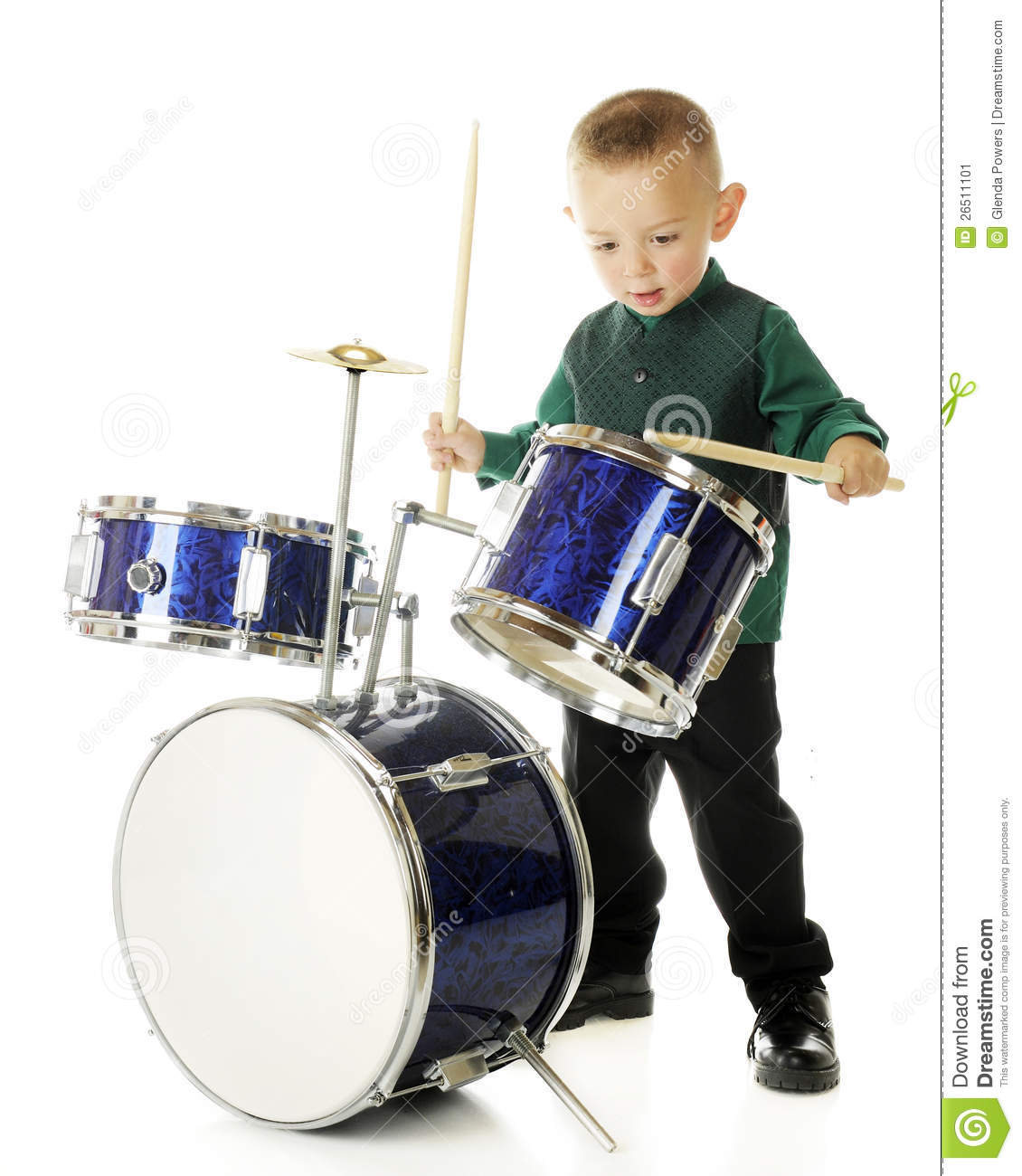 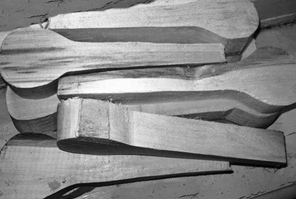                           Рис.1                                                   Рис.2Описывая эти картинки, обучающийся приходит к выводу, что речь идет об афоризме «бить баклуши». И это верно, так как  первая иллюстрации  «ведёт» к слову  «бить», а  вторая- к слову «баклуши».Используя эту технику, «зашифровать»( в дальнейшем я буду использовать это слово) можно любой афоризм, термин, понятие. Вовлекаясь в подобную игру, дети легко учатся сами «зашифровывать» слова. А это и есть организация самостоятельной поисковой работы. Это поиск дополнительной информации о жизни и творчестве писателей, поэтов; более внимательное, вдумчивое чтение художественных текстов; работа со словарями.  И домашнее задание будет более убедительным ,если оно прозвучит не просто в виде чтения страниц учебника, а в формате этого приёма. Например, к какому направлению в литературе вы бы отнесли эту  фотографию (см. рис.3)?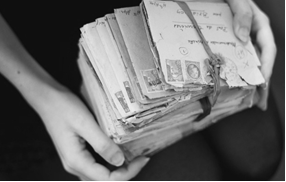 Рис.3Чтобы выполнить это задание, девятиклассник должен вспомнить основные черты литературных направлений, их ярких представителей и жанры., характерные тому или иному направлению. Надеюсь, этот процесс для обучающегося пройдёт более увлекательно. «Зашифрованная» информация (на фотографии мы видим стопку старых  писем- это эпистолярный жанр), поиск материала к её разгадке приводит к сентиментализму. Подобный метод  обучения не может для ученика пройти бесследно.Вспоминаются слова педагога  Вячеслава Михайловича Букатова: «Овладение знаниями в игре — новое, уникальное условие сплачивания сверстников, условие обретения интереса и уважения друг к другу, а по ходу - и обретение себя»[2].Состязательность в игре обеспечивает более качественную подготовку школьников к занятиям. А материал, облеченный в занимательную форму, усваивается легче и прочнее. Поэтому пробудить, поддерживать и развивать интерес школьников к чтению художественной литературы можно с помощью использования игровых моментов. На это указывал и Д.Б.Эльконин: «Игра для детей — способ научится тому, чему их никто не может научить. Это способ исследования и ориентации в реальном мире, пространстве и времени, вещах животных, структурах, людях. Включаясь в процесс игры, дети научаются жить в нашем символическом мире — мире смыслов и ценностей, в то же время исследуя, экспериментируя, обучаясь»[3].Список литературы:1. «Французские крылатые выражения». 2009. Фолио. C.47.2. Букатов В. М. Педагогические таинства дидактических игр // Учебное пособие, М., Флинта, 1997. 3. Эльконин Д. Б. Психология игры. М., 1999. С. 45.Развитие навыков необходимых при  изучениигеометрии с помощью игрН.П. Дубровина, учитель математикиМБОУ «Средняя общеобразовательная школа  №20» г. ЧебоксарыАннотация: В 7 классе начинается  изучение геометрии как отдельного предмета. Как раз в это время начинаются трудности в усвоении материала: изображение фигур, выделение фигур из группы, выделение признаков группы. Головоломки стимулируют образное, пространственное и творческое мышление, развивают память, логику и воображение. Ключевые слова: развитее мышления, головоломка, форма, фигуры, геометрия, игра, досуг.Головоломки развивают усидчивость (любая головоломка требует времени); внимание, умение концентрироваться на деталях; воображение – ребенок представляет себе конечный результат и способы его достижения; логическое мышление, поскольку ребенок создает из частей целое, анализирует варианты; умение действовать по правилам. Все эти качества и навыки являются важными не только для обучения, но и для жизни в целом.Разберём использование игр на уроках математики на примере головоломки «Пентамино». Изготовление игры-головоломки для интеллектуального досуга с целью развития навыков, необходимых на уроках математики. Я расскажу основные этапы и идеи к их реализации, которые применяю сама. Для начала нужно познакомить ребят с историей создания головоломки (этой информации много в интернете). Можно сначала показать ребятам знакомую игру «Тетрис». Рисунок 1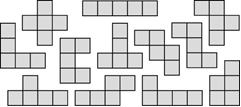 Тетра - четыре. Каждая деталь игры состоит из 4равных квадратов.  Эта игра придумана Алексеем Пажитновым после покупки головоломки «Пентамино» в магазине. Пента - значит пять. Каждый элемент состоит из пяти равных квадратов. Всего 12 элементов (рис.1).Теперь ребятам можно предложить самостоятельно нарисовать все 12 элементов на листе в клетку. Можно заранее дать задание вырезать пять равных квадратиков, и тогда из них складываем элементы головоломки, а затем переносим на бумагу. Один квадрат - одна клетка. На этом этапе можно показывать «найденные» детали на доске (презентация с помощью проектора или большие детали из картона крепятся магнитом на доску).Подготовительный этап завершили. Следующий шаг - начертить детали нужного размера и вырезать. Я использую такие варианты. Первый вариант: на листе в клетку увеличиваем каждую деталь в два раза, а затем вырезаем. Второй вариант: начертить прямоугольник 10см на 6 см на листе в клетку и перенести с готовой схемы линии разрезания (сторона  квадратика 1 см , так удобнее потом будет работать).Рисунок  2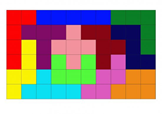 Третий вариант: на картоне начертить прямоугольник 10см на 6 см, затем нарисовать на нём сетку из клеток 1см на 1см и перенести контуры деталей по схеме (рис.2).Следующий шаг составление фигур по схеме. Задания можно подобрать в зависимости от уровня учеников. Возможные варианты: собрать фигурку наложением на изображение, разделённое на элементы; собрать фигурку по контуру, рядом с которым нарисованы необходимые элементы (с подсказкой); собрать фигурку наложением на изображение без подсказки; собрать фигурку по уменьшенному силуэтному изображению (самый сложный уровень). Я использую на занятии такую схему (рис. 3).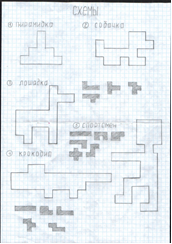 Можно дать более сложную схему, чтобы собрали дома. Например, бабочка рис.4Рис. 4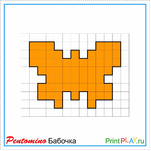 Чтобы ребята продолжили заниматься с головоломкой, даю творческие задания: придумать и нарисовать на листе в клетку контур фигурки, рядом контур с прорисованными элементами, дать название и написать свои фамилию, имя, класс. У нас уже собралась коллекция фигурок, придуманных ребятами. Планируем выпустить свой сборник заданий для головоломки «Пентамино». Ребятам нравиться соревноваться. Поэтому можно собирать на скорость, командами и др. Игры и головоломки мы используем для проведения мастер-классов в профильной смене для одарённых ребят, на неделе математики, на классном часе, на внеклассных мероприятиях, на перемене.Список литературы:Гардн М. Математические новеллы. — Пер. с англ. Ю. А. Данилова. — 	М.: Мир, 1974. — 456 с., илл. З.А. Михайлова «Игровые занимательные задачи для дошкольников»В.Е. Перельман  Инструкция к игре «Мировые головоломки. Пентамино»: изд. «ОКСВА», 2008К вопросу применения телекоммуникационных проектов в процессе обучения иностранному и родному языкам в условиях реализации ФГОСТ. Ю. Киреева, Ю. С. Александрова, Л. А. Петрова,                                                        учителя английского и родного языковМБОУ “Средняя общеобразовательная школа № 20” г. ЧебоксарыАннотация. В статье рассматривается вопрос о применении современных информационных и коммуникационных технологий (телекоммуникационных проектов) при обучении иностранным и родным языкам, представлена более подробная типология языковых телекоммуникационных проектов.Ключевые слова: информационные технологии обучения, языковые телекоммуникационные проекты, родной язык, иностранный языкОсознание фундаментальной роли информации в общественном развитии и огромные темпы роста информационных технологий обусловили необходимость формирования особой информационной культуры личности. Для использования новых компьютерных технологий в жизни требуется новое мышление, которое должно воспитываться у ребёнка с младших классов. Для нынешнего школьника, которому предстоит жить в информационном обществе будущего, компьютер должен стать неотъемлемой частью его жизни. Поэтому использование информационных и коммуникативных технологий (ИКТ) в учебном процессе является актуальной проблемой современного школьного образования.Педагоги нового поколения должны уметь квалифицированно выбирать и применять именно те технологии, которые в полной мере соответствуют содержанию и целям изучения конкретной дисциплины, способствуют  достижению целей гармоничного развития учащихся с учётом их индивидуальных особенностей.Информационные технологии обучения – это все технологии, использующие специальные технические средства (ЭВМ, аудио, кино, видео). Когда компьютеры стали широко использоваться в процессе образования, появился термин «новая информационная технология обучения». Но некоторые исследователи подчеркивают, что говорить о новой информационной технологии обучения можно лишь в том случае, если она удовлетворяет основным принципам педагогической технологии (предварительное проектирование, воспроизводимость, целостность и т.д.), решает задачи, которые прежде  не были теоретически или практически решены и если средством передачи информации обучаемому является компьютерная и информационная техника Информационные и коммуникационные технологии (ИКТ) – это «широкий спектр цифровых технологий, используемых для создания, передачи и распространения информации и оказания услуг (компьютерное оборудование, программное обеспечение, телефонные линии, сотовая связь, электронная почта, сотовые и спутниковые технологии, сети беспроводной и кабельной связи, мультимедийные средства, а также Интернет)» [2;5].Телекоммуникационные проекты представляют собой относительно законченный комплекс деятельности (учебно-познавательной, исследовательской, творческой или игровой), организованной на основе компьютерной телекоммуникации. В ходе данного вида работы предполагается полное изучение материала по той или иной теме с использованием разного рода воздействий [3].При типологизации проектов необходимо заметить, что существует несколько признаков, по которым следовало бы подразделять проекты:  по методу (исследовательские, творческие, приключенческие, игровые, практикоориентированные); по содержанию (литературно-творческие, естественно-научные, экологические, языковые, культурологические, ролевые игровые, спортивные, географические, исторические, музыкальные); по продолжительности проведения (краткосрочные, долгосрочные, эпизодические); по количеству участников (индивидуальные, парные, групповые).В данной статье рассматривается более подробная типология телекоммуникационных проектов по иностранным языкам. В основе типологии языковых проектов находятся цели обучения языку, а именно: практическое овладение языком; лингвистическое и филологическое развитие учеников; ознакомление с культурологическими (страноведческими) знаниями; обучение ситуативному общению (коммуникативная сторона).Исходя из вышеперечисленных целей, можно предложить такую типологию телекоммуникационных проектов: Языковые телекоммуникационные проекты:Обучающие проекты, направленные на овладение языковым материалом и на формирование речевых навыков и умений;Лингвистические проекты: изучение языковых особенностей; изучение языковых реалий (неологизмов, фразеологизмов, поговорок); изучение фольклора.Филологические: изучение этимологии слов; литературные исследования.II. Культурологические (страноведческие телекоммуникационные проекты:1. исторические: изучение истории страны, города;2. географические: изучение географии страны, города;3. этнографические: изучение традиций и быта народа; изучение народного творчества; изучение национальных особенностей культуры разных народов;4. политико-экономические: ознакомление с государственным устройством стран; ознакомление с общественными организациями; посвященные законодательству страны; посвященные финансовой и денежной системам;искусствоведческие: посвященные проблемам искусства, литературы, архитектуры, культуры страны изучаемого языка.III. Игровые:1. Социальные: обучающиеся исполняют различные социальные роли;2. Деловые: моделирование профессиональных ситуаций;3. Драматизированные: изучение литературных произведений в игровых ситуациях, где учащиеся выступают в роли персонажей;4. Воображаемые путешествия: обучение речевым структурам, клише, специфическим терминам, диалогам, описаниям, рассуждениям и т.п.Таким образом, все вышеперечисленные проекты (при том условии, что они ведутся на иностранном или родном языке) представляют для учителя интерес, поскольку они создают условия для реальной языковой среды, на базе которой формируется потребность общения на иностранном языке и, как следствие, потребность в изучении иностранного языка. На наш взгляд, работа с проектами – наиболее удачный, оптимальный вариант изучения лексики, фонетики. Трудоёмкость при подготовке окупается результатом: обучающимся интересна такая форма работы, и, соответственно, создаётся мотивация к учёбе, к изучению иностранного языка. Кроме того, существует огромное количество материала, который можно использовать при подготовке к проекту: от таблиц и иллюстраций до фильмов и сценариев.Отказываясь от использования средств ИКТ на уроках педагог теряет возможность точной регистрации фактов, хранения и передачи большого объёма информации, группировки и статистической обработки данных. Применение же компьютера и других ИКТ на занятиях позволит оптимизировать управление обучением, повысить эффективность и объективность учебного процесса при значительной экономии времени преподавателя, мотивировать обучающихся на получение знаний.Список литературы:Захарова И. Г. Информационные технологии в образовании: Учеб. пособие для студ. высш. пед. учеб. заведений. – М., 2013Использование современных информационных и коммуникационных технологий в учебном процессе: учебно-методическое пособие / Авторы-составители: Д.П. Тевс, В. Н. Подковырова, Е. И. Апольских, М. В, Афонина. – Барнаул: БГПУ, 2006Кораблёв А. А. Информационно-телекоммуникационные технологии в образовательном процессе// Школа. – 2006. - №2. – с. 37-39Полат Е. С., Бухаркина М. Ю., Моисеева М. В., Петров А. Е. Новые педагогические и информационные технологии в системе образования. – М., 2001Сергеева М. Э. Новые информационные технологии в обучении английскому языку // Педагог. – 2005. - № 2. – с .162-166Использование современных педагогических технологий в учебном процессе в условиях ФГОС для формирования орфографической зоркости обучающихся на уроках русского языкаГ.В. Прохорова, учитель русского языка и литературыМБОУ «Средняя общеобразовательная школа № 20» г. ЧебоксарыАннотация: При использовании интерактивных методов роль учителя резко меняется. Учитель  перестаёт быть центральной фигурой, он только регулирует учебно-воспитательный процесс и занимается его общей организацией.Ключевые слова: метод, прием, групповая работа, проблема, поиск, алгоритм.Выбор методов обучения и воспитания является ответственным делом, от которого зачастую зависит успех или неудача занятия. Следует помнить, что в 5-6классах целесообразно включить интерактивный метод - станционную работу по итогам изучения крупных, значимых тем, где более сильные дети смогут помочь отстающим, т.е. активировать процесс обучения.Приведу несколько примеров из личной практики.На уроке русского языка в 6 классе была изучена тема «Основные способы образования слов в русском языке». Планируя данный урок, я решила использовать работу по станциям. Ребята были разделены на 6 групп, в каждой группе был ученик, который мог бы кому-то помочь разобраться в заданиях, да и сам ещё раз всё закрепил в своей памяти. Были организованы следующие станции: Приставочная, суффиксальная, приставочно-суффиксальная, бессуффиксная, сложение основ, сложение целых слов и переход из одной части речи в другую.На каждой станции были даны разные по способу образования слова, но обучающиеся должны были выбрать только те, которые  соответствовали бы  тому способу, на  какой станции ребята находились.На каждый вид работы было дано определённое время, затем всё это обсуждалось между всеми группами, находили ошибки, поясняли почему, искали ответ в словообразовательных словарях. Затем происходила смена станций, и задания тоже менялись. Давались уже схемы слов, необходимо было выбрать свои и самим к этой схеме придумать по 5 слов (если класс сильный, можно больше). Снова затем всё проверялось и обсуждалось. Этот метод позволяет обучающимся проявлять активность, учит быть организованным и ответственным.В 7 классах активность ребят сильно возрастает, что позволяет разнообразить формы и методы работы. Например, при изучении темы «Действительные причастия настоящего времени. Гласные в суффиксах  действительных причастий настоящего времени» я применила проблемный метод.Создала проблемную ситуацию, в решении которой обучающиеся обнаруживают дефицит своих знаний и желание активно преодолевать возникающие противоречия в процессе учебной деятельности.Вопросы и задания для всех групп были одинаковые:На какие разряды делятся причастия?Чем отличаются друг от друга эти разряды?От каких глаголов образуются действительные причастия настоящего времени?Можно ли ответить на данный вопрос? (как правило, дети отвечают, что нельзя).Как мы можем решить эту проблему?Ребята предлагают обратиться к материалу в учебнике и найти там необходимый ответ. Для решения этой проблемы  рекомендую  составить алгоритм, который поможет правильно выбрать суффиксы для образования действительных причастий настоящего времени (обучающиеся составляют алгоритм). Потом начинается самый напряжённый момент: каждая группа или пара по желанию защищает свой алгоритм и выбирает из всех самый удачный.После этого проводится практическая работа. Обучающиеся работают индивидуально, пользуясь тем алгоритмом, который находится на доске. Даются глаголы, дети записывают только причастия, образованные от них, и объясняют, как они образованы.В конце урока можно применить «Бортовой журнал», где имеются вопросы:* Что понравилось на уроке?* Что нового ты узнал(а)?* Что осталось непонятным?После изучения любой темы я применяю метод тестирования, который позволяет вовремя заметить, что ещё не усвоено учеником, и вовремя ликвидировать пробелы в той или иной теме.Согласитесь, интерактивные методы делают уроки интересными, развивают чувство ответственности и у Вас, и у Ваших учеников. В конце концов. Интерактивные методы дают ощущение полёта творческой мысли, чувство радости и глубокого удовлетворения от своей работы. Именно они позволяют обучающимся поверить в свои силы, свои способности.Список литературы:1. А.Гин. Приёмы педагогической техники. Издательство «Вита-Пресс» Москва.20052. С.Татарченкова .Урок как педагогический феномен. Издательство «Каро» Санкт-Петербург.20083. А.Колеченко. Энциклопедия педагогических технологий. Издательство «Каро» Санкт-Петербург.2008Использование цифровой лаборатории«Наураша в стране Наурандии» в условиях билингвальной средыТ.Б. Японцева, О.М. Ковалева, учителя английского языкаМБОУ «Начальная общеобразовательная школа №2» г. ЧебоксарыАннотация: В статье раскрываются возможности использования цифровой лаборатории «Наураша в стране Наурандии» в условиях организации билингвальной среды, обращается внимание на преимущества работы с указанной лабораторией.Ключевые слова: билингвальная среда, английский язык, информационные технологии, цифровая лаборатория «Наураша в стране Наурандии», исследования.Основной целью обучения иностранным языкам является формирование и развитие коммуникативной культуры школьников, обучение практическому овладению иностранным языком. Одной из основных задач считается привитие интереса  к данному предмету, стремление разбудить в учениках творческие и интеллектуальные силы.Задача учителя состоит в том, чтобы создать условия практического овладения языком для каждого обучающегося, выбрать такие методы обучения, которые позволили бы каждому ученику проявить свою активность, своё творчество, а также активизировать познавательную деятельность учащегося в процессе обучения иностранным языкам.В марте 2015 года в нашей республике был запущен проект «Проектирование программы развития образовательного учреждения в соответствии с ФГОС в условиях билингвальной среды».  В данный проект включены 10 образовательных учреждений города Чебоксары,   в том числе и наша школа. Основной идеей проекта является всестороннее развитие ребёнка не только на занятиях, но и через разнообразные виды деятельности посредством английского языка через погружение в языковую среду. Считается, что в раннем возрасте ребёнок легко воспринимает все языки. Если правильно начать изучение иностранных языков, то они даются ребёнку без каких-либо трудностей, ведь дети более открыты новому и у них еще нет всевозможных барьеров-стереотипов.В рамках данного проекта был приобретён материал образовательной программы «Key to learning» (автор – Галина Доля), который успешно используется во внеклассной деятельности при изучении английского языка.Для организации раннего обучения английскому языку в условиях билингвальной среды в 2017 году школой была приобретена  цифровая лаборатория «Наураша в стране Наурандии» (разработчик – ООО «Научные развлечения»). Программное обеспечение лаборатории  озвучено на двух языках: русском и английском. Это даёт возможность педагогам применять детскую интерактивную лабораторию в любой образовательной программе научно-познавательного и лингвистического направления (например, в билингвистических детских садах и школах).Эту лабораторию мы начали использовать во внеурочной деятельности,  на занятиях в лингвистическом отряде летнего пришкольного лагеря, в рамках платных дополнительных образовательных услуг по английскому языку. Главный мультипликационный герой лаборатории - мальчик Наураша - маленький гений и исследователь. В игровой форме Наураша будет общаться с юными экспериментаторами на том языке, который выбирает пользователь.Программное обеспечение цифровой лаборатории «Наураша в стране Наурандии» состоит из восьми сцен: температура, свет, электричество, кислотность, магнитное поле, пульс, сила, звук. Лаборатория включает восемь модулей (лотков), каждый из которых посвящён отдельной теме. В состав каждого модуля входит датчик для измерения соответствующей физической величины, а также набор вспомогательных предметов для измерений. Сцена и персонажи реагируют на показания датчика и результаты эксперимента.При подготовке к занятию с целью развития лингвистических способностей по определенному модулю мы вместе с детьми сначала разбираем основные лексические единицы. Для удобства запоминания новых слов  готовим карточки с этими словами и вывешиваем их на доске. Для  закрепления изученного материала предлагаем ребятам выполнить разнообразные  задания: решить сканворды, кроссворды, составить интеллект-карты, а также  другие задания творческого характера. Далее проводим эксперименты, после чего ребята, используя изученную лексику, уже самостоятельно пробуют делать выводы о результатах этих экспериментов.Работа с лабораторией позволяет привлечь к экспериментам как группу детей, так и отдельных учеников. Дети могут работать самостоятельно или парами. Часть предложенных заданий построена на сравнении показателей, полученных в ходе проведения эксперимента.Преимущества использования Лаборатории «Наураша» на занятиях по английскому языку:- в ходе выполнения различных опытов ученики значительно пополняют свой словарный запас;- ребята слышат речь носителя языка и учатся воспринимать её на слух;- для удобства восприятия иноязычной речи есть отличная возможность включить субтитры на английском языке.Таким образом, можно сделать вывод о том, что использование детской цифровой лаборатории «Наураша в стране Наурандии» в условиях организации билингвальной среды в начальной школе является перспективным и позволит осуществить ряд задач, поставленных ФГОС НОО.Список литературы:1. Шутяева Е.А. Наураша в стране Наурандии. Цифровая лаборатория для дошкольников и младших школьников. Методическое руководство для педагогов/ Е.А.Шутяева. – М.: издательство «Ювента», 2015г. – 76с.2. http://nsportal.ru/, http://festival.1september.ru/Использование интерактивной онлайн – платформы Учи. ру для повышения качества образования на уроках математикив средней школ» Е.В. Константинова, Н.В. Ефимова, учителя математикиМБОУ «Средняя общеобразовательная школа № 24» г. ЧебоксарыАннотация:  Статья посвящена повышению качества образования на уроках математики через использование интерактивной онлайн – платформы Учи. руКлючевые слова: математика, игры, дистанционная форма обучения, платформы Учи. руОдной из задач качественного образования, которая должна решаться в школе, является создание условий для формирования положительной учебной мотивации и развитие ее у школьников. Необходим поиск путей и средств формирования адекватных устойчивых мотивов учения у обучающихся, что способствует эффективности учебной деятельности. Актуальность заключается в том, что организация учебной деятельности, сопровождаясь развитием познавательного интереса, помогает формированию у ребенка таких качеств личности, как пытливость, активность, творчество, что обеспечивает развитие личности.  Она создаёт широкие возможности для самореализации учащихся с различным уровнем интеллектуальных и творческих способностей.Особенно благоприятно действуют на школьников собственные успехи в познавательной деятельности. Успех укрепляет веру школьника, да и любого человека в собственные возможности и силы. У него возникает желание продолжать начатые дела, преодолевать ещё большие трудности.Всем известно, что обучение математике - это, в итоге, обучение решению задач. Задачи школьного курса можно условно разделить на два вида: стандартные и нестандартные. Большинство – стандартные;  для их решения требуется лишь умение работать «по образцу», то знание определённого алгоритма, с помощью которого можно решить данный тип задач. Трудности, возникающие при решении таких задач, носят чисто технический характер; методика их преодоления хорошо известна: это тренировка в решении однотипных задач.Но не все задачи стандартные, некоторые из них трудно отнести к какому-либо определённому типу. Встречая такие задачи на математических олимпиадах, ученики не знают, что делать, объясняя это тем, что «таких задач они в школе не решали».Поэтому важно, чтобы к окончанию основной школы у ребят имелся достаточный опыт решения задач, когда требуется проявить творческую, пусть даже небольшую, оригинальность и уметь выработать собственный метод их решения.Хорошим стимулом обучения детей в школе является использование игр и включение игровых элементов в школьные занятияДля реализации учебных задач, которые мы поставили в своей работе с целью повышения качества образования, мы  третий год используем дистанционную форму обучения - работу всего класса в онлайн - платформе «Учи.ру». Курс состоит из интерактивных заданий по всем разделам школьной программы по математике, разработанных профессиональными методистами и в соответствии с принципами ФГОС.Адаптируясь к каждому ученику, система реагирует на его действия и, в случае правильного решения хвалит его и предлагает новое задание, а в случае ошибки задает уточняющие вопросы, которые помогают ученику прийти к верному решению. Система Учи.ру подстраивается как под одаренного ребенка, так и под отстающего, планомерно повышает их уровень знаний и математических навыков. Учи.ру также является инструментом инклюзивного образования и обеспечивает возможность заниматься детям с ограниченными возможностями здоровья, так как не зависит от текущей подготовки ребенка и его местонахождения. Использование системы позволяет повысить мотивацию ребенка, путем создания благоприятной эмоциональной среды для выполнения заданий. Внешняя мотивация — связана с внешними поощрениями. Ее формирование реализуется посредством быстрой обратной связи и поощрения при выполнении каждого задания и похвалы после прохождения карточки и урока, множеством персонажей и анимации. Хотелось бы отметить, что задания могут выполнять учащиеся разного уровня: и ученики с яркими способностями, и с «пробелами» в учёбе. Каждый ребенок осваивает учебный материал, непринужденно играя, и получает удовольствие и стимул в учебе. Дети, видя свой результат, стремятся догнать впереди идущего. Для всех желающих Учи.ру удовлетворяют свое естественное желание быть всегда впереди и быть самыми лучшими. Учи.ру может использоваться как на уроках для организации индивидуальной и групповой форм образовательного процесса, так и дома.Чем интересна  интерактивная платформа Учи.ру обучающимся?достигать планируемых результатов;  контролировать свои действия с помощью системы; оценивать свои достижения; повышать уровень своего интеллектуального развития; работать в комфортном для себя режиме.             Чем интересна  интерактивная платформа Учи.ру учителю со своей стороны?формировать у учащихся учебную самостоятельность и высокую познавательную мотивацию; контролировать процесс освоения учебного материала и повышать уровень; оценивать достижения учащихся; дистанционно обучать детей с ОВЗ; корректировать знания и самообучение; работать с одарёнными детьмиТаким образом на  виду - положительное влияние использования платформы Учи.ру на формирование учебной мотивации школьников. 	Список литературы:Образовательный портал на базе интерактивной платформы для обучения детей, олимпиады по математике УЧИ.РУ.– Режим доступа: https://uchi.ru/ Коломоец, И. Как научить ребенка математике. [Электронный ресурс]/ И. Коломоец. — Режим доступа: https://snob.ru/selected/entry/116325 Распоряжение Правительства России от 24 декабря 2013 года № 2506-р о Концепции развития математического образования в Российской Федерации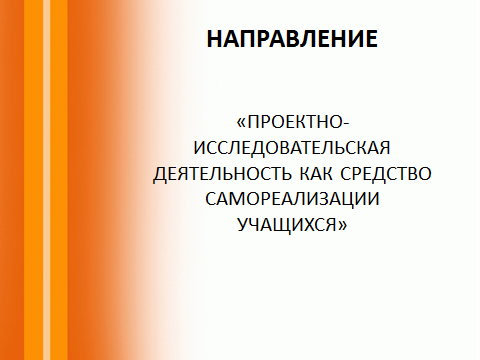 Проектно-исследовательская деятельность как средствосамореализации обучающихсяГ.А. Пономарева, учитель начальных классовМБОУ «Средняя общеобразовательная школа № 55» г. ЧебоксарыАннотация. Учебный проект как требование времени. Умение сформулировать проблему, цель, задачи проекта. Ожидаемый результат как этап содержания проекта.Темы проектно-исследовательской деятельности младших школьников. Проектно-исследовательская работа как способ развития творческого развития учащихся.Ключевые слова: Интерес. Проблема. Поиск. Новые знания. Презентация. Доклад.  Вопросы. Вывод.      Проектно-исследовательская работа младших школьников является важной и неотъемлемой частью процесса образования детей, направленного на полное освоение основной образовательной программы. В основу метода проектов положена идея о направленности учебно-познавательной деятельности школьников на результат, который получается при решении практически или теоретически значимой проблемы.      В проектной деятельности младших школьников выделяются следующие этапы: выявить и сформулировать проблему, подобрать новую информацию в процессе решения проблемы, обработать и оформить результаты проекта в виде презентации, выступить и обсудить полученные результаты.      Обучение с использованием проектных приёмов в начальной школе имеет определённый ряд достоинств. Можно выделить несколько групп умений, которые формируются в ходе проектной деятельности:-исследовательские (выбор лучшего решения проблемы),-информационные (самостоятельный поиск информации в Интернете или других источниках),-менеджерские (планировать деятельность, ресурсы и время; распределить обязанности при выполнении коллективной работы),-социального взаимодействия (опыт сотрудничества в процессе учебной деятельности, оказание помощи другим),-оценочные (оценивать ход событий, результат своей деятельности и других участников проекта),- презентационные (выступать перед аудиторией, отвечать на вопросы, использовать различные наглядные средства),- рефлексивные (отвечать на вопросы «Что нового я узнал? Чему мне необходимо научиться?»; уметь правильно выбирать свою роль в коллективном деле.      Метод проектов в образовательном процессе применяется с учётом интересов детей, так как ученик в проекте решает личностно -значимую для него задачу.      Основные образовательные технологии, которые используются для её осуществления:-Технология проектирования (самостоятельная деятельность ученика при чутком руководстве учителя).-Технология проблемного обучения (для решения проблемы ученик применяет самостоятельно приобретённые знания).-Технология развивающего обучения (ученик активно действует, восполняя недостаток знаний для решения проблемы).-Информационно-коммуникативные технологии (поиск нужной информации и создание презентации).      Начиная с 1 класса мы учимся выбирать тему проекта, учимся работать над темой в группе и индивидуально. У ребят этого возраста интерес обычно проявляется к животным.  Им интересны темы о природных явлениях, о декоративно- прикладном искусстве и устройстве Вселенной.      Благодаря использованию метода проектов повышается активность ребят, что способствует их творческому развитию; укрепляется чувство социальной ответственности и умение отстаивать свою точку зрения.      Наши ребята участвуют не только в школьных научно-практических конференциях, но, и в районных, и в городских. Проект «Мой первый опыт разведения рыбок» Леры Румянцевой занял 2 место в районной НПК «Вектор успеха». Кира Магаева выполнила работу на тему «Почему стреляет попкорн?», с данной работой ученица выступила и заняла 1 место ХVI Научно-практической конференции «Вектор успеха».      Темы для исследований возникают порой совсем неожиданно. Так, наши ребята прошлой зимой нашли раненого снегиря. Ребятам помогли родители, вместе они обратились в ветеринарную клинику, вылечили в домашних условиях эту птичку и отпустили на волю. За это время ребята узнали, как ухаживать за снегирём, чем его кормить. Потом стали искать информацию, какие виды снегирей бывают, куда они улетают от нас на лето... Так появилась ещё одна проектная работа «Как мы лечили снегиря», которую ученики выполняли в группе.        Проектно-исследовательская деятельность очень важна для ребят Дети учатся не просто запоминать и воспроизводить знания, а применять их в практических целях.  Находить нестандартные решения, договариваться между собой, работать в команде, приобретать навыки работы с книгой и другими источниками информации, выступать перед аудиторией - всё это способствует реализации интересов детей.         Список литературы:1.Проектные задачи в начальной школе: пособие для учителя/ Воронцов А.Б., Заславский В.М., Егоркина С.В. и др., под редакцией А.Б. Воронцова. -2-е изд.-М.: Просвещение, 2010.2.Е.П.Кондратьева Проекты-4 ФГОС НОО: первые шаги реализации. Учебно-методическое пособие. Чебоксары,2014.Использование цифрового сервиса kahoot! как эффективного инструмента коллаборативного обученияА.Б. Андреева, учитель географииМБОУ «Средняя общеобразовательная школа №6» г. Чебоксары Аннотация. В данной статье рассматривается влияние технологий Web 2.0 на учебный процесс в школе, а также использование сервиса Kahoot! как эффективного инструмента коллаборативного обучения в учебно-воспитательном процессе. Автор статьи излагает пошаговый алгоритм работы с сервисом Kahoot!, указывая на удобство его использования в педагогической практике учителя.Ключевые слова: современные технологии, сервис kahoot!, коллаборативное обучение.В ежегодном Послании Президента РФ Федеральному Собранию В.В. Путин отметил: «Сегодня важнейшим конкурентным преимуществом являются знания, технологии, компетенции. Это ключ к настоящему прорыву, к повышению качества жизни… Школа должна отвечать на вызовы времени, тогда и страна будет готова на них ответить…  Нужно переходить и к принципиально новым, в том числе индивидуальным технологиям обучения, уже с ранних лет прививать готовность к изменениям, к творческому поиску, учить работе в команде, что очень важно в современном мире, навыкам жизни в цифровую эпоху…» [1]Действительно, использование современных Web-технологий в образовании позволяет «освежить» традиционный урок, придать ему новые «краски», повысить уровень мотивации обучающихся к предмету и как следствие повысить качество обучения. В попытках отыскать новые формы и методы проведения учебных занятий, педагогу приходится экспериментировать, синтезировать различные подходы и современные ИКТ-инструменты. Результатом этой работы может являться синтез коллаборативного обучения (англ. – collaborative learning) и сервиса Kahoot!.Коллаборативное (совместное) обучение – это подход, в рамках которого обучение построено на тесном взаимодействии между обучающимися, либо между обучающимися и преподавателем. Участники процесса получают знания через активный совместный поиск информации, обсуждение и понимание смыслов. Коллаборативное обучение включает такие форматы как групповые проекты, совместные разработки и т. п. В последнее время коллаборативное обучение получило новую трактовку в контексте электронного обучения (computer-supported collaborative learning). В этом смысле коллаборативное обучение – это использование сервисов веб 2.0 (вики, блогов, социальных сетей, совместных приложений, виртуальных классов, сообществ практики (Сommunities of Practice — CoP) и т. п.) в целях обучения [2].Kahoot! – это клиент-серверная образовательная Web-платформа (на английском языке), которая позволяет абсолютно бесплатно проводить тестирования, опросы и дискуссии в режиме коллаборативного обучения.Кто и что стоит за Kahoot!? Платформа и бренд Kahoot! был разработан учредительной командой во главе с Йоханом Брендом (Johan Brand), Джейми Брукером (Jamie Brooker), Асмундом Фэрасетом (Asmund Furuseth) и Мортеном Версвиком (Morten Versvik). Сама технологическая платформа основана на исследовании, проведенном Мортеном Версвиком на степень магистра в Норвежском университете науки и технологии (Norwegian University of Science and Technology (NTNU)), и на основе исследований, проведенных профессором Альфом Инге Ваном и его коллегами в NTNU [3].В основе работы сервиса Kahoot! лежит пять основных и один вспомогательный сайты:create.kahoot.it – сайт, который предназначен для создания пользователем (педагогом) кахутов.play.kahoot.it – сайт, который служит для запуска кахутов со стороны пользователя (педагога).kahoot.it – сайт, который служит для подключения к кахутам пользователей (учащихся) через различные устройства (ПК, ноутбуки, планшеты, смартфоны).test.kahoot.it – сайт, который позволяет произвести тест вашего интернет-соединения и выявить уровень его качества для работы с сервисом Kahoot!media.kahoot.it – сайт, для работы с медиа-контентом сервиса.getkahoot.com – вспомогательный сайт, предназначенный для поддержки пользователей.Суть работы сервиса Kahoot! можно описать в виде алгоритма шагов:Шаг 1. Педагог создает кахут (один из четырех типов) на сайте create.kahoot.it.Шаг 2. Педагог запускает (происходит автоматический редирект (перенаправление) с сайта create.kahoot.it на сайт play.kahoot.it) созданный кахут, например тест, на компьютере с интерактивной доской, ТВ-панелью или другим подобным устройством в учебной аудитории и ждет подключения учащихся.Шаг 3. Обучающиеся открывают сайт kahoot.it на своих смартфонах, планшетах, ПК или ноутбуках и вводят игровой код (game pin), который видят на экране педагога, тем самым включаются в общую коллаборативную сеть.Шаг 4. После того, как нужное количество учащихся успешно подключились к кахуту, педагог запускает кахут, нажимая на кнопку «Start», обучающиеся видят вопросы, варианты ответов и отвечают на них, используя свои гаджеты (Рис.1).Примечание: На устройстве учащегося не отображается вопрос, не отображается текстовый вариант ответа, учащийся видит только цвет и геометрическую фигуру ответа, это намеренное допущение разработчиков, так как Kahoot! не стремиться к замкнутости обучающегося, а, наоборот, хочет создать эффективную среду для обучения, дискуссии, выражения собственного мнения каждого обучающегося.		Шаг 5. Когда все тестовые задания решены, обучающиеся видят на интерактивной доске свои результаты. На этом этапе педагог может провести рефлексию. Учащимся предлагается оценить тест по 5-бальной шкале, выразить свои эмоции/чувства, оценить соответствие теста изученным темам/материалам и принять решение о рекомендации данного теста своим сверстникам.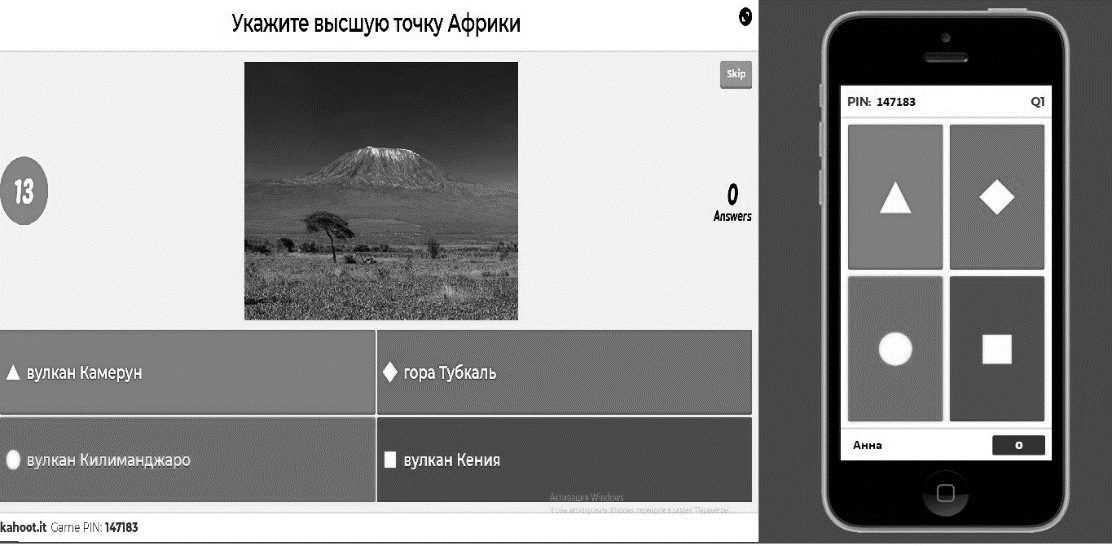 	Рис. 1. Использование kahoot! в учебной работеШаг 6. Далее педагог имеет возможность сохранить все результаты учащихся путем экспорта в Excel-документ и сохранением его на свой компьютер или на Google Disk.Также в Kahoot! можно воспользоваться режимом «Ghost mode», после прохождения теста вы можете его пройти еще раз, но с учетом результатов первого прохождения, тем самым Kahoot! позволяет выявить уровень знаний обучающихся между первым запуском и всеми последующими.Kahoot! полностью протестирован на последних версиях следующих браузеров:	Chrome, Firefox, Internet Explorer, Safari, Edge.В заключении необходимо отметить, что такое внедрение современных технологий в образовательный процесс является объективно эффективным.  Умелое использование таких Web 2.0 в педагогической деятельности является пусть небольшим, но ощутимым для педагогической общественности шагом на пути к реализации национального проекта «Образование».Список литературы:Послание Президента РФ Федеральному Собранию от 20.02.2019Коллаборативное (совместное) обучениеhttps://hrbazaar.ru/glossary/kollaborativnoe-sovmestnoe-obuchenie-angl-collaborative-learning/Официальный сайт поддержки пользователей Kahoot!https://getkahoot.com/support/faq/#who-and-what-is-behind-kahootИСПОЛЬЗОВАНИЕ ЦИФРОВОГО SMART-СЕРВИСА KAHOOT! КАК ЭФФЕКТИВНОГО ИНСТРУМЕНТА КОЛЛАБОРАТИВНОГО ОБУЧЕНИЯ ЧЕРЕЗ ИНТЕРНЕТПроектно-исследовательская деятельность как средство самореализации учащихся А. Н. Егорова, учитель начальных классовМБОУ «Средняя общеобразовательная школа № 57»  г. ЧебоксарыАннотация. Статья направлена на аспекты основных вопросов, как лучше построить научно исследовательскую деятельность с учащимися младших классов.Ключевые слова: проектная деятельность, исследование, метод, гипотеза.     Одной из приоритетных задач современной школы является создание необходимых и полноценных условий для личностного развития каждого ребёнка, формирование активной позиции учащихся в учебном процессе. Именно образование в начальной школе является базой, фундаментом, всего последующего обучения. Этапы осуществления проектной деятельности: 1-й этап (проблема)— погружение в проект. На этом этапе учитель пробуждает в учащихся интерес к теме проекта, формулирует проблему проекта. Из проблемы проекта, сформулированной в общем виде, выделяется ряд подпроблем. В результате определяют цель и задачи проекта — поиск способа или способов решения проблемы проекта.2-й этап (проектирование, планирование)  — организация деятельности. На этом этапе организуется деятельность детей. Если проект групповой, то необходимо организовать детей в группы, определить цели и задачи каждой группы. Если это необходимо, определить роль каждого члена группы. На этом же этапе происходит и планирование работы по решению задачи проекта.3-й этап — поиск информации. Учащиеся могут найти информацию по проблеме: в справочниках и энциклопедиях; газетах, журналах, дополнительной литературе, в Интернете и т.д.4-й этап (продукт) — осуществление деятельности. Здесь роль учителя минимальна. Учащиеся все делают сами. 5-й этап — презентация. Этот этап необходим для завершения работы, для анализа проделанного, самооценки и оценки со стороны, демонстрации результатов. Защита проектов осуществляется в форме выставки проектов учащихся тех изделий, которые они создали. Часто такая выставка сопровождается небольшими выступлениями школьников с рассказом о своём изделии. В моем классе ученики защищали проектную работу «Машина времени». Дети совместно с родителями сделали макеты к проекту. Дети работали в группах. Защищали  свою проделанную работу перед всем классом.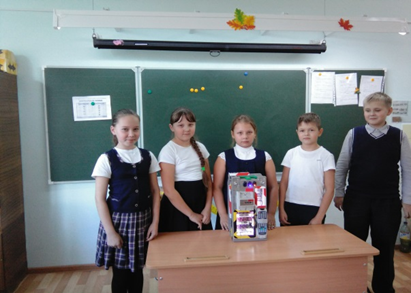 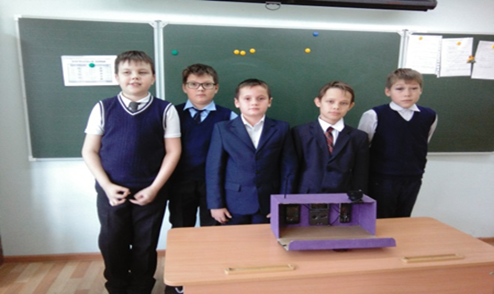 Защита проектов «Машина Времени»Исследовательская деятельность – образовательная технология, использующая в качестве главного средства достижения образовательных задач, учебное исследование. Это специально организованная, познавательная творческая деятельность учащихся, главной целью которой является образовательный результат, она направлена на обучение учащихся, развитие у них исследовательского типа мышления. Основная функция учебно-исследовательской деятельности - активизация познавательной деятельности обучающихся, развитие у них стремления к познанию мира и себя в этом мире. Цель исследовательской деятельности учащихся: формирование познавательной активности, развитие интеллектуально-творческого потенциала младших школьников через развитие и совершенствование исследовательских способностей и навыков исследовательского поведения, создание условий для формирования и развития исследовательских умений младших школьников. Дети рождаются исследователями, они от природы любознательны и полны желания учиться и, как известно, именно период жизни младших школьников отличается огромным стремлением к творчеству, познанию, активной деятельности. Любопытство, стремление наблюдать, экспериментировать, искать самостоятельно сведения об окружающем мире – естественное состояние ребенка. Мне, как и каждому учителю, очень важно, чтобы изучаемый материал был интересен, доступен детям, важно найти пути для создания ситуации успеха, помочь ребенку поверить в свои силы. Учитель в данном случае выступает в роли тьютора,  является одновременно организатором, консультантом и наставником. Его задача – помочь ребенку найти собственные познавательные интересы, помочь понять, где и каким образом можно это реализовать.  Моими помощниками в организации исследований детьми стали родители, ведь их роль в познании мира ребенком огромна уже с самого рождения малыша. Они сумели поддержать интерес к этим исследованиям, откликнулись на призыв ребёнка к совместной деятельности, не оттолкнули его от себя, поделились, своим опытом, знаниями, оставляя на первом месте самостоятельные исследования детей. Совместный труд ребенка и родителей сближает их, ведь работа – это общий интерес, нужно провести опыты, эксперименты, оформить правильно работу, подготовиться к защите. А сами работы получаются очень интересными. С первого класса начинаю привлекать своих учащихся к участию в проектно-исследовательской деятельности на уроках и во внеурочной деятельности. В своей работе я использую игры и задания, позволяющие активизировать исследовательскую деятельность детей, мини-исследования, включаю эти виды деятельности во все образовательные области начальной школы. Объясняю, откуда можно получит информацию: спросить у взрослого человека, найти в книгах, понаблюдать, посмотреть в компьютере, провести опыт и т. д. Начиная с первого класса, стараюсь проводить уроки так, чтобы дети чувствовали себя маленькими исследователями. Такой подход к обучению позволяет активизировать мыслительные процессы детей, материал вызывает у них интерес и легко запоминается. Во 2 классе на уроках по развитию речи знакомлю учащихся с понятиями «исследование», «информация», «источники информации», «теория», «знание», «наблюдение», «открытие», «результат», «вывод» и др. термины. Дети уже способны собирать информацию не только из устных источников, но и пользоваться дополнительной ненаучной литературой. На уроках использую поисковые и проблемные методы, предлагаю задания на выявление различных свойств, действий предметов, множества предметов, выявляются причинно-следственные связи, дети обучаются наблюдению и описанию явлений, предметов. Формирую умение видеть проблемы, задавать вопросы, давать определения понятиям, наблюдать, проводить эксперименты. Умение задавать вопросы является важнейшим умением для исследования. Ведь любое познание начинается с вопроса. Обязательным условием для развития исследовательской деятельности является умение давать определение понятиям. Обычные загадки и кроссворды будут для этого самыми лучшими упражнениями. Предлагаю детям мини-доклады, ролевые игры, проведение экспериментов; индивидуальное составление моделей и схем; работаем над простыми проектами (коллективными и индивидуальными), учимся работать в группах, уметь разрешать конфликты, договариваться, доказывать своё мнение. В третьем и четвёртом классах исследовательская работа более расширена. Большое внимание уделяется развитию умения детей работать с добытой информацией: обрабатывать тексты, выделять главный, значимый материал и логически выстраивать его, подтверждать свои открытия цитатами известных личностей, аргументировано представлять результаты своей творческой работы. Учимся построению гипотез - основе исследовательского, творческого мышления. Гипотезы позволяют открывать новые возможности, находить новые варианты решения проблем, затем оценивать их вероятность. Совершенствуются навыки учебно-исследовательской деятельности – готовим индивидуальные работы, презентации и защиту исследовательских работ. Успех исследовательской деятельности во многом зависит от ее четкой организации. Защита – один из главных этапов обучения начинающего мыслителя и изобретателя. Участие в исследовательской деятельности повышает уверенность в себе, прививает навыки самоконтроля, самоорганизации, развивает активность, ответственность, учит четко выражать свои мысли, ориентироваться в информационном пространстве, что позволяет успешнее учиться. Я считаю, что исследовательская деятельность младших школьников – это, прежде всего, творческая деятельность, направленная на постижение окружающего мира, открытие детьми новых для них знаний и способов деятельности. Она обеспечивает условия для развития их ценностного, интеллектуального и творческого потенциала, является средством их активизации, формирования интереса к изучаемому материалу, формирует предметные и общие умения, позволяет каждому ученику увидеть себя как человека способного и компетентного. Итак, организуя исследовательскую и проектную деятельность младших школьников, мы убеждаемся в правоте слов В.П. Вахтерова: “Образован не тот, кто много знает, а тот, кто хочет много знать и кто умеет добывать эти знания”. "В душе каждого ребёнка есть невидимые струны. Если тронуть их умелой рукой, они красиво зазвучат". В.А. Сухомлинский.Список литературы:1. Богоявленская, А. В науку идут малыши [Текст] / А.Богоявленская // Практический журнал для учителя и администрации школы.-2006.-№1. - С.26-31.2. Господникова М. К. и др. Проектная деятельность в начальной школе. – Волгоград: Учитель, 2012.3. Долгушина, Н. Организация исследовательской деятельности младших школьников [Текст] /Н.Долгушина//Начальная школа (Первое сентября). - 2006. - №10. - С.84. Иванова Н.В. Возможности и специфика применения проектного метода в начальной школе. // Нач. школа. – 2013. - №2.5. Новикова Т. Проектные технологии на уроках и во внеурочной деятельности. // Нар. образование. – 2010. - №7.Развитие навыков проектно-исследовательской деятельностив рамках пропедевтического курса химии в 5-7 классах (из опыта работы)С. Н. Кузьмина, учитель химииМБОУ «Гимназия №1» г. ЧебоксарыАннотация: Статья посвящена развитию познавательной активности школьников через проектно-исследовательскую деятельность.Ключевые слова: проект, исследование, пропедевтика.Проектно-исследовательская деятельность учащихся является одним из наиболее важных способов развития познавательной активности в процессе обучения. Реализация проектной деятельности в учебном заведении возможна в рамках различных учебных предметов. Но наибольшее развитие она получила в области естественнонаучных дисциплин. Вовлечение обучающихся  в исследовательскую деятельность возможно как в рамках учебного процесса, так и во внеучебное время. Причем, как показывает практика, начинать знакомить ребят с исследовательской работой можно уже и в начальной школе, главное, чтобы работа была посильна и понятна ученику. В связи с чем, закономерно развитие сначала навыков наблюдения и описания, потом проведение небольших экспериментальных работ «по образцу» с предоставлением ученику возможности выбора тематики и только потом проведение небольших научных исследований.Рассмотрим этапы формирования навыков проектно-исследовательской деятельности на уроках химии на примере предпрофильного класса гимназии. В  нашей гимназии имеются классы химико-биологического профиля. И в целях пропедевтики, решено было в соответствующем профиле обучение химии начать с  5 класса. В 5 класс химико-биологического профиля набор в гимназии впервые был осуществлен три года назад.  Уже можно подвести некоторые итоги и сделать выводы.Как уже отмечалось выше, изучение химии начинается в 5 классе. На этом начальном этапе более 50% учебного времени отводится на выполнение лабораторных работ и направлено на развитие навыков наблюдения, описания увиденного, навыков целеполагания. В 6 классе ученики приобретают навыки выполнения  проектной работы, содержащей экспериментальную часть. Самостоятельно осуществляют поиск информации в литературе и в сети Интернет, выстраивают план своей работы. На каникулах осуществляют проект.  Важным шагом в развитии самостоятельности ученика становится подготовка  презентации своей работы и  выступление перед одноклассниками. В 7 классе каждый ученик выбирает самостоятельно тему проектно-исследовательской работы, которую он планирует выполнить к школьной научно-практической конференции, где и представляет результаты своей работы. Учитель на данном этапе выполняет тьюторскую работу, консультирует и корректирует работу учащихся, помогает с осуществлением эксперимента.В результате подобного подхода к развитию навыков проектно-исследовательской деятельности в рамках пропедевтического курса все ученики 7 класса в прошлом учебном году успешно выступили на школьной научно-практической конференции, во всех работах были представлены результаты небольших химических экспериментов. Пять учеников изъявили желание развить тематику своих работ и выступить на студенческой конференции, где работы заняли призовые места. Одна из работ экологического содержания была представлена на педагогическом совете гимназии. Исходя из вышеизложенного, можно констатировать, что в ходе планомерной работы, выстроенной с учетом возрастных особенностей учащихся, можно в рамках учебного процесса  развить как познавательную активность, так и  навыки проектно-исследовательской работы у учащихся предпрофильных классов соответствующей направленности.  Список литературы:Чернобельская Г.М., Дементьев А.И. Введение в химии: мир глазами химика: 7 кл. учебное пособие для общеобразовательных учебных заведений.- М.: Владос, 2003г.Шипарева Г.А., Тригубчак И.В. Методические рекомендации к изучению пропедевтического курса «Ведение в химию»; 7 кл.-М.: Владос,2004г.Габриелян О.С., Остроумов И.Г. Пропедевтический курс стандарт в химию, М.: «Просвещение», Курячая М.А.- Химия созидающая, химия разрушающая (Панорама большой химии).-М.: «Знание»,1990Проектно исследовательская деятельность как средство самореализации учащихся (из опыта работы)О.Н. Попова, учитель географииМБОУ «Средняя общеобразовательная школа  №57 с углубленным изучением отдельных предметов» г. ЧебоксарыАннотация:  Статья посвящена использованию методов проекта в учебном процессе.Ключевые слова: метод проектов, исследовательские деятельность, самореализация обучающихся, дополнительное образование, поиск и поддержка талантливых детейМетод проектов, как один из методов обучения учащихся возник во второй половине XIX в. в США как метод проблем, авторы - Дж.Дьюи, В.Х.Килпатрик. В 20-х гг. XX века получил распространение в советской школе. Широко стал применяться лишь 90-е годы XX века в связи с модернизацией географического образования. Несмотря на то, что данная технология была разработана практически сто лет назад, она становится очень актуальной и в современном информационном обществе.Учебный проект по географии – совместная учебно-познавательная, игровая ли творческая деятельность учащихся, имеющая общую цель и согласованные способы, направленная на достижение общего результата по решению конкретной проблемы, значимой для участников проекта. Для ученика проект – возможность максимального раскрытия своего творческого потенциала, результатом которого становится найденный способ решения проблемы, что носит практический характер, и очень значим для самих участников проектной деятельности. А для учителя учебный проект – дидактическое интегративное средство развития, обучения и воспитания своих учеников.Работа над учебным проектом предполагает очень тесное сотрудничество и взаимодействие учителя и ученика. Тем не менее, урок географии впервые начинается для учеников только в 5-6 классах, поэтому пяти- и шестиклассники практически на всех этапах работы над проектом в значительной степени нуждаются в обучающей и стимулирующей помощи учителя. Но для детей данного возраста есть и определенные ограничения – им трудно осуществлять совместную деятельность на протяжении длительного периода времени, поэтому я на уроках стараюсь использовать урочные и краткосрочные проектные работы. Поэтому наряду с групповыми проектами я пробую силы детей и в индивидуальной проектной работе. Основные проектные работы, которые выполняют учащиеся 5-6 класса – «Путешествие в глубины Мирового океана» , «Путешествие в глубь Земли», «Путешествие на воздушном шаре», «В поисках капитана Гранта»,  «Великие путешественники и первооткрыватели»       и т. д. Семиклассники уже самостоятельно могут сформулировать проблему и цель проекта. Самой большой проблемой для этого возраста учащихся является мотив к деятельности. Учащиеся 7 класса успешно справляются с такими проектами как “Влияние природных условий на образ жизни и хозяйственную деятельность” (проект по данной теме по любому из материков Земли), «Исследование Арктики и Антарктиды  в 20-21 вв..”, “Вклад отечественных экспедиций в изучение Мирового океана”.Восьми - и девятиклассники обширное пространство для творческих и исследовательских проектов. Таковыми могут быть «Памятник природного наследия России»,  «Памятники всемирного культурного наследия на территории России», «Традиции народов Поволжья», «Народные промыслы  России», «Влияние природных условий  на  род занятий  населения»,  “Стихийные природные явления в России”, “История возникновения заповедных  территорий и их значение»”, «Значение литературных произведений в формировании образа России” и т.д.Десятиклассники  самостоятельно формируют проблему, без труда преобразуют ее в цель деятельности, разрабатывают подробный план работы, разделяют все необходимые роли в группе, разрабатывают подробный план работы, учитывая необходимые ресурсы и имеющийся у себя материал. Помощь учителя необходима для обсуждения с учащимися различных гипотез и версий, направления хода работа и т.д. Они как правило сами выбирают темы проектов и работают над ними – например “Атомная энергетика: за или против”, “Россия в международном географическом разделении труда”, «Демографическая политика России: что нас ждет дальше?», «Прогноз продолжения процесса урбанизации».“География международного туризма” (10 класс).  В своей работе я давно применяю метод проектов, использую на предметах, которые веду. Темы проектов, которые выполняли мои ученики: на элективном курсе География мирового туризма: «Создание визитной карточки сраны», «Лучшие туристические маршруты мира», «Маршрут выходного дня по Республике Чувашия», «Просторы Родины моей» и др. В конце учебного года каждый ученик выступает с защитой своего проекта «Лучшая турфирма». Проект «Маршрут выходного дня» (выполняют учащиеся 10 класса в рамках элективного курса)I этап. Индивидуальные задания   	 Каждый учащийся получает задание с перечнем вопросов и указанием литературы:«Храмы республики»«Святители земли Чувашской»«Лесная зона»«Национальные парки республики»«Старые улицы Чебоксар»«Музеи нашего города» и т.д.II этап. Самостоятельная работа с литературой, поиск ответов на поставленные вопросы по заданиямIII этап. Заслушивание и обсуждение подготовленных материалов. IV этап. Презентация проектов.       План действий учащихся в проекте.- Выбор темы проекта (исследования). - Ставим цель. (Для чего я это делаю? Какого результата я хочу достичь? Записать ответы). - Если это исследование, то затем нужно выдвинуть предположение – гипотезу. (Сделай свое предположение о том, какой будет результат и почему? Записать ответы). - Выбираем метод. (Что нужно сделать, чтобы получить результат? (Записать план своих действий, время выполнения каждого шага). - Собираем данные (ставим эксперименты, собираем необходимую информацию, материал, оформляем его, сверяем свои действия по времени, которое определили для каждого шага). - Получаем результаты. (Если что-то не удалось – это тоже результат). - Анализируем результаты. (Сравниваем полученные с данной гипотезой). - Делаем выводы. (Планируем дальнейшую деятельность). Даем оценку действиям в группе. - Защищаем результат в коллективе. Получаем общую оценку результатов. 	Материалы и презентации к проектам широко использую как во время уроков, так и во внеклассной работе. В результате работы над проектами по географии осуществляется постоянный поиск и поддержка талантливых детей, обеспечивается возможность самореализации обучающихся через дополнительное образование, участие в олимпиадах, конкурсах и исследовательской деятельности.Список используемой литературы.1.В.В.Николина, Е.К.Липкина «География: проекты и творческие работы в 5 – 9 классах» - М. Просвещение, 2012 г. 2. ДушинаИ.В., Таможняя Е.А., Пятунин В.Б. // Методика и технология обучения географии - М: Астрель, 2012. – с.151.3. Иванов Ю.А.. Педагогические технологии в обучении географии – Брест, БРГУ им. А. С. Пушкина, 2014.4. Лысова Н.В. Проектная деятельность в обучении географии, География в школе. – 2013. №2. – с. 38 – 43.5. Николина В.В. Метод проектов в географическом образовании // География в школе.-2013. №6. с.37-43.Использование проектной технологии на уроках чувашского языкаМ.А. Семенова,  учитель родного языка МБОУ «Средняя общеобразовательная школа №41 с углубленным изучением отдельных предметов» г. ЧебоксарыАннотация: Автор статьи рассматривает использование проектной технологии на уроках чувашского языка при изучении темы «Чăваш çĕршывĕ» в 8 классе. Данная технология повышает мотивацию в получении дополнительных знаний, развивает исследовательские и творческие способности учащихся.Ключевые слова: проект, технология, творчество, мотивация, проблема,  информационное пространство, патриотизм, Чувашия, культура.Главная задача, которая стоит сегодня перед учителем чувашского языка – эффективное использование различных методов и приемов с целью повышения качества обучения учащихся и повышения интереса к предмету. Решению этой задачи мне помогает применение проектной технологии. Основоположником метода проекта был философ-идеалист Джон Дьюи.  Слово «проект» с латинского переводится как  «брошенный вперед».   В «Толковом словаре русского языка» С.И.Ожегова и Н.Ю.Шведовой толкуется как «разработанный план сооружения, механизма, устройства, предварительный текст документа, замысел, план». [3, 609] Под проектным методом подразумевается способ приобретения и совершенствования знаний, развитие приемов обучения с разными источниками информации, исследование в практической направленности. Характерной особенностью данного метода является поисковая деятельность. Преимущества: повышение интереса к урокам, проведение их на высоком эмоциональном уровне, появление у учащихся творческих качеств. «Используя проектный метод обучения, учащиеся постигают всю технологию решения учебных задач: от постановки проблем до предоставления результата. Метод проектов является эффективным этапом в формировании мышления. В результате проектной деятельности учащиеся не только приходят к решению поставленной проблемы, но и создают конкретный реальный продукт». [2, 47] Проекты бывают краткосрочные и долгосрочные, работу можно провести в группах и индивидуально.«Данная форма обучения позволяет применять полученные учениками знания на практике, самостоятельно расширять и углублять их». [1, 5]Проектная деятельность:повышает мотивацию учащихся в получении дополнительных знаний; создаёт у учащихся образ цельного знания; помогает выдвигать и обосновывать замысел, самостоятельно ставить задачу проекта, находить метод анализа ситуации;  интерпретировать результаты. Воспитывает: значимые общечеловеческие ценности (социальное партнёрство, толерантность, диалог); чувства ответственности, самодисциплины; способности к самоорганизации; желания делать свою работу качественно. Развивает: исследовательские и творческие способности личности; способность к самоопределению и целеполаганию; умения самостоятельно конструировать свои знания; коммуникативные умения и навыки; способность ориентироваться в информационном пространстве; умение работать с различными типами текстов; умение планировать свою работу и время; навыки анализа и рефлексии, умение представить результаты своей работы. Проектную технологию удобно использовать в 8 классе при изучении темы «Чăваш çĕршывĕ». Предлагаю пример творческого проекта «Çĕр пин юрă, çĕр пин тĕрĕ, çĕр пин сăмах çĕр-шывĕ». Проект охватывает учебную тему «Чăваш çĕршывĕ».Участники проекта: учащиеся 8 класса. Проект делится на пять этапов. Первый этап. Учащиеся 8 класса в течение 5 уроков изучают тему  «Чăваш çĕршывĕ». Знакомятся с Чувашской Республикой, чертами характера чувашского народа, читают стихи чувашских поэтов о Чувашии, узнают много нового о городах республики. Второй этап. На заключительный 5 урок по теме «Чăваш çĕршывĕ» вместе с учащимися выбираем защиту  проекта «Çĕр пин юрă, çĕр пин тĕрĕ, çĕр пин сăмах çĕр-шывĕ». Договариваемся оформить проект в форме альбома (можно в форме буклета, стенгазеты, выставки и т.д.). Определяем срок осуществления проекта (1 неделя). Чтобы защиту проекта организовать на последнем 5 уроке темы, не позднее 3 урока учащиеся должны знать тему, форму проекта и свою роль при его составлении.Определяемся с программно-техническим обеспечением, необходимым для проведения проекта. Для выполнения и защиты нашего проекта нам необходимы компьютер,  принтер, сканер, проектор, экран. Далее знакомлю учащихся литературой и Интернет-ресурсами, которые помогут им выполнить проект. Затем вместе с учащимися подбираем необходимую лексику для осуществления проекта. Важно, чтобы ученики были достаточно подготовлены в языковом отношении.  Предлагаю дополнительный список новых слов, предназначенных для активного овладения.  Третий этап. Далее начинается распределение ролей по группам и внутри групп. Группа может состоять из 2-3 учащихся и более. Можно предложить и индивидуальные задания. 1 группа готовит презентацию по теме проекта и расскажет о Чувашии; 2 группа, используя Интернет-ресурсы, подготовит сообщение или презентацию по теме «Выдающиеся люди Чувашии»; 3 группа будет искать в библиотеках или Интернете стихи чувашских поэтов о Родине, Чувашии, чувашском народе; 4 группа подготовит буклет по теме «Çĕр пин юрă, çĕр пин тĕрĕ, çĕр пин сăмах çĕр-шывĕ»  или по городам Чувашской Республики (в качестве примера необходимо представить свой буклет), 5 группа собирает чувашские пословицы о Родине. Остальным учащимся можно предложить выучить слова и мелодию гимна Чувашской Республики и исполнить при защите проекта, собрать дополнительный материал – кроссворды, ребусы, подготовить задания, тесты по теме проекта.   Учащиеся могут нарисовать рисунки, сочинять рассказы, стихи. Проектная деятельность может совмещать в себе разные виды работы. Четвертый этап. Основная часть работы выполняется учащимися дома. До оформления беловой работы, я рассматриваю их черновые варианты. Корректирую ошибки, даю советы и консультации.Пятый этап – презентация проектной работы. В ходе реализации этого этапа учащиеся имеют возможность выступить со своими сообщениями и презентациями в классе. Как правило,  учащиеся с большим интересом относятся к работам своих товарищей. Одновременно авторы работ получают хорошую практику общения с аудиторией, учатся отстаивать собственную точку зрения.  На презентации я слежу за тем, как усвоена лексика, правильно ли употребляют учащиеся грамматические формы и конструкции. В конце защиты проекта делаем вывод: Чувашская Республика – наша Родина, чувашский народ – трудолюбивый, дружелюбный, скромный народ, Чувашию прославили выдающиеся люди, каждый должен любить свою Родину, знать историю, культуру родного народа, уважать его традиции, учить и любить чувашский язык и делать все возможное, чтобы наша Родина стала красивее и богаче. В ходе выполнения проекта у учащихся развивается воображение, познавательное творчество. Они учатся находить  и обрабатывать нужный материал, делать сравнения и анализы, пользоваться информационно-коммуникационными технологиями при подготовке презентаций, буклетов, кроссвордов, ребусов. Проектная технология повышает интерес учащихся к изучению чувашского языка. Следовательно, повышается и эффективность обучения предмету.Список литературы:1. Абрамова Г.В. Проектная деятельность учащихся на уроках чувашского языка в русскоязычной школе: учебно-методическое пособие / Г.В.Абрамова, Е.А.Андреева. – Чебоксары: Чуваш. гос. ун-т, 2007.2. Александрова Л.В. Праздник чувашского костюма (Проектная деятельность на уроках чувашского языка). / Л.В.Александрова // Халăх шкулĕ, №1 (106) 2010.3.  Ожегов С.И., Шведова Н.Ю. Толковый словарь русского языка: 80 000 слов и фразеологических выражений / Российская академия наук. Институт русского языка им. В.В. Виноградова. – 4-е изд., дополненное. – М.: Азбуковник, 1999.Компетентностный подход в учебно-исследовательской деятельности обучающихся  начальной школы, как один из современных подходов педагогических технологий в учебном процессе в условиях реализации ФГОСВ.В. Николаева, учитель начальных классовМБОУ «Средняя общеобразовательная школа № 2»г. Чебоксары  Аннотация. Главная задача современной системы образования - создание условий для качественного образования, внедрение компетентностного подхода - это самое важное условие, которое работает на повышение качества образования. Ключевыми словами в характеристике компетенций являются слова – искать, думать, сотрудничать, приниматься за дело, адаптироваться. А результат – это овладание соответствующими компетентностями.Ключевые слова: компетентностный подход, проектная и исследовательская технология обучения.Проблема выбора необходимого метода работы возникала перед педагогом всегда. Но в современных условиях нам необходимы новые методы, позволяющие по-новому организовать процесс обучения, взаимоотношения между учителем и учеником. Ученики сегодня другие, и роль учителя так же должна быть другой. Как организовать обучение через желание? Как активизировать учащегося, стимулируя его природную любознательность, мотивировать интерес к самостоятельному приобретению новых учебных компетенций? Вот вопросы, которые сегодня стоят перед учителем. Именно, поэтому ведущей тенденцией современной педагогической теории  и практики является компетентностный подход, согласно которому под компетентностью понимают качество личности, проявляющейся в деятельности, основанной на знании и опыте.Компетентность учащегося – способность решать различные проблемы в повседневной, профессиональной и социальной жизни средствами знаний, умений и навыков, полученных в обучении. Эту способность можно только сформировать, передать ее, как знание, невозможно. Вот почему говорить о компетентности можно только применительно к деятельности, т.к. вне опыта реального дела быть компетентным в этом деле невозможно. Компетентностный подход не отрицает значимости знаний, акцентирует внимание на способности использовать полученные знания. Формирование компетентности идет не только через изучение учебных предметов, но и через другие формы организации школьной деятельности. Такой деятельностью стала внеурочная деятельность учеников начальной школы МБОУ «СОШ №2» г. Чебоксары. В формировании учебных компетенций большое значение имеют проектная и исследовательская технология обучения. Известный ученый А.И. Савенков предлагает методику организации исследовательской деятельности младших школьников, но в основном она направлена  на работу с «одаренными» детьми. В моей работе рассматривается возможность организации учебно-исследовательской деятельности всех без исключения младших школьников с помощью исследовательского метода. Учебно-исследовательская деятельность – это деятельность учащихся, связанная с решением творческой, исследовательской задачи с заранее неизвестным решением и предполагающая наличие основных этапов научного исследования: постановку проблемы, ознакомление с литературой по данной проблеме, овладение методикой исследования, сбор собственного материала, его анализ, обобщение и выводы. В  основе метода исследований лежит:- развитие познавательных умений и навыков;- умение ориентироваться в информационном пространстве;- умение самостоятельно конструировать свои знания;- умения интегрировать знания из различных наук; - умение критически мыслить.Опишу мой опыт организации учебно-исследовательской деятельности младших школьников. Исследовательской деятельностью с детьми в начальной школе я занимаюсь четыре года, не надо бояться начинать эту работу в начальной школе, даже в первом классе. Работа над детскими исследованиями достаточно сложная, поэтому необходимо готовить учеников младших классов постепенно, ведь дети по природе своей исследователи и с большим интересом участвуют в различных исследовательских делах. Большое значение в подобной деятельности школьников имеют программы и учебники, по которым занимается класс, технологии используемые  учителем. В рамках образовательной системы «Школа России» тщательно разработана проблемно-диалогическая технология. Умелое и последовательное применение учителем данной технологии позволит развивать у учащихся стремление к самостоятельному открытию новых знаний, развивать творческие способности, логическое мышление, коммуникативные умения.   Учебно-исследовательский процесс необходимо строить, следуя определенной методологии. Первым этапом  в моей работе стало анкетирование  учащихся. В результате анкетирования детей выявилось их понимание значения слова «исследование». Я  установила исследовательский интерес каждого ребенка. На основе анализа данных определила 7 направлений: животные, растения, медицина, техника, история, искусство и психология. Основным принципом в исследовательской деятельности обучающихся начальных классов являются строки:         «Если хочешь научить меня чему-то,         Позволь мне идти медленно…         Дай мне приглядеться…         Потрогать и подержать в руках         Послушать…         Понюхать…         И может быть попробовать на вкус…         О, сколько всего я смогу...         Найти самостоятельно!»Проблематику исследовательских работ определяют  интересы детей, а дети данного возраста особенно любознательны. Они все замечают, удивляются, по – своему все объясняют (то есть, выдвигают гипотезы). Это стало вторым этапом в работе над исследованием. Например,  Максимов Е. " На стене в  кабинете моего отца на протяжении многих лет висел странный прибор. Заинтересовавшись указанным прибором, однажды, я спросил у папы, а что это такое? Сняв его со стены, он мне рассказал, что это - волосной гигрометр, достаточно старый вид приборов,  которым измеряют влажность воздуха. Из-за его простоты использования в работе и надежности, нахождение рабочего материала-волоса всегда под рукой, волосной гигрометр до сих пор остается одним из рабочих приборов, используемых людьми при измерении влажности воздуха.  Заинтересовавшийся тем, как устроен и как работает этот прибор, какие, какого цвета, чьи волосы используются в приборе, я решил написать по этой теме  исследовательскую работу". Исходя из выдвинутой гипотезы, тема становится интересной и актуальной для ребенка. Интересные гипотезы по поводу  тревожности выдвинул Андреев А" У девочек факторов тревожности больше, чем у мальчиков. У «отличников» уровень тревожности ниже, чем у других"Н. Бычкова, исследовав памятники, находящиеся  по Московскому проспекту,  пришла к выводу - памятники в нашем городе нужны:1. Чтобы люди не забывали свою историю (Мемориал в Парке победы, деревянная скульптура в парке 550-летия «Чебоксарцы едут в Москву»).2. Чтобы любили Чувашию («Мать-покровительница», «Древо жизни»).3. Чтобы люди помнили и гордились своими земляками: героями, учеными, писателями и другими знаменитыми людьми (памятники А.Г.Николаеву, К.В.Иванову, М.Сеспелю, И.Я. Яковлеву, С.Федорову, П.Е.Егорову, Н.Я.Бичурину).4. Чтобы призывать людей к миру, добру, единению (Добрый Ангел мира, Композиция «Единение народов и культур», «Древо жизни»).5. Чтобы повышать людям настроение («Скамьи примирения», памятник героям книги «Двенадцать стульев»).Отдельным направлением стала работа с родителями, в ходе которой определилась степень участия каждой семьи в исследовательской деятельности детей.  У К. Орловой родители работают врачами. Так девочка выбрала исследовательскую работу по медицинской направленности на тему: «Аллергия у детей младшего школьного возраста». В ходе своих исследований Катя сделала следующие выводы:1. Примерно у половины (54,3%) опрошенных детей младших классов имеются аллергические реакции, чаще у девочек (18, что составляет 62,0%), чем у мальчиков (7, что составляет 41,4%). Среди детей, относящих себя к болеющим, хотя и редко, аллергическая реакция встречается чаще (8 детей, 50,0%), чем среди относящих себя к здоровым детям (10 детей, 33,3%).2. У детей выявляется разный спектр значимых аллергенов. Причинно-значимыми аллергенами наиболее часто выступают аллергены пищевых продуктов (60,0%). Часто аллергическую реакцию связывают с укусами насекомых (7 учеников, 24,0%), с домашней пылью (5 учеников, 20,0%). 3. У большинства опрошенных родители не имеют аллергических заболеваний, у трёх человек родители страдают аллергией.4. Преобладающим клиническим проявлением аллергических реакций у детей явились слезотечение, покраснение глаз – аллергический конъюнктивит (12 случаев, 48,0%). Частыми проявлениями аллергии являются покраснение кожи, сыпь, кожный зуд – аллергический дерматит (7 случаев, 28,0%), затрудненное свистящее дыхание – бронхиальная астма (6 случаев, 24,0%), опухший красный нос и выделения из носа – аллергический ринит (5 случаев, 20,0%). 5. Среди опрошенных учеников в предупреждении аллергических реакций больше всего акцентируют внимание на ограничении контакта с аллергенами. На использование лекарственных препаратов против аллергии указывают 7 детей (24%). Третьим этапом стало проведение цикла занятий  с детьми, в ходе которых обсуждались сущность и значение исследовательских умений в жизни каждого человека. Младшие школьники познакомились со структурой исследовательской работы. Организованная работа  по направлениям, позволила на данном этапе обсудить значимые вопросы  и каждому определить  для себя план действий, поставить задачи. На этом этапе планирование научно –исследовательской деятельности осуществлялось с помощью  педагога.   Отдельное время,  а это четвертый этап,  выделяется для посещения библиотек и изучения литературных источников. Теперь ребенок может погрузиться в исследовательский поиск. Задача педагога – играть роль консультанта, старшего помощника. Ребенок начинает действовать самостоятельно, задача – собрать нужные сведения, используя все доступные источники информации, обобщить их и подготовить проект и сделать сообщение по результатам исследования. Сегодня в своем арсенале дети с помощью взрослых активно используют Интернет. Вся эта методика исследования описывается в детских работах. Дети с удовольствием показывают свои наблюдения с помощью красочных рисунков,  схем, диаграмм, дают образные сравнения, делают выводы, составляют рукописные книги, памятки, альбомы и журналы по своей теме, презентации к работе Собраны все сведения, сделаны все необходимые расчеты и наблюдения, проведены эксперименты. Информация получена в результате практического участия в опытах. Теперь нужно кратко изложить на бумаге самое главное и рассказать об этом одноклассникам. Пятый этап работы. В работу подключаются родители, учитель  и совместно создают презентации своих работ.Для этого требуется: - дать определение основным понятиям;- классифицировать основные предметы, процессы, явления и события;- выявить и обозначить все известные парадоксы;- ранжировать свои идеи;- предложить метафоры и сравнения;- выработать метафоры и умозаключения;- сделать выводы;- указать  пути дальнейшего изучения явления;- продумать текст выступления и подготовиться к ответам на вопросы;- приготовить тексты, макеты, схемы, чертежи для иллюстрации результатов исследования.Школьники оформили результаты работы исследования с помощью компьютерных технологий, рисунков,  видеофрагментов, сочинений-сказок, фотоотчетов и использовали другие формы.Результат работы целесообразно рассматривать как вариант взаимного обучения детей: докладчик должен не просто рассказать о том, что он узнал, а постараться передать эти сведения слушателям. Исследовательская деятельность с позиции компетентностного подхода способствует развитию познавательной активности школьников, учит их мыслить и делать самостоятельные умозаключения. Недостаток прочных знаний по выбранной теме порой не позволяет детям правильно оценить результат своего исследования, особенно если результат получился отрицательным. Здесь помощь педагога необходима  не только для того, чтобы выяснить возможные причины неудачи, но и для того, чтобы убедить ребенка не разочаровываться и продолжить исследование. Наша практика работы над исследованиями показывает, что в ней  нет неуспевающих детей. Радость, интерес, творческий поиск, споры -  вот составляющие исследовательской деятельности.Список литературы:Антипина Л.Б. Компетентностный подход в реализации образовательного процесса. Методист,2010.№2.39-47 с.  Беляева В.  Проектирование внедрения компетентностного подхода в образовательный процесс. Школьное планирование,2010..3-18с.Вербицкий  А.А.  Основания для внедрения компетентностного подхода в образование. Муниципальное образование: инновации и экспермент,2009.29-34 с. Дубова М.В.  Дидактические принципы компетентностно ориентированного обучения в начальном общем образовании. Начальное образование, 2012.50-51с.Проектно-исследовательская деятельность на уроках английского языка как средство самореализации учащихсяС. В. Кузнецова, учитель английского языкаМБОУ «Средняя общеобразовательная школа  №2» г. ЧебоксарыАннотация: В обучении английскому языку метод проектов предоставляет возможность учащимся использовать язык в ситуациях реальной повседневной жизни, что, несомненно, способствует лучшему усвоению и закреплению знаний иностранного языка, а также является средством формирования и самореализации личности.Ключевые слова: иностранный язык, проект, проектная деятельность, самореализация, личность,Социальные изменения, происходящие в современном обществе, диктуют необходимость постоянного совершенствования и обновления содержания и технологий обучения детей на всех этапах обучения. В стандартах нового поколения обучение рассматривается как важнейшее условие интеллектуального, творческого и нравственного развития обучающихся, где развитие является ключевым словом педагогического процесса, цель которого не просто знания и умения, а качественное изменение личности.Самореализация личности – одна из целей педагогического процесса, заключающаяся в помощи личности осуществить свои позитивные возможности, раскрыть задатки и способности [1]. Человек чувствует себя реализовавшимся в жизни, если удовлетворяются его личностные амбиции. В современной школе английский язык является средством познания других стран и культуры народов. Бесспорно, английский язык является одним из главных языков международного общения. Согласно федеральному компоненту Государственного стандарта общего образования целью обучения иностранным языкам является формирования и развитие межкультурной компетенции, понимаемой как «способность личности осуществлять межкультурное общение на основе усвоенных языковых и социокультурных знаний, речевых навыков и коммуникативных умений» [2]. Проект – это деятельность по достижению нового результата в рамках установленного времени с учетом определенных ресурсов. Описание конкретной ситуации, которая должна быть улучшена, и конкретных методов по ее улучшению. Проектная деятельность является основой для важнейших навыков в жизни человека. Это умение определить и поставить проблему, найти и изучить необходимые ресурсы, наметить алгоритм действий и, осуществив его, оценить, удалось ли достичь поставленных целей и добиться решения проблемы. На сегодняшний день в школе создаются все необходимые условия для развития проектного мышления с помощью особого вида деятельности учащихся – проектно-исследовательской деятельности. Проектная работа, как правило, имеет личностно значимую для учащегося цель, сформулированную в виде проблемы. Решая проблему, автор проекта определяет свою стратегию и тактику, распределяет время, привлекает необходимые ресурсы, в том числе информационные. Если в прежние годы серьезную трудность представлял поиск информации в условиях ее дефицита, то особенностью современной ситуации становится работа в условиях обилия информации. Эти условия помогают развивать необходимые для формирования личности навыки критического подхода к источнику информации, учит проверять ее достоверность, а также отсеивать второстепенные и сомнительные сведения.  Вовлечение учащихся в проектную деятельность происходит постепенно и начинается уже на начальных этапах образования. В начальной школе учащиеся привлекают к проектной деятельности родителей за недостатком определенного опыта в использовании компьютера и поиска информации, но уже в среднем и старшем звене, обладая необходимым опытом и навыками учащиеся вполне самостоятельно способны справиться с проектом. Проектная деятельность способствует повышению мотивации к изучаемому предмету, а также дает огромное поле возможностей для формирования навыков и умений, необходимых для становления личности. В ходе учебы должны оцениваться не только результат работы, но и оригинальность замысла, а также творческая деятельность. Таким образом, проектная деятельность удовлетворяет склонности учащихся к творчеству, изобретательности, фантазированию и созиданию собственного проектного продукта, которым смогут воспользоваться другие.Проектная деятельность дает учащимся возможность почувствовать себя взрослыми, удовлетворяет потребности подростков в равноправии, уважении и самостоятельности, доверительном отношении со стороны взрослых. Проекты классифицируются по следующим категориям: научно-исследовательская работа; опытно-конструкторская: социальный проект; волонтерский проект; творческий проект. [3]На начальном этапе образования учащиеся вовлечены в творческие проекты, такие как изготовление собственной англоязычной азбуки или открыток к праздникам стран родного и изучаемого иностранного языка. В средних и старших классах предусматривает выполнение более серьезных проектов, для которых необходима тщательная подготовительная работа.Таким образом, деятельность учащихся при подготовке проектов формирует навык поиска иноязычной информации, расширяет возможности интерактивного общения, закладывает фундамент для самостоятельной познавательной деятельности, даёт возможность оценить свои новые возможности, лучше понять себя и окружающий мир, а значит - является прекрасным способом самореализации личности ребенка. Список литературы:Азимов Э. Г., Щукин А. Н. Новый словарь методических терминов и понятий (теория и практика обучения языкам). – 2009.Савинов Е.С. Примерная основная образовательная программа образовательного учреждения. Основная школа. – 2-е изд. - М.: Просвещение, 2014. - 342 с.Положение о проектном офисе. Муниципальное бюджетное общеобразовательное учреждение «Лицей №22 «Надежда Сибири» г. Новосибирска, 2016. - 17 с.Проектно-исследовательская деятельность как средство развития творческого потенциала школьников (из опыта работы)О.Н. Андреева, учитель начальных классов МБОУ «Средняя общеобразовательная школа  №24» г. ЧебоксарыАннотация: Статья посвящена развитию творческого потенциала школьника через проектно-исследовательскую деятельность на уроках и во неурочное время.Ключевые слова:     учебная исследовательская, проектная деятельность, познания, ФГОС Для реализации познавательной и творческой активности школьника в учебном процессе используются современные образовательные технологии, дающие возможность повышать качество образования, более эффективно использовать учебное время и снижать долю репродуктивной деятельности учащихся.  Особое  место   среди педагогических технологий занимает   проектно-исследовательская   творческая  деятельность. В новых ФГОС большое внимание уделяется именно проектной и исследовательской деятельности как решающему фактору в формировании у школьника умения учиться. В основе метода проектов лежит развитие познавательных навыков учащихся, умений ориентироваться в информационном пространстве, развитие критического и творческого мышления. Именно образование в начальной школе является базой,  фундаментом, всего последующего обучения. И именно в начальной школе закладываются основы исследовательской деятельности. Дети младшего школьного возраста, как отмечают многие учёные, уже по природе своей исследователи.Учебная исследовательская, проектная деятельность — это специально организованная, познавательная творческая деятельность учащихся, которая по своей структуре соответствует научной деятельности. Она характеризуется: целенаправленностью, активностью, предметностью. Её результатом является формирование познавательных мотивов, исследовательских умений, новых знаний для учащихся. При организации проектной деятельности существенно меняется позиция учителя. Из носителя готовых знаний он превращается в координатора, консультанта, эксперта и организатора познавательной, исследовательской деятельности учеников. Главное для учителя — заинтересовать детей, показать им значимость их деятельности и вселить уверенность в своих силах, а также привлечь родителей к участию в школьных делах своего ребёнка.                                                                             Меняется и деятельность учащихся. В ходе выполнения проектных заданий они оказываются вовлечены в активный, творческий процесс познания на основе педагогики сотрудничества. Учащиеся с помощью родителей и учителя работают с различными источниками: энциклопедиями, справочной литературой , Интернетом.  Они, вместе с детьми делают фотографии,  выполняют  исследования по наблюдению за выращиванием растений, погодными явлениями, помогают подбирать информацию для теоретического обоснования проектов, помогают ребенку готовить защиту своей работы. Работы получаются очень интересными, ведь это общий интерес и совместный труд ребенка и родителей.   Проектно-исследовательскую деятельность я сначала стала применять во внеурочной деятельности. Первым нашим проектом стал проект «Азбука вежливости». Я хочу рассказать как мы работали над этим проектом. Проектная работа включает 5 этапов.1.Определение потребности и краткая формулировка задачи. На этом этапе работы нами была поставлена задача создания собственной азбуки. Ребята пришли к выводу, что нам необходимо создать «Азбуку вежливости», так как из-за незнания и неумения применять некоторые вежливые слова в классе иногда возникают конфликты, работа над азбукой  поможет всем стать более культурными и воспитанниками  людьми. 2. Набор первоначальных идей и предварительное обсуждение путей реализации поставленной цели.     На втором этапе при обсуждении идей и путей реализации  поставленной цели школьники предложили на каждую букву русского алфавита придумать вежливое слово.3.Проработка одной или нескольких идей. На этом этапе должны окончательно решить, как будет реализовываться  проект, что конкретно они будут выполнять. Третий этап коллективно не обсуждался , так как  каждый участник проекта, каждая группа самостоятельно решали как будет выглядеть оформление их собственной «Азбуки вежливости». На этом этапе были созданы группы. 4.В реализации четвертого этапа участвовали и родители, они поддерживали советами, помогали в оформлении проектов, презентаций. 5.На пятом, заключительном,  этапе была организована выставка детских проектов, презентация работ.  Проектная работа над «Азбукой вежливости» способствовала нравственному воспитанию учащихся, развитию творческих и литературных способностей. В результате проведения проекта дети приобщаются к исследовательской деятельности, а работа в группах создает ситуацию успешности, позволяет развивать творческие способности всех учащихся.   Работая по новым стандартам уже в первом классе  на уроках окружающего мира начала вовлекать обучающихся в  мини-исследования.  Мы назвали их «Наши  маленькие исследования».  Работы были и индивидуальными , и групповыми. В коллективных проектах тоже каждый ученик вносил свой вклад в общее дело.  «Пернатые друзья »  - так назывался один из  наших групповых проектов .  У нас возник вопрос : «Что нам известно о птицах, которые  всегда рядом?». Разбившись на группы,  дети собирали информацию и наблюдали  за сороками, голубями, воронами . Читали художественную и научную литературу, писали небольшие рассказы, собирали пословицы и поговорки, готовили  рисунки , фотографии. Конечным продуктом нашего исследования стала презентация о птицах, которую  можно использовать на уроках окружающего мира.  Потом возникла проблема «Как  помочь птицам зимой?» . И ребята выполнили проект «Зимующие птицы нашего города».Цели:  в ходе проектной деятельности углубить знания детей о  зимующих птицах,  изучить   образ жизни  и поведение  зимующих птиц города.Задачи: исследовать видовой состав зимующих птиц, используя научную литературу;  - изучить предпочтение кормов различными видами птиц;  - изготовить кормушки, подкармливать птиц зимой; - провести наблюдения за птицами, прилетающими к кормушке.         Гипотеза: вероятно, что зимой птицы больше страдают от бескормицы, чем от холода.Методы исследования: Анализ,  наблюдения, сбор информации из книг, журналов,  интернета.План исследования:1.Изучить какие птицы остаются зимовать.2.Изучить, из чего можно построить кормушки .3.Чем кормить птиц зимой?4.  Наши наблюдения и  выводы.5. Привлечь внимание школьников и жителей города  к проведению акции.                            Этапы реализации  проекта .                                                                                       	 I  этап.  Погружение в проект.  	Обсуждение темы проекта. Разработка основных идей. Экскурсия по городу, наблюдение за видами и поведением птиц, их способами питания, видами корма.                                                                                                                                   II  этап - теоретический . Цель: углубление знаний детей о зимующих птицах.            Мероприятия, проведенные на этом этапе  проекта:    чтение произведений В.Бианки,    литературный час «Лес чудес» по произведениям В.Бианки,  экскурсия в Лакреевский лес, в детский парк им .А.Г.Николаева.                                                                                                                                                                                                                                                                                Беседа «Что мы знаем о птицах» , конкурс плакатов,    КВН  «Зимние птицы Чувашии»,  викторина «Знатоки птиц» .                                                                                                                                                                                                                                                                                                                                                                                                                                      Практическая  реализация  проекта:  III этап  - практический.  Цель: изготовление кормушек, размещение их в подходящих местах, заготовка корма для птиц. В качестве корма мы использовали: сырые (нежареные) семена подсолнуха, крошки белого  хлеба, овес, сушеные ягоды, несоленое мясо. Три месяца каждый день мы  по очереди подкладывали в кормушки корм. На этом этапе активное участие принимают родители учащихся.      	 Теоретическая и практическая значимость.Совместное творчество ребят и взрослых, в результате которого происходит расширение кругозора, накопление знаний о том, что находится вокруг нас, возникает желание  участия в делах школы, города, страны. Ребята учатся наблюдать, смотреть и видеть существующие проблемы, а так же думать и осознавать, что они тоже могут внести посильный вклад в решение этих проблем. Во 2 классе проектную деятельность включаю во все образовательные области начальной школы. На уроках литературного чтения мы делаем проекты «Книжка малышка» , «Газета», «Мой город»  и другие. Делая эти проекты, дети в группе распределяются по своим творческим способностям: рисуют, составляют викторины, вопросы по прочитанному, характеризуют героя, и т.д.На уроках русского языка показывают своё творчество в виде мини сочинений, при изучении новой темы, например», «Части речи». Дети проводили исследования и выясняли какие слова являются «Синонимами», а какие «Антонимами»  и т.д.Мы  стараемся участвовать во всех приемлемых нам проектах, проводимых в школе и городе. Например:1.«Осенние фантазии».2.Коллективный проект  «Праздник наших мам ». Ход праздника и конкурсы дети придумывали сами.                                                                                        В классе были  выполнены  такие индивидуальные исследовательские работы   1.Витамины круглый год. 2.Почему осенью листья желтеют?3.Почему не всегда можно вылепить снеговика?4.Имена и судьбы.5.Моя родословная. 6.Влияние условий среды на рост семян фасоли.7.Витражное искусство. 8.Куклы и другие. Лучшие работы участвовали на конференциях городского и республиканского уровня, где занимали призовые места. Работа Ушаковой  Киры « Почему киснет молоко?» заняла 2 место в научно-практической конференции «Я – исследователь».(2016 г.)Исследовательская  работа  « Аквариум в жизни человека.» вышла в очный тур в научно-практической конференции «Я – исследователь». Гурджиян Вартан со своей исследовательской работой «Мое хобби- игры в гаджеты. Вредны ли они для здоровья?» выступил  в научно-практической конференции «Планета исследований» и занял 3 место .Совместная исследовательская работа Попова Алексея  и Гурджиян Вартана « Мой безопасный путь в школу.» заняла 1 место  в городском конкурсе исследовательских работ и творческих проектов  «Первые шаги в науку-2019»  . Исследовательская работа  Артамоновой Варвары «Поможет ли фликер пешеходу?» заняла 2 место на Всероссийском  конкурсе  исследовательских работ «Сириус» в разделе  ОБЖ .Коллективный экологический проект «Берегите, люди , природу!» заняла  1 место  в республиканском конкурсе исследовательских работ . Результаты работы над данной темой позволяют мне  говорить о том, что развитие исследовательских умений и навыков учащихся и использование проектно-исследовательской деятельности на уроках и во внеурочное время помогает достичь определенных целей: способствует проявлению творческой активности и самостоятельности школьников и тем самым повышает эффективность обучения. Список литературы:1.Лучшие практики введения и реализации ФГОС общего образования: сборник статей Межрегиональной научно-практической конференции / под ред. И.В. Муштавинской, О.Н. Крыловой, О.Б. Даутовой – СПб АППО, 2015. – 205 с. (Федеральный государственный образовательный стандарт) – ISBN 978-5-7434-0738-02. Эпштейн М.М., Юшков А.Н. Исследования и проекты детей и подростков: содержательные, дидактические, возрастные аспекты. - Народное образование. - № 6, 2014 - С.151-160.3. Ляхова Л. В. Организация научно — исследовательской деятельности учащихся. Начальная школа. № 7. 2009.Классный час -  первый этап проекта «Живи, Земля».С.А. Крылова,  Л.В. Грекова, Л.П. Николаева, учителя начальных классов        МБОУ «Средняя общеобразовательная школа  № 62 с углубленным изучением отдельных предметов» г. Чебоксары 	 Аннотация: Классный час проводится в цикле классных часов, посвящённых экологическому воспитанию младших школьников. В нём рассматривается этапы работы по экологическому воспитанию младших школьников в целях совершенствования образования. Авторы рассказывают об уровнях и формах интеграции (развитие метапредметных компетенций учащихся), рассматриваются этапы формирования проектно-исследовательских умений.         Ключевые слова: Земля, мир, Я. Экологическая культура. Экология души.Цель: формирование у школьников экологической культуры.Задачи:1.Познакомить учащихся с профессией эколог, понятиями экология, экологическая культура.2.Подвести детей к умению видеть экологические проблемы.3.Развивать творческие, познавательные, коммуникативные способности детей.Этапы проекта:Проведение классного  часа «День Знаний, посвящённый охране окружающей среды».Участие в Республиканском проекте «Живи, лес!». Посадка сосен в Заволжье. Работа в микрорайоне. Сажаем сосны вокруг школы, во дворе, в микрорайоне. Конкурс рисунков. 	Учащиеся получают заранее несколько заданий: подобрать из средств массовой информации, журналов, вырезки газет о состоянии экологии планеты Земля, рисунки. Подготовить краткое сообщение об одной из экологических проблем, составить экологическую карту района, видеосъёмку экологически неблагоприятных объектов своего микрорайона.   	Эпиграф к классному часу: «Встал поутру, умылся, привёл себя в порядок - и сразу приведи в порядок свою планету».   Антуан де Сент Экзюпери     	Перед началом классного часа традиционно дети становятся в круг, круг-это символ, с осмысления которого начинается разговор на классном часе.Все участники разговора берутся за руки, делая, таким образом, круг замкнутым, и высказывают своё мнение о символике этого круга.  	Дети говорят: «Круг - это символ солнца, а значит- тепла, света, жизни», 	                «Круг-это символ единства, сплочённости, взаимовыручки», «Круг - это общество людей, среди которых, мы живём», « В природе всё связано и развивается по кругу,   стоит вспомнить хотя бы круговорот воды», «Все важные волнующие людей вопросы принято решать за «круглым столом».«Круг – это символ дружбы, и того, что только сообща, все вместе мы сможем выстоять». Вывод: «Круг – это наша планета, наша Земля, и именно её проблемы становятся сегодня предметом нашего пристального внимания».   На доске записан афоризм: «Земля подарила миру тебя, а ты подари Земле мир!»  	 Учитель:- Перед вами афоризм (Афоризм - краткое умозаключение). Прочитайте.- Как вы понимаете данный афоризм? (Если  дети затрудняются, предлагаем ключевые слова: Земля, мир, Я,   Экологическая культура. Экология души). Выслушиваем ответы детей.Вывод: Мы появились на планете Земля, чтобы делать мир лучше.Учитель: Обратимся к ключевым словам: Земля, мир, Я. Земля – это планета, на которой мы живём. Я – это каждый из нас. -Что такое мир? (Ответы детей учитель записывает на доске). Сравним. Обратимся к выписке из словаря С. И. Ожегова.Работа в парах.(На каждой парте по 1 листочку с выпиской значения слова МИР.)Учитель:-Почему слово МИР в афоризме используется два раза? (Потому что, эти два слова имеют разные значения)-Какие? Обратимся снова к выписке из словаря. В первом значении – Вселенная, планета, космос, всё то, что нас окружает. А второе значение – спокойствие, тишина, согласие. Какой вывод следует отсюда? Как надо жить с окружающей средой? (В согласии.)-А что нас окружает? (Растения, деревья). Как называется рыхлый верхний слой земли? (Почва). Чем мы дышим? (Воздухом, кислородом). На  берегу   какой реки мы живём? (Мы живём на берегу реки Волга) Что такое окружающая среда? Что нас окружает? (Нас окружают лес, вода, воздух, почва, животные, люди). Это всё - наша голубая планета Земля. (Учитель достаёт глобус, завязанный шарфом и нарисованным термометром или рисунки детей).  «Голубая планета серьёзно больна, Завтра может прийти мировая война!»Работа в группах.Учитель разбивает детей на группы (исследовательские лаборатории) по выбранным цветам (зелёный-лес, синий-вода, голубой-воздух, коричневый-почва), организовывает исследовательскую группу родителей.-Каждая группа – это исследовательская лаборатория. Зелёные листья –   исследовательская лаборатория «Лес», синяя капелька - «Вода», голубая капелька - «Воздух», коричневый круг - «Почва».-Задания для детей:1.Изучить почту. Отметить самое важное, интересное. Рассказать.2.Собрать пазлы (приклеить на ватман) «Боль, рана», «Мир, радость, здоровье»3.Вот цветик - семицветик, который исполняет все желания. Напишите рецепты здоровой жизни планеты Земля.4.Репортаж исследовательских лабораторий.Задание для родителей: Планета Земля глазами взрослых. Время на подготовку – 10 минут.         Представление результатов работы каждой группы.Ребята каждой лаборатории рассказывают, что нашли важное в почте, какие пазлы собрали (коллаж), зачитывают свои рецепты.Родители представляют свой проект. Получился неожиданный результат.Плакаты взрослых нарисованы чёрно-белыми красками, работы детей получились разноцветными.Учитель: Почему вы, дети, нарисовали (приклеили) плакаты цветными, а взрослые - чёрно-белыми красками? Получается, что взгляд взрослых на эти проблемы более пессимистичен, а детям, в силу возраста, ещё не понять всей опасности, грозящей им?Взрослые чувствуют себя виноватыми в том, что Земля сегодня в таком ужасном состоянии, а осознание вины - чёрного цвета. Они не видят выхода из создавшегося положения, а мы, дети, живём надеждой, а надежда не может быть в мрачных тонах – она цветная, яркая. Мы верим, что мы справимся, что мы вернём Земле радостную улыбку. Ведь самое главное уже сделано – люди вовремя осознали, что оставаться равнодушными и бездушными по отношению к природе нельзя.Рефлексия. Показ видеоматериала о бесхозяйственности человека, губительности его деятельности, неумении думать ни о чём, кроме своего сиюминутного блага.- Вернёмся к слову МИР, которое имеет значение СОГЛАСИЕ.- В согласии, с чем и с кем должен жить человек? (1.Человек должен жить в согласии с человеком; 2.Человек должен жить в согласии с природой.)-Для чего человек должен жить в согласии с человеком? (Чтобы не было войны. Только тогда будет мир на планете Земля. Прекратятся войны. Мы все помним ВОВ 1941-1945 годов. В 2020 году наша страна отмечает 75-летие со дня Победы над фашистскими захватчиками. Любая война – это гибель людей, поселений, лесов, рек, озёр, морей и океанов, разрушение почвы, загрязнение воздуха, исчезновение животных.)-В жизни бывает так, что человек ради наживы, денег забывает о главном:Воздух, вода, почва… какой бесполезной вещью могут оказаться однажды бриллианты и деньги. 	Всё это вызвало у всех присутствующих живой отклик и привело к мнению:Систематически проводить экологическое патрулирование, экологический десант.Организовывать: операции «Уют», «Меняем вершки на корешки». Разбивать клумбы, сажать деревья. Экологические субботники. Акция «Чистый Четверг». Ведение экологического хозяйства. Акция «Жизнь вторичному сырью» (на уроках технологии: изготовление шкатулок, ваз, игрушек). Проводить шахматные турниры, посвящённые экологическим датам. (22 сентября - Всемирный День без автомобиля).Придерживаться правила:  «Чисто не там, где убирают. Чисто там, где не сорят»Учитель: Цель нашего классного часа достигнута: ведь, главное для нас было понять, что всё в этом мире, таком, как оказывается, хрупком, зависит от нас самих, от людей, живущих на этой планете – планете Земля. Проснувшись рано утром, умывшись, приведя себя в порядок, - сразу же привести в порядок и свою планету. Тогда она ответит тебе взаимной любовью, светом и теплом, радостью и откровением, подарит ни с чем несравнимое счастье в согласии с собственным сердцем и совестью.Список литературы:1.Книга для чтения по природоведению. 4 класс. Издательство «Просвещение», Москва 19642.Сухарев Ю.В. Природоведение. Учебно-методическое пособие к учебникам природоведения во вторых и третьих классах общеобразовательных школ. Самарская область, г. Чапаевск, 19943.Классный руководитель. Научно-методический журнал. №3. Москва,20034.Бондаренко М.А. Классный час «Планета людей. Профессия-хранитель Земли»Организация проектной деятельности учащихся на уроках музыкиС.В. Турбина, учитель музыкиМБОУ «Средняя общеобразовательная школа  № 20» г. ЧебоксарыАннотация. Дети, обучаясь сами, должны начать обучать другого. Они должны занять активную, инициативную и самостоятельную позицию в учении. Технология проектной деятельности станет одним из важных принципов работы с детьми. Именно она, позволит детям получить окончательный продукт, социально значимый.Ключевые слова. Технология проектной деятельности, новая форма образования детей, социально значимый продукт. Важнейшей особенностью уроков музыки является то, что дети работают творчески, выявляя свои наиболее «сильные» стороны в различных видах деятельности (в пении, в игре на музыкальных инструментах, в анализе музыкального произведения и в пластическом интонировании). Всё это доставляет им моральное удовлетворение, повышает их самооценку и предоставляет им возможность развития собственного творческого потенциала. Знания, умения и мастерство, которыми будут обладать ребята на уроках музыки, должны стать  социально значимыми для школы, района и города.  Такая мотивация станет одной из главных составляющих уроков музыки. Ребята должны понимать, что полученные знания на уроках музыки и во внеурочной деятельности должны стать достоянием не только самого ученика, но и других. Урок «Музыки» стал не просто учебным предметом, но и новой формой образования детей. Дети, обучаясь сами, должны начать обучать другого. Они должны занять активную, инициативную и самостоятельную позицию в учении, с большим желанием применять умения в практической деятельности. Учителю нужно  поддержать огромное желание детей заниматься практической деятельностью. ТЕХНОЛОГИЯ ПРОЕКТНОЙ ДЕЯТЕЛЬНОСТИ станет одним из важных принципов работы с детьми. Именно она, позволит детям получить окончательный продукт, социально значимый. Ребята станут организаторами и ведущими творческих проектов. Они самостоятельно будут готовить материал, подбирать исполнителей, вести мероприятия и работать с классными коллективами.  Таким образом, проектная деятельность позволит сформировать у  детей  осмысленный  опыт и рефлексируемое поведение. Какими Вы хотите видеть своих учеников? Уверена, что самостоятельными, инициативными и способными к творчеству. Мы хотим, чтобы наши ученики были такими не только на уроках, но и во внеурочное время. Именно этот ученик будет адаптирован и к жизни вне школы. Но перед учителем стоит ещё одна задача: как объединить образовательный процесс с воспитательным, чтобы создать гармонически развитую личность. В процессе подготовки и реализации проекта воспитание осуществляется постоянно, действенно и не на словах, не на картинках, а настоящими серьезными делами:в которых ребята сами участвуют;самостоятельно преодолевают трудности; получают осязаемые общественно значимые результаты; познают различные стороны жизни; проверяют и развивают на практике свои способности, личные качества; формируют характер и нравственные качества; отрабатывают навыки эффективного сотрудничества и взаимодействия с другими людьми.    На сегодняшний день самая совершенная технология управления изменениями – это проектирование.Технология разработки проекта универсальна, применима в любой отрасли, в любой сфере жизни и не только для решения образовательных, но и воспитательных задач. Но, перед специалистами, решившими применить эту технологию, всегда стоит вопрос: как грамотно это сделать?   Если большинство общеизвестных методов обучения требуют наличия лишь традиционных компонентов учебного процесса — учителя, ученика (или группы учеников) и учебного материала, который необходимо усвоить, то требования к учебному проекту — совершенно особые.1.	Необходимо наличие социально значимой задачи (проблемы) — исследовательской, информационной, практической.Дальнейшая работа над проектом — это разрешение данной проблемы. Поиск социально значимой проблемы — одна из наиболее трудных организационных задач, которую приходится решать учителю-руководителю проекта вместе с учащимися — проектантами.2.	Выполнение проекта начинается с планирования действий по разрешению проблемы, иными словами — с проектирования самого проекта, в частности — с определения вида продукта и формы
презентации. Но некоторые проекты (творческие, ролевые) не могут быть сразу четко спланированы от начала до самого конца.3.	Каждый проект обязательно требует исследовательской работы учащихся. 4.	Результатом работы над проектом является продукт. В общем виде это средство, которое разработали участники проектной группы для разрешения поставленной проблемы.Приведем перечень возможных выходов проектной деятельности на уроках музыки:БуклетВидеофильм;Выставка;Газета;Игра;Музыкальное произведение;Мультимедийный продукт;Музей;Оформление кабинета;Пакет рекомендаций;Письмо в ...;Праздник;Прогноз;Публикация;Путеводитель;Серия иллюстраций;Сказка;Справочник;Статья;Сценарий;Учебное пособие;Экскурсия;и многое другое. Некоторые примеры удачно выбранных продуктов проектной деятельности:дневник «География музыкальных путешествий П.И.Чайковского» (видеомонтаж с собственным комментарием);популярное пособие «Музыка на каждый день» (брошюра с рекомендациями и видеофильм о воздействии музыки на человека);аудиотека (музыка, собранная детьми на CD дисках для домашнего прослушивания);главы из учебника будущего «История музыки 21 века»;коллекция музыкальных произведений для чайной церемонии;видео экскурсия «Музыка великих городов», собранная из музыкальных традиций городов, соседствующих с вашим городом;сборник научно-фантастических сочинений учащихся «Как принимали гостей в Средневековье»;музей предметов, имеющих отношение к музыке прошлых лет.Именно таким и должно быть сегодня воспитание подрастающего поколения. Одних только слов уже мало, необходимо дать широкие возможности ребятам прочувствовать все составляющие воспитания на себе, пропустить через себя, самим осознать, через свой опыт, свою рефлексию, через свои ошибки и свои достижения. Педагог должен стать организатором этого процесса, мудрым наставником, незримо, внимательно и заботливо сопровождая ребят в их проектной жизни. Необходимо создать в образовательном пространстве реальные условия для реального воспитания – воспитания не только словом, но и настоящим делом.Список литературы:И. В. Бочарова "Проектно-исследовательская деятельность на уроках музыки"http://kopilkaurokov.ru/muzika/prochee/stat-ia-proiektno-issliedovatiel-skaia-dieiatiel-nost-na-urokakh-muzyki Е.Г. Маркова"Проектная деятельность на уроках музыки с использованием ИКТ"https://infourok.ru/proektnaya_deyatelnost_na_urokah_muzyki_s_ispolzovaniem_ikt.-507367.htmПроектно-исследовательская деятельностькак средство самореализации учащихсяА.В. Панкратова, учитель химииМБОУ «Средняя общеобразовательная школа  № 50» г. Чебоксары      Аннотация: Статья посвящена повышению уровня учебно-познавательной компетенции учащихся посредством проведения исследовательской работы. Результаты показывают, что такая работа выступает эффективным средством формирования учебно-познавательной компетенции обучающихся. Существенное изменение взглядов на ценности современного образования требует создания нового образовательного продукта, основой которого становится деятельностный подход. Основой этого подхода является не информированность обучающегося и усвоение и репродукция учебного материала, а самостоятельный мотивированный поиск информации, её интерпретация, обработка и анализ с целью получения нового знания, т.е. исследовательская деятельность.Одной из ключевых компетенций современного химического образования является учебно-познавательная компетенция, которая предлагает умение самостоятельно применять знания в новых, нестандартных условиях. Большинство школьников, успешно освоивших базовый курс школьной химии, испытывают затруднения при выполнении практико-ориентированных задач. Компетентностный подход к организации учебно-воспитательного процесса предполагает применение новых эффективных технологий, одной из которых является организация исследовательской деятельности учащихся.Предмет «Химия», изучаемый в подростковом возрасте, предоставляет уникальную возможность исследовать явления и объекты природы, вооружает знаниями о мире веществ, их использовании во благо человека и без вреда на него. С помощью химических знаний можно объяснить многие научные факты, результаты экспериментов, прогнозировать свойства веществ. Всё это способствует развитию у школьников познавательного интереса, образного мышления, логики, самостоятельности, коммуникабельность, креативности.В настоящий момент существуют различные подходы к определению видов исследовательской деятельности, к которым относят поисковую, экспериментальную, междисциплинарную, проектную, техническую, творческую деятельность и другие, осуществляемые как на уроках, так и во внеурочное время.Поисково-исследовательская учебная задача позволяет ученику реализовать себя как субъект учения. Именно это обстоятельство с самого начала побуждает его активно включается в процесс решения учебных задач. По мере того как ученик начинает содержательно оценивать расширения своих возможностей действовать самостоятельно, у него возникает интерес не только к процессу решения, но и к результатам. Вместе с тем, любые её виды предполагают овладение учащимся, технологиями творчества, приёмами творческой исследовательской работы. Например, умения видеть проблему, анализировать сложившуюся ситуацию, применять полученные знания в новых нестандартных ситуациях. Всё перечисленные приёмы формируются в результате исследовательской деятельности.Таким образом, исследовательская деятельность учащихся – это обновлённая и усовершенствованная, расширенная форма научно-поисковой деятельности учащихся, направленная на формирование адекватного представления об изучаемом объекте, осуществляемая в соответствии с требованиями научного исследования, и сопровождается овладением необходимыми знаниями и умениями, а значит, и формированием компетенций.Особую роль в развитии исследовательской деятельности учащихся играют научно-практические конференции, проводимые в городе и республике, где учащиеся могут проявить свои способности и достижения.В процессе учебного исследования у учащегося формируется внутренняя потребность проходить к любой возникающие перед ним проблеме системно и творчески, появляется возможность преодолеть фрагментарность, разрозненность знаний, развить экспериментальные умение и критическое осмысление информации, получить представление о научных принципах. Большое значение для выработки исследовательских умений имеют творческие работы, такие как составления кроссвордов и разнообразных задач, сочинение сказок, вычерчивание различных графиков, написание докладов, рефератов, проведение учебных исследований и т.п.Организация собственного исследования включает этапы формулировки проблем, подведения учащихся к самостоятельному формулированию темы и цели исследования, создания условий для исследовательской деятельности учащихся: обеспечения учебного процесса дидактическим материалом, организацию индивидуальной работы и деловое общение учащихся в группе и  парах. Любое исследование проведено в несколько этапов: поиск информации, работа с литературой, сбор материала, подготовка мультимедийной презентации; ознакомление с техникой и методикой постановки опытов; предварительная проверка подготовки, к исследованию. Постановка целей и задач,затем выполнение экспериментальной работы по доказыванию или опровержению своего предположения. В ходе исследования учащиеся с большим желанием выполняют эксперименты и опыты, с удовольствием изучают свой объект исследования; проводят наблюдения, устанавливают причинно-следственную связь. При этом чувствуют себя настоящими исследователями и грамотно оформляют результаты исследования и представляют свою работу.  В соответствии с поставленной целью выполняются следующие задачи:1. Анализируется научно-методическая литература, по проблеме формирования учебно-познавательной компетенции и организации исследовательских работ школьников;2. Выявляются методические условия формирования учебно-познавательной компетенции в процессе обучения химии:- поиск и сбор необходимой и полезной информации;- научность, достоверность и доступность информации, обеспечение самостоятельной активной деятельности;- создание эмоционально-насыщенного фона во время исследовательской работы;- коммуникативность в процессе осмысления проблемы исследования;- проблемность исследования, являющийся одним из основных при построении технологии формирования учебно-познавательной компетенции; мотивация и потребность в знании;- преемственность обучения исследованию. Эффективность этого условия наиболее значима при системном, последовательном обучении.Организация исследования по заранее составленному плану, с учетом вышеуказанных методических условий, принципов, подходов способствует эффективному формированию учебно-познавательных компетенций. Считая, что учебно-познавательная компетенция - одна из ключевых компетенций, необходимая каждому человеку в современном мире для полноценной, творческой деятельности, предлагается один из возможных путей её формирования - исследовательская работа.Таким образом, эффективным средством формирования учебно-познавательной компетенции учащихся служит исследовательская работа, которая предлагает учащимся самостоятельно планировать свою деятельность, выработать способность к самореализации и к самообразованию, активность в выборе деятельности. При проведении исследовательских работ необходимо придерживаться определенных принципов и подходов, которые наиболее эффективно способствует формированию компетенций учащихся. Список литературы1.Андреева М.П. Современные образовательные технологии: учеб. пособие. – Якутск: Издательский дом СВФУ, 2012. – 88 с.2.Батаева Е.В. Формирование исследовательских умений // Химия в школе.-2004. - №1 - С. 22-27.3.Беседина Л.Л. Исследовательская деятельность как средство формирования ключевых компетенций // Химия в школе .- 2012. - №7 - С. 21-25.4.Заграничная Н.А. О содержании химического образования в свете требований ФГОС // Химия в школе. - 2012. - №10 - С.18-23.4.Мещерякова Л.М. Обучение учащихся методом познания. // Химия в школе.- 2012. - №1 - С.54.Проектная деятельность как подготовка к изучению химии                                                                                       Л.А Федотова, учитель химии                                                                                МАОУ «Лицей №3» г. ЧебоксарыАннотация: Использование метода проектов позволяет стимулировать интерес учащихся, как обучению в целом, так и конкретно к химии. Во время выполнения проекта школьники учатся анализировать материал планировать и выполнять эксперимент, знакомиться с правилами работы в лаборатории.Ключевые слова: Проект, тема, задачи, результат, продуктОдно из главных требований современного школьного образования – научить учащихся приобретать знания, преобразовывать уже известные, использовать их на практике, ориентироваться в стремительном потоке современной научной информации. Особенное значение эта задача приобретает для предметов естественнонаучного цикла, потому что именно они развивают навыки и умения учиться, необходимые в научно-исследовательской деятельности.Для решения поставленных задач уже много лет с успехом применяется метод проектов. Этот метод существует уже более ста лет, но все еще сохраняет свою эффективность и актуальность. Использование метода проектов способствует усвоению программного материала, позволяет естественным образом развивать необходимые учебные навыки, формировать коммуникативные умения. Особо следует отметить эффективность данного метода для развития  самостоятельности и ответственности учащихся, их умения работать в группах.В своей работе мы используем проектную деятельность, как на уроках, так и во внеурочной деятельности. Причем в последнем случае в проекты включаются  не только учащиеся 8-11-х классов, уже изучающие химию, но и ученики 5-7-х классов.В прошлом учебном году нами был организован ряд проектов по химии: «Выращиваем кристаллы», «Календарь юного химика» (5 класс), «Крахмал в продуктах питания», «Незнакомое в знакомом: пищевые добавки» (6 класс), «Жевательная резинка: вред или польза», «Определение жесткости воды», «Пигменты для акварели», «Химия и парфюмерия» (8 класс), «Получение камфары из природного сырья» (9,10 класс). Темы проектов предлагались учителем или возникали совершенно неожиданно. Например, тема проекта «Получение камфоры из природного сырья» возникла случайно. Интерес учащихся к этой теме пробудила поездка в образовательный центр «Сириус», находящийся в г. Сочи, где их внимание привлек коричник камфорный или же камфорный лавр. После изучения литературы, ребята поставили перед собой задачу извлечь камфору из листьев. Выработанный план действий и четко расставленные промежуточные задачи (обязанности) между членами команды, помогли быстро продвинуться в теоретической части выполнения проекта и приступить к совместному процессу перегонки в лабораторных условиях. Конечный продукт проектной деятельности был представлен в виде доклада, компьютерной презентации фото и видео материала работы, а так же полученного вещества. Практика показала, что выбор обязанностей и формирование групп надо предоставить учащимся в ходе открытого обсуждения предстоящей работы, так они сами наиболее эффективно распределяют между собой роли, при  этом учитываются их интересы и личная симпатия, что делает работу для них комфортной.У всех учувствовавших в проектной деятельности, было замечено повышение интереса к предмету. Они улучшили свои навыки самостоятельного нахождение проблем, целей и получения их решений, лучше усваивали пройденный материал, что сказывалось на их оценках. Это говорит о несомненной пользе метода проектов, однако этот метод не в состоянии охватить содержание курса химии в полном объёме и требует значительных временных затрат. По этой причине необходимо органично сочетать уроки и дополнительные занятия по проектной деятельности.Список литературыА.В. Роготнева, Л.Н. Тарасова,  С.М. Никульшин: Организация проектной деятельности в школе в свете требований ФГОС. Методическое пособие,  М.: Владос, 2015Организация проектно-исследовательской деятельности  младших школьников во внеурочной время в условиях реализации ФГОСЕ.Н. Алексеева, Е.П. Воронцова, учителя начальных классов МБОУ «Средняя общеобразовательная школа № 39» г. ЧебоксарыАннотация: в статье представлен наработанный материал по проектно-исследовательской деятельности в рамках гражданско-патриотического направления внеурочной деятельности.Ключевые слова: проект, “Я – гражданин России”, этапы, сотрудничество, поисково-исследовательская деятельность.Согласно Федеральному базисному учебному плану для общеобразовательных учреждений Российской Федерации организация занятий по направлениям внеурочной деятельности является неотъемлемой частью образовательного процесса в школе. Она направлена на выполнение требований к результатам освоения основной образовательной программы ФГОС начального общего образования – личностным и метапредметным. 	В МБОУ «СОШ № 39» г. Чебоксары учителя начальных классов работают по 5 направлениям  внеурочной деятельности: - спортивно-оздоровительное; - общеинтеллектуальное;- общекультурное направление;- социальное;-  гражданско – патриотическое направление, целью которого является создание условий для  формирования личности гражданина и патриота России. В рамках данного направления ведётся работа по программе «Я – гражданин России».  Работа по программе “Я – гражданин России” в 1-4 классах рассчитана на 1 час в неделю и предполагает 4 ступени в соответствии с возрастными особенностями учащихся:1 ступень – 1 класс «Маленькие россияне»;2 ступень – 2 класс «Моя Малая Родина»;3 ступень – 3 класс «Россия – Родина моя»;4 ступень – 4 класс «Я – гражданин России».Представляем материал, наработанный в ходе работы по данной программе. Во время проведения  занятий 2 ступени («Моя малая Родина») выявилась проблема: дети ничего не знают о чувашском просветителе  И.Я.Яковлеве и других выдающихся людях республики, мало интересуются историей Чувашии, её культурой и традициями. Возникла идея организовать работу над проектом «И.Я. Яковлев – просветитель чувашского народа».Изначально выбранная тема проекта «И.Я. Яковлев – просветитель чувашского народа» оказалась узкой. В ходе работы наш проект расширился, обогатился новым  материалом, в котором отразилась  связь между поколениями. И мы решили дать проекту новое  название – «Наследие и наследники чувашского народа». Целью проекта стало привитие чувства патриотизма учащимся, способствующее сохранению и развитию национальной гордости, любви и уважения к своему народу, толерантности.Мы не ожидали, что проект получит такой размах, но действительно, произошло полное «погружение» в тему проекта, работа над проектом сплотила и детей, и родителей, и учителей,  дала нам возможность реализовать требования к личностным и метапредметным результатам освоения основной образовательной программы начального общего образования.Реализация проекта происходила в следующей последовательности.1.Сбор информации. Ребята активно собирали  информацию о чувашском  просветителе  И.Я. Яковлеве в библиотеках, сети Интернет.2. Посещение музея, экскурсия по ЧГПУ им. И.Я. Яковлева.    Вместе с классным руководителем и родителями было организовано посещение  музея И.Я. Яковлева в ЧГПУ им. И.Я. Яковлева, ребята получили много ярких  впечатлений.В результате этих двух этапов появились рефераты, мультимедиа презентации, стенгазета и фотогазета, которые внесли заметный вклад в реализацию личностных результатов освоения основной образовательной программы; развитие навыков сотрудничества с взрослыми и сверстниками в разных социальных ситуациях, умения бес конфликтов выходить из спорных ситуаций .3. Ознакомление с рассказами И.Я. Яковлева, произведениями чувашских поэтов, разучивание чувашских народных игр, танцев.Руководители проекта  старались  дать ребятам возможность делать что-то интересное самостоятельно или в группе. Дети по необходимости сами обращались за помощью к взрослым (учителям чувашского языка, хореографии, библиотекарю, родителям).Учителя чувашского языка помогли прочитать и понять рассказы И.Я. Яковлева на чувашском  языке, выразительно читать чувашские стихи и разучить народные игры; учитель физкультуры и хореографии - поставить красивый  чувашский танец, библиотекарь помогла найти литературу, организовала книжную выставку.Ребята нарисовали иллюстрации к рассказам И.Я. Яковлева, оформили выставку рисунков в классе; сами в группах подготовили инсценировки понравившихся рассказов.4. Ознакомление с национальной одеждой чувашей, элементами чувашской вышивки, символикой.Знакомство с национальной одеждой чувашей, элементами чувашской вышивки  прошло по книге народного мастера чувашской вышивки Жачевой Евгении Николаевны, раньше работавшей в нашей школе. На уроке технологии ребята изготовили закладки с чувашскими символами и  подарили их гостям праздника.Конечным продуктом проекта  стал праздник,  посвященный дню рождения чувашского просветителя И.Я. Яковлева, - массовый, яркий, красочный, веселый. Участвовали не только дети, родители, учителя, администрация школы. В празднике приняла участие сотрудник редакции журнала «Народная школа» Прокопьева Римма Поликарповна – мама ученика нашего класса, она прочла  отрывок из поэмы «Нарспи» К. Иванова. Ребята получили возможность услышать литературную чувашскую речь в исполнении победителя республиканского конкурса чтецов. Общение с родителями и детьми после праздника выявило, что мероприятие  понравилось всем. Дети сказали, что хотят ещё участвовать в подобных проектах, ставить инсценировки и ездить на экскурсии, искать материал, общаться с интересными людьми, вместе придумывать и творить. С чувством благодарности с праздника ушли и учителя школ республики: на празднике царила теплая атмосфера, насыщенная духом обостренного внимания и уважения к национальной культуре и  личностям, оставившим яркий след в истории чувашского народа.За работу над следующим проектом «Моя улица», предложенным обучающимся в рамках 3 ступени программы – «Россия – Родина моя», дети принялись с еще большим энтузиазмом.         Учащиеся предложили разделиться на группы по месту жительства. Получилось 4 группы – по улицам  Ахазова, Гузовского,  Эльгера, проспекту М. Горького. Так как в классе есть дети, проживающие на других улицах, решили создать 5-ую группу – по улице Будущего (улице  Доброты).	Дети вместе с родителями собирали материал об улицах, на которых они живут, готовили рефераты и  презентации, писали сочинения, ходили на экскурсии по улицам микрорайона, фотографировали достопримечательности.	На уроках технологии и внеурочных занятиях ученики в группах составляли макеты «улицы Будущего». Эта работа очень увлекла детей, сплотила их, они учились планировать свою работу и распределять обязанности между собой. Далее провели анкетирование среди обучающихся 2-6 классов с целью выяснить -  знают ли они, почему их улицы так названы. И пришли к выводу, что около 20% учеников знают о происхождении названия улиц нашего микрорайона, кроме улицы М. Павлова. Итогом нашего проекта стало внеурочное занятие на тему «Улицы нашего микрорайона». Присутствовали учителя и администрация школы. В ходе занятия ребята работали по группам, составляли из слов пословицы о родном крае, использовали презентации о своих улицах. Пятая группа защитила макет улицы Будущего.  Конечным продуктом проекта стали фотогазеты, которые ребята выполнили в качестве рефлексии: каждой группе нужно было из предложенных фото и текстового материала выбрать и приклеить только то, что относится к своей улице. Эксперты - ученики, представители каждой группы, а их дети выбрали как самых лучших знатоков, высоко оценили работу групп - все ребята отлично справились с этим заданием.Обобщая деятельность по организации работы над проектами, хочется отметить, что она способствует активному сотрудничеству коллектива обучающихся и родителей, установлению партнерских отношений, сплочению классного коллектива. Дети брали на себя ответственность за свою работу, ставили цели, планировали и достигали результат. У них повысился интерес к истории родного края, к поисково-исследовательской деятельности, появилась гордость за своих предков, желание быть такими же истинными патриотами, как они, и чувство любви и уважения к родителям. Кроме того, дети в классе стали более дружными и получили навыки бесконфликтного общения. Список литературы:Федеральный государственный образовательный стандарт начального общего образования. – М.: Просвещение,2010. – 32 с.Григорьев Д.В. Внеурочная деятельность школьников. Методический конструктор: Пособие для учителя / Д.В. Григорьев, П.В. Степанов. – М.: Просвещение, 2010. – 223 с.Организация проектной деятельности учащихся среднего звена (из опыта работы)И.Л. Ефремова, учитель русского языка и литературы                                   МАОУ «Средняя общеобразовательная школа №61»  г. ЧебоксарыДля успешной проектной деятельности учеников среднего звена важен выбор проблемы, решение которой посильно  для  школьников  по объему и длительности. Детям нравится работать с тем материалом, который они могут перенести в реальную жизнь, который найдет непосредственное применение в их жизни. К примеру,  правила русского языка, которые  можно сделать занимательными, понятными, легко запоминающимися при помощи  лингвистических сказок собственного сочинения. Для этого в 5 классе был задуман и осуществлен  проект «Лингвистическая сказка с мнемоническими приемами»Результатом проекта являются личные продвижения детей, а также приобретение опыта проектной деятельности, главным в котором является способность создавать, представлять и защищать собственный результат и продукт. Продуктом данного проекта стал буклет «Сказочные орфограммы».На подготовительном этапе был составлен план работы и заполнен лист продвижения по заданиюПодготовительный этап.  Составление плана работы (заполнение листа планирования и продвижения по заданию)На подготовительном этапе также были проведены диагностические  словарные  диктанты в 5А и 5Б классах и составлен «рейтинг» сложных для изучения орфограмм. После этого был изучен теоретический материл по типам лингвистических  сказок и мнемонике. Для своих работ дети выбрали  информативные сказки. При этом характерной чертой их сказок являлось то, что в концовке обязательно делался акцент на лингвистические понятия, которые вытекают из содержания самой сказки. Дети в своих сказках делали это с помощью рифмованных строк других мнемонических правил.    	Основной этап. Создание сказок и иллюстраций к нимПример одной из сказок .О правописании -Лож- и -Лаг-  	Пошли однажды корни –Лож- и –Лаг- на рыбалку. –Лож- был опытным рыбаком. Одна за другой  рыбки попадались ему на крючок. Загрустил –Лаг-, ничего ему не попадается  на крючок. Да и –Лож- посмеивается над его незадачливостью. И тут вдруг запрыгал поплавок, поднатужился –Лаг-, вытащил удочку и видит: попалась ему на крючок буква А. Вот ведь незадача!  Снял он А с крючка и понял, что ему повезло гораздо больше, чем удачливому рыбаку –Лож-. Ведь с тех пор –Лаг- и А стали дружить. И скажу вам, не тая, -ЛАГ- и А теперь друзья!В  иллюстрациях к сказкам ребята также использовали мнемонические правила, к примеру, такое как  ограничение   количества изображенных предметов (не более 9). Уделили внимание наиболее эффективным для запоминания цветам: красному, жёлтому, фиолетовому.Кульминацией проекта стала демонстрация продукта. Составленный буклет  был презентован ученикам 5 классов,   была  проведена повторная  диагностика (словарный диктант). Важным в проектной работе учащихся средних классов является и перспектива ее  развития. Дети подрастут, и уровень сложности проводимых ими работ становится выше.В следующем году список проблемных орфограмм будет другим, а сказки можно сделать интерактивными (с использованием компьютерных технологий) и  кумулятивными (основанными на алгоритме).Проектная деятельность позволяет педагогу находить способы развития индивидуальности и самостоятельности детей, а детям даёт возможность попробовать себя в самых разнообразных ролях, способах трудовой, художественной, сочинительской,  организационной и другой деятельности.Список литературы:1.https://www.kakprosto.ru/kak-842278-chto-takoe-lingvisticheskaya-skazka2.https://www.itctraining.ru/biblioteka/lichnostnoe-razvitie/mnemonicheskie-priemy-zapominaniya/3. http://cozyhomestead.ru/Zhivotnie_96268.html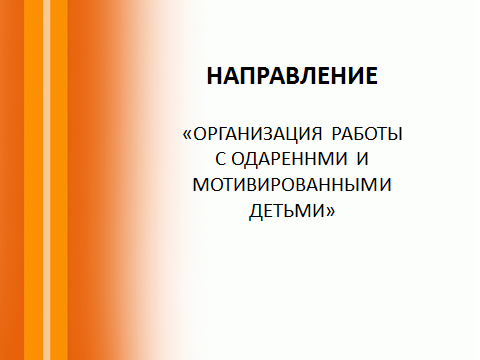 Современные подходы в работе с одаренными детьмина уроках и внеурочное время по физкультуре (из опыта работы)З.И. Борисова, учитель физической культурыМБОУ «Средняя общеобразовательная школа № 55» г. Чебоксары    Аннотация: в статье представлено обобщение опыта работы учителей физкультуры, подходы работы с одаренными детьми.Ключевые слова: физическая культура, спортивная деятельность, спортивно одаренные дети, учебный процесс, методы, формы работы с одаренными детьми.«Ничто так не истощает и не разрушает человеческий организм, как физическое бездействие»Аристотель         Одним из важнейших направлений в условиях перехода к стандартам второго поколения является выявление, сопровождение и поддержка одаренных детей.         Работа с одаренными и талантливыми детьми становится одним из важнейших аспектов деятельности школы. Урочная и внеурочная деятельность должна строиться таким образом, чтобы обучающийся мог проявить свои возможности в самых разных сферах деятельности. Это важно, как источник приобретения новых знаний и нового опыта, и должно служить основой для перевода этих знаний в другие сферы деятельности. Содержание работы с одаренными детьми определяется в рамках каждой из учебных дисциплин.         Одним из важнейших направлений работы я считаю работу по формированию у обучающихся творческих инициатив, активизации их деятельности по расширению и углублению знаний и умений по физической культуре. Для решения этих целей я использую следующие формы работы:1. Индивидуальные беседы с обучающимися.2. Создание ситуации успеха и уверенности в своих силах.3. Организация и участие в конкурсах, фестивалях и спортивных соревнованиях.         Создание ситуации успеха в нашей школе включает в себя:а) поздравление обучающихся с успехами через доску объявлений и сайт школы;б) награждение обучающихся на линейках и итоговом Фестивале «Лучшие из лучших»;в) размещение фотографий и грамот спортсменов на стенде школы.         На протяжении многих лет в школе   проходит спортивный праздник «День Здоровья», в рамках которого проходят классные часы, посвященные здоровому образу жизни и различные мероприятия. В соревнованиях в рамках праздника принимают участие все обучающиеся школы. Все этапы соревнований осуществляют контроль над развитием всех физических качеств (силы, быстроты, выносливости, ловкости и гибкости). Программа соревнований разрабатывается в соответствии с возрастными особенностями обучающихся, все результаты спортивных испытаний подводятся по возрастным группам, что повышает интерес каждого ребёнка и способствует выявлению одарённых детей разного возраста.          Этапы работы с одаренными детьми включает в себя следующие компоненты:- выявление одаренных детей;- развитие творческих способностей на уроках;- развитие способностей во внеурочной деятельности;- создание условий для всестороннего развития одаренных детей.         Практика нашей школы показала, что наиболее распространенными формами работы с одаренными учащимися по физической культуре являются:- секционные занятия по видам спорта;- спортивные соревнования;- конкурсы;- участие в олимпиадах;- работа по индивидуально-групповым планам;  - сотрудничество с родителями, тренерами спортивных школ, а также активное сотрудничество с другими школами.          Система развития одаренности ребенка должна быть тщательно выстроена, индивидуализирована и работа над ее реализацией должна вестись планомерно.        Учителя физкультуры нашей школы в своей работе стараются делать все возможное для выявления одаренных и способных детей, как можно раньше привлекают их к внеурочной деятельности в школе, а если проявляют у ребенка явные таланты к тому или иному виду спорта, то рекомендуют хорошего тренера. Главное – чтобы ребенок сам этого захотел.   Мы стараемся, чтобы детям в школе было интересно учиться, приобщаем их к спортивной деятельности и саморазвитию. Стараемся создать мотивированную атмосферу на занятиях, которая бы стимулировала положительные изменения в физическом и умственном развитии ребенка.         Мне кажется, что привлечение детей к участию в научно-практических конференциях, различного рода конкурсах, соревнований становится стартовой площадкой для выбора дальнейшего жизненного пути, утверждением профессионального выбора его участников и победителей. Многие обучающиеся нашей школы выбрали свой профессиональный путь, связанный со спортом.          Результатом работы с одарёнными детьми являются достижения, обучающихся нашей школы в олимпиадах, фестивалях, конкурсах исследовательских работ, научно-практических конференциях и в спортивных состязаниях.Список литературы:1) Здоровьесберегающая деятельность в системе образования: теория и практика [Текст]: учебное пособие / под научной редакцией Э.М. Казина; ред. коллегия: Н.Э. Касаткина, Е.Л. Руднева и др. – Кемерово: Изд-во КРИПКиПРО, 2009. – 347 с. - ISBN 978-5-7148-42)   Мудрик А.В. Социализация и воспитание. М.: Сентябрь, 1997. – 96с. ISBN 5-88753-013-8Я. Моя семья. Моя Россия (современные подходы в работе с одаренными детьми во неурочное время)В.В. Ермолаева, учитель русского языка и литературыМБОУ «Средняя общеобразовательная школа № 55» г. ЧебоксарыАннотация. С чего начинается интерес к истории страны, своей семи? С уроков литературы. К сожалению, в мире нанотехнологий и новых образовательных стандартов, как ни странно, все дальше и дальше современный ученик от понятий «жизненные ценности», «родословная», поэтому в приоритете необходимость патриотического воспитания. Ключевые слова (не более 10): урок литературы, патриотическое воспитание, семейные ценности, внеурочная деятельность, исследовательская работа.«Времена не выбирают», - поется в одной старой доброй песенке на стихи В. Шефнера.  Двадцать первый век захватил школьную жизнь в вихрь нанотехнологий и новых образовательных стандартов. Реалии современной жизни призывают к воспитанию активной, креативно мыслящей и всесторонне развитой личности. В такой обстановке взгляд учителя естественным образом падает на одаренного ученика, готового воспринимать и перерабатывать бесчисленный объем информации, заинтересованного самим процессом познания и стремящегося воплотить задуманное в нечто конкретное, полезное, практическое. Внеурочная деятельность по предмету предполагает создание условий для проявления и развития ребенком своих интересов на основе свободного выбора, постижения духовно-нравственных ценностей и культурных традиций своей семьи, своей страны, своего народа. В связке с приоритетной необходимостью патриотического воспитания подобная деятельность приносит желаемые плоды – тот самый «образовательный продукт» -  практический результат деятельности как ученика, так и учителя.Все началось на уроке литературы. Пятиклассники вдруг обнаружили, что герой рассказа В.Астафьева – добрый, доверчивый и наивный проказник – очень похож на них самих. Литературный персонаж словно ожил, сошел со страниц книги и присел за соседнюю парту. А когда разговор зашел о взаимоотношениях мальчика с бабушкой и дедом, несколько ребят рассказали о своих пожилых родственниках. Истории, которыми поделилась Кристина О., оказались самыми интересными. Так родился замысел большой исследовательской работы о родословной своей семьи, своего рода. Первым шагом стал проект «Книжное дерево моей семьи». В этой работе были представлены читательские предпочтения всех здравствующих членов большой семьи Осиповых-Машугиных. Актуальность этого исследования состояла прежде всего в необходимости возобновления почти утраченной традиции домашнего чтения и семейных читательских вечеров. Мониторинг любимых книг тогдашних шестиклассников показал, что предпочтение школьники отдают прозаическим произведениям авантюрного и романтического жанров. Представители старшего поколения наиболее часто называли своими «книжными фаворитами» рассказы и повести о Великой Отечественной войне, родители и старшие братья и сестры отдавали предпочтение драматической повести В. Железнякова «Чучело». С этой работой Кристина выступила в рамках городской научно-практической конференции «Вектор успеха».Спустя два года восьмиклассница Кристина представила исследовательскую работу «Кто своего рода не знает, тот сам себя не уважает (генеалогическое древо рода Осиповых-Машугиных)». Целью этого проекта стало не только составление родословной (11 колен!), но и соотношение фактов из жизни людей разных поколений семьи с историческими событиями, происходящими в стране. Большое место было отведено автором истории села Старые Айбеси – малой родины прапрадедов как по отцовской, так и по материнской линии. В фотографиях, выписках из монографий и документов предстала перед потомками земля, давшая начало целому роду трудолюбивых, ответственных, неравнодушных людей, наделенных доброй душой и горячим сердцем. Лучшие нравственные качества передавались в многочисленной семье от поколения к поколению. Ощущать себя частью такого «древа» - это ли не один из важнейших жизненных стержней, столь необходимых юному еще человеку в наш нановек? Работа «Кто своего рода не знает, тот сам себя не уважает (генеалогическое древо рода) была успешно представлена на городской научно-практической конференции «Я – исследователь».Свой живой интерес к судьбам родных людей, близких родственников, далеких предков девочка сумела передать одноклассникам – 8А с усердием принялся собирать материал для составления «генеалогических дерев». Тематический опрос родственников и пересматривание семейных альбомов (не тех, которые в ВК, а тех, где большинство фотографий черно-белые) если не заканчивались «формулой» семьи от прапрадедов до дошкольников, то, по крайней мере, перетекали в долгие душевные разговоры о том, кто кому и кем приходится и какие забавные или печальные события напомнила та или иная фотография. А стало быть, восполняется еще один уже ставший классическим дефицит двадцать первого столетия – катастрофическая нехватка простого человеческого общения. Та самая «цепь времен» получила шанс не остаться прерванной, а восстановиться, ведь собеседниками – очными и заочными - в нашем случае становились представители разных поколений одной семьи.Семейные ценности по степени важности по праву занимают одно из первых мест среди нравственных начал жизни человека и гражданина. Выполнение воинского долга, преданность выбранной профессии, воспитание детей, построенное на уважении и деятельной любви к маленькому человеку – вот ключевые моменты истории рода, которые не прошли мимо чуткого внимания юных исследователей.«Нет в России семьи такой, где б не памятен был свой герой», - с этими словами не поспоришь. Работая над своей родословной, школьники всегда с особым вниманием изучают факты из жизни родственников, связанные с историей Великой Отечественной войны. В исследовательской работе Ольги Г. «Умный хвалится отцом и матерью, глупый хвалится молодой женой», выполненной в рамках муниципального конкурса «Моя родословная», особое место занял рассказ о прадедушке и прабабушке – супругах Абрамовых. Плечом к плечу воевали они с весны 1942-го до самой Великой Победы в составе Радомского орденов Суворова и Кутузова пушечно-артиллерийского полка Резерва Главного командования. Оба имели боевые награды, среди которых орден Красной звезды Александра Абрамова. Особое место заняли в работе «Кто своего рода не знает, тот сам себя не уважает» страницы, посвященные трудовой династии семьи Осиповых-Машугиных. Педагогическая деятельность, работа с детьми, воспитание школьников стали делом жизни многих представителей рода. Общий педагогический стаж семейства составил 179 лет. Очерки о сильных людях, о героях войны, о профессионалах своего дела Осиповых-Машугиных вошли в монографию Р. Казанцева и В.Казанцева «Здесь наши корни. История села Старые Айбеси Алатырского района Чувашской Республики», а общий возраст рода составил 311 лет.  Каждый новый учебный год одаривает нас, учителей, новой волной одаренных обучающихся. По моему мнению, тема патриотизма, как никакая другая, помогает таким детям раскрыть свой интеллектуальный и творческий потенциал. Исследовательская работа, проводимая по этой теме, пробуждает живой, созидательный интерес к истории своей семьи, своей «малой родины» и способствует взращиванию неравнодушных людей, активных личностей, настоящих патриотов-граждан Российской Федерации. «Я. Моя семья. Моя Россия». Пожалуй, порассуждать на эту тему небесполезно для любого из нас – взрослого и ребенка, пожилого и юного, практика и романтика. И чем раньше придет к человеку осознание неразрывной связи между этими тремя короткими предложениями, тем крепче будет в нас вера в людей, живущих в России, сильнее будет любовь к этой удивительной стране и да не покинет нас надежда на новый добрый день. Список литературы:1. Буторина, Т.С. Воспитание патриотизма средствами образования / Т.С. Буторина, Н.П. Овчинникова – СПб: КАРО, 2004. – 224 с.2. 8.Щукина Г.И. Активизация познавательной деятельности учащихся в учебном процессе.- М., 19893.Интернет ресурсы: https://sibmama.ru/rodoslovnoe-drevo.htmУроки школьного театра(современные подходы в работе с одаренными детьми во внеурочное время)М.Г. Кудряшова, учитель русского языка и литературыМБОУ «Средняя общеобразовательная школа № 55» г. Чебоксары       Аннотация: Воспитательную роль школьного театра трудно переоценить. Такая форма работы со школьниками, с детским коллективом прежде всего демократична, так как дорога к прекрасному открыта для всех. Одаренным детям здесь самое место: узнавай, придумывай, воплощай, отстаивай, развивайся, твори. А главное в том, что шанс на одаренность получает каждый – «дорогу осилит идущий».      Ключевые слова:      Школьный театр, портрет одаренного ребенка, шанс на одаренность, актерские навыки, личностный рост, «надежды маленький оркестрик под управлением любви»    Театральная студия «Медведь» начала свою работу в 2006 году. На школьной сцене было поставлено без малого тридцать спектаклей. Репертуар самый разнообразный: от новогодних сказок до классики зарубежного детектива. В постановках принимают участие школьники всех возрастных групп, выпускники, учителя и работники школы. В 2017 году в республиканском конкурсе «Театральная школа» студия завоевала второе место, уступив лишь коллективу чебоксарской гимназии №46, известной своими театральными традициями. Главные участники и герои всего происходящего, конечно же, дети – одаренные от природы и имеющие для этого личностный потенциал.«Проявляет любопытство ко многим вещам, постоянно задает вопросы. Предлагает много идей, несколько вариантов решений задач, ответов на вопросы. Свободно высказывает свое мнение, настойчиво и энергично отстаивает его. Склонен к рискованным действиям. Обладает богатой фантазией, воображением. Обладает хорошо развитым чувством юмора. Чувствителен к красоте, внимателен к эстетике вещей. Не конфликтен, не приспособленец, не боится отличиться от других. Конструктивно критичен, не принимает авторитарных указаний без критического изучения. Стремиться к самовыражению, к творческому использованию предметов», - так рисует современная педагогика портрет одаренного ребенка.   И именно школьный театр дает каждому ребенку реализовать свою одаренность в полной мере, а если взрослые по каким-то причинам не считают его ею наделенным, то именно эти театральные подмостки дарят ему шанс занять достойное место в этих столь почетных рядах. Судите сами. 
Любопытство пробуждается в ребенке с самого начала творческого процесса: какая пьеса выбрана для постановки? Роль какого героя мне достанется? Кто станет моим партнером? А интересно, что за человек написал это произведение? На все эти вопросы надо суметь ответить аргументировано, с юмором, а главное – искренне. Вопросы будут появляться новые, и поиском ответов юный человек займется уже самостоятельно.   И вот ребята уже сами предлагают идеи, как эффектнее разыграть ту или иную сцену и в каком костюме должен предстать перед зрителями главный герой. Для решения одной театральной задачи предлагается тысяча вариантов, и каждый по-своему хорош и требует воплощения, если не немедленно, то когда-нибудь потом – в те времена, когда каждый из артистов будет жить по своему личному сценарию. А еще случается так, что два претендента на одну роль по-разному оценивают поступки своего героя и каждый горячо отстаивает свою точку зрения. В этом случае формируется два состава актеров, и на сцене блистает то Фигаро-1, то Фигаро-2. Такая вариативность в рамках школьного театра охватывает весь спектор его деятельности – от выбора произведения до финального поклона «господ артистов».  Уметь свободно высказывать свое мнение, сметь настойчиво и энергично отстаивать его, пожалуй, хочет каждый человек, обладающий внутренней свободой. Одаренному ребенку это проще сделать, чем его не слишком уверенному в себе сверстнику. Но в безумной атмосфере репетиций, под сенью кулис, среди таких же, как ты, ряженых героев решиться на первый, самый трудный шаг проще и тому, в ком не столь явно и заботливо проявляла себя одаренность.    Предложил, отстоял – воплощай! А иначе грош тебе цена: зрители придут на спектакль, и им не объяснишь, почему заявленный в анонсе трюк не состоится. Вывод: человек, ставший частью школьного театрального коллектива просто обречен быть склоненным к рискованным действиям. Фантазия, воображение, хорошо развитое чувство юмора? Разумеется, да! Без этого не решишься, не попробуешь, не рискнешь. И все это расцветает на глазах, на радость родителям, учителям, товарищам и нетоварищам, а в первую очередь – на деятельный восторг самого ребенка.  И какой же артист, какой театрал без развитого чувства прекрасного. Поэтому, если есть в том необходимость, отказываемся от сомнительных лайков и приучаемся к настоящему искусству, к истинной красоте, воспитываем в себе чуткое внимание к эстетике вещей. Школьный театр – это прежде всего коллектив. Группа разных по возрасту (и не только по этому критерию) людей. И с людьми надо уметь уживаться. При этом очень важно не потеряться среди этой пестрой толпы, держать свой строй, играть свою скрипку в этом импровизированном «надежды маленьком оркестрике  под управлением любви». Если ты не конфликтен, не приспособленец и не боишься отличиться от других или есть в тебе такой нравственный потенциал (в каком же ребенке его нет) - нам по пути. А к критике волей-неволей научишься быть терпимым – среди коллег по театральному цеху надо вести себя достойно, да и критика – это всегда повод выйти на новый уровень. Только не надо авторитарных указаний, а  уж критическое изучение – это одаренным детям по зубам.     Так что вперед к самовыражению, к творческому использованию всего, что тебя окружает, смелее к мечте, которая когда-нибудь станет реальностью.Для чего нам школьный театр? Почему мы после долгих и недолгих перерывов вновь и вновь к нему возвращаемся? Может быть, для того чтобы ответить на этот вопрос, надо просто еще раз перечитать эту статью?..    Список литературы:В.И. Андреев, Диалектика воспитания и самовоспитания творческой личности. Основы педагогики творчества, Казань, 2007.Н.С. Лейтес, Возрастная одаренность и индивидуальные различия: избранные труды. – М.: Издательство Московского психолого-социального института; Воронеж: Издательство НПО «МОДЭК», 2003.Опыт работы с одаренными детьми в современной России. Сборник материалов Всероссийской научно-практической конференции / Начу. Ред. Н.Ю. Сенягина, Н.В. Зайцева. – М.: Арманов-центр, 2010.Из опыта организации интеллектуального дистанционного марафона «Мы с ней судьбой и сердцем слиты»С.А. Чистякова, учитель историиМБОУ «Лицей №44» г. ЧебоксарыАннотация: В данной статье представлен опыт организации и проведения дистанционного интеллектуального соревнования в форме Марафона. Данное образовательное событие рассматривается как результат проектной деятельности старшеклассников. Материал может представлять интерес для учителей истории, истории и культуры родного края.Ключевые слова: история, краеведение, проектная деятельность, интеллектуальный марафон, дистанционный конкурсВ настоящее время проблемы патриотического и духовно-нравственного воспитания становятся основными в государственной молодежной политики. В «Стратегии развития воспитания в Российской Федерации на период до 2025 г.» говорится о приоритетах современной молодежной политики, которые должны быть направлены на любовь к своей большой и малой родине, общенациональную и этническую идентичность, уважение к культуре, традициям людей, которые живут рядом. [1.2] В связи с этим особенно актуальной становится задача сохранения культурно-исторической памяти через изучение истории родного края. Обращение к вопросам региональной истории актуально и в связи с тем, что 2019 год был отмечен юбилейным событием - 550-летием города Чебоксары. О значимости этого события не только для республики, но и для всей страны свидетельствует подписание 28 июля 2012 года Президентом России В.В.Путиным Указа «О праздновании в 2019 году 550-летия основания г.Чебоксары и в 2020 году 100-летия образования Чувашской автономной области» [1.3]. Поэтому особенно остро встает проблема поиска новых актуальных форм образовательной деятельности, которые помогут увлечь современных школьников изучением истории своего края. Так, родилась идея проведения лицейского конкурса по истории в форме Интеллектуального Марафона, который бы решал сразу несколько образовательных задач. Во-первых, обеспечивал неформальный подход к празднованию в лицее юбилейных исторических дат, во-вторых, мотивировал бы лицеистов к изучению истории,  способствовал формированию целостного представления об истории страны и края.Проведение интеллектуальных соревнований, приуроченных к юбилейным историческим датам, уже стало традицией Лицея. Первый Марафон «Путь Победы: год за годом» (2010) был посвящен 65-й годовщине Победы советского народа в Великой Отечественной войне. Марафон «Космическая одиссея» (2011) был организован в честь 50-летнего юбилея первого полета человека в космос. Юбилей российской государственности и Год российской истории стали тематическим полем марафона «О любви к Отечеству и народной гордости…» (2012), юбилей Российского Императорского дома Романовых – «Три века служения России» (2013), «Я - гражданин» (2014), «Путь Победы» (2015). Памятные даты города и республики определили тематическое поле интеллектуального соревнования в этом учебном году. А названием марафона стали строчки чувашского поэта Василия Давыдова-Анатри «Мы с ней судьбой и сердцем слиты». Функции организаторов Марафона взяли на себя десятиклассники, что стало серьезной проверкой сформированности компетенций старшеклассников. При определении содержания Марафона «Мы с ней душой и сердцем слиты» ориентировались на предстоящие юбилейные события, связанные с городом и республикой.  Так, были определены четыре тура с тематическими блоками. Первый тур  «По страницам истории» включал  задания, связанные с историей Чебоксар и Чувашской Республики. Следующий тур - «Культура: символы и люди», был посвящен традициям, быту и культуре чувашского народа. Тематический тур «Сыны Земли Чувашской» связали с выдающимися деятелями культуры, учеными, военными героями и другими знаменитыми земляками. Четвертый тур «Город древний, город славный» был посвящен прошлому и настоящему столицы Чувашии. Особым был творческий тур «Моя семья в истории республики», в рамках которого участникам предлагалось написать  рассказ об истории своей семьи (родственника) в тот или иной исторический период. Следующим шагом стало продумывание типов и форм заданий, чтобы участникам было не только интересно, но и полезно. При этом руководствовались следующими принципами: Задания не должны быть рассчитаны на определенный «багаж» исторических знаний участника: степень успеха зависит от его активности в поиске информации. Задания должны быть представлены не только в текстовой, но и графической форме (картины, портреты, фотографии и др.). Ведь, как известно, современные школьники – обладатели так называемого «клипового мышления», и поиск в Интернете аналогов изображений – занятие интересное и полезное с точки зрения сопутствующей информации.  В Марафон должны быть включены задания, которые содержат информацию «за страницами учебника» с интересными подробностями о событиях, чтобы пробуждать у школьников интерес к малоизученным страницам истории родного края. Таким образом, было разработано 120 разноплановых заданий, предполагающих не «угадывание», не «проверку знаний», а поиск и узнавание нового. Параллельно с разработкой вопросов Марафона решалась задача совмещения идеи интеллектуального конкурса с возможностями современных информационных технологий.[2.1, 2.2] Для многих подростков Интернет – это целый мир, где они учатся, общаются, отдыхают. Поэтому оптимальной является дистанционная форма участия в Марафоне. Выбор инструмента для организации дистанционного взаимодействия с участниками осуществлялся по следующим критериям: возможности использования веб-страницы, онлайн-регистрации, организации онлайн-тестирования. Данным критериям в полной мере соответствует Инструмент Google Forms, который не требует специальных навыков программирования. Инструмент Google Forms имеет ряд преимуществ: простота в использовании, доступность, бесплатность, адаптированность под мобильные устройства. В ней заложены возможности создания разноформатных заданий, добавления фотографий. Инструмент Google Forms снабжен системой автоматической оценки ответов, способен собирать и оформлять статистику по ответам.  Форма удобна и для пользователей – потенциальных участников проекта, так как требуется только наличие мобильного устройства с выходом в Интернет и  аккаунт Google. Так, старшеклассниками балы создана страница Марафона - https://clck.ru/EEZgJ.  На титульной странице Марафона размещена основная информация о нем, форма для регистрации и ссылки для перехода на страницы каждого тура отдельно. Марафон длился четыре месяца: с сентября по декабрь. В нем состязались ученики 5-9 классов, выполняя разнообразные задания: решали биографические задачи, восстанавливали последовательность событий, знакомились с произведениями искусства и т.д. Участники преследовали разные цели: оценить свои знания, расширить кругозор, поддержать интерес к истории как к науке. Из рефлексивных отзывов участников марафона: «Участие в Марафоне дало мне не только новые знания о родном крае, но и опыт участия в дистанционных конкурсах» (Ксения, 6 класс.) «Благодаря этому Марафону открыла для себя Чувашию с другой стороны» (Елена, 5 класс).  «Участвуя в Марафоне, я научилась использовать найденную информацию, узнала новые факты культуры Чувашии» (Татьяна, 8 класс).Старшеклассники - организаторы марафона, получили возможность попробовать свои силы, приложить свои знания, оценить свои коммуникативные компетенции. Планирование и проведение такого образовательного события - это еще один ресурс, который позволяет формировать и развивать навыки проектирования: целеполагание, планирование, рефлексию, а также организовывать исследовательскую и проектную деятельность школьников.Список литературы:Нормативные документыКонцепция духовно-нравственного развития и воспитания личности гражданина России.  - Москва, 2014 – 23 с. Стратегия развития воспитания в Российской Федерации на период до 2025 г. [Электронный ресурс] / Режим доступа: https://rg.ru/2015/06/08/vospitanie-dok.html Указ Президента РФ «О праздновании 550-летия города Чебоксары и 100-летия  образования Чувашской автономной области» [Электронный ресурс] / Режим доступа:  http://gov.cap.ru/home//49/news/2012/20120727_Ucaz.pdf  СтатьиБельчусов А. А. Понятие и типология дистанционных конкурсов \\ Вестник ЧГПУ им. И. Я. Яковлева. - 2011. - № 3 (71). Ч. 1 с. 27-36.Он же. Технологические аспекты проведения очных и дистанционных конкурсов по школьным дисциплинам \\ Вестник ЧГПУ им. И. Я. Яковлева. - 2011.-  № 1 (69). Ч. 2 с. 16-22.Публичные слушания как образовательная ситуацияЕ. Н. Иванова, заместитель директора по УВРМБОУ «Лицей №44» г.ЧебоксарыАннотация: в статье выдвигается предположение о том, что опыт организации в лицее публичных слушаний может рассматриваться как опыт создания образовательных ситуаций и их потенциала для создания условий  индивидуализации обучающихся.Ключевые слова: одаренные дети, образовательная ситуация, индивидуализация. «Лицей №44» г. Чебоксары неоднократно входил в ТОП - 500 лучших школ России, демонстрирующих высокие образовательные результаты, в 2019 году лицей  фигурирует в ТОП-300 школ по количеству выпускников, поступивших в ведущие вузы России. Таких результатов лицею удается добиваться потому, что огромное внимание в нем  уделяется поддержке одаренных детей. Общеизвестно, что одаренные дети имеют высокий уровень способности к самообучению и нуждаются не столько в целенаправленных учебных воздействиях, сколько в создании для них особой образовательной среды: такого пространства, где  индивидуальный образовательный маршрут может быть не только задуман, но и осуществлен. Педагогам, обращающимся к проблеме индивидуализации образования, возможно, будет интересен опыт организации в лицее публичных слушаний. Описывая этот опыт, мы исходим из того, что в ходе публичных слушаний возникает образовательная ситуация,  разворачивающаяся и как запуск самодвижения школьника в направлении собственного образа будущего, и как возникновение нового знания о средствах и способах взаимодействия с миром.В общепринятом представлении термин «публичные слушания» употребляется, когда речь идет об организации местного самоуправления: они  проводятся в целях выявления общественного мнения по тем или иным принимаемым решениям. В нашем лицее «публичные слушания» - это, скорее, метафора, которая «прижилась» для обозначения особого рода образовательных событий, в ходе которых проводится общественная экспертиза деятельности лицеиста. Идея публичных слушаний - это самопрезентация каждого из школьников перед экспертами, в роли которых выступают  одноклассники, педагоги, родители, учащиеся  старших классов.Такие образовательные события имеют символические названия. Например, в начале года в 9-х классах проходят публичные слушания «Заявление о намерениях» - это возможность публично заявить о своих жизненных  планах на учебный год и на более отдаленную перспективу. Ведь лицей заинтересован в том, чтобы в старшие классы - классы с профильным обучением – поступали школьники целеустремленные, самостоятельные, готовые не просто поставить себе высокую планку, но и сделать все для того, чтобы до нее дотянуться; умеющие для достижения цели использовать и внутренние, и внешние ресурсы. И потому логичными в завершении учебного года  становятся публичные слушания «Защита портфолио».Предполагаем, что для того, чтобы во время публичных слушаний сложилась образовательная ситуация, необходимы определенные нормы организации экспертной дискуссии. Начиная с 2019 года, такие нормы введены на публичных слушаниях в 9-х классах. Каждый девятиклассник, завершая выступление, обращается к экспертам фразой с одной из трех формулировок:- «Я хочу ответить на ваши вопросы». В этом случае высказывается не только согласие ответить на любое количество вопросов, но и активное желание это сделать; есть понимание того, что вопросы экспертов могут быть ресурсными для осмысления образовательной траектории и дальнейшего движения.- «Я готов ответить на один вопрос» (варианты: «… два вопроса», «… три вопроса»). В этом случае эксперты задают ровно столько вопросов, на сколько была заявлена готовность.- «Я не готов (или не желаю) отвечать на вопросы». В этом случае мы реализуем право человека на готовность/неготовность; желание/нежелание вести обсуждение своих результатов и планов с другими людьми.     У десятиклассников (поступающих в лицей по конкурсному отбору) через месяц после начала учебного года проходят публичные слушания под названием «Точка отсчета», где лицеисты представляют на экспертизу свои индивидуальные образовательные программы (ИОП), где индивидуальная образовательная программа позиционируется, как «оформление своего образа будущего и построение наиболее адекватных планов по его достижению». Слушания проходят в форме «гайд-парка»: в небольших группах, но одновременно и в одном пространстве, с возможностью для слушателей свободно передвигаться от группы к группе. Каждому предоставляется время на выступление, после чего эксперты задают вопросы. Перед экспертами не стоит задача дать оценку той или иной ИОП. Цель – задать десятикласснику такие вопросы, которые помогли бы ему прояснить свои планы и увидеть дополнительные  ресурсы для их реализации. А в конце учебного года, в мае, проходят публичные слушания под названием «Образовательная траектория»: десятиклассники рассказывают о продвижении по своему образовательному маршруту за год. И так как образовательная программа рассчитана, как минимум, на два года, то это – своего рода отчет по промежуточным итогам. Траектория – это результат пройденного пути, и на публичных слушаниях важно не то, как прокладывался образовательный маршрут, а как, куда и к чему пришли: то есть, рефлексивный анализ. Такой анализ позволяет скорректировать индивидуальные  образовательные программы на 11-й класс, а  об итогах  их реализации свидетельствуют уже результаты выпускников на выходе из школы.Специфика лицейского формата публичных слушаний – это, во-первых, выход за рамки традиционных представлений, в результате чего понятие наполняется новыми смыслами; во-вторых, применение при их организации некоторых технологий  тьюторского сопровождения; в-третьих, огромная роль инициативы и самостоятельности самих лицеистов. Модель организации публичных слушаний в лицее два года назад стала проблемой научно-исследовательской работы одной из старшеклассниц - Анастасии Корсаковой (ныне – студентки МГИМО). В ходе исследования ею были изучены мнения старшеклассников и выпускников лицея. У старшеклассников относительно значения публичных слушаний  на образовательном маршруте  выделились такие позиции: «опыт самопрезентации и выступления», «практика самоопределения»,  «новый формат образовательной деятельности», «ресурс для личностного роста», «метод планирования будущего», «катализатор размышлений».  Выпускники лицея через Интернет в группе «ВКонтакте»  отвечали на вопрос: «Какую роль сыграли лицейские публичные слушания в вашей образовательной траектории и в жизни вообще?». Приведем ключевые фразы из ответов выпускников: «помогли осознать важность принимаемых решений»; «это очень мобилизует»; «это мотивация»; «важен не сам момент выступления, а подготовка к нему»; «рефлексия по поводу достигнутого и недостигнутого»; «работая экспертом, сделали выводы о себе». Вывод, который был сделан автором исследования: «Понятие «образовательный маршрут» во многом метафорично: это наш путь к желаемому образу будущего. И если на этом пути специально обустраиваются «станции», на которых можно приостановиться, чтобы сориентироваться во времени и в пространстве, уточнить и скорректировать маршрут, - наверное, это правильно».Какие процессы индивидуализации могут сопровождать педагоги в работе с одаренными детьми в естественной ситуации, в обычной  школе с традиционным стилем работы большинства учителей?  Как показывает практика, этих процессов очень немного. Поэтому задачей школы становится конструирование таких пространств и создание таких образовательных ситуаций, в которых становление субъектной позиции ребенка в собственном образовании будет возможным или, хотя бы, вероятным. Предполагаем, что публичные слушания в том формате, который принят в нашем лицее, коррелируются с понятием образовательной ситуации,  в которой актуализируется личностный потенциал человека, проявляется и оформляется личный смысл образования.Список литературы:1. Гин А. А. Приемы педагогической техники: Свобода выбора. Открытость. Деятельность. Обратная связь. Идеальность. Пособие для учителя. – М.: Вита-Пресс, 1999. – 88 с.2. Потенциал профессионально-общественной экспертизы для повышения качества условий индивидуализации образования: коллективная монография / под ред. Е. А. Сухановой; Нац. исслед. Томский гос. ун-т. — Томск: Издательский дом Томского гос. ун-та, 2018. 3.  Хуторской А. В. Развитие одаренности школьников. Методика продуктивного обучения. Пособие для учителя. – М.: Гуманит. изд. центр ВЛАДОС, 2000. – 320 с. – (Педагогическая мастерская).4. Школа самоопределения. Шаг второй / Ред. и сост. А. Н. Тубельский. – М.: АО «Политекст», 1994. - 480 с.Современные подходы   в работе с одаренными детьмиН.А. Маланьина, Е.Ю. Гоголина, учителя начальных классовМБОУ «Средняя общеобразовательная школа № 39с углубленным изучением отдельных предметов» г. Чебоксары Аннотация: Одаренность обнаруживается главным образом в направленности интересов и в способностях. Дальнейшее развитие одаренности происходит в конкретной деятельности. Сохранение и развитие одарённости детей важнейшая проблема нашего общества.Ключевые слова: одаренность, виды одаренности, формы работы, стратегия обогащения обучения, рекомендации.Одаренность обнаруживается главным образом в направленности интересов и в способностях. Дальнейшее развитие одаренности происходит в конкретной деятельности. Сохранение и развитие одарённости детей важнейшая проблема нашего общества.Одаренные дети с раннего возраста настойчиво тянутся к знаниям. С поступлением в школу таких детей, обнаруживается, что некоторые из них в умственном развитии уже далеко от своих ровесников.Перед учителем стоит основная задача – способствовать развитию каждой личности. Поэтому важно установить уровень способностей и их разнообразие у наших детей, но не менее важно уметь правильно осуществлять их развитие. Работа по обучению одарённых детей - задача, требующая совместных действий многих специалистов. В школьном возрасте процент таких детей очень мал, и чаще всего они лишены необходимой для развития их талантов поддержки. Одаренный ребенок, в отличие от одарённого взрослого, сформировавшаяся личность, будущее которого ещё не определено. Поэтому и заниматься с такими детьми необходимо. В учебном процессе развитие одарённого ребёнка следует рассматривать как развитие его внутреннего деятельностного потенциала, способности быть автором, творцом активным созидателем своей жизни, уметь ставить цель, искать способы её достижения, быть способным к свободному выбору и ответственности за него, максимально использовать свои способности.   «Если не хотим серой и мрачной жизни, убогости человеческой души, то мы обязаны находить и поддержать одаренного человечка …»         Один из российских учителей.Наш опыт показывает, что всех одаренных детей можно разделить на три категории: Дети с необыкновенно высоким общим уровнем умственного развития при прочих равных условиях (такие дети чаще встречаются в младшем школьном возрасте). Дети с признаками специальной умственной одаренности - одаренности в определенной области науки (такие учащиеся чаще обнаруживаются в подростковом возрасте). Учащиеся, не достигающие по каким - либо причинам успехов в учении, но обладающие яркой познавательной активностью, оригинальностью психического склада, незаурядными умственными резервами (возможности таких учащихся нередко раскрываются в старшем школьном возрасте).  Отсюда вывод - выявление одаренных детей должно осуществляться на всех ступенях обучения. В концепции нашей школы мы придерживаемся следующего определения одаренности. Одаренность -  значительное по сравнению с возрастными нормами опережение в умственном развитии либо исключительное развитие специальных способностей (музыкальных, художественных и др.).Мы разделяем мнение большинства ученых о том, что существуют определенные виды одаренности:1. Интеллектуальная одаренность - дети с одаренностью этого вида быстро овладевают основополагающими понятиями, легко запоминают и сохраняют информацию.2. Творческая одаренность - подразумевает высокие достижения в области художественного творчества и исполнительского мастерства в музыке, живописи, скульптуре, актерские способности.3. Социальная одаренность - характеризуется легкостью установления и высоким качеством межличностных отношений. Эти особенности позволяют быть лидером, то есть проявлять лидерскую одаренность. Современная педагогика классифицирует одаренность в зависимости от направления деятельности – это практическая, познавательная, художественно – эстетическая, коммуникативная. Формы работы с одаренными учащимися начальной школы:творческие мастерские (в начальной школе); кружки по интересам.Средняя ступень – расширяется тематика кружков и секций при школе, проводятся факультативы, значительную роль играет обучение по интегрированным программам и по индивидуальным.Формы работы с одаренными детьми в среднем и старшем звене:Олимпиады, творческие конкурсы различного уровня; участие в предметных неделях; элективные курсы; исследовательская деятельность; научно-практические конференции; работа по индивидуальным планам; предпрофильная подготовка.Для одаренных детей характерно опережающее развитие в таких сферах как:1. Познавательные процессы (мышление, память, внимание и т.д.).2. Психосоциальная сфера (обостренное чувство справедливости, нетерпеливость, порывистость).3. Физические характеристики (высокий энергетический уровень, моторные функции отстают от познавательных процессов).Работу с одаренными детьми строим на следующих принципах:принцип дифференциации и индивидуализации обучения, высшим уровнем реализации которых является разработка индивидуальной программы развития одаренного ребенка; принцип максимального разнообразия предоставляемых возможностей; принцип возрастания роли внеурочной деятельности одаренных детей через кружки, секции, факультативы, клубы по интересам, работу в НОУ; принцип создания условий для совместной работы обучающихся при минимальной роли учителя. Существуют разные стратегии обучения одаренных детей, которые могут быть воплощены в разные формы. Для нас, с учетом особенностей младшего школьного возраста, мы выбрали стратегию обогащения обучения, что предполагает использование активных форм организации обучения таких, как: -Интернет-форумы-олимпиады (Совенок, Меташкола, Уник.ру, Кенгуру, Медвежонок, Зимние интеллектуальные игры)-Система творческих конкурсов(Совенок)-Творческие проекты (систематические творческие проекты по предметам после изучения разделов)-Детские научно-практические конференции и семинары (НПК школьная, городская, республиканская, региональная)-тематические конкурсы, выставки;-смотры художественной самодеятельности;-творческие отчеты;-спортивные соревнования разных уровней;-индивидуальные творческие задания;-Экскурсии в музеи, театры, на предприятия, достопримечательности, природу;-Мастер – классы: силами родителей, работников музеев (Литературный, Радуга)-Социально значимые акции.Следует признать нецелесообразным в условиях школы выделение таких обучающихся в особые группы для обучения по всем предметам. Одаренные дети должны обучаться в классах вместе с другими обучающимися. Это позволит создать условия для дальнейшей социальной адаптации одаренных детей и одновременно для выявления скрытой до определенного времени одаренности, для максимально возможного развития всех обучающихся для выполнения ими различного рода проектной деятельности, творческих заданий.    В учебном процессе развитие одарённого ребёнка следует рассматривать как развитие его внутреннего деятельностного потенциала, способности быть автором, творцом, активным созидателем своей жизни. Для полного раскрытия   таланта ребенка, необходимы новые технологии в образовании.    В работе с одаренными детьми мы стараемся использовать современные педагогические технологии – это: ИКТ- технологии; технология проектной деятельности; игровые технологии; технология проблемного обучения; технология исследовательской деятельности; технология коллективной творческой деятельности;Рекомендации педагогам при работе с одаренными обучающимися:  1. Общение с одарёнными детьми требует от учителя гибкости мышления, творчества, профессионализма, позволяет чувствовать себя свободным в рамках школьной программы, предполагает творческую деятельность учителя и ученика. 2.   Работа с талантливыми детьми должна быть повсеместной, начиная с особого внимания к ним на уроках, продолжая эту работу в кружках, на факультативных занятиях, а также используя индивидуально-групповые формы работы и консультации во внеурочное время. 3.  Чтобы включить в творческий процесс одарённого ученика необходимо создать проблемные ситуации, пусть небольшие, но заставляющие удивляться, искать пути решения проблемы, применять имеющиеся знания в нестандартной ситуации, делать свои умозаключения. А это и есть творческий поиск, который ведёт к развитию творческого мышления. Список литературы1. Аксенова Э. А. Инновационные подходы к обучению одаренных детей за рубежом // Эйдос: электронный научный журнал 2007. – №1 [Электронный ресурс]. URL: http://www.eidos.ru/journal/2007/0115-9.htm (дата обращения 09.12.2009).2. Богоявленская Д. Б. Исследование творчества и одаренности в традициях процессуально-деятельностной парадигмы. – М.: Молодая гвардия, 2004.3. Концепция поддержки одаренных детей. Режим доступа: [http://www.menobr.ru/materials/164/30058/4. Леднева, С.А. Детская одаренность глазами педагогов.  Начальная школа.- 2003.-№ 15. Одаренный ребенок: особенности обучения. Под ред. Н.Б. Шумаковой/ М.: Просвещение, 2006.6.Одаренные дети и педагогические условия их развития. http://nsportal.ru/shkola/materialy-metodicheskikh-obedinenii/library/odarennye-deti-i-pedagogicheskie-usloviya-ihБогатства, отданные детям                                                        З.А. Петрова, кандидат педагогических наук, доцент                                 МБОУ «Средняя общеобразовательная  школа  №50» г. ЧебоксарыАннотация: Василий Александрович Сухомлинский  всю свою жизнь и до последних дней посвятил  свою деятельность воспитанию своих учеников. Он стремился вырастить их честными, справедливыми. Многие учителя  щедро отдают своим детям эти богатства.    Ключевые слова: проектная работа; богатства, отданные детям; любовь к детям; учитель - он  друг, единомышленник; педагогическая культура.Большое место во всей деятельности школы занимает воспитание школьников. Появлению новых форм работы способствовали подготовка и празднование 100-летия со дня рождения В.А. Сухомлинского. В школах уделяется  много внимания изучению боевых и трудовых традиций народа, революционного прошлого своего края.Выдающийся педагог Василий Александрович Сухомлинский написал  книгу «Сердце отдаю детям». Всю свою жизнь  и до последних дней, он посвятил воспитанию  своих учеников. Василий Александрович стремился вырастить их добрыми, честными, справедливыми, одним словом-человечными. Многие учителя, наделенные как и В.А. Сухомлинский, богатым с внутренним миром, щедро отдают эти богатства  детям.  Это проявляется в их поступках в семье, в общении с друзьями, в профессиональной работе. Примером благородного служения учителя  детям можно  найти в прошлом и настоящем, в родном крае и в других уголках страны. Ко дню рождения  В.А.Сухомлинского, дети  4Д класса школы №50 г. Чебоксары на уроках по дисциплине «Окружающий мир» по теме: «Богатства, отданные людям» подготовили проектную работу: рассказы, рассказы-биографии, посвященные В.А. Сухомлинскому. Часть группы выполнили проектную работу на тему «Наши земляки - знаменитые люди». Это наши космонавты, олимпийские чемпионы, где своим примером показывают благородного служения человека людям.  Дети подобрали к своим рассказам иллюстрации, выполнили различные рисунки, сделали фотографии. Они оформили большой стенд. Дети работали в паре, некоторые работали индивидуально. Приступая к работе, мы четко определили цели и задачи проекта. Исходя из целей и задач, определили гипотезу проекта. Дети с большим интересом работают над своим проектом. После полного завершения работы проводится презентация проекта и оценка результатов  работы. В. А. Сухомлинский в своей книге писал: «Что самое главное было в моей жизни? Без раздумий я отвечаю: любовь к детям». По В.А. Сухомлинскому, любовь к детям и подлинно педагогическая культура - понятие неразделимые. В понятие «педагогическая культура учителя» В.А. Сухомлинский вкладывал глубокий смысл. Это, прежде всего, доскональное знание учителем своего предмета. Он считал, важнейшей чертой педагогической культуры - это обращение учителя к уму и сердцу воспитанника. Учитель, обладающий этим богатством, изложения  материала выливается в ученика. В.А. Сухомлинский настойчиво добивался, чтобы каждый член педагогического коллектива был для  учащихся другом, единомышленником, сердцем, чувствующим детей. «Учитель должен быть не только наставником, но и другом учащихся, вместе с ними преодолеть трудности, переживать, радоваться  и огорчаться. Самый лучший учитель для  ребенка тот, кто,  духовно общаясь с ним, забывает, что он учитель, и видит в своем ученике друга, единомышленника. Только такой учитель знает: своего воспитанника от А до Я (1. С.43) Хороший учитель - это человек, который хорошо знает психологию и  педагогику, понимает и чувствует, что без знания науки о воспитании работать с детьми невозможно Василий  Александрович  с большим уважением относился к знаниям  и высоко ценил учителей-эрудитов. Он писал: «Чем больше знает учитель, тем легче усваивать его  ученикам элементарные знания, тем больше к нему, как источнику знаний, тянутся дети.(1.С.50-51). В.А.Сухомлинский, как и А.С.Макаренко считал, что учитель лишь тогда воспитатель, когда он организатор и руководитель детского коллектива, где проходит жизнь детей, осуществляется  нравственные отношения между ними. Только тот  станет настоящим учителем, кто никогда не забывает, что он когда - то сам был ребенком. (1.С.30).В.А. Сухомлинский в своей книге подчеркивал, что воспитание должно быть проникнуто горячей любви к детям, уважение к личности ребенка, сердечной заботой о его развитии. Без чуткого и заботливого отношения воспитателей к своим воспитанникам, без искренней и строгой любви к детям в  семье и в школе не может быть разумного и эффективного воспитания считал В.А.Сухомлинский. Любовь к детям требует знания психологии детей. Давая советы молодым директорам школ, он в своей книге «Разговор с молодым директором школы» писал, что знать ребенка -  эта та самая главная точка, где сходится теория и практика педагогики. В книге «Рождения гражданина». Он раскрывает формирования у школьников гражданской зрелости, их идейно-политического воспитания, а в книге «Методика воспитания коллектива» он много уделяет внимания роли и деятельности коллектива, освещает ряд острых и современных проблем на эту тему. В своей педагогической литературе много работ, посвященных опыту учебно- воспитательной деятельности передовых  школ. В своей книге «Павлышская средняя школа» он отметил длительную деятельность школы в селе Павлыш.  Под его руководством он добился больших успехов в решении сложных вопросов воспитания будущих сельских тружеников, успехов, прославивших эту школу у нас и в других странах, а также в среде прогрессивных педагогов в зарубежных странах.В лице В.А. Сухомлинского, талантливого продолжателя дела выдающихся        педагогов, воплотились черты современного учительства, самоотверженно работающего над выполнением ответственных задач, поставленных перед школой.Список литературы:1.	Сухомлинский В.А. Сердце отдаю детям. – Киев: «Ряданьска школа»,1973. – 687 с.2.	Сухомлинский В.А. Павлышская средняя  школа. – М.: Просвещение, 1973.- 400с3.	Сухомлинский В.А. Рождение гражданина. – М.: Прогресс, 1987.- 80 с.Методы, формы и виды деятельности при  работе  с одарёнными детьми на уроках английского языка                                                                         С.Ф Ильина, учитель английского языкаМБОУ «Средняя общеобразовательная школа №37 с углубленным изучением отдельных предметов» г. ЧебоксарыАннотация: в данной статье описаны методы и формы работы с одаренными детьми на уроках английского языка.Ключевые слова: английский язык, одаренность.В настоящее время перед педагогической наукой стоит задача воспитания человека с новым, интеллектуальным уровнем самосознания, способного к концептуальному мышлению, творческой деятельности и самостоятельному управлению собственной деятельностью и поведением.Нужно отметить, что не существует четкого определения понятия «одаренность». Значительные трудности в определении понятия одаренности связаны с общепринятым пониманием этого термина, когда одаренность рассматривается как синоним таланта.  Таким образом, перед учителями стоит основная задача – способствовать развитию каждой личности. Поэтому важно установить уровень способностей и их разнообразие у каждого ребёнка, но не менее важно уметь правильно осуществлять их развитие. У одарённых детей чётко проявляется потребность в исследовательской и поисковой активности – это одно из условий, которое позволяет учащимся погрузиться в творческий процесс обучения и воспитывает в нём жажду знаний, стремление к открытиям, активному умственному труду . Следовательно, для этой категории детей предпочтительны следующие методы работы:исследовательский;частично-поисковый;проблемный;проективный.Исходя из методов работы с одарёнными детьми нельзя не затронуть и основные формы работы:работа в парах, в малых группах;разноуровневые задания;творческие задания;консультирование по возникшей проблеме;дискуссия;игры.Наиболее важным является раскрытие данной способности в следующих видах деятельности:предметные олимпиады;интеллектуальные марафоны;различные конкурсы и викторины;словесные игры и забавы;проекты по различной тематике;ролевые игры;индивидуальные творческие задания.Эти методы и формы дают возможность одарённым учащимся выбрать подходящие формы и виды творческой деятельности.  Учитель уделяет внимание особенностям развития ребенка в познавательной сфере.Как правило, у одаренных детей проявляются:высокая продуктивность мышления;легкость ассоциирования;способность к прогнозированию;высокая концентрация внимания.Используя дифференцированный подход, каждый учитель работает над развитием этих качеств. На мой взгляд, для успешного развития способностей одаренных детей условием является подготовка педагогических кадров. Учитель должен быть:непременно талантливым, способным к экспериментальной и творческой деятельности;профессионально грамотным;интеллигентным, нравственным и эрудированным;владеть современными педагогическими технологиями;психологом, воспитателем и умелым организатором учебно-воспитательного процесса;иметь позитивную «Я – концепцию», быть целеустремленным, настойчивым, эмоционально стабильным.При работе с одаренными детьми необходимо уметь:обогащать учебные программы, т.е. обновлять и расширять содержание образования;стимулировать познавательные способности учащихся;работать дифференцированно, осуществлять индивидуальный подход и консультировать учащихся;принимать взвешенные психолого-педагогические решения;анализировать свою учебно-воспитательную деятельность и всего класса;отбирать и готовить материалы для коллективных творческих дел.Одна из главных черт одаренных детей, которая сильно мешает его дисциплинированной учебе в школе, - упорное нежелание делать то, что ему неинтересно. Такие дети стремятся заниматься сами, их задевает и обижает, если взрослые пытаются руководить их занятиями.Из опыта работы с талантливыми (одарёнными) школьникамина уроках английского языка.В качестве примера хочется привести работу с учащимися, закончивших в этом году 6 класс. Я имела возможность наблюдать этих детей со 2 класса. Мыслительная способность и умственное начало некоторых детей сразу обратило на себя внимание с самых первых уроков. Один учащийся поразил своей памятью, другой удивил своей речью и способностью логического мышления.Постановка сказок на английском языке— особая форма работы с одаренными детьми, поскольку в них дети имеют возможность не только реализовать актерские способности, непосредственно участвуя в представлениях, но и проявить творческие навыки. Я наблюдала этот процесс при проведении тематических праздников: «Новый год», «8 Марта», «День Защитника Отечества», «День матери», «День пожилого человека» и др.Важнейшей формой работы с одаренными учащимися являются олимпиады и конкурсы. Они способствуют выявлению наиболее способных и одаренных детей.Основным методом развития интеллектуальных способностей на уроках было и остаётся для меня – решение познавательных, нестандартных задач и задач повышенной сложности. Например: “British Bulldog”, «Skyeng», Учи.ру. Следует отметить, что при обучении одаренных детей очень важно выделять сферу исследовательского и научно-познавательного общения. Возможность участвовать в проектах, научно-исследовательской деятельности может дать учащимся возможность прикоснуться к миру науки, приобрести бесценный опыт творческого и социального взаимодействия. Это помогает вырабатывать умения ориентироваться в ситуации общения, вступать в контакт и поддерживать его, уместно использовать адекватные ситуации, словесные и несловесные средства общения, принять точку зрения собеседника, аргументировано пояснить свою точку зрения, не допустить и решать конфликтные ситуации в общении, критично относиться к своим действиям и высказываниям.Основываясь на своих наблюдениях и работе с очень способными детьми, я понимаю, насколько важно формировать у детей школьного возраста социальные навыки и существенно влиять на становление их социального интеллекта.Развитию творческих и иноязычных коммуникативных способностей одаренных учащихся способствует проектная и исследовательская деятельность.Выполнение проектов мотивирует учащихся на успешное изучение языка и стимулирует как устную, так и письменную речь. Конкретным доказательством этому могут служить презентации ребят. Презентации выполняли все, но выгодно отличаются работы очень сильных учеников. Презентации «Достопримечательности Лондона», «Великие люди России», «Защита животных, находящихся на грани вымирания».К одаренным нужно относиться очень бережно. Они особенно ранимы, каждый очень индивидуален, необходимо признавать ценностные значения их природных дарований.Список литературы:1.Гильбух Ю.З. – Внимание: одаренные дети. – М., 1991, 78 с.2.Лопатина М.А. – Работа с одаренными учащимися. – Журнал «Завуч», 1999, №6, с. 70–72.Роль родителей в реализации ФГОС НОО (из опыта работы)Р.Н. Кондратьева, учитель начальных классов                          МБОУ «Средняя общеобразовательная школа №33» г. Чебоксары	Аннотация: Статья об организации взаимодействия между семьей и общеобразовательным учреждением и включению родителей в непосредственное решение задач, поставленных стандартам.	Ключевые слова: ФГОС, общеобразовательное учреждение, родители.Одна из ключевых идей ФГОС – это общественный договор между личностью, семьей, обществом и государством. Декларируется идея усиления роли родителей в учебно-воспитательном процессе. Сегодня уже никого не нужно убеждать, что ученики – разные, разные и их родители, и многое нужно сделать нам, учителям, чтобы не делить школьников на хороших и плохих, успевающих и неуспевающих. Они разные, эти мальчики и девочки, поступившие в начальную школу. Их многому нужно научить, а главное – научиться их учиться, сдружить учеников и их родителей для плодотворной совместной работы.	Современные родители- это не просто сторонние наблюдатели за всем происходящим в школе, но и активные участники образовательного процесса. В связи с этим особое внимание необходимо уделить нормативному закреплению и их роли в жизнедеятельности образовательного учреждения.В связи с этим меняется и деятельность самого общеобразовательного учреждения, которая должна быть направлена на решение следующих задач:нормативное закрепление роли родителей в жизнедеятельности   школы; информационное сопровождение и просвещение; формирование социального заказа родителей на содержание и реализации части, формируемой участниками образовательного процесса; вовлечение родителей в процесс реализации основной образовательной программы общеобразовательного учреждения.         Именно родители определяют, где, как и по каким учебным программам, соответствующим федеральному государственному образовательному стандарту, будут учиться их дети. В то же время с введением нового стандарта семья в полной мере наряду со школой отвечает за успешность реализации образовательной программы ребенка. 	Необходимо включать родителей в совместную с образовательным учреждением деятельность, привлекать к организации жизни класса, к участию в индивидуальных и коллективных проектах исследовательской работе, реализации внеурочной деятельности.	При организации взаимодействия между семьей и общеобразовательным учреждением следует уделять внимание не только информационной работе, но и включению родителей в непосредственное решение задач, поставленных стандартам: овладение начальными навыками адаптации в динамично изменяющимся и развивающемся мире; развитие самостоятельности и личной ответственности за свои поступки, в том числе информационной деятельности на основе представлений о нравственных нормах, социальной справедливости и свободе; развитие навыков сотрудничества со взрослыми и сверстниками в разных социальных ситуациях, умения не создавать конфликтов и находить выходы из спорных ситуаций; формирование установки на безопасный, здоровый образ жизни, наличие мотивации к творческому труду, работе на результат, бережному отношению к материальным и духовным ценностям; использование различных способов поиска (в справочных источниках и открытом учебном информационном пространстве в сети Интернет),  сбора, обработки, анализа, организации, передачи и интерпретации информации в соответствии с коммуникативными и познавательными задачами и технологиями учебного предмета; готовность слушать собеседника и вести диалог, излагать свое мнение и аргументировать свою точку зрения и оценку событий; готовность конструктивно разрешать конфликты посредством учета интересов сторон и сотрудничества.Эти задачи стоят на основе анализа личностных и метапредметных планируемых результатов освоения основной образовательной программы начального общего образования.	 	Хочу поделиться небольшими выводами, рекомендациями, наработками из опыта своей работы с родителями.	Основа моей воспитательной работы – взаимодействие учителя, родителей и ребенка. Цель педагогического взаимодействия семьи и школы – создание условий для комфортной, радостной, счастливой жизни ребенка, для развития его индивидуальности в общем доме «школа-семья».	Из опыта знаю, что помогают в классе одни и те же родители. Чтобы избежать этого, всех родителей разбила на четыре группы по списку детей. За четыре года обучения каждая группа родителей проходит все четыре четверти.	Работу с родителями я планирую по трем основным блокам:  1. Повышение уровня психолого-педагогических знаний: дни открытых дверей; индивидуальные консультации2.Вовлечение родителей в образовательный процесс: родительские собрания; помощь в укреплении материально-технической базы.3.Участие родителей в управлении школой: классный родительский комитет;Управляющий совет.Изменения, закладываемые новым образовательным стандартом, происходящие в общеобразовательном учреждении, заставляют по-иному подходить и к достижению результатов, к взаимоотношениям с участниками образовательного процесса. Поэтому считаю актуальным на современном этапе развития образования изменение типа отношений. В беседе с родителями уделяю внимание не только знакомству и обсуждению требований федерального государственного образовательного стандарта,  но и включению родителей в непосредственное решение задач, поставленных стандартом, ведь в его основе лежит системно-деятельностный подход, который обеспечивает формирование готовности к саморазвитию и непрерывному образованию, в том числе в семье.Для того, чтобы подчеркнуть значимость роли семьи, родителей в жизни ребенка, класса я стараюсь привлечь их к активной деятельности, прямому участию в жизни детей и класса. Дружат не только дети, но и их родители.Сплочение родителей происходит не только на совместных мероприятиях, огромная роль отводится родительским собраниям, которые стараюсь в проводить в нетрадиционной форме. Считаю, что родительское собрание – главная форма одновременного взаимодействия с коллективом родителей всего класса.На первом же родительском собрании за круглым столом мы с родителями формулируем правила, которые они будут соблюдать в течение четырех лет обучения: Приходить желательно за десять минут до собрания, снимать верхнюю одежду, работая, не перебивать друг друга, дослушать собеседника до конца, если не сможете прийти на собрание, заранее предупредить учителя.В подготовке к собранию мне помогает классный родительский комитет – они мои первые помощники. Они же помогают организовать совместную деятельность родителей и детей. В классе стало традицией проводить родителями самых различных мероприятий: еженедельное посещение центра семейного чтения им. М. Сеспеля, культпоходы в театры и музеи, организация и проведение классных часов «Профессии наших родителей», «Здоровое питание».В определении тематики родительского собрания помогают родители, исходя из того, какие вопросы из области медицины, психологии и педагогики их интересуют, с кем бы они хотели встретиться. Исходя из этих данных, продумываю следующее родительское собрание и форму его проведения. Приглашение на собрание родители получают заранее. Родители хорошо понимают значимость для сферы образования введения образовательного государственного стандарта. Они осознают то, что духовно-нравственное развитие и воспитание личности начинается в семье. Я считаю, что в основе такого взаимодействия лежат принципы взаимного уважения и доверия, поддержки и помощи, терпения и терпимости по отношению друг к другу.В заключение хотелось бы отметить: родители должны видеть заинтересованность и целенаправленность самого педагога. Только к такому педагогу они будут приходить за советом, делиться своими проблемами, радостными моментами жизни. Только тогда можно добиться положительных результатов. В классе, где существует взаимодействие учителя, родителей и ребенка, работать легко.Список литературы:Внеурочная деятельность школьников. Методический конструктор: пособие для учителя /Д.В. Григорьев, П.В. Степанов. - М.: Просвещение, 2010. – 223с. - (Стандарты второго поколения).Дереклеева Н.И. Организация родительских собраний в 1-11 классах. – М.: Русское слово 1998. – 48с.Касаткина Н.А. Формы взаимодействия учителя с родителями в начальной школе. – Волгоград: учитель, 2004. – 128с.Направление:«Организация учебного процесса на основесистемно-деятельностного подхода»Направление:«Организация учебного процесса на основесистемно-деятельностного подхода»А.В. Кузнецова «Современные подходы в работе  детьми с ОВЗ в начальной школе  (из опыта работы)»8-10В.В. Николаева «Формирование универсальных учебных действий на уроках химии»10-13В.Ю. Милицкова «Современные подходы к организации образовательного процесса в условиях перехода на ФГОС»13-14Д.В. Белова «Современные подходы к оценке уровня знаний младших школьников в первом классе(из опыта работы)»15-17Н.С. Васильева, Н.В. Охилькова «Наш любимый микрорайон Гладкова» (из опыта работы)18-21М.В. Мясникова «Работа над ошибками на уроках русского языка» (из опыта работы)21-23А.Н. Агаськина «Современные подходы в работе с детьми начальной школы на уроках и внеурочное время в условиях ФГОС (из опыта работы)»23-26И.Г. Прокопьева «Индивидуальный   подход на уроках физической культуры (из опыта работы)»26-29А.В. Потапова «Реализация внеурочной деятельности эколого-биологической направленности в условиях реализации ФГОС ООО. Из опыта работы»29-32О.В. Логунина «Развитие познавательной и творческой активности младших школьников»32-35С. М. Федорова «Современные подходы  в работе с  детьми с ограниченными возможностями здоровья в условиях общеобразовательной школы»35-38Л.М. Евдокимова «Организация учебного процесса на основе системно-деятельностного подхода38-41Е.И. Белова «Реализация системно-деятельностного подхода в обучении на уроках математики (из опыта работы)»42-44Е.Ю. Смирнова «Экспериментировать и не бояться ошибок»44-46Д.А. Чернов «Кружок «Военная диорама» во внеурочной деятельности учащихся (из опыта работы)»46-51Л.В. Павлова, Н.Ф. Саватева «Использование универсальных учебных материалов на уроках русского языка в рамках осуществления преемственности  реализации ФГОС НОО и ФГОС ООО (на примере бинарного урока  по теме «Правописание глаголов на – тся и – ться)»51-54Н.И. Тафаева «Архетип матери в современной литературе»55-57С.В. Иванова «Индивидуальные задания как средство реализации ФГОС на уроках биологии»57-60Н.Э. Логинова, М.Н. Новожилова «Организация работы в группе в рамках урочной и внеурочной деятельности для обучающихся 1-11 классов»60-63В.В. Николаева «Формирование универсальных учебных действий на уроках химии»63-65Е. А. Михайлова «Об этикете учителя – снова и снова» 65-68Н.И. Яковлева «Формирование гражданственности и патриотизма  на уроках истории и  обществознания в условиях модернизации российского образования»69-71Направление:«Современные педагогические технологии и их роль в образовательном процессе»Направление:«Современные педагогические технологии и их роль в образовательном процессе»А.А. Васильева «Современные педагогические технологии и их роль в образовательном процессе. Групповые технологии»73-75А. Ф. Айзатуллова, Ю. А. Крымзова, Г. Н. Михайлова «Внеклассное мероприятие «Мы – команда (из опыта работы)»76-78О.В. Васильева «Современные образовательные технологии в начальных классах (метод «Шесть шляп мышления»)79-81И.Ю. Александрова «Обучение французскому языку, как второму иностранному языку, на базе английского языка (из опыта работы)»81-85В.Н. Бекнёв «Применение коллективного способа обучения на уроках физической культуры в разделе «Лёгкая атлетика»86-89С.Ю. Михайлова Применение технологий «Лэпбук — инновационное средство обучения английскому языку в условиях внедрения ФГОС»89-91Р.А. Мазикова «Мои педагогические находки»91-95Н.Р. Енгалычева «Современные технологии использования метода проектов в обучении иностранным языкам»95-98Н.Б. Борисова «Подготовка ребенка к школе (из опыта работы)»98-101Т.Н. Степанова «Современные образовательные технолгии и их роль в образовательном процессе»101-104С.Н. Павлова «Современные воспитательные технологии, их применение в работе классного руководителя»105-108И.И. Кулизина «Современные образовательные технологии»108-109В.Н. Иванова «Современные педагогические технологии и их роль в образовательном процессе»110-114С.К. Григорьева, В.И. Лукина «Современные педагогические технологии и их роль в образовательном процессе (из опыта работы)»114-117В.В. Солдаткина «Современные педагогические технологии и их роль в образовательном процессе (из опыта работы)» 117-120А.Г. Петрова «Современные технологии обучения английскому языку»120-123Л. В. Калинина «Современные педагогические технологии во внеурочной деятельности, в рамках образовательного проекта  «Разговор о правильном питании»123-125И. В. Моисеева «Использование технологии проблемного обучения на уроках в начальной школе»126-129З.Е. Гендрих  «Использование SWOT-анализа в принятии  решений на уроках основ  финансовой грамотности»129-132В.К. Столярова «Современные педагогические технологии в изучении английского языка»132-135И.П. Будникова «Использование современных образовательных технологий на уроках английского языка (из опыта работы)»135-137Г.В. Ванина, Ф.И. Гулянова «Использование приемов технологии развития критического мышления в работе с младшими школьниками (из опыта работы)»138-140З.Н. Егорова «Современные педагогические технологии и их роль в образовательном процессе на примере уроков иностранного языка»141-143Л.Ю. Смыслова, Н.В. Макарова «Веб–инструменты формирующего оценивания»143-146Е. П. Михайлова «Современные педагогические технологии и их роль в образовательном процессе (из опыта работы)»147-149А.Ю. Ташков, Л.В. Ташкова «Обучение немецкому языку  с использованием на уроках национально-регионального компонента»149-153О.Г.  Холопова «Проект «Интеллектуальная среда» (из опыта работы)»154-157А.В. Давыдов «О способах обучения иностранному языку с помощью песни»157-160Ю.С. Александрова, Н. В. Гаврилова «Применение игровых и здоровьесберегающих технологий в учебном процессе в условиях реализации ФГОС»160-163Е.И. Вишневская «ДЕТЕКТИВНОЕ АГЕНТСТВО». От одной иллюстрации к большой игре»163-166Н.П. Дубровина «Развитие навыков необходимых при изучении геометрии с помощью игр» 166-168Т. Ю. Киреева, Ю. С. Александрова, Л. А. Петрова  «К вопросу применения телекоммуникационных проектов в процесс обучения иностранным и родному языкам в условиях реализации ФГОС» 169-171Г.В. Прохорова «Использование современных педагогических технологий в учебном процессе  в условиях ФГОС для формирования орфографической зоркости обучающихся на уроках русского языка»      172-173Т.Б. Японцева, О.М. Ковалева «Использование цифровой лаборатории «Наураша в стране Наурандии» в условиях билингвальной среды»174-175Е.В. Константинова, Н.В. Ефимова «Использование интерактивной онлайн – платформы Учи. ру для повышения качества образования на уроках математики в средней школ»176-178Направление:«Проектно-исследовательская деятельность как средство самореализации учащихся»Направление:«Проектно-исследовательская деятельность как средство самореализации учащихся»Г.А. Пономарева «Проектно-исследовательская деятельность как средство самореализации обучающихся»180-181А.Б. Андреева «Использование цифрового сервиса kahoot! как эффективного инструмента коллаборативного обучения»182-184А. Н. Егорова «Проектно-исследовательская деятельность как средство самореализации учащихся»185-188С. Н. Кузьмина «Развитие навыков проектно-исследовательской деятельности в рамках пропедевтического курса химии в 5-7 классах (из опыта работы)»188-190О.Н. Попова «Проектно исследовательская деятельность как средство самореализации учащихся (из опыта работы)»190-192М.А. Семенова «Использование проектной технологии на уроках чувашского языка»192-196В.В. Николаева «Компетентностный подход в учебно-исследовательской деятельности обучающихся  начальной школы, как один из современных подходов педагогических технологий в учебном процессе в условиях реализации ФГОС»196-201С. В. Кузнецова «Проектно-исследовательская деятельность на уроках английского языка как средство самореализации учащихся»201-203О.Н. Андреева «Проектно-исследовательская деятельность как средство развития творческого потенциала школьников (из опыта работы)»203-207С.А. Крылова,  Л.В. Грекова, Л.П. Николаева «Классный час -  первый этап проекта «Живи, Земля»208-211С.В. Турбина «Организация проектной деятельности учащихся на уроках музыки»211-214А.В. Панкратова «Проектно-исследовательская деятельность как средство самореализации учащихся»214-217Л.А Федотова «Проектная деятельность как подготовка к изучению химии»217-219Е.Н.Алексеева, Е.П. Воронцова «Организация проектно-исследовательской деятельности  младших школьников во внеурочной время в условиях реализации ФГОС»219-222И.Л. Ефремова «Организация проектной деятельности учащихся среднего звена  (из опыта работы)»222-224Направление:«Организация работы с одаренными мотивированными детьми»Направление:«Организация работы с одаренными мотивированными детьми»З.И. Борисова «Современные подходы в работе с одаренными детьмина уроках и внеурочное время по физкультуре (из опыта работы)»226-228В.В. Ермолаева «Я. Моя семья. Моя Россия (современные подходы в работе с одаренными детьми во неурочное время)»228-230М.Г. Кудряшова «Уроки школьного театра (современные подходы в работе с одаренными детьми во внеурочное время)»231-233С.А. Чистякова «Из опыта организации интеллектуального дистанционного марафона «Мы с ней судьбой и сердцем слиты»233-236Е. Н. Иванова «Публичные слушания как образовательная ситуация»236-239Н.А. Маланьина, Е.Ю. Гоголина  «Современные подходы   в работе с одаренными детьми»239-242З.А. Петрова «Богатства, отданные детям»243-245С.Ф Ильина «Методы, формы и виды деятельности при  работе  с одарёнными детьми на уроках английского языка»                                                                                                                      245-248Р.Н. Кондратьева «Роль родителей в реализации ФГОС НОО (из опыта работы)» Составитель: Н.Г. Евтихеева, старший методист АУ «Центр мониторинга и развития образования» города Чебоксары48-251Хороша Чувашия родная!
Мой большой и очень светлый край,
Где щебечут соловьи, не замолкая,
Где цветет сиренью добрый май.-Инклюзивное образование. Сайт БУ ЧР ДПО «ЧРИО»  http://chrio.cap.ru/sitemap.aspx?id=2303794- .  Сайт для родителей. Воспитание, развитие, обучение и развлечение детей дошкольного возраста. Имеются материалы для скачиванияhttp://www.kindereducation.com/  - Мерсибо. Развивающие игры для развития речи, памяти, внимания, кругозора, обучения чтению и счету, развития кругозора и для других аспектов развития!https://mersibo.ru/https://mersibo.ru/mersiteka- Наши детки.Практический материал для родителей и специалистов (книги, раскраски, презентации, полезные советы, конспекты занятий по развитию речи).www.ourkids.ru - Портал «Солнышко».Сайт для родителей, педагогов. Развивающие игры, раскраски, поделки, конкурсы.http://www.solnet.ee/- Раскраска online.Коллекция раскрасок для детей дошкольного возраста. Тематические раскраски, раскраски по мотивам российских и зарубежных мультфильмов.www.raskraska.com- Сайт Дефектолог.Сайт для родителей, желающих узнать больше о развитии своего ребенка, о воспитании. На сайте представлены игры по направлениям, рекомендации дефектолога, логопеда, психолога, форум.http://www.defectolog.ru - Сайт о познавательном развитии дошкольника - «Интернет-Гномик».На сайте размещена информация о познавательном развитии ребенка дошкольника, статьи, различные материалы, развивающие игры для детей.http://www.i-gnom.ru                   Членистоногие                 Состав скелета(название вещества)↓Свойства(какой?)↓Образ жизни?              Моллюски            Состав скелета           (название вещества)                         ↓                   Свойства                    (какой?)                          ↓                 Образ жизни                          ?№п/п                  ПредметБалл1Математика82Русский язык7………7Технология28Физическая культура1            S = силаМои сильные стороныO = возможностиБлагоприятные внешние  условияW = слабостьМои слабые стороныT = угрозыНеблагоприятные  внешние  условияK a h o o tQ u i z z i zQ u i z a l i z eT r i v e n t yP l i c k e r sПодойдет для домашней работы+Можно играть командой++Требует WiFi у обучающихся++++Подойдет для классной работы+++++Автоматически генерируется QR код для входа+Наличие смартфона или компьютера у обучающихся++++Наличие смартфона у учителя при запуске викторины в классе+Наличие компьютера и проектора у учителя при запуске викторины в классе+++++         Левое полушариеПравое полушарие         - поочередно перерабатывает                     информацию;- перерабатывает всю информацию одновременно, в общем;       - разделяет, анализирует; - синтезирует;       - мыслит понятиями, правилами- мыслит образами, ассоциациями; - в итоге: причина и действие- в итоге: соответствие и схожесть.№ п/п.ТемаНРК1.Знакомство 2.Мой класс *Мой класс 7а3.Животные 4.Мой день в школе*Моя школа5.Хобби 6.Моя семья*Моя семья7.Сколько это стоит?№ п/п.ТемаНРК1.Мой дом2.Это вкусно3.Мое свободное время4.Это выглядит хорошо5.Досуг и увлечения*Сурхури6.Мой город*Чебоксары7.Каникулы№ п/п.ТемаНРК1.Летние каникулы2.Мои планы 3.Дружба*Мой друг4.Звуки и краски в моем мире*Мое окружение5.Отношения между подростками6.Мои чувства7.Кто я?№ п/п.ТемаНРК1.Прошлое и настоящее 2.Здоровье3.Транспорт4.Семья5.Немецкие города: географическое положение, история.*Чувашия. Города Чувашии.№ п/п.ТемаНРК1.Искусство: музыка, живопись, театр*Композиторы Чувашии2.Средства массовой информации. СМИ 3.ЭкологияЭкология Чувашии4.Выбор профессии5.Каникулы. Путешествие.1. Обсуждение темы и формы, целей, задач проекта. Распределение ролей.Октябрь    20182. Проведение диагностического словарного диктанта в 5А и 5Б классах. Составление «рейтинга» сложных для изучения орфограммОктябрь    2018Изучение мнемонических приемов и особенностей лингвистической сказкиНоябрь  20184. Составление текстов сказок, создание иллюстраций к нимНоябрь-декабрь  20185. Редактирование текстов сказок и иллюстраций с учетом высказанных замечаний со стороны учителей русского языка и ИЗОНоябрь-декабрь  20186. Составление буклета «Сказочные орфограммы»Январь-февраль  2019